ขั้นตอนการจัดจ้างผู้ปฏิบัติงานธุรการโรงเรียน ครั้งที่ 2เข้าสู้ระบบ http://www.gprocurement.go.th/new_index.htmlสร้างโครงการ  ไปที่เพิ่มโครงการ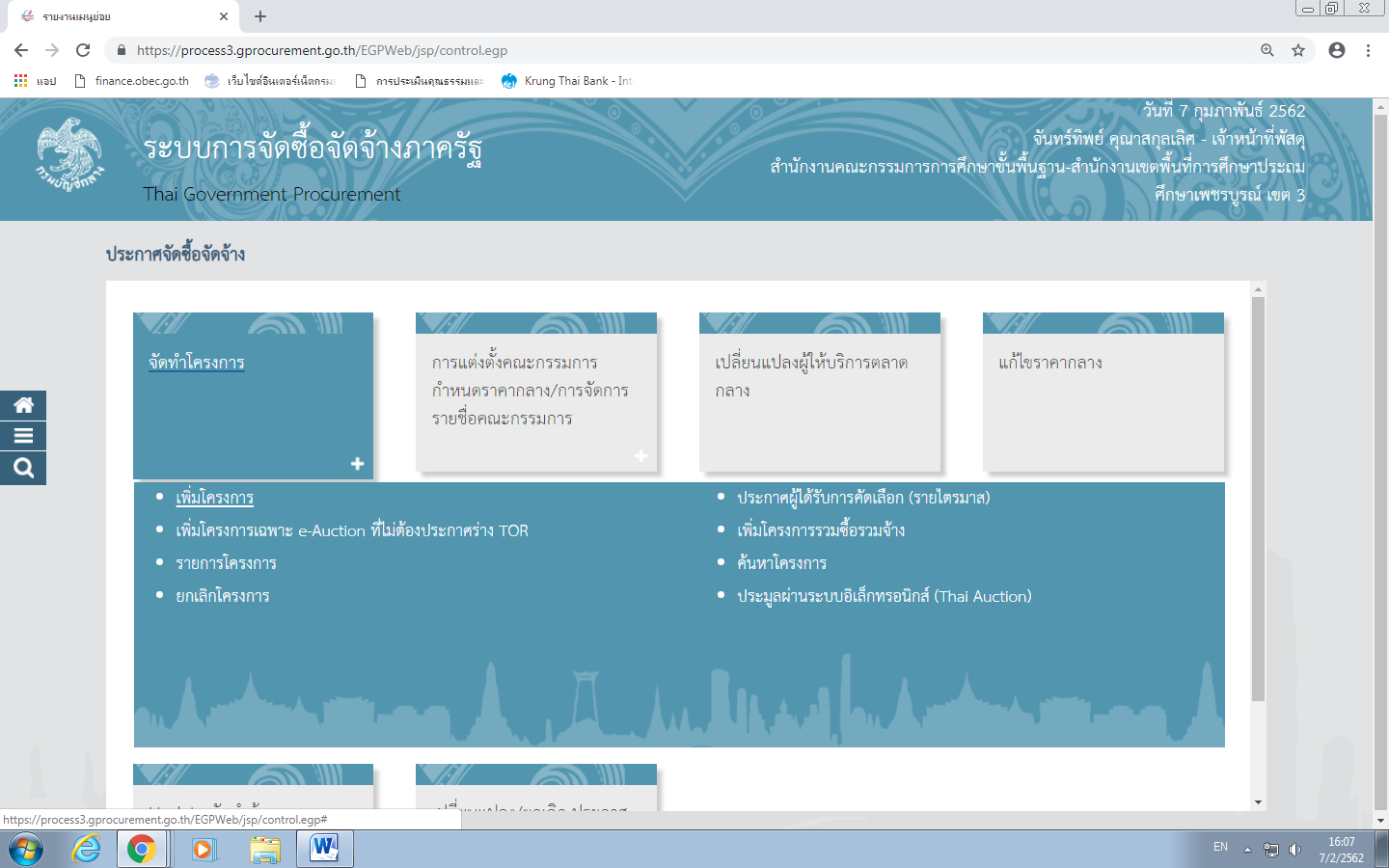 จะปรากฏหน้าจอนี้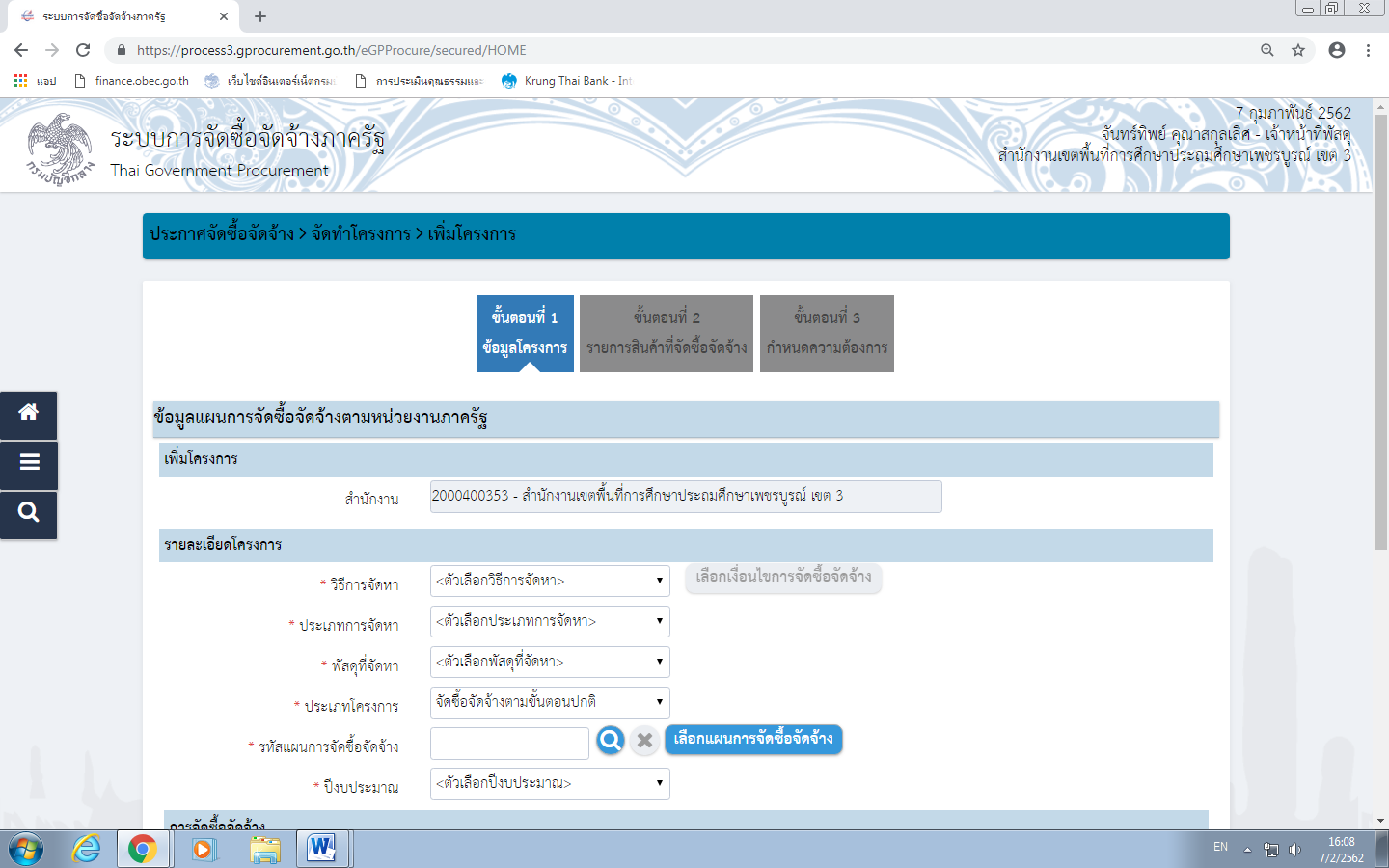 เลือกวิธีการจัดหา  เฉพาะเจาะจง และเลือกตามมาตรา 56(2) ข ดังภาพตัวอย่าง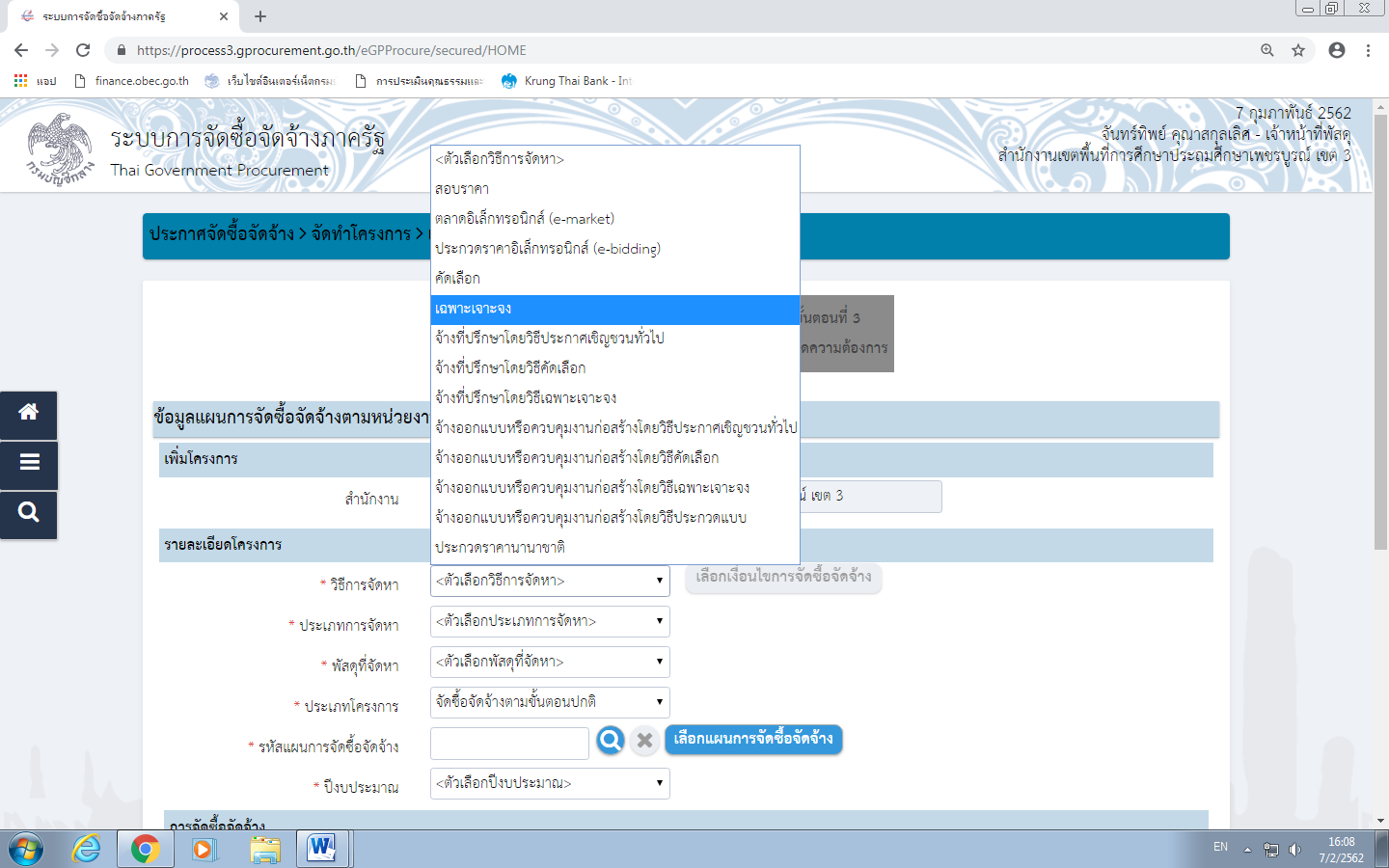 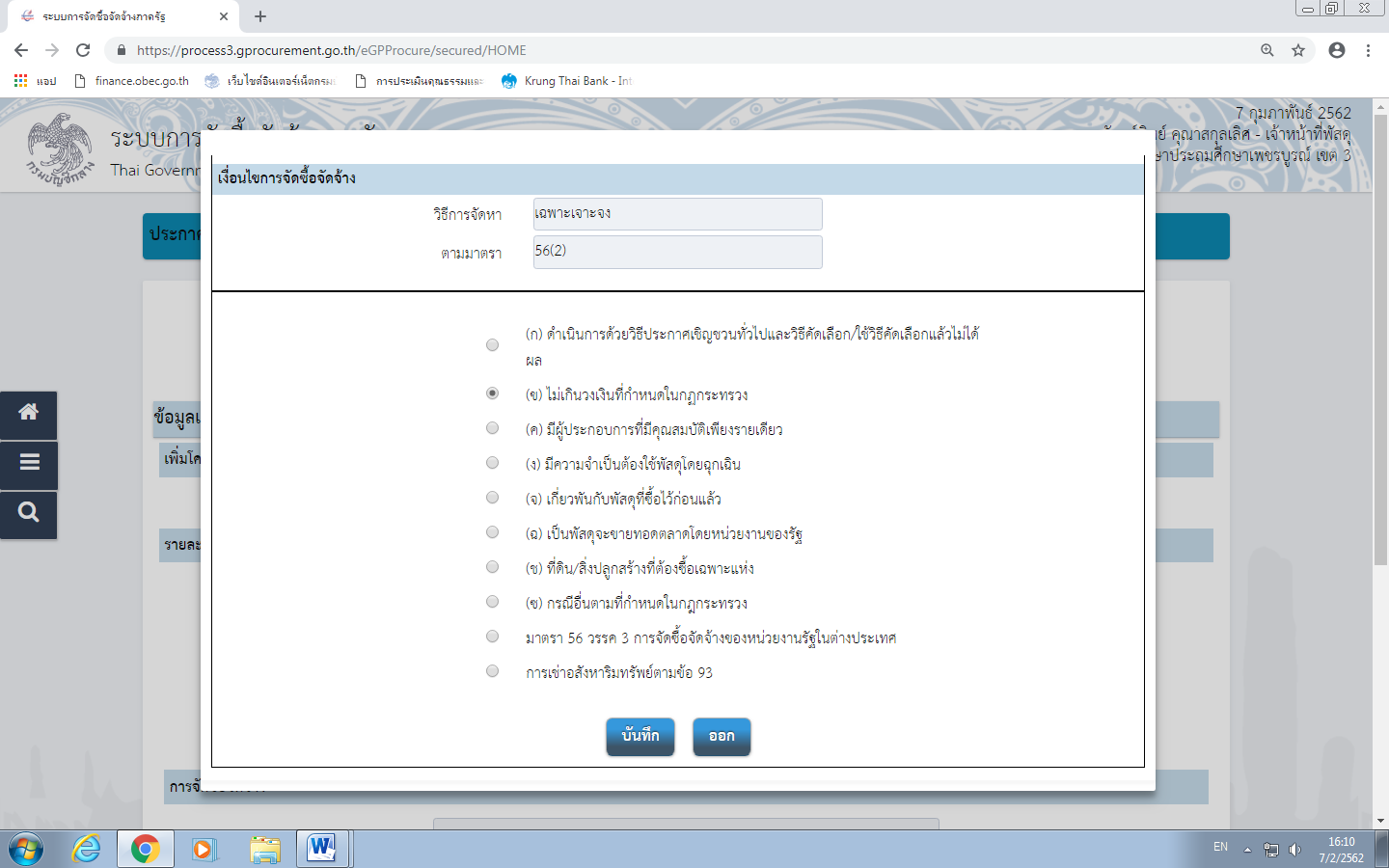 เลือกประเภทการจัดหา เลือก จ้างทำของ/จ้างเหมาบริการ  ดังภาพตัวอย่าง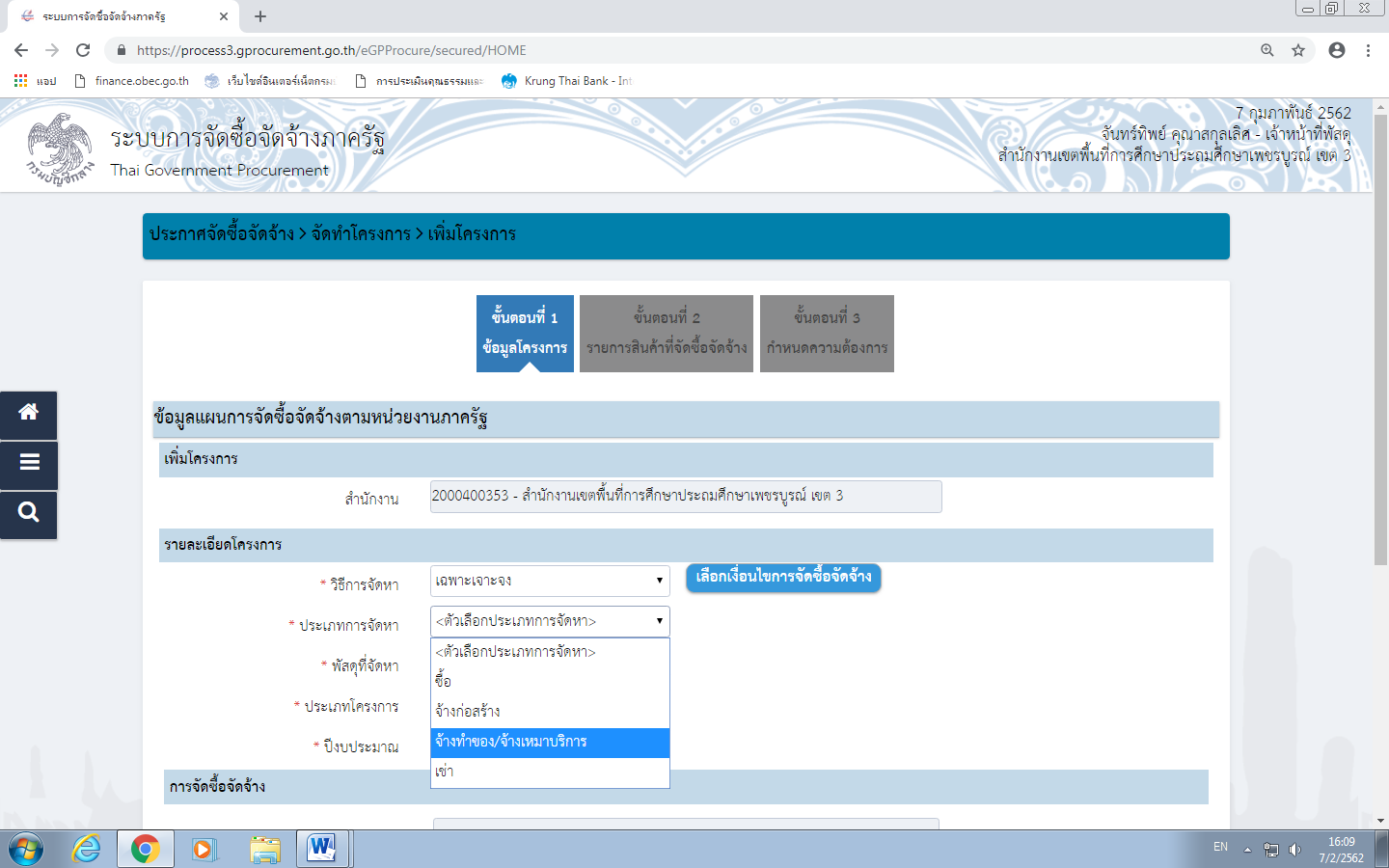 คลิกที่ พัสดุที่จัดหา  เลือก จ้างเหมาอื่นๆ  ดังภาพตัวอย่าง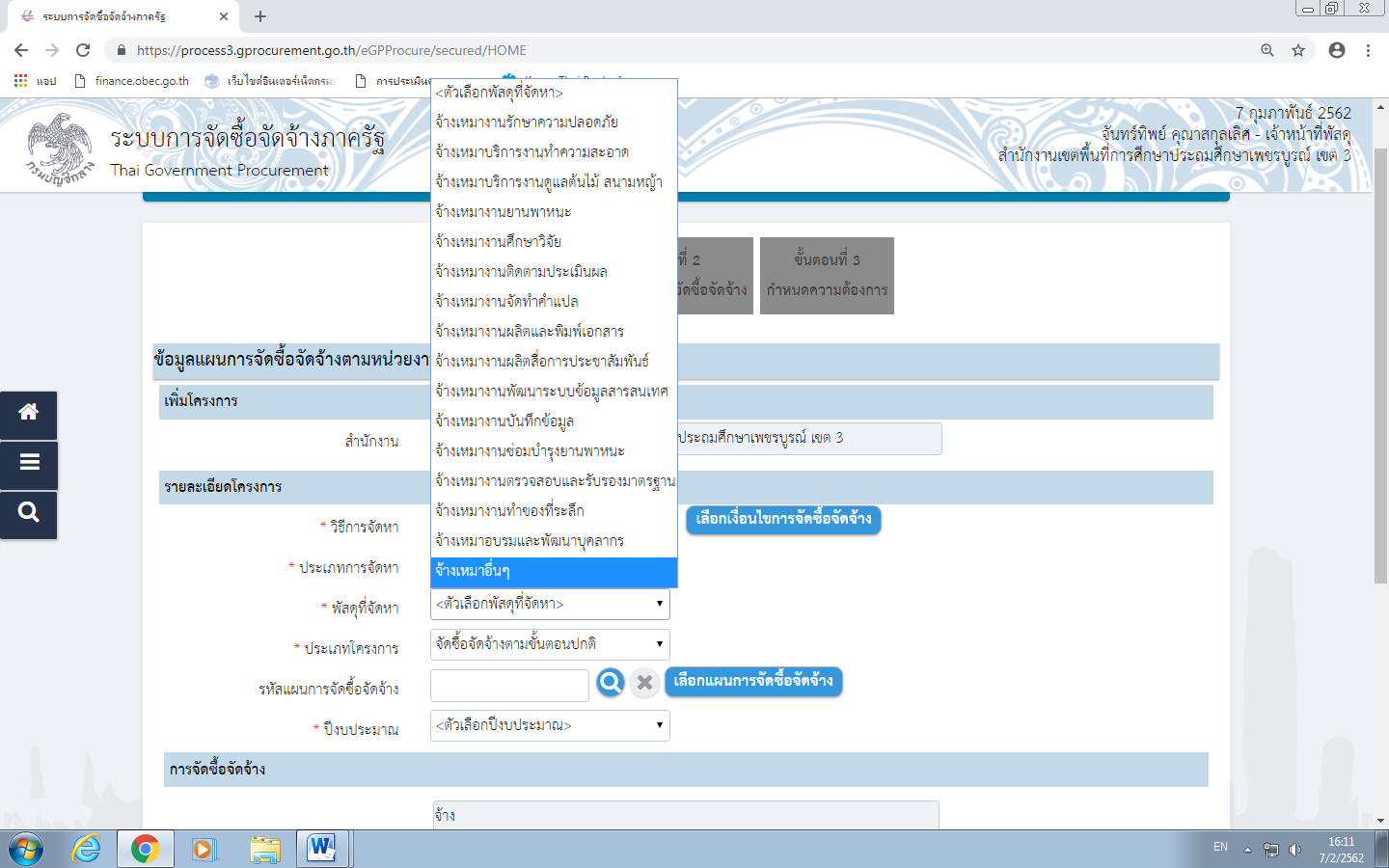 คลิกที่ ปีงบประมาณ เลือก 2563  ดังภาพตัวอย่าง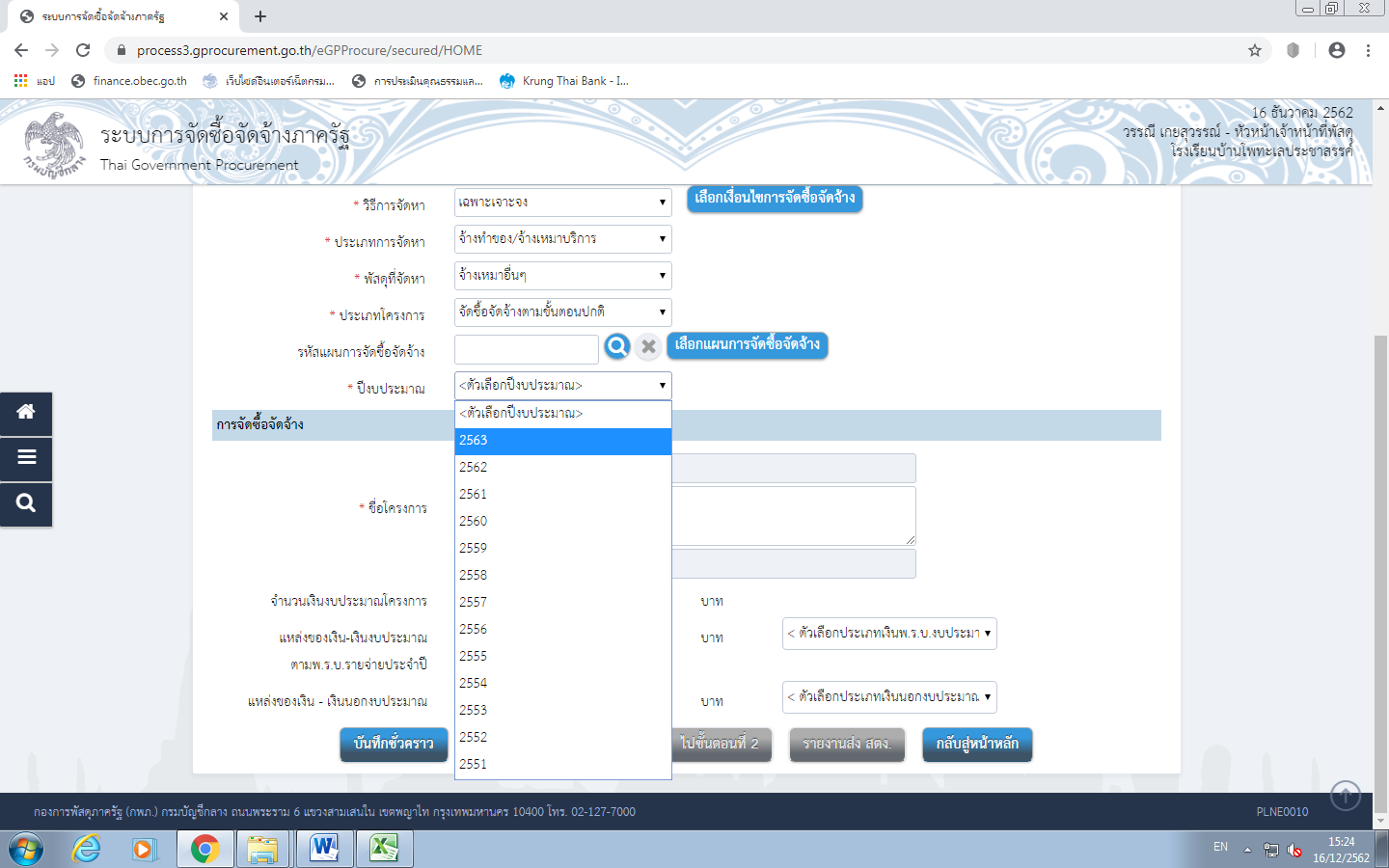 คลิกที่ ชื่อโครงการ พิมพ์ชื่อโครงการ  และคลิกที่ แหล่งของเงินงบประมาณตาม พ.ร.บ. รายจ่ายประจำปี  และเลือก  งบกรม  ดังภาพตัวอย่าง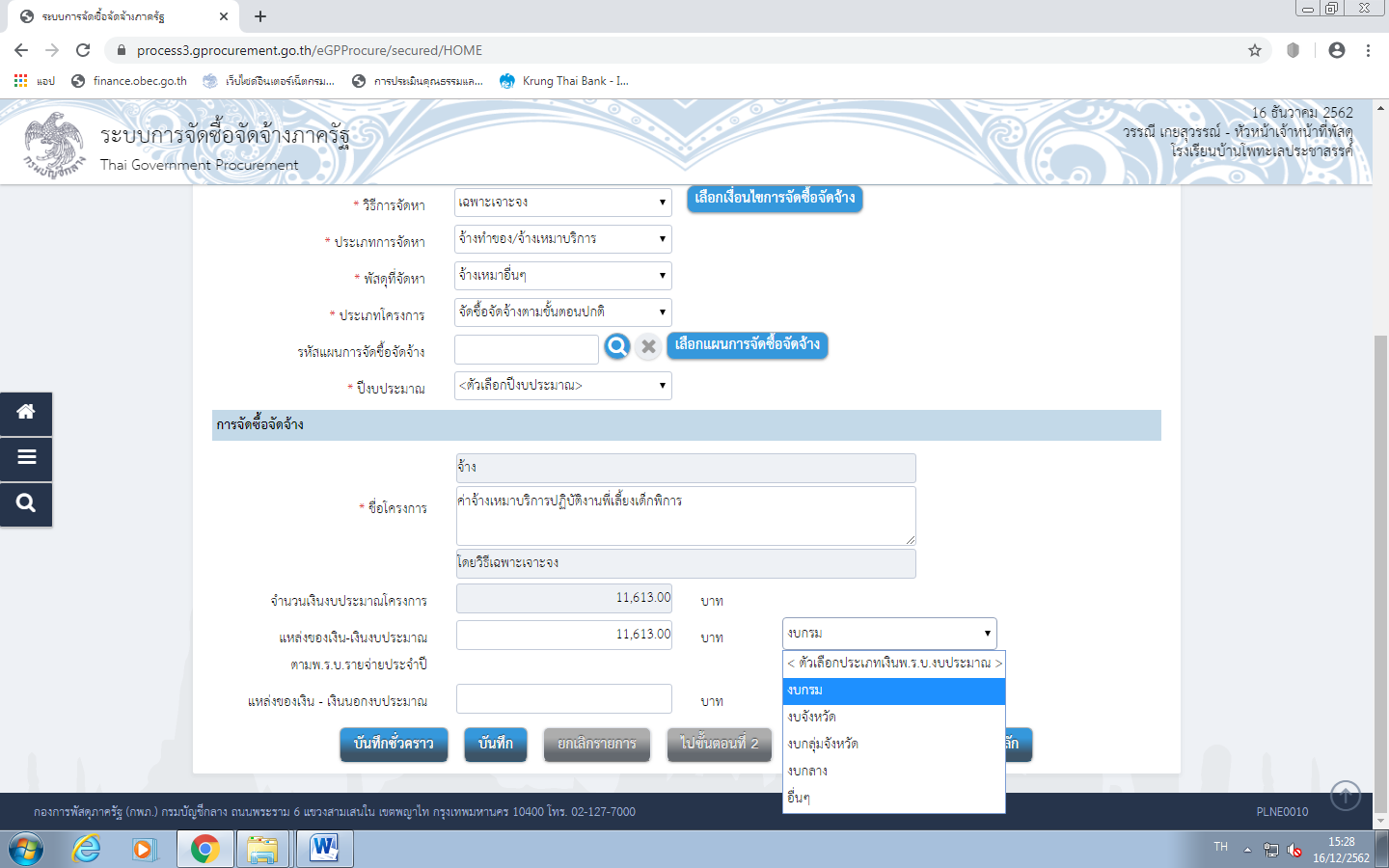 เมื่อคลิกเรียบร้อยแล้วดังภาพตัวอย่าง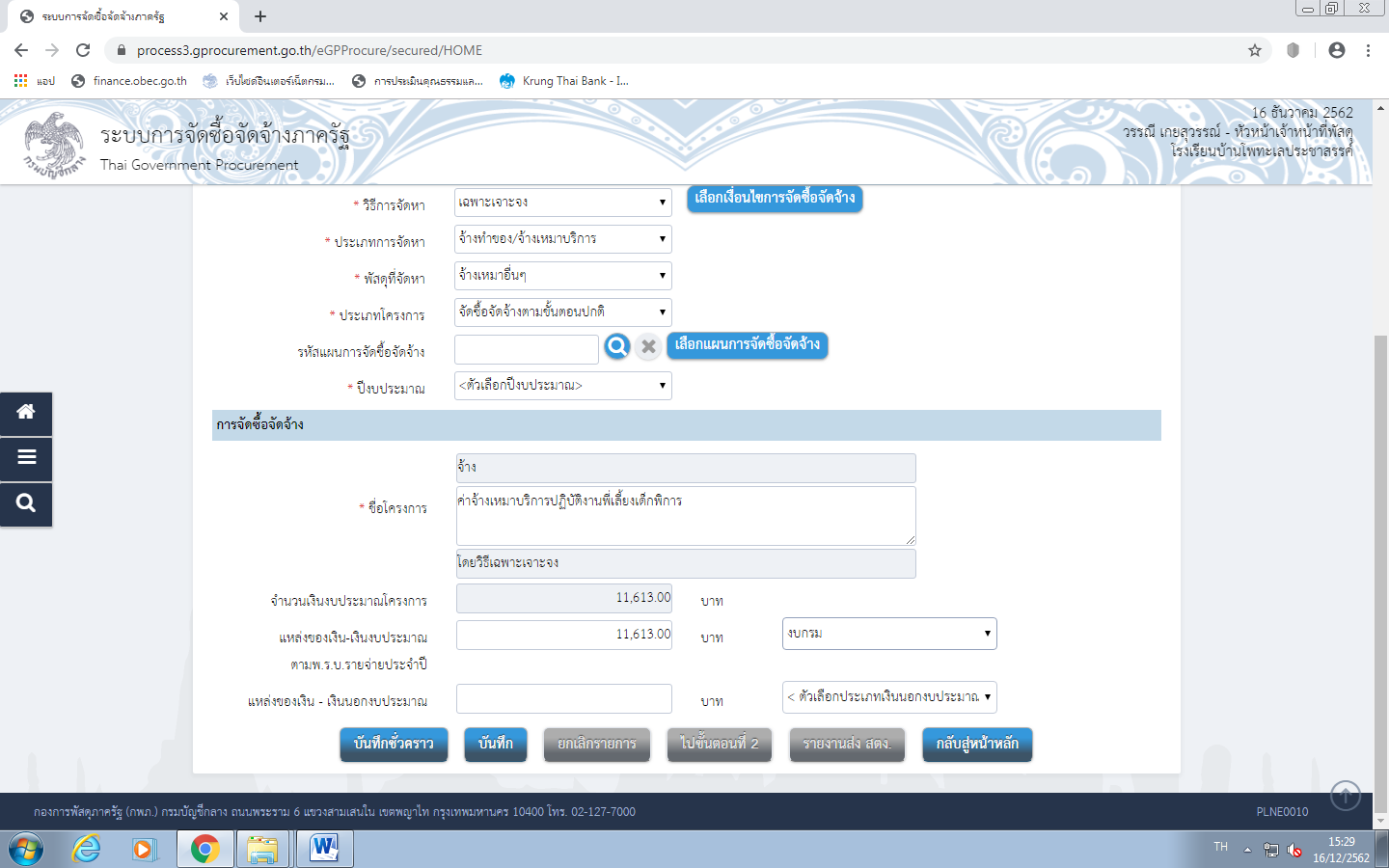 จากนั้นคลิกที่ ปุ่ม บันทึก ดังภาพตัวอย่าง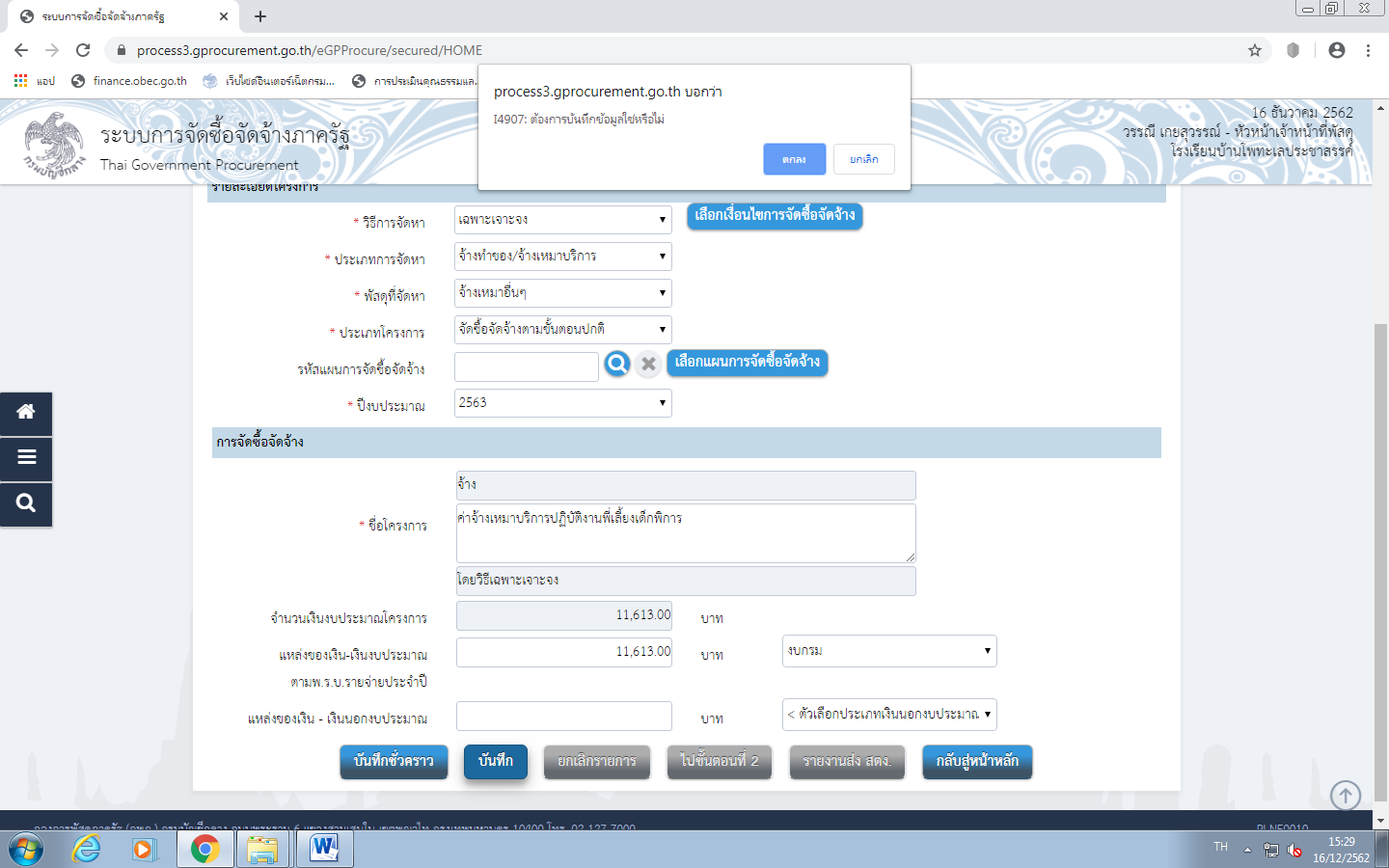 คลิกที่ ปุ่ม ไปขั้นตอนที่ 2 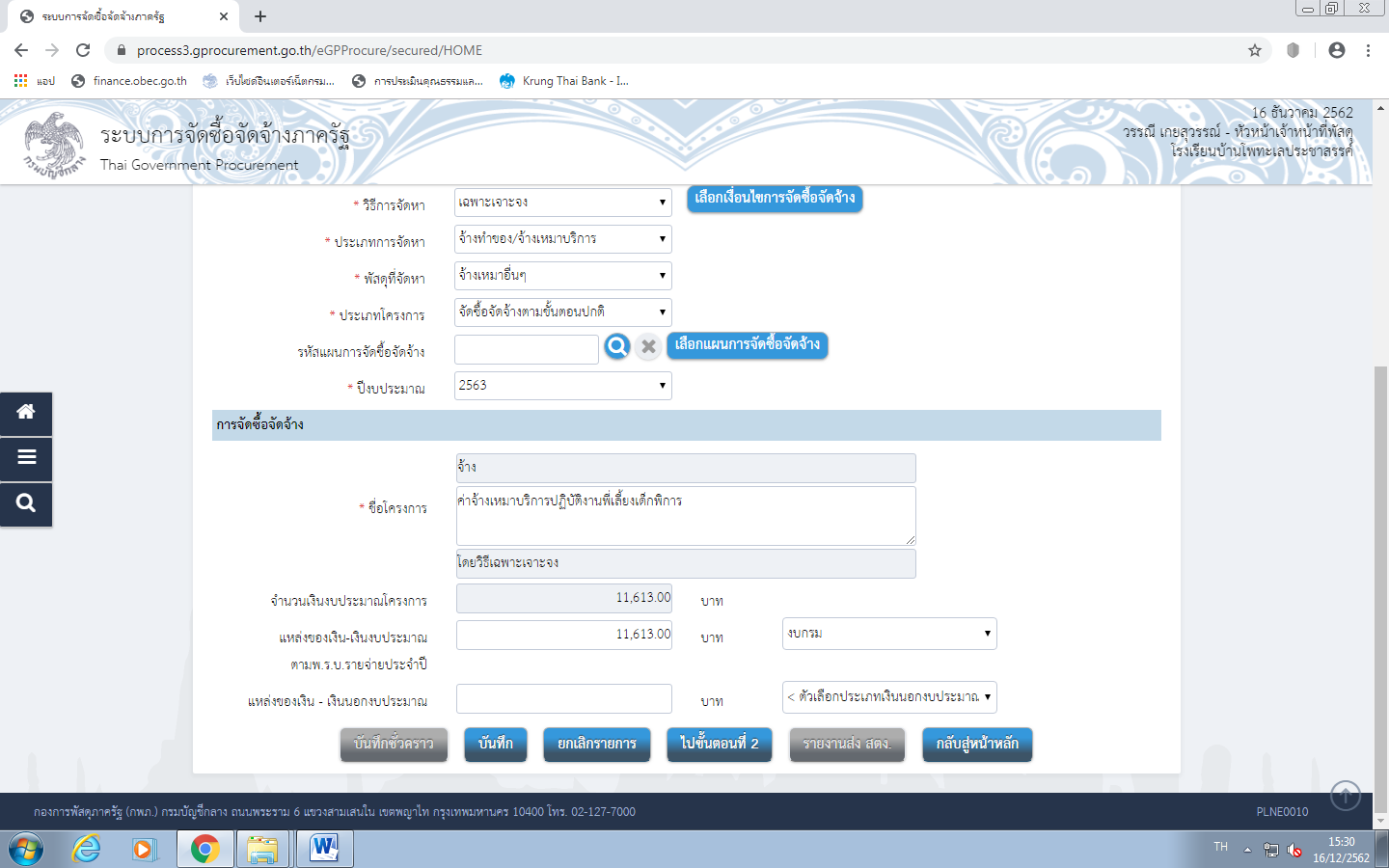 เมื่อที่ ปุ่มไปขั้นตอนที่ 2 แล้วจะปรากฏ ไปคลิกที่ ปุ่มเพิ่มรายการซื้อสินค้าหรือบริการ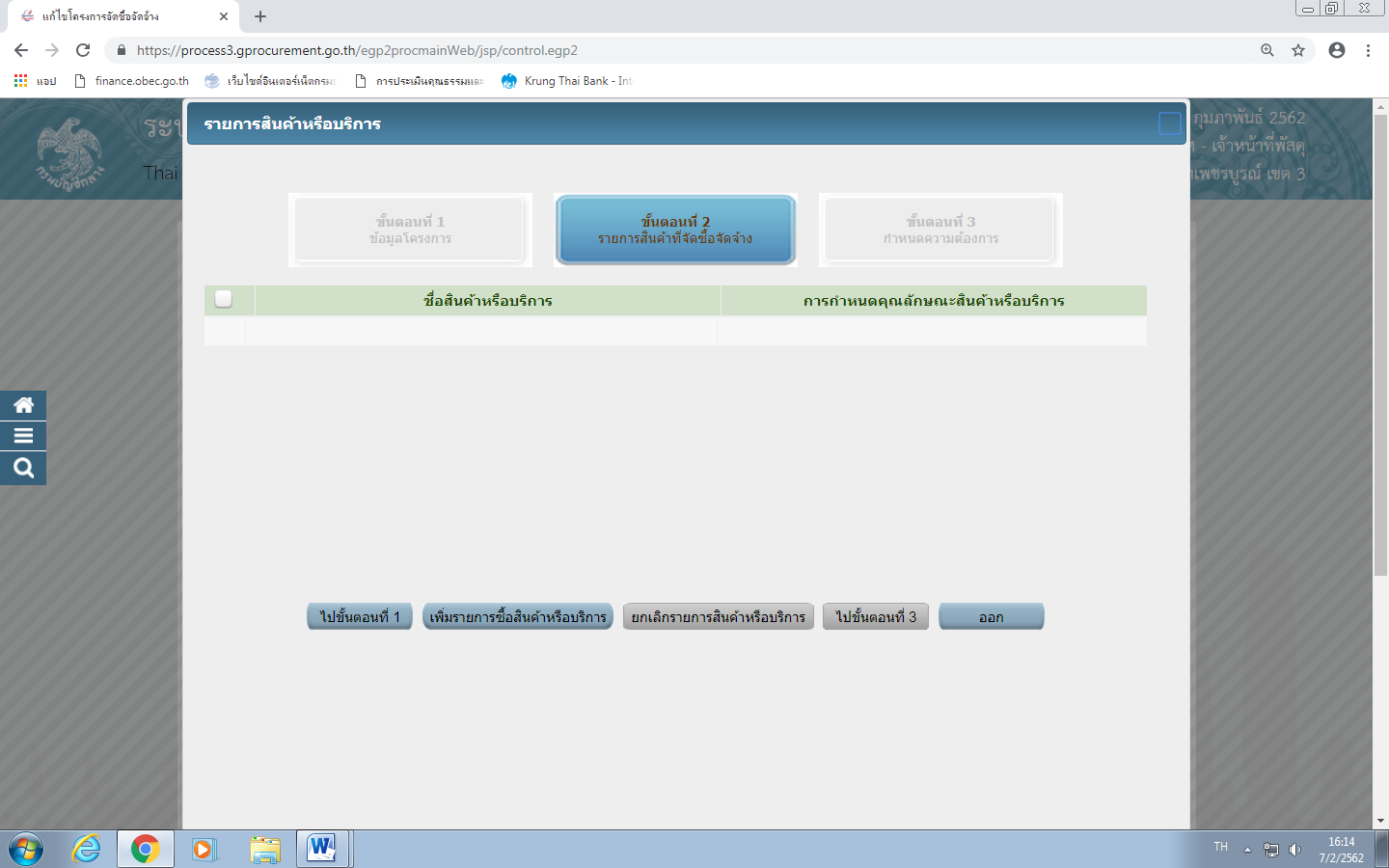 จากนั้นคลิกที่ กำหนดคุณลักษณะเอง/e-biddingคลิกที่ เงื่อนไขการค้นหา พิมพ์ คำว่า การจ้างงาน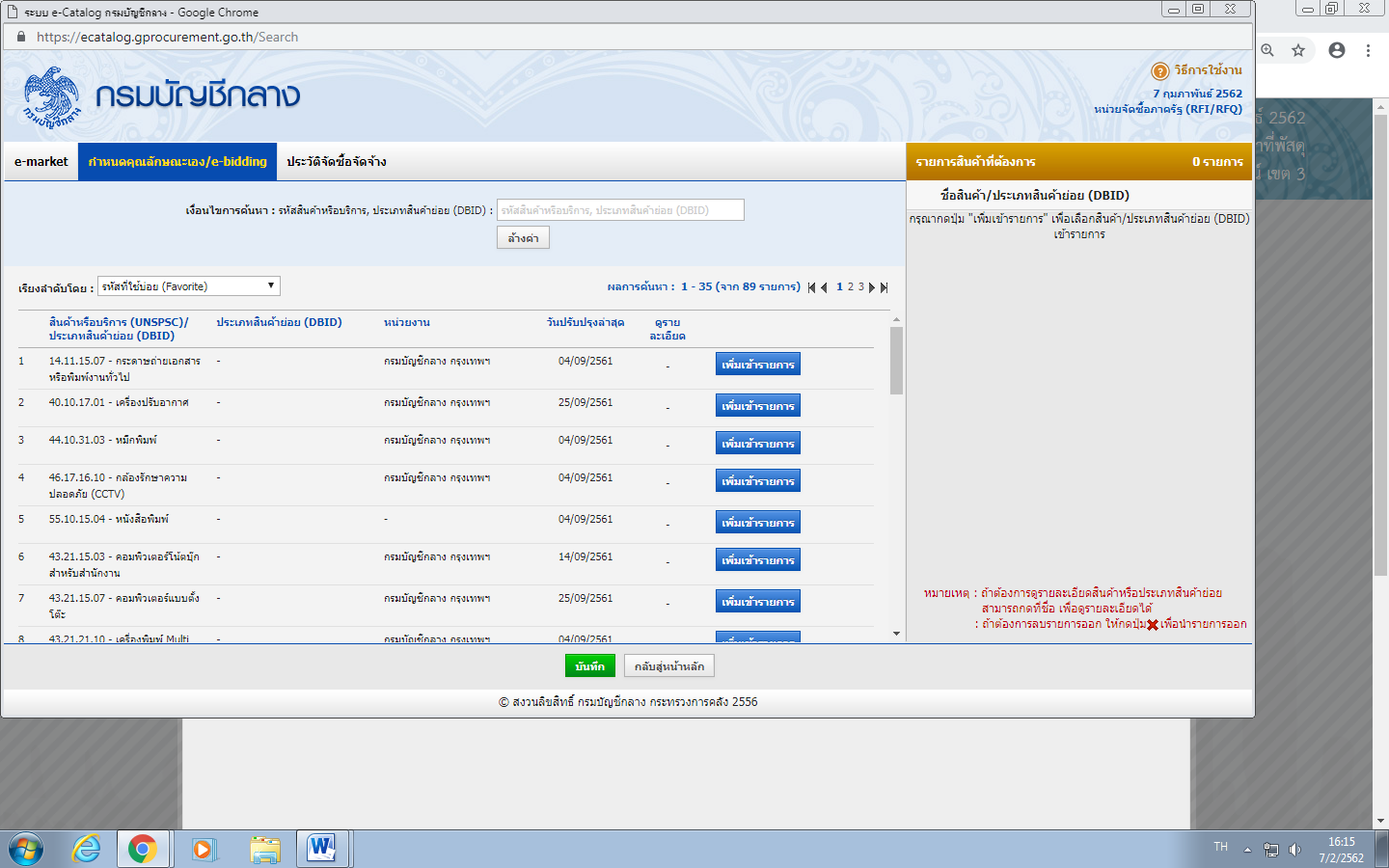 คลิกที่ ปุ่มเพิ่มเข้ารายการคลิกที่ ปุ่มบันทึก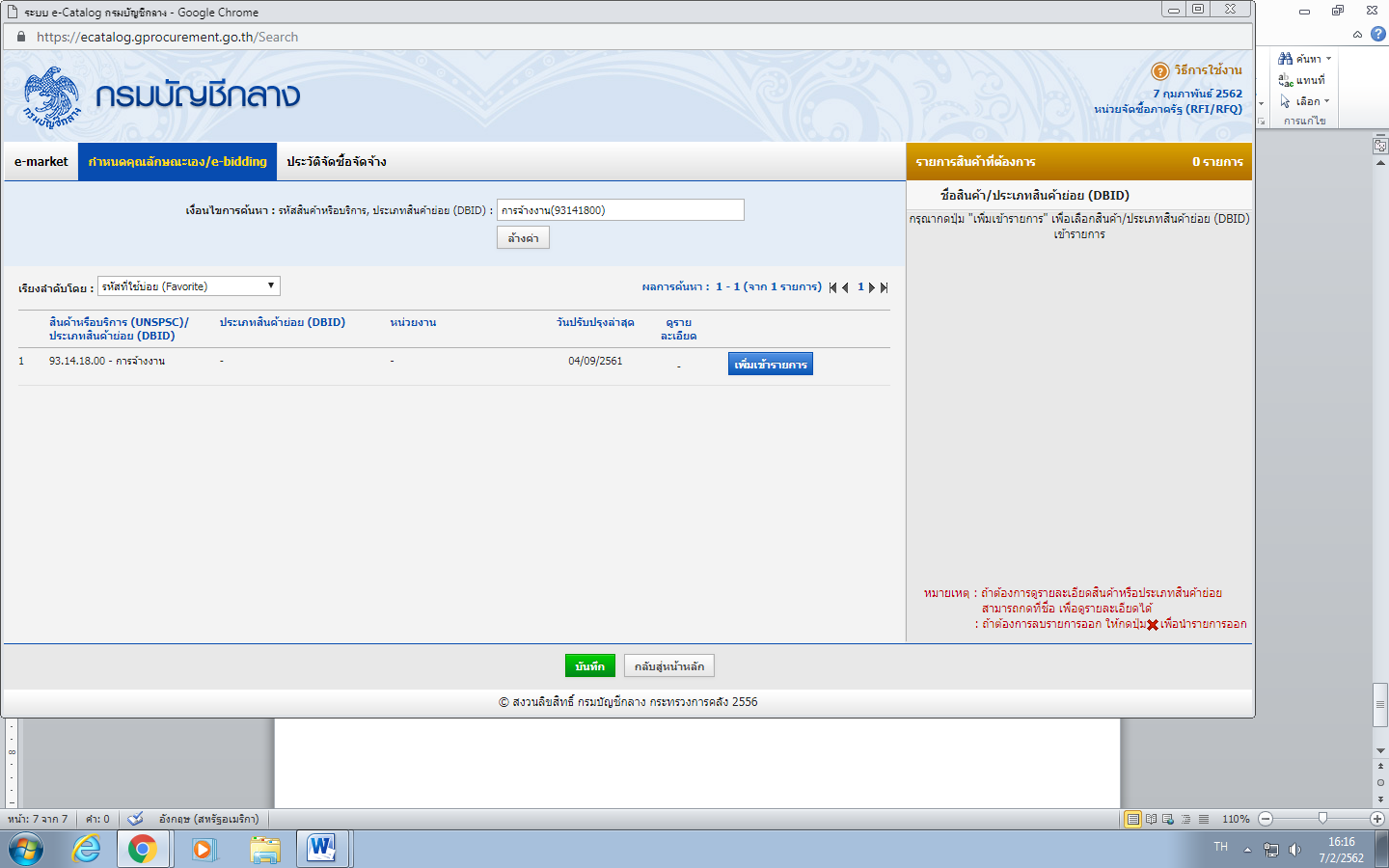 คลิกที่ ปุ่มตกลง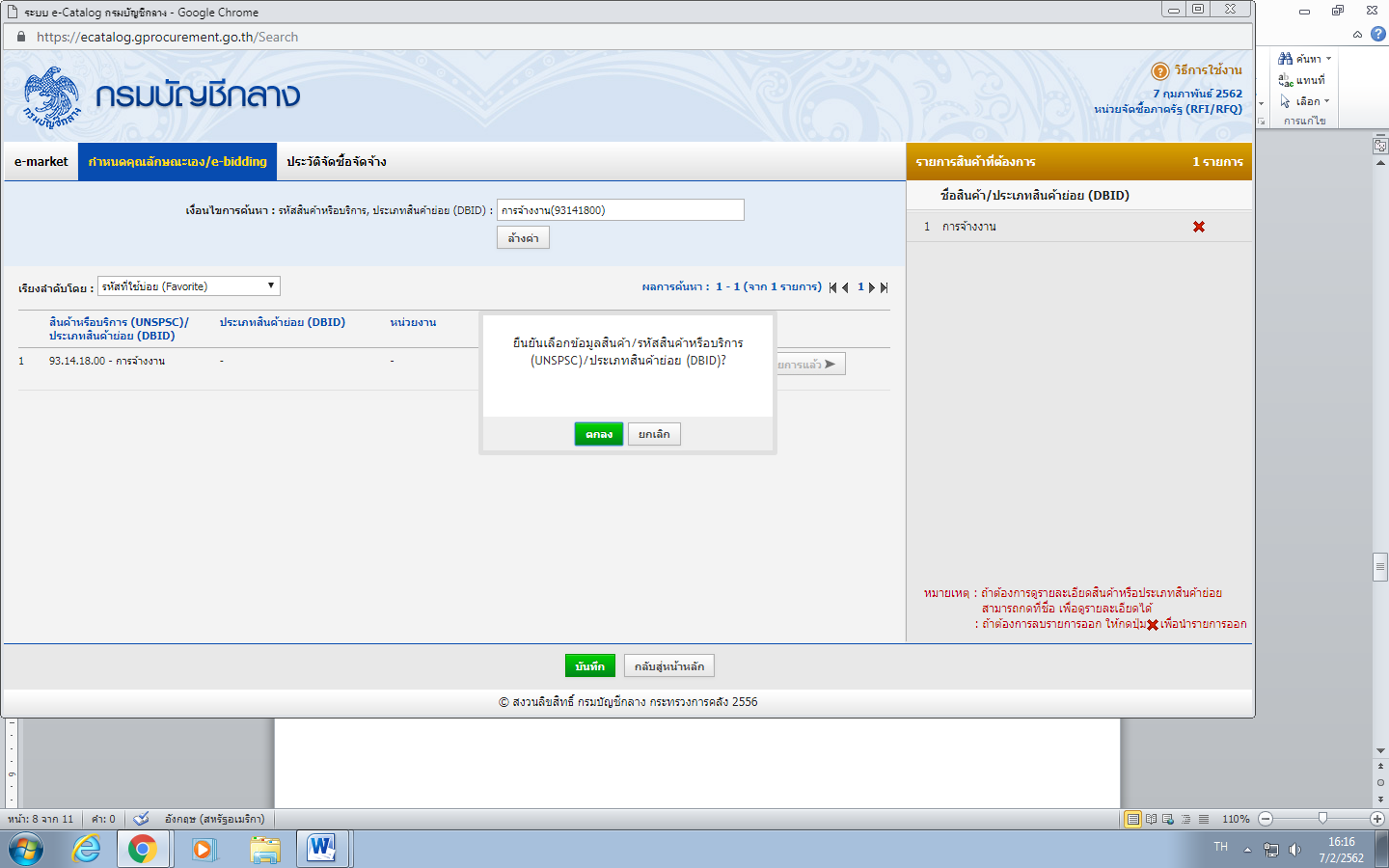 จากนั้นจะเข้ามาหน้า รายการสินค้าหรือบริการ ดังภาพตัวอย่างคลิกที่ ปุ่ม  ไปขั้นตอนที่ 3  ดังภาพตัวอย่าง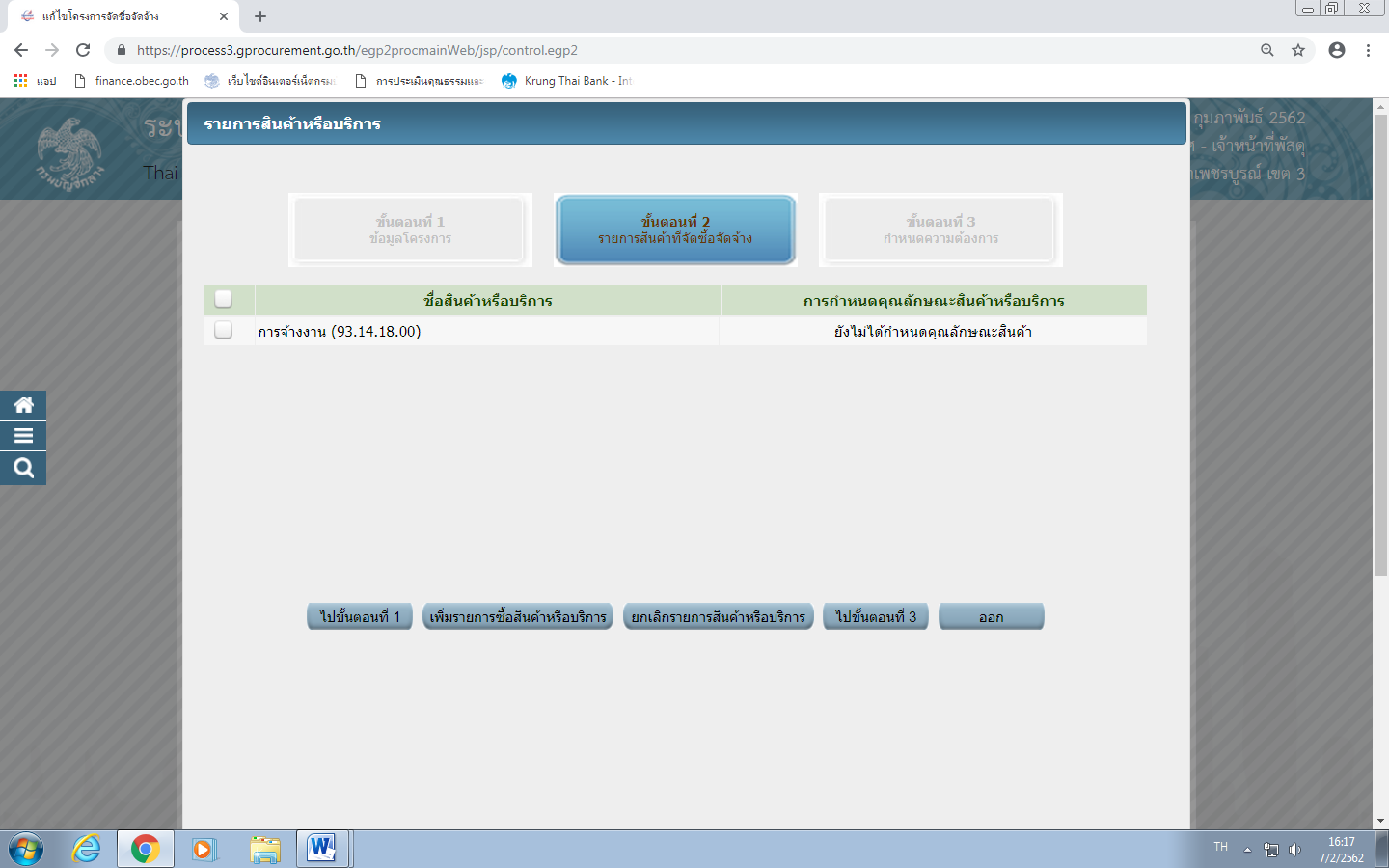 จากนั้นให้คลิกที่  ปุ่ม  บันทึก  ดังภาพตัวอย่าง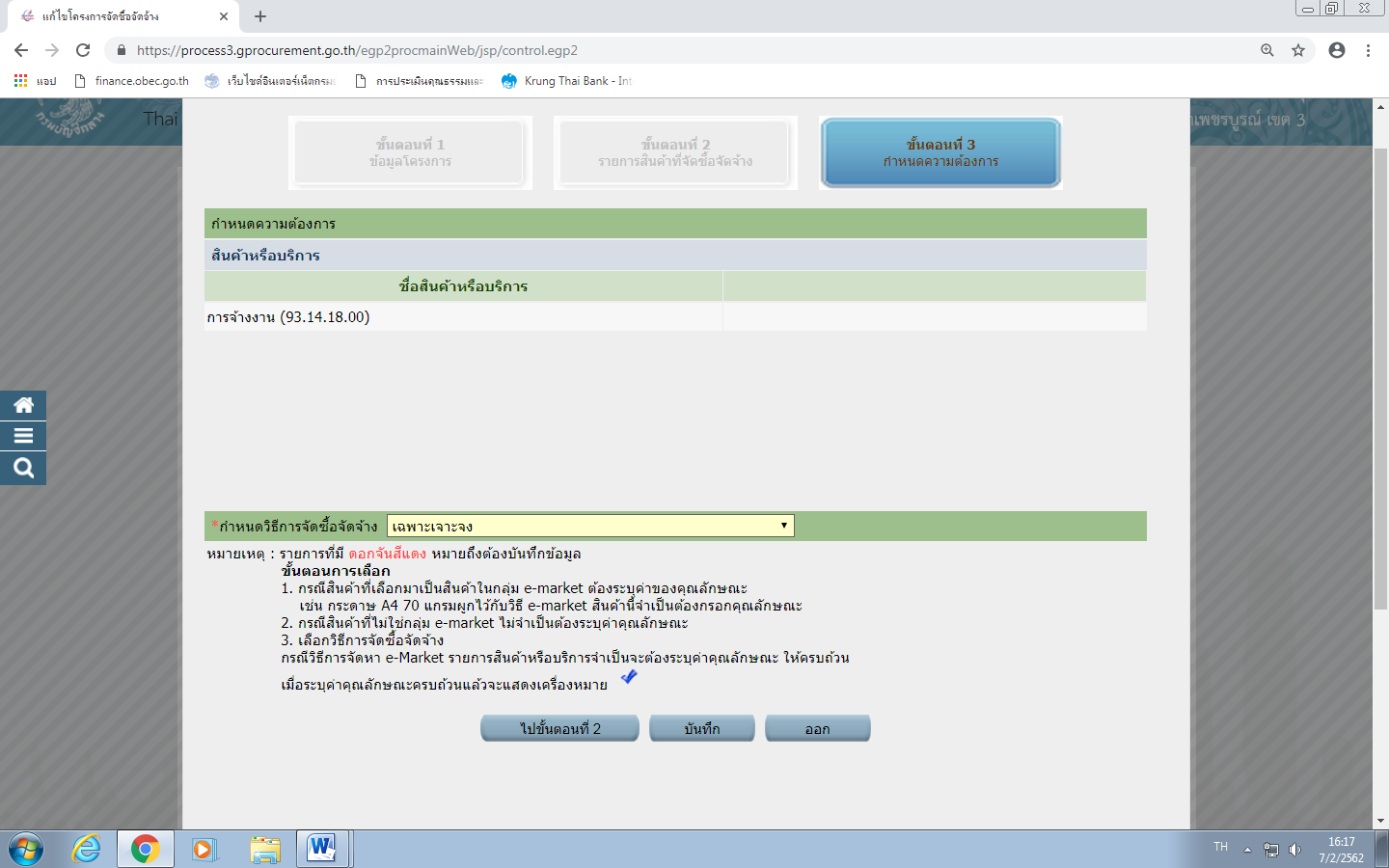 คลิกที่ ปุ่ม ตกลง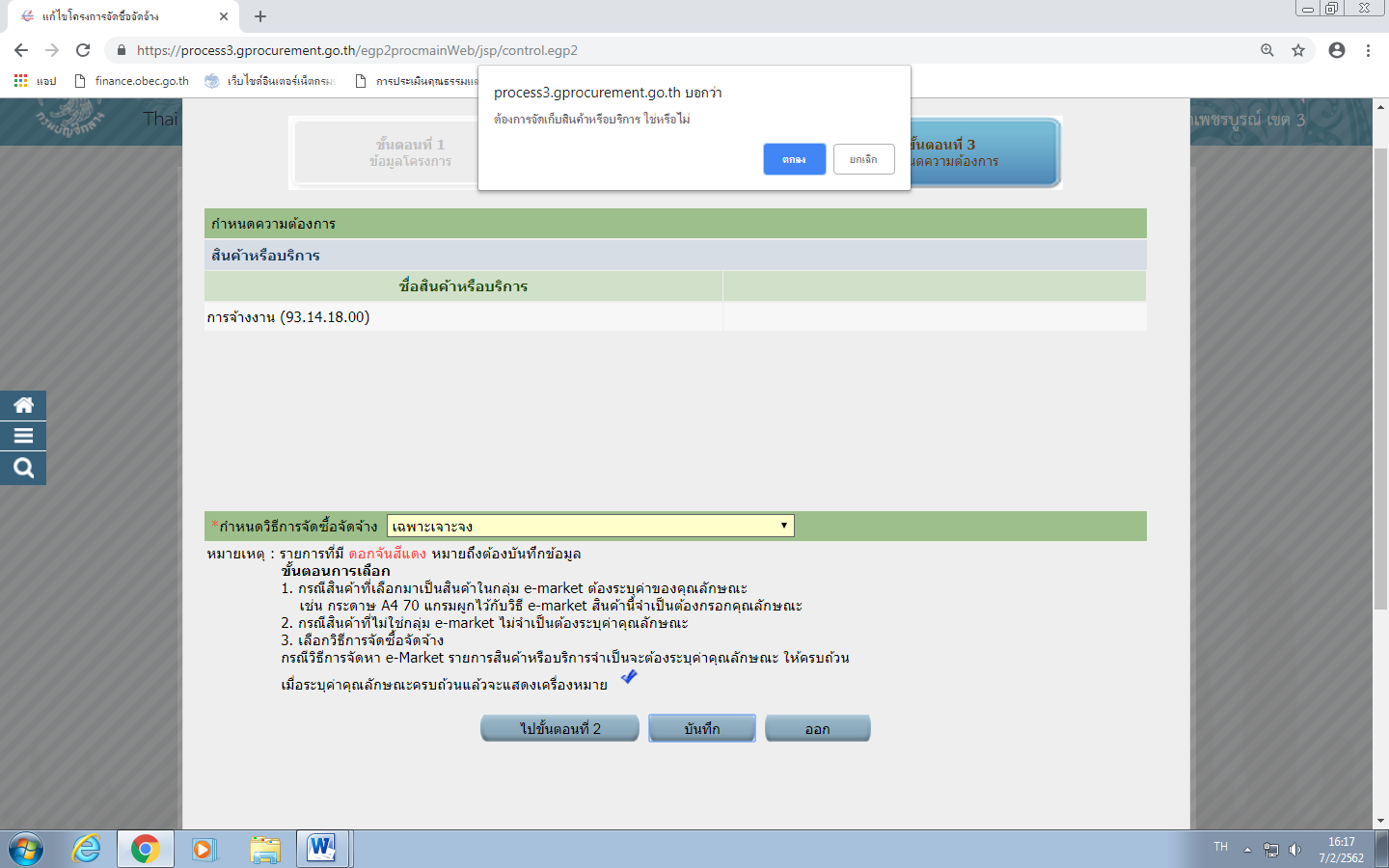 จากนั้นเข้าสู้หน้าโครงการ ดังภาพตัวอย่าง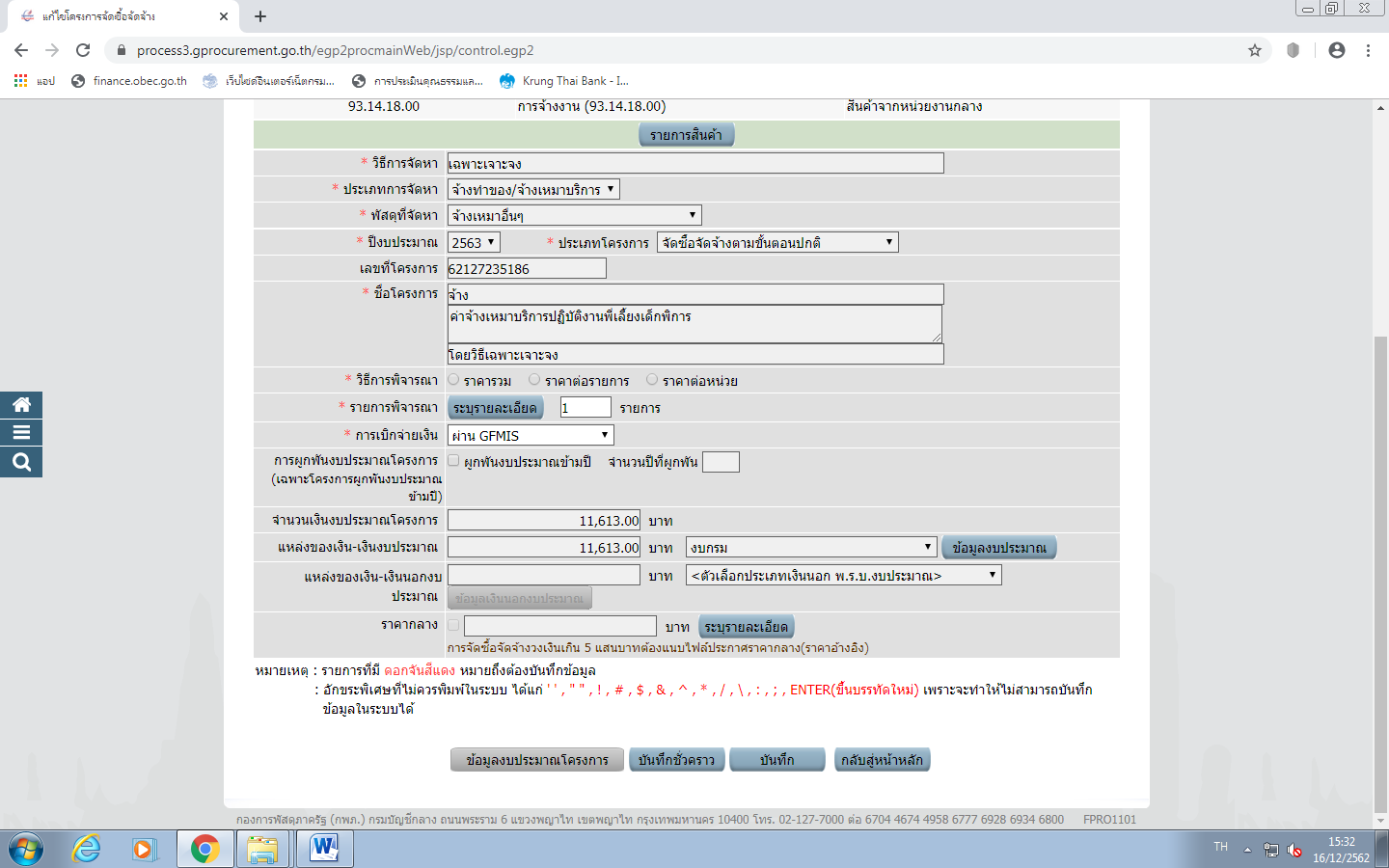 จากนั้นไปที่  วิธีการพิจารณา เลือก ราคารวมจากนั้นไปที่  รายการพิจารณา คลิกที่ปุ่ม  ระบุรายละเอียด จากนั้นไปที่  การเบิกจ่ายเงิน  เลือก  ไม่ผ่าน GFMIS  ดังภาพตัวอย่าง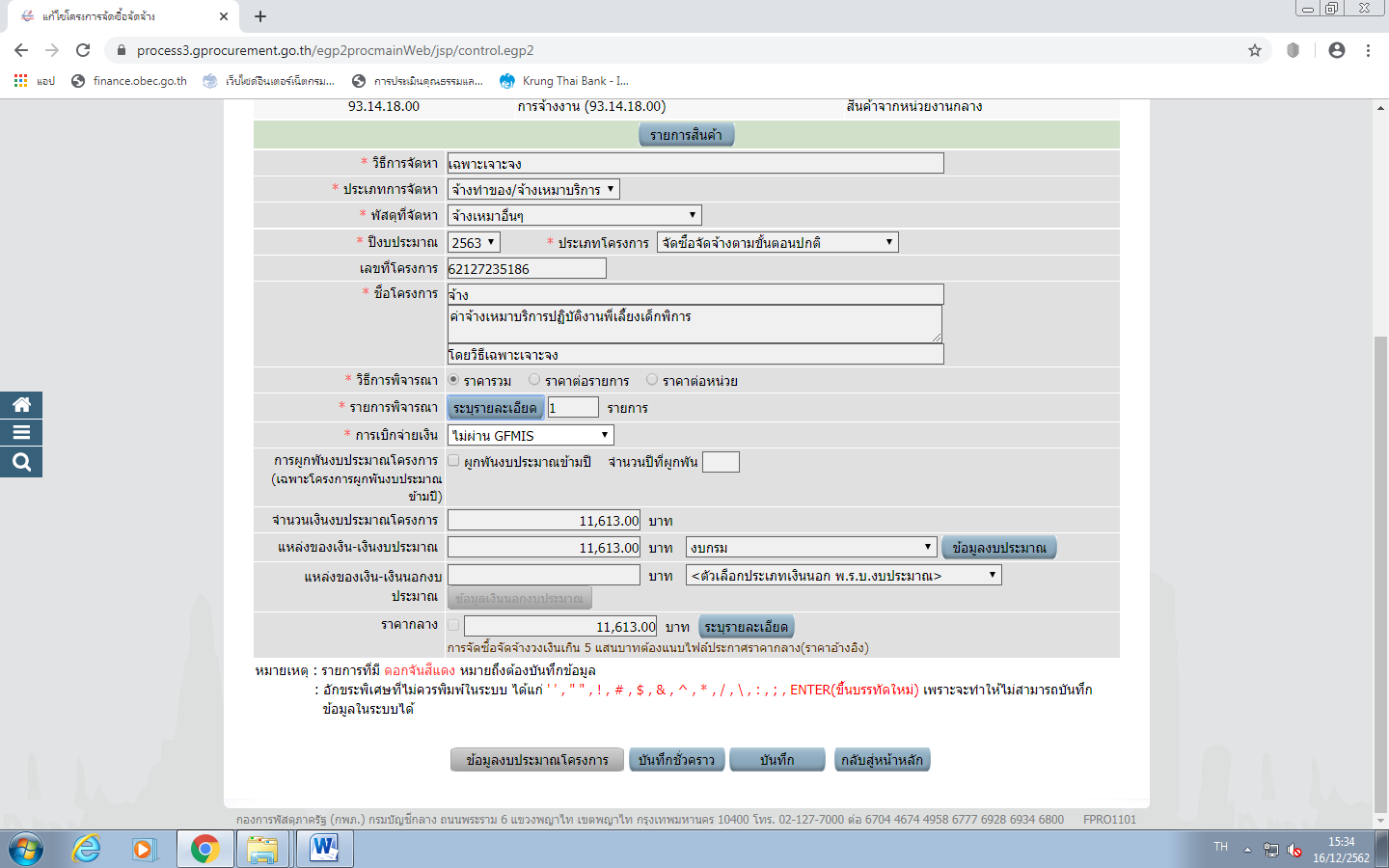 จากข้อ 24  รายการพิจารณา คลิกที่ปุ่ม  ระบุรายละเอียด  ดังภาพตัวอย่างกรอกข้อมูลใน รายการพิจารณา ดังภาพตัวอย่าง  แหล่งที่มาของราคากลาง/ราคาอ้างอิง  เลือก  อื่นๆ ชื่อแหล่งที่มาของราคากลาง ใส่ข้อความ “ เป็นราคาที่เคยจ้างหลังสุดภายในระยะ 2 ปี งบประมาณ” ดังภาพตัวอย่างวงเงินงบประมาณ  และ ราคากลาง/ราคาอ้างอิง  ................... บาท  (ตามที่ได้รับการจัดสรร)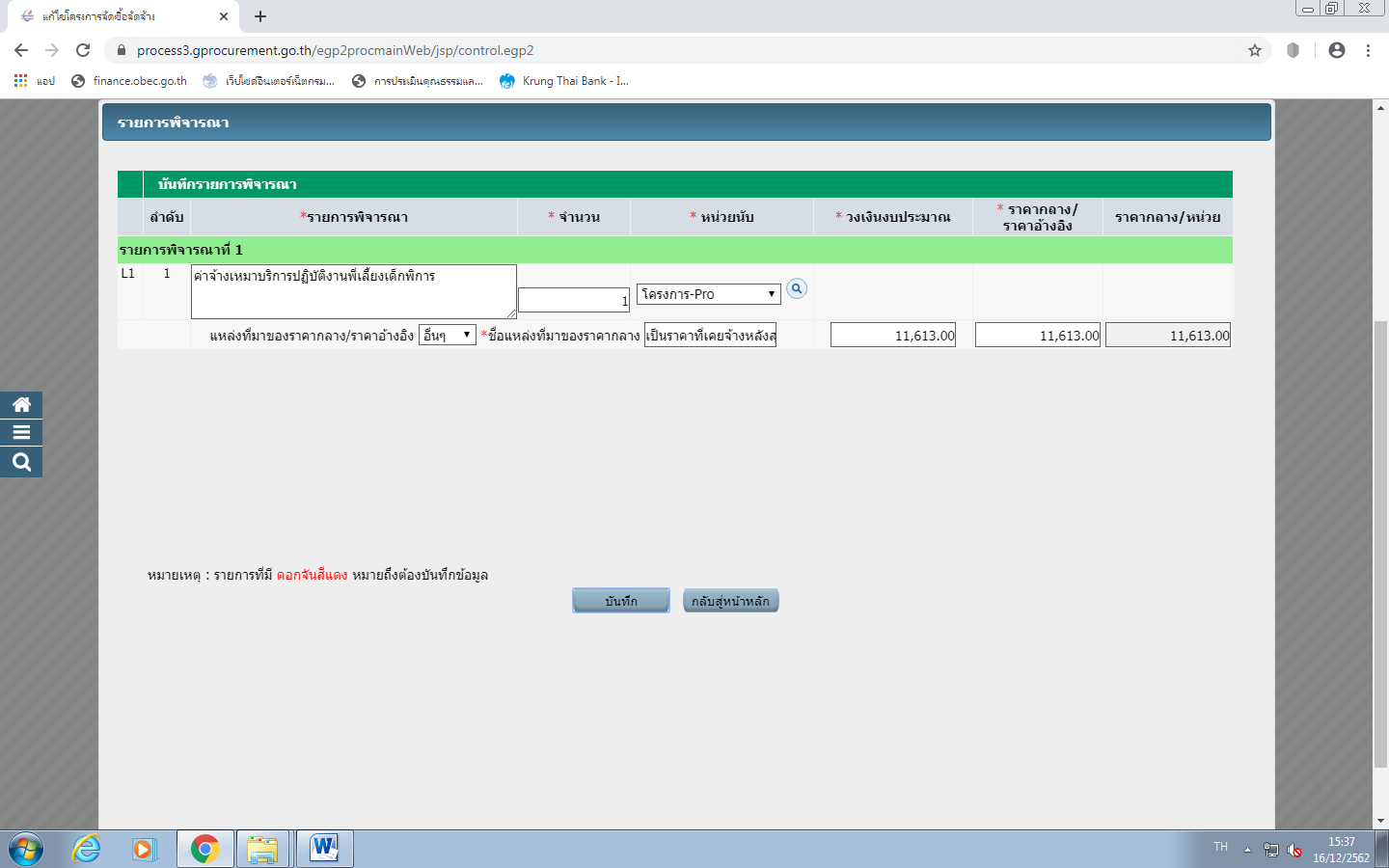 จากนั้นคลิกปุ่มบันทึกจากนั้นไปที่  แหล่งของเงิน – เงินงบประมาณ  คลิกเลือก  งบกรม  คลิกที่ ปุ่ม  ข้อมูลงบประมาณ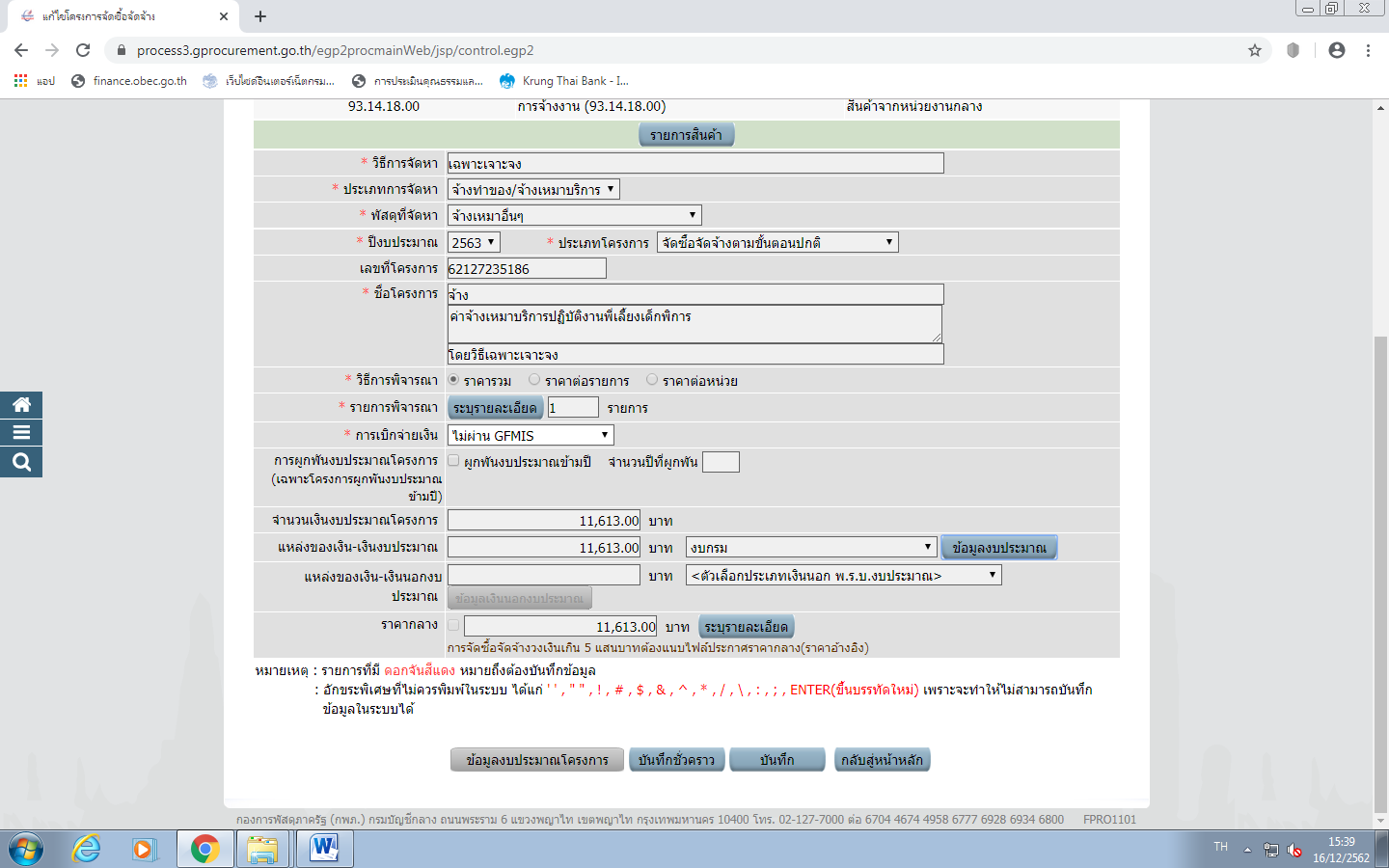 ใส่เงินงบประมาณ  คลิกที่ปุ่ม ตกลง และ ปุ่มบันทึก  ดังภาพตัวอย่าง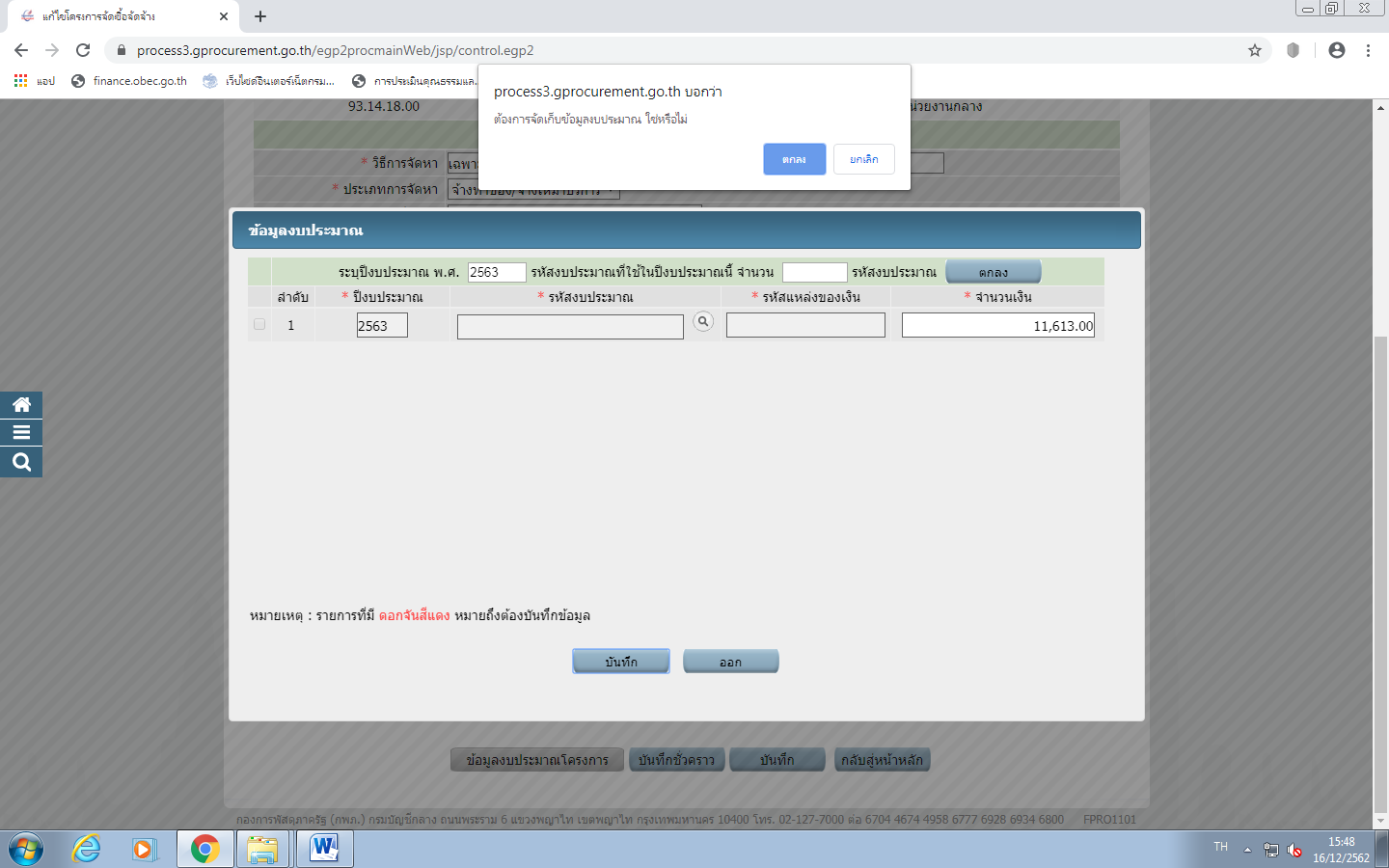 คลิกที่ ปุ่ม บันทึก และคลิกปุ่ม ตกลง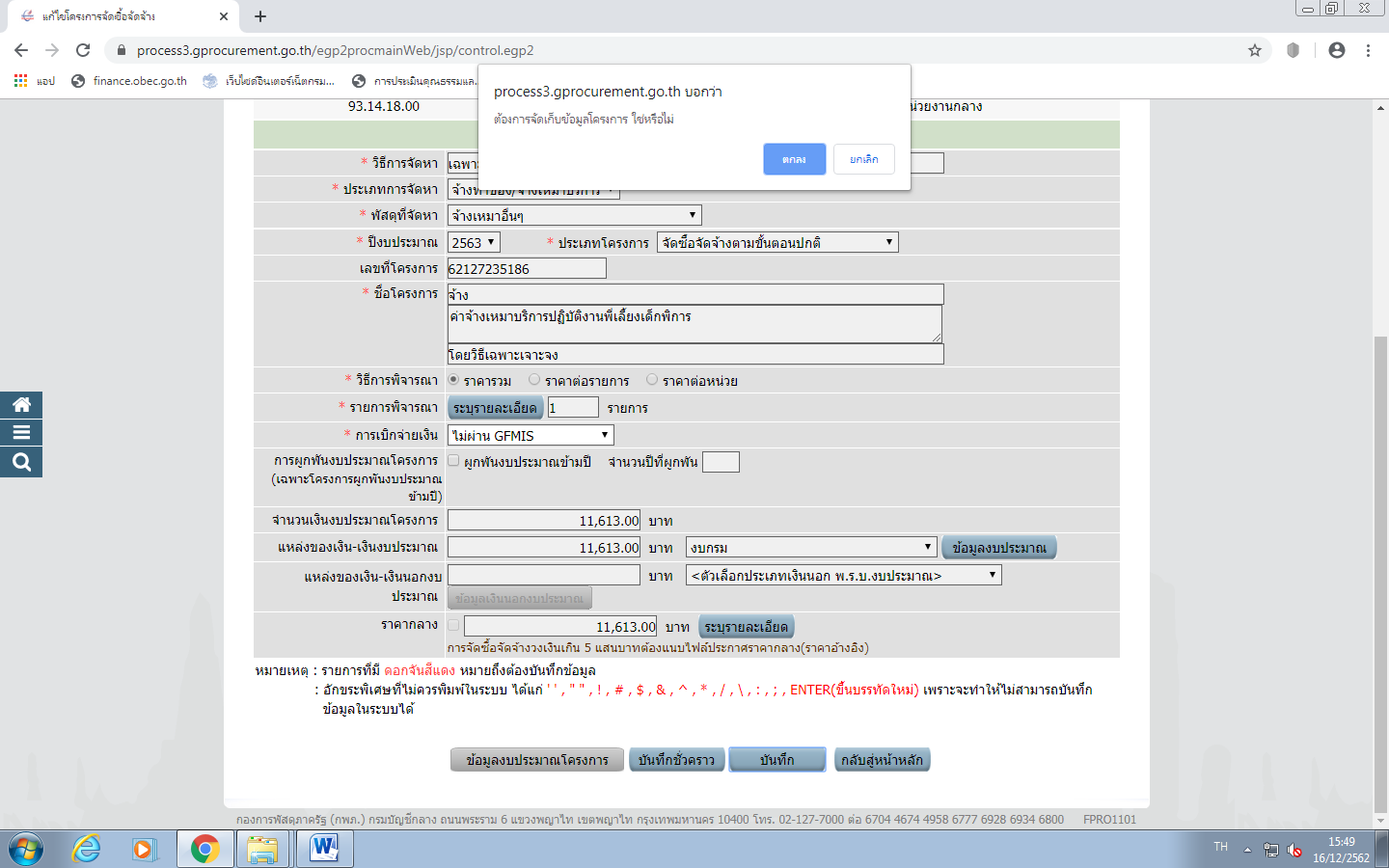 จากนั้นเข้าสู้หน้าจอ สถานะโครงการ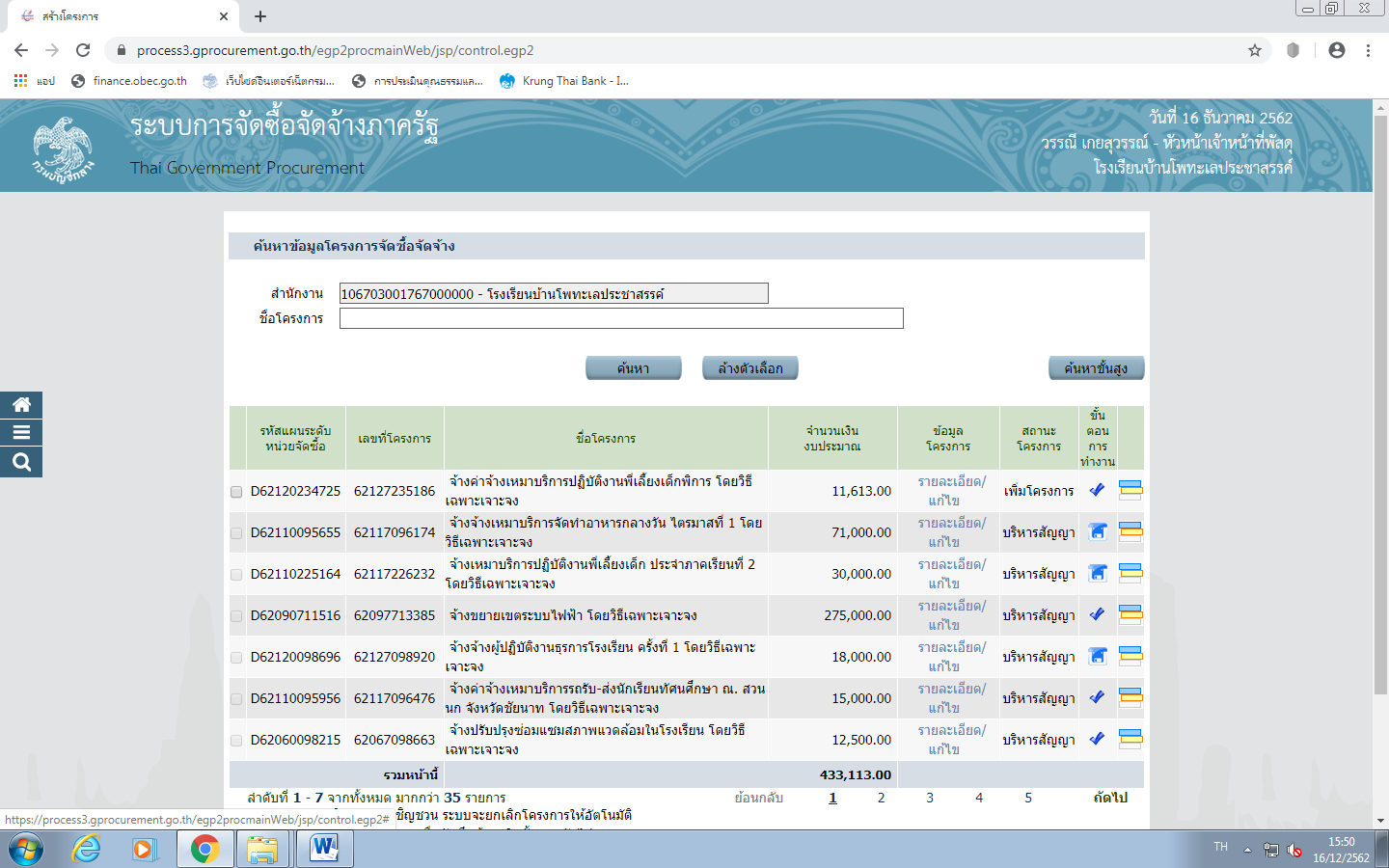 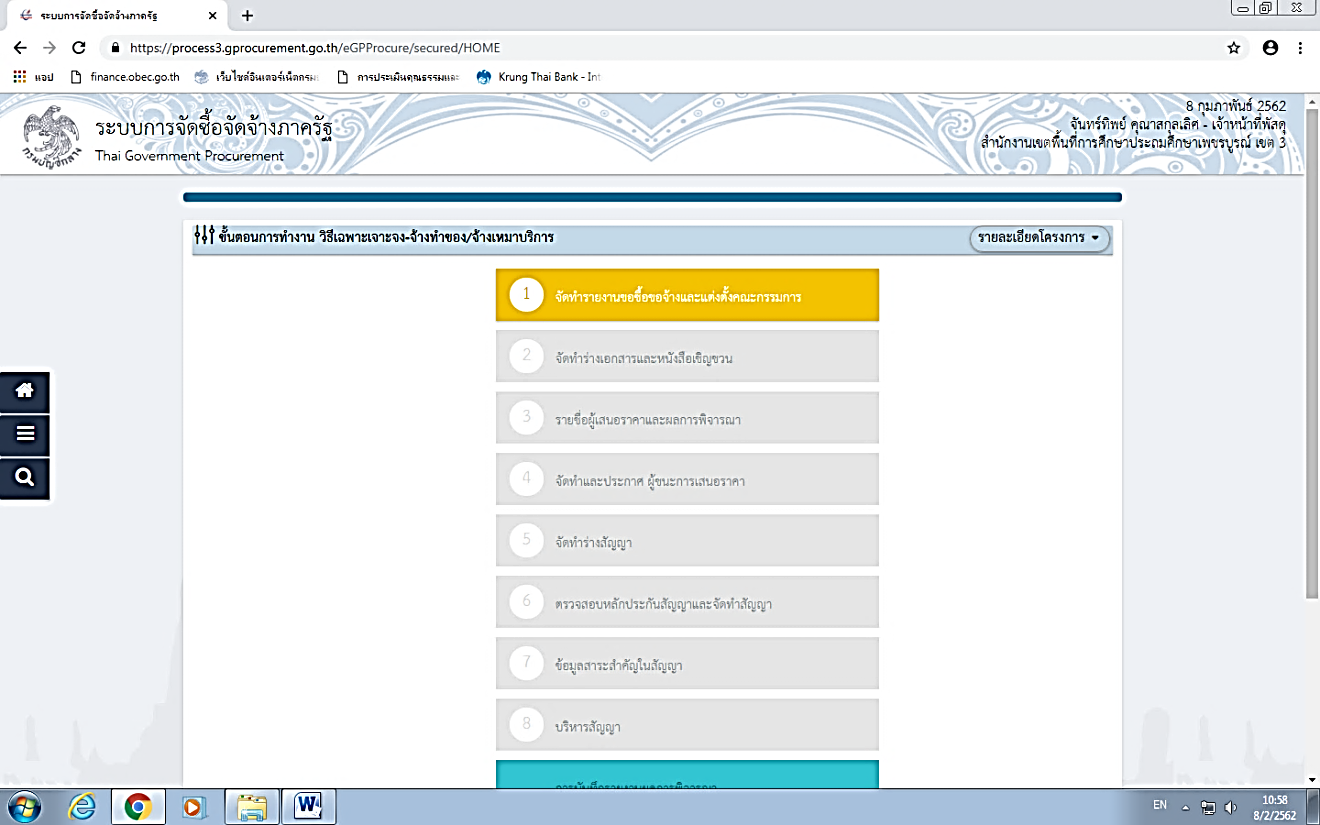 จากนั้นคลิกที่  รายงานของซื้อของจ้าง  คลิกที่ รายละเอียด/แก้ไข 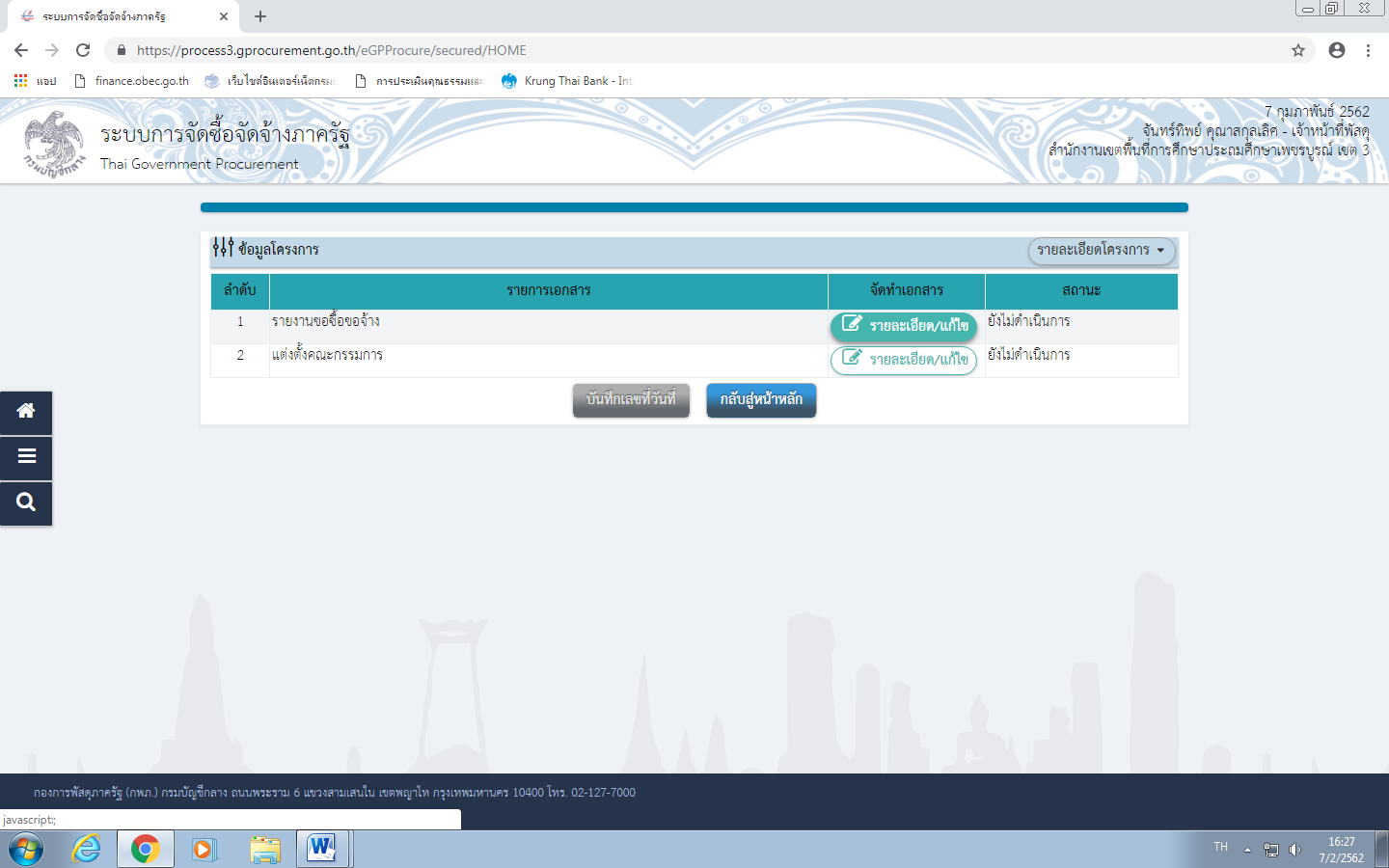 จากนั้นกรอกรายละเอียดดังภาพตัวอย่าง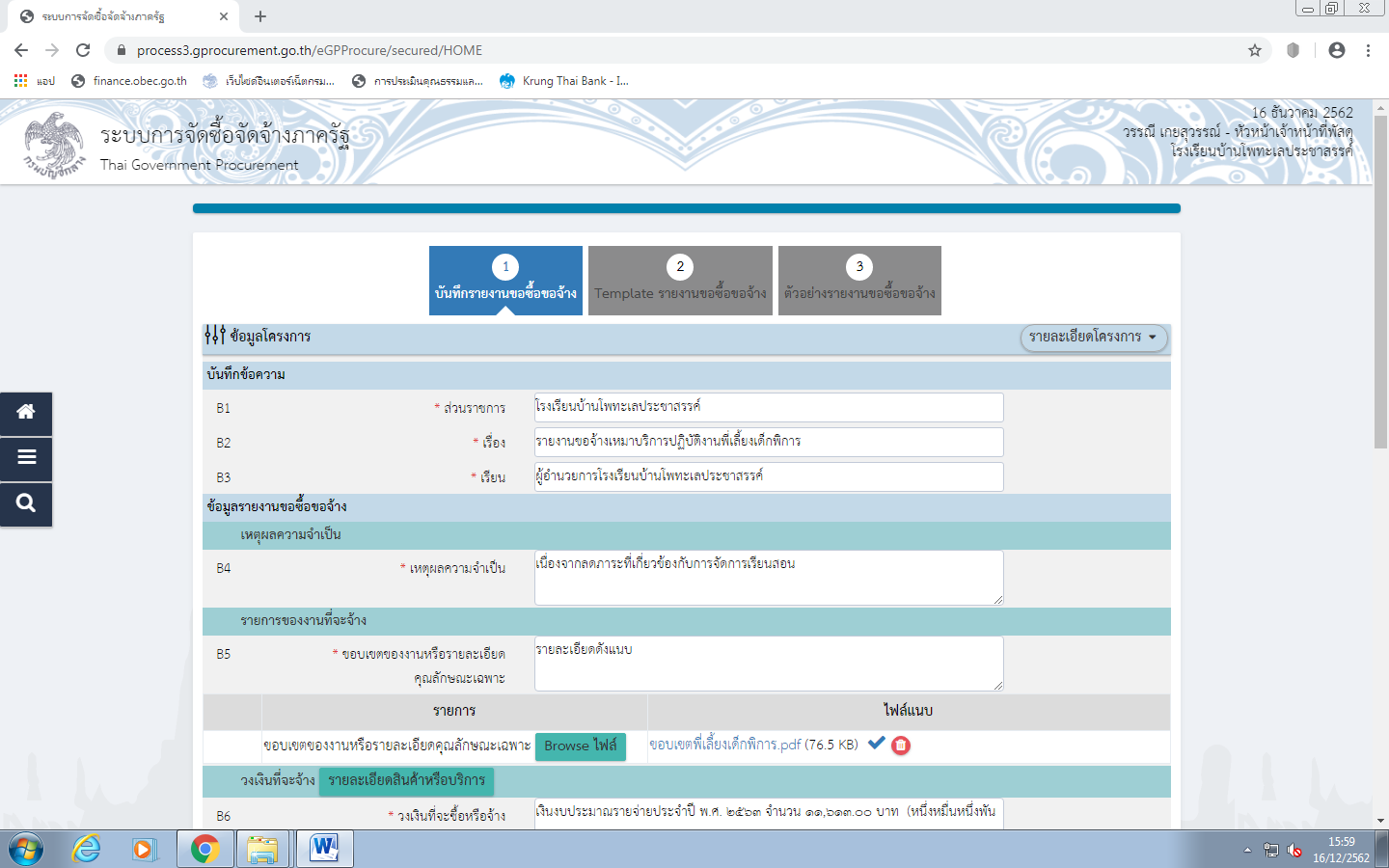 เมื่อกรอกรายละเอียดเรียบร้อย แล้ว  ไปที่ ขอบเขตของงานหรือรายละเอียดคุณลักษณะเฉพาะ    คลิกที่ ปุ่ม  Browse ไฟล์ ดังภาพตัวอย่าง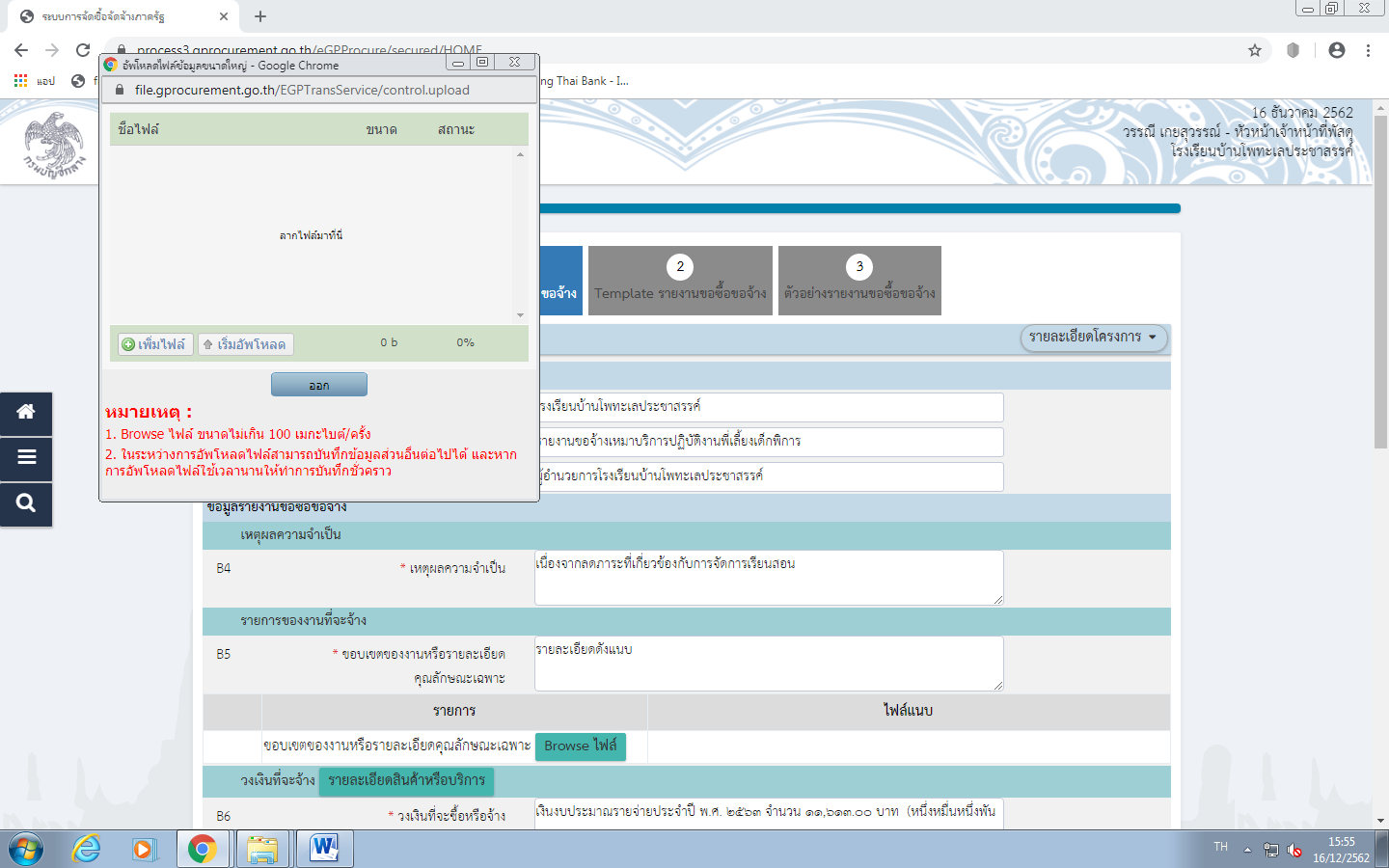 คลิกที่ ปุ่ม เพิ่มไฟล์ จากนั้นให้คลิกที่ ปุ่ม เริ่มอัพโหลด ดังภาพตัวอย่าง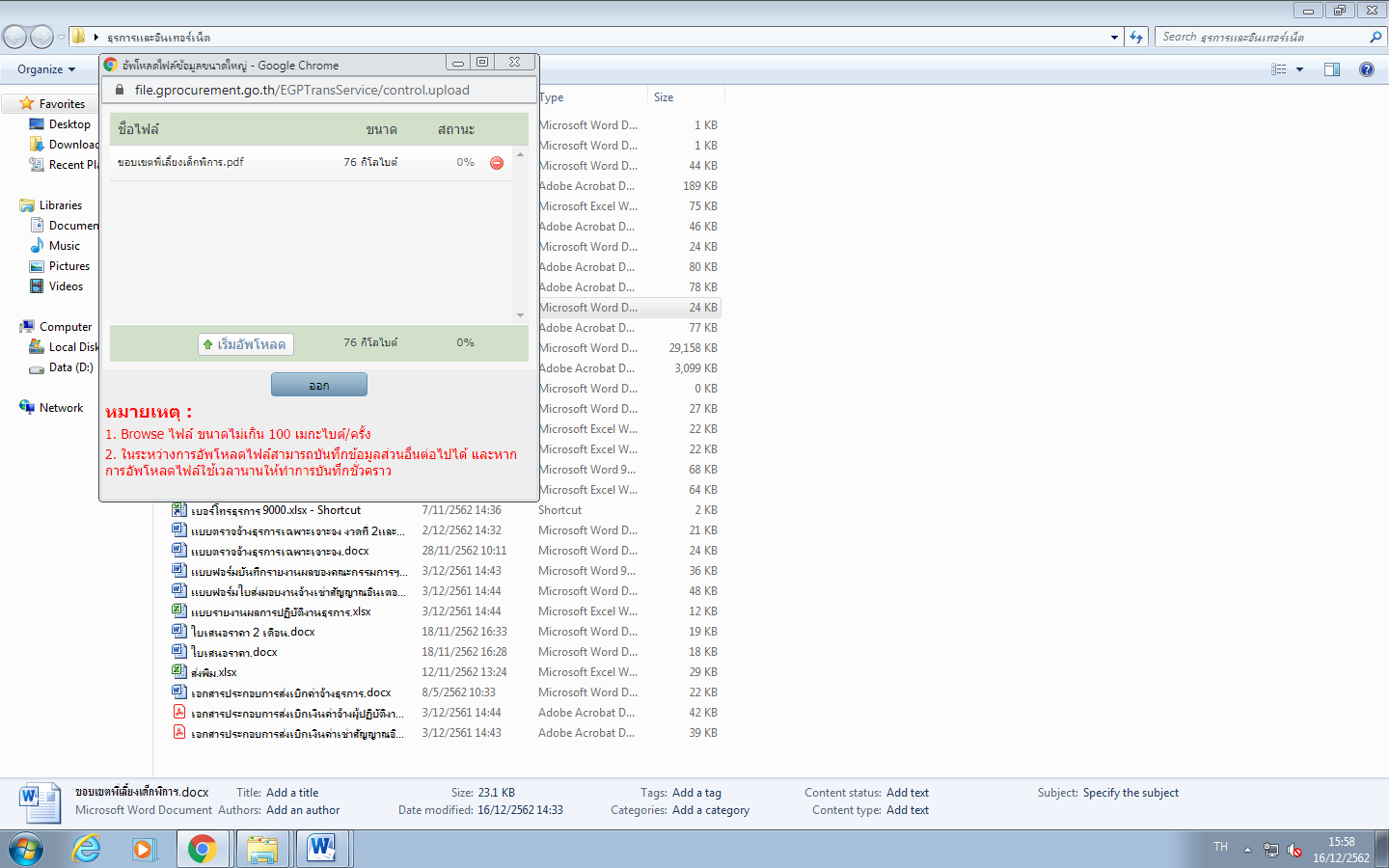 อัพโหลดไฟล์เรียบร้อยจะเป็นเครื่องหมายถูกต้อง  ดังภาพตัวอย่าง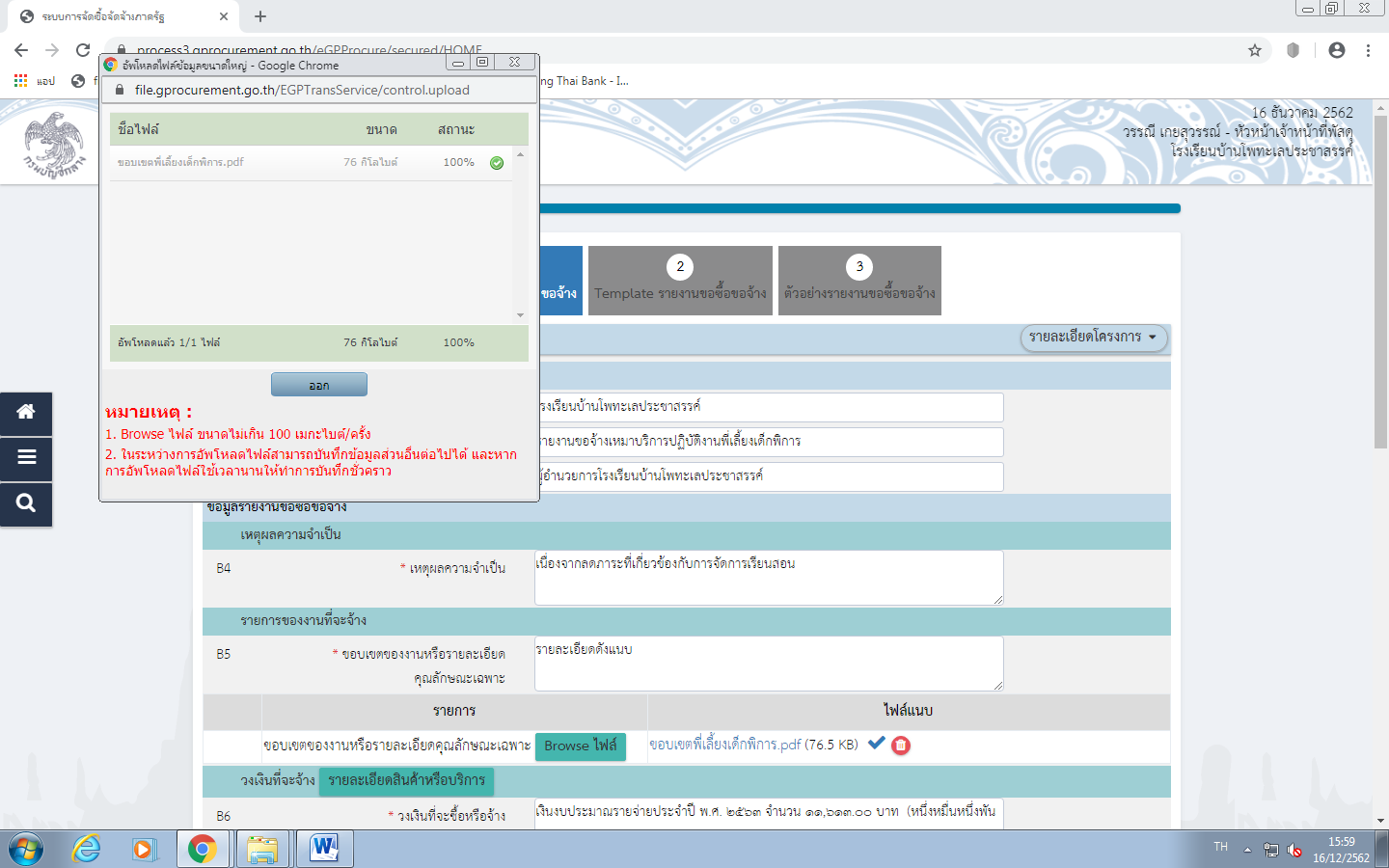 จากนั้นไปที่  กำหนดระยะเวลาแล้วเสร็จของงาน คลิกที่  ปุ่ม บันทึกระยะเวลาแล้วเสร็จของงาน  จะปรากฏภาพ ดังนี้  (ตามระยะเวลาที่ได้รับจัดสรร)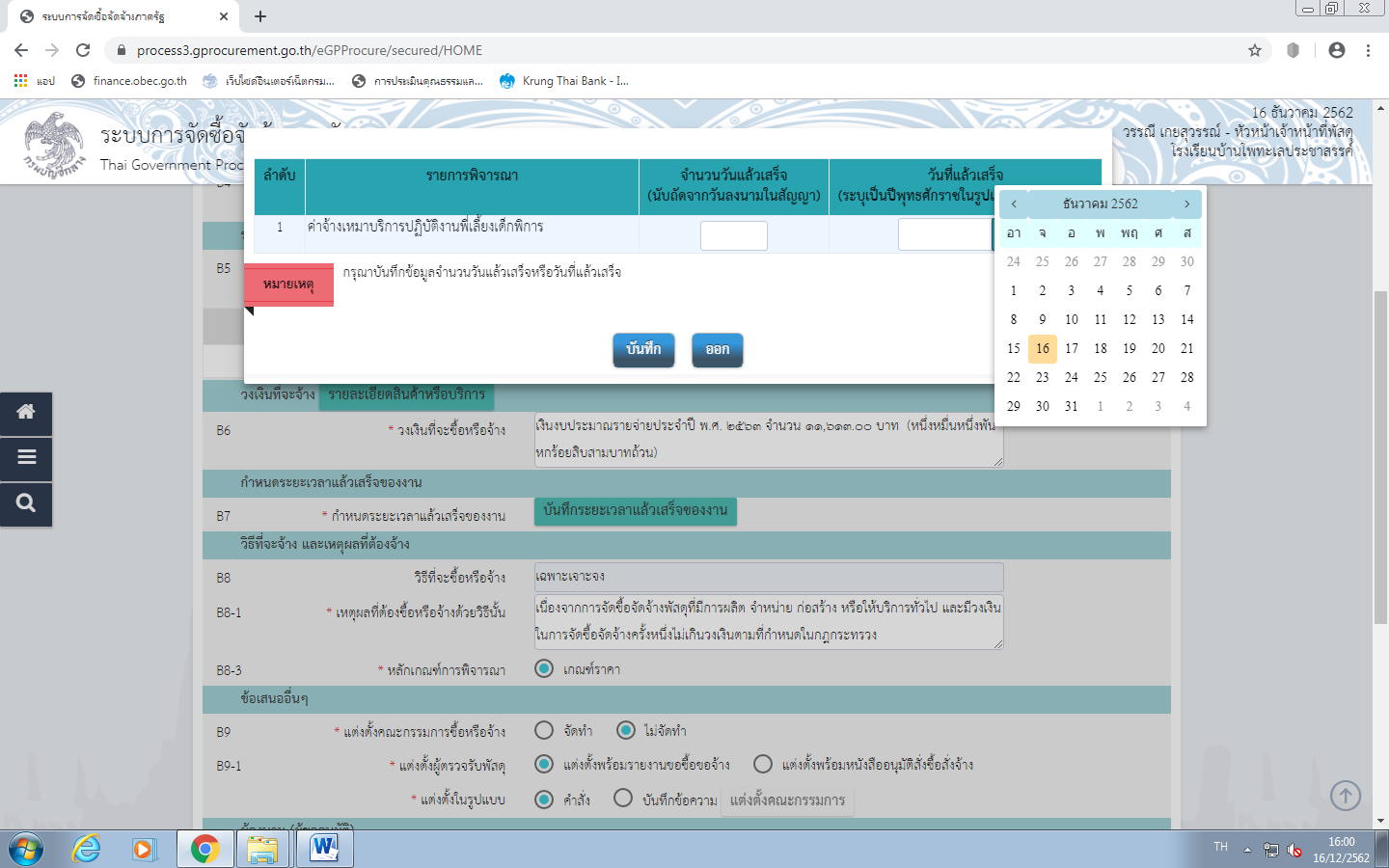 จากนั้น เลือกรายการดังภาพตัวอย่าง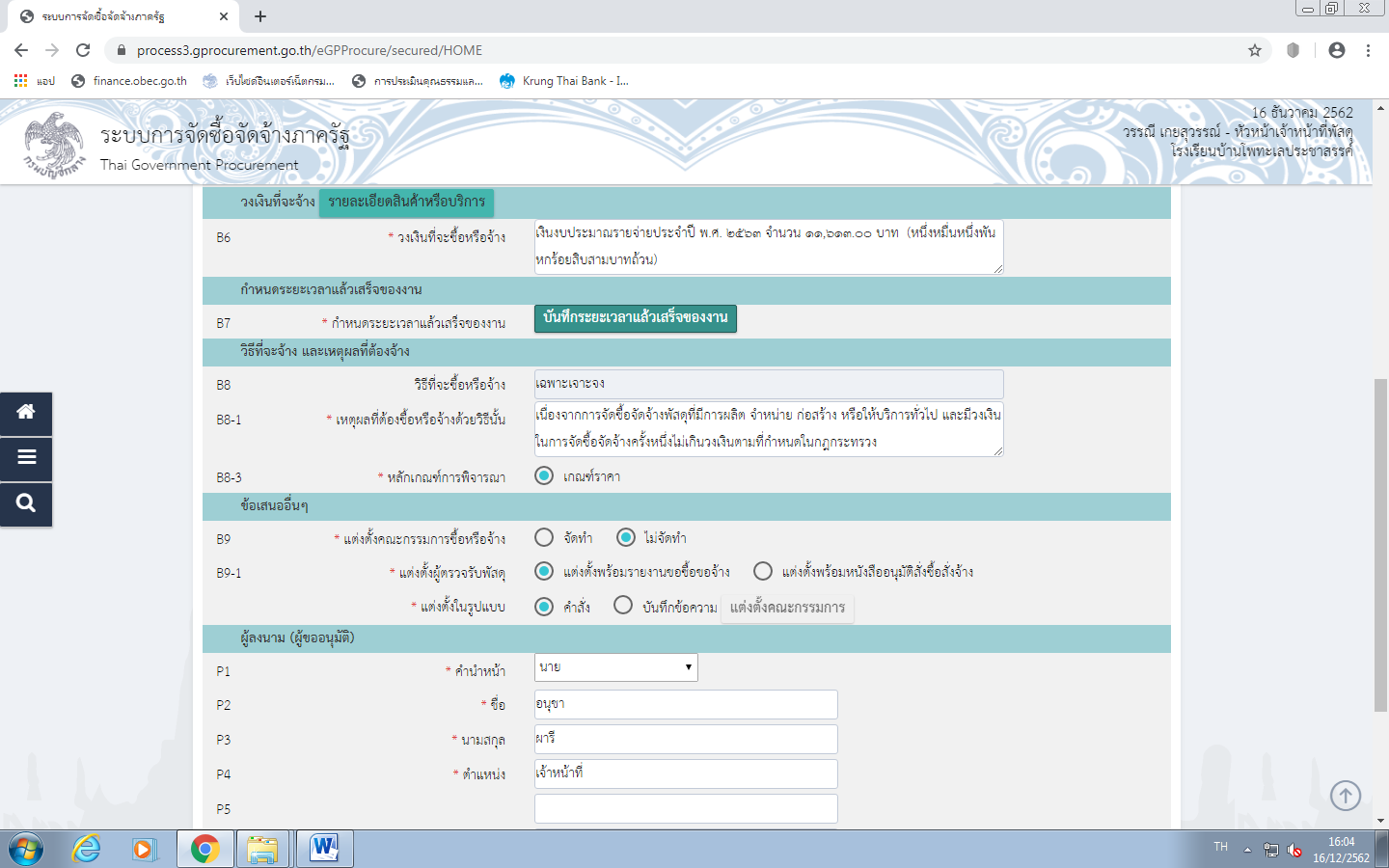 คลิกที่ ปุ่ม บันทึก และ คลิก ปุ่ม  ตกลง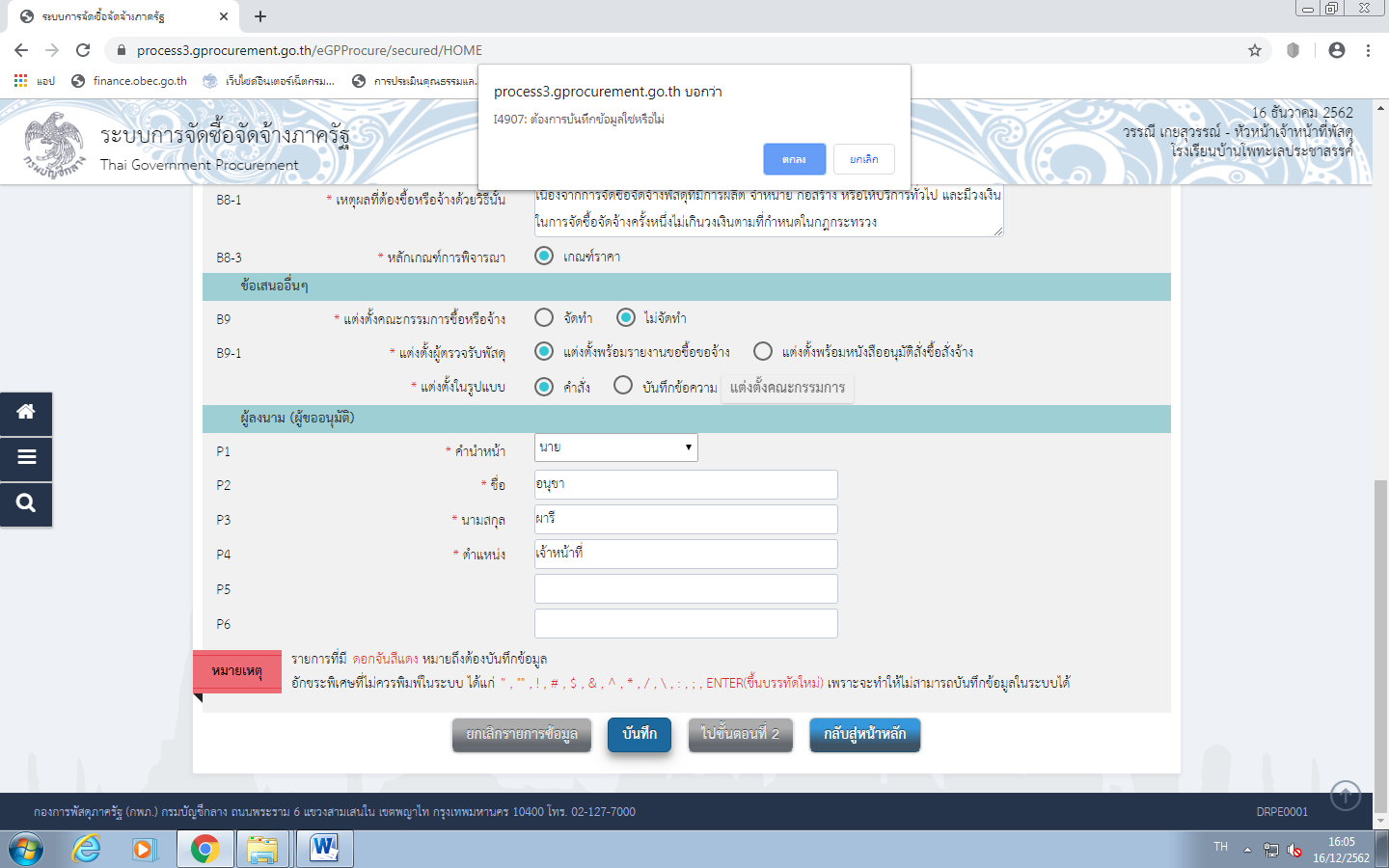 คลิกที่  ปุ่ม  ไปขั้นตอนที่ 2 ดังภาพตัวอย่าง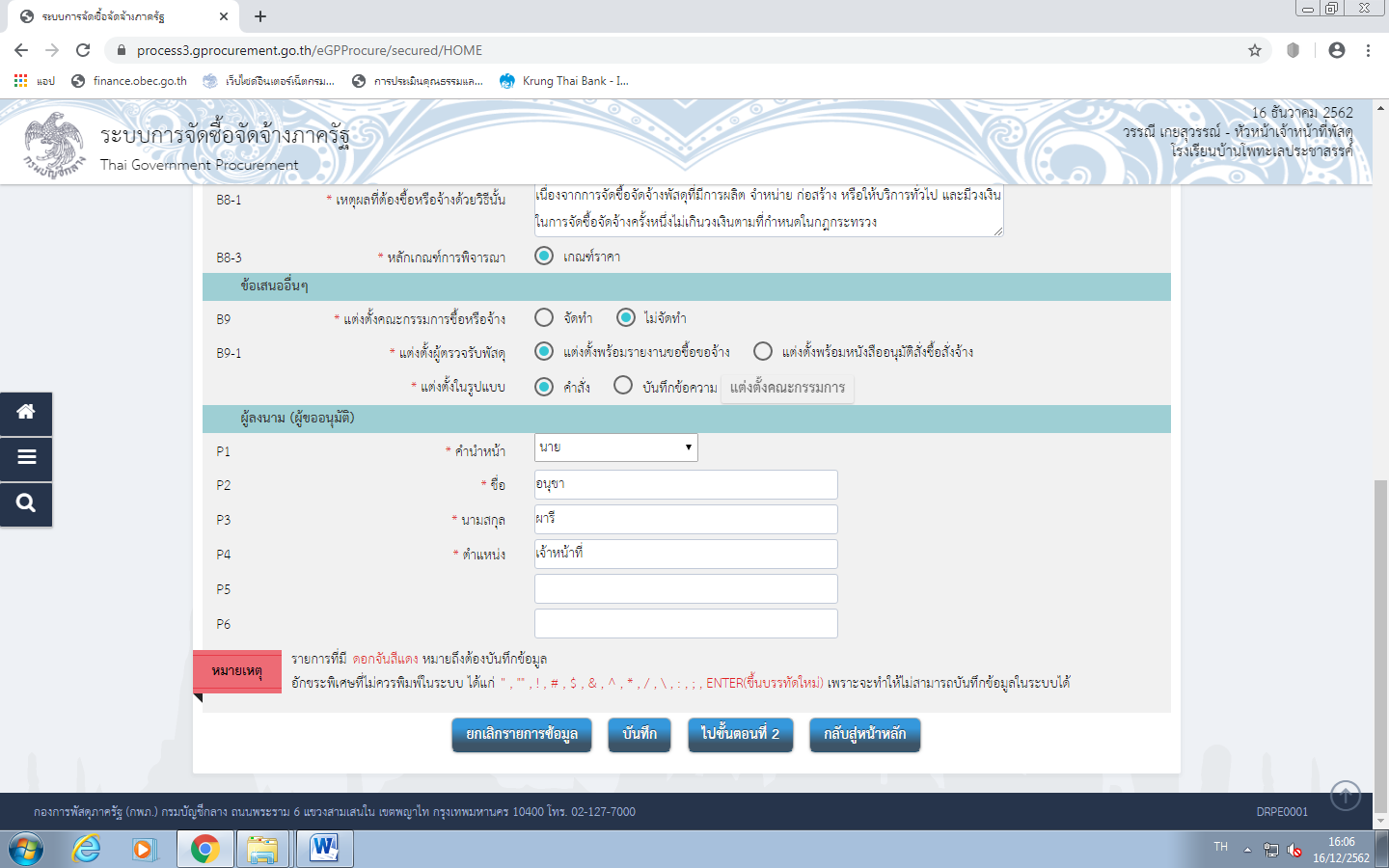 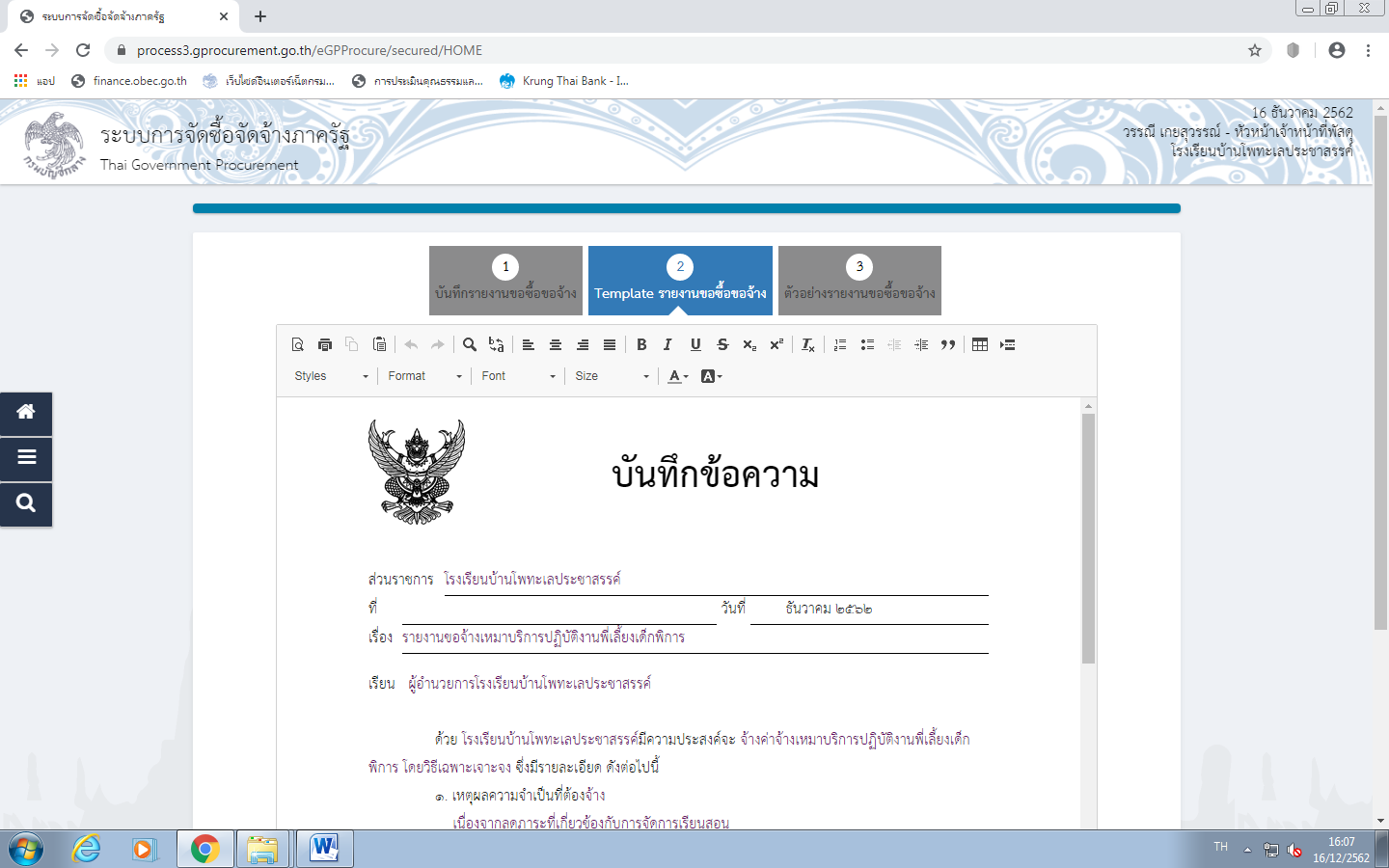 จากนั้นมา  ข้อที่ 8  การขออนุมัติแต่งตั้งคณะกรรมการต่างๆ  ให้พิมพ์ข้อความของคณะกรรมการดังภาพตัวอย่าง ตัวอย่าง 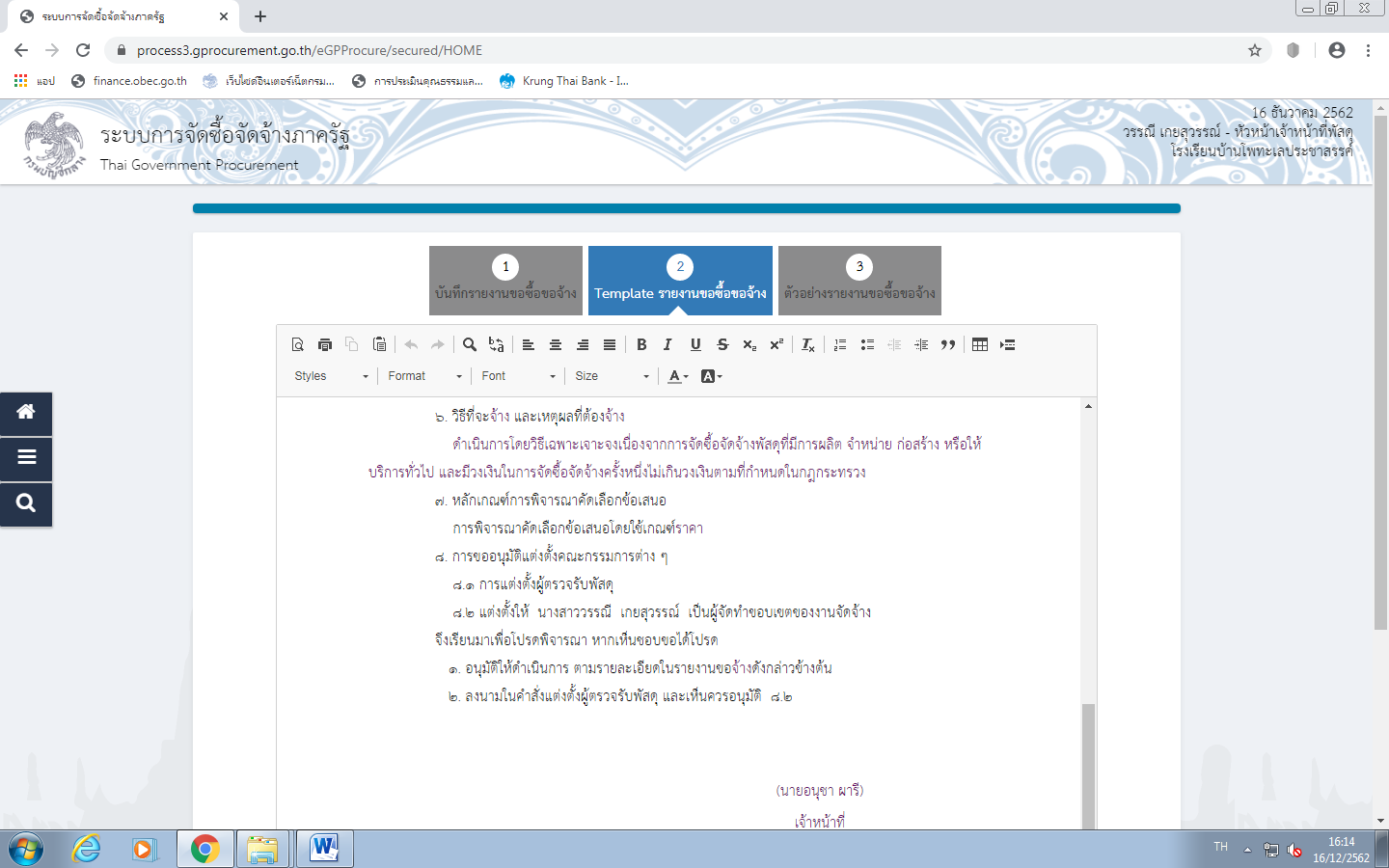 จากนั้น  คลิกที่ ปุ่ม บันทึก และไป ขั้นตอนที่ 3  ดังภาพตัวอย่าง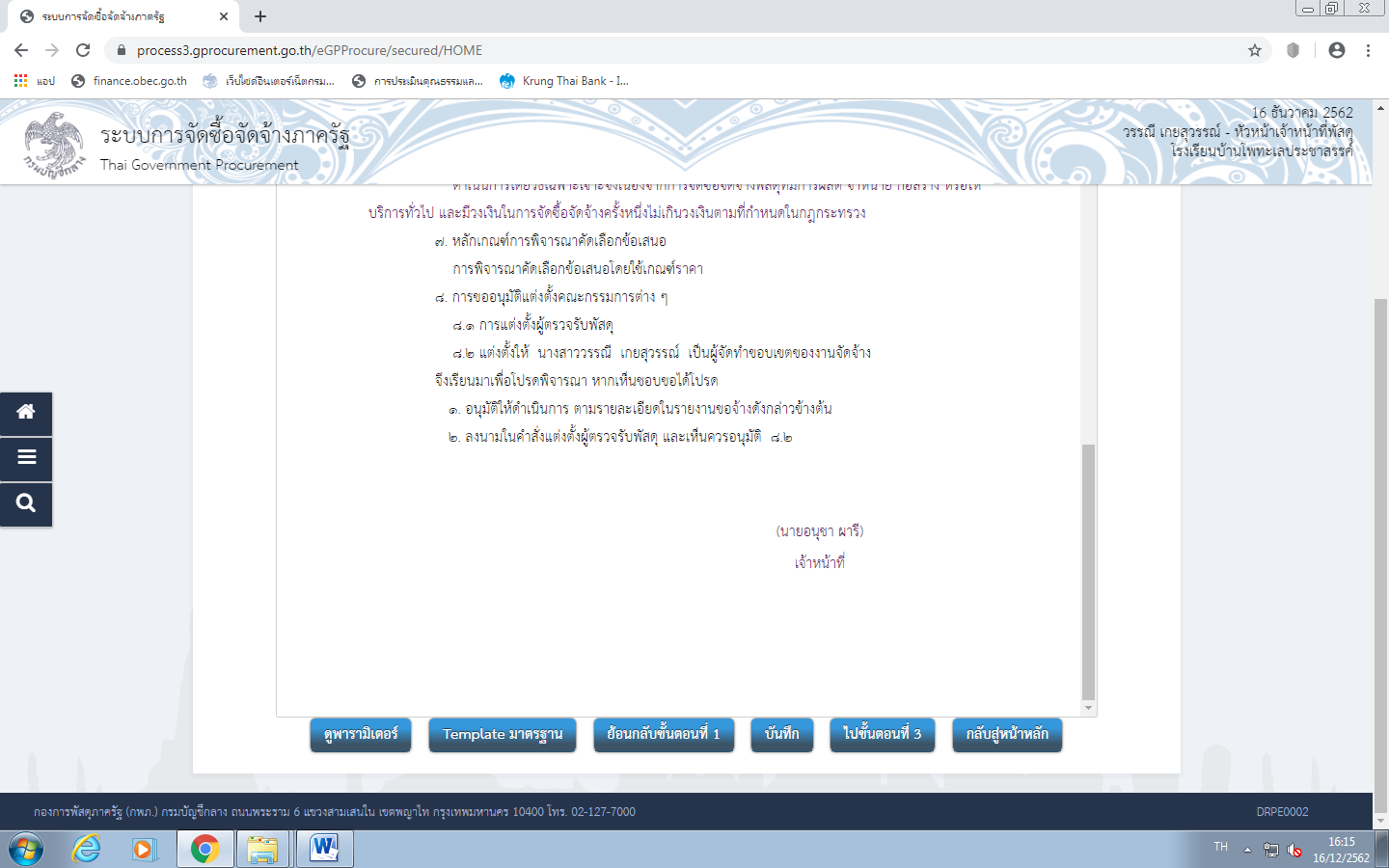 จากนั้นไปที่ แต่งตั้งคณะกรรมการ และคลิกที่ ปุ่ม รายละเอียด/แก้ไข   ดังภาพตัวอย่าง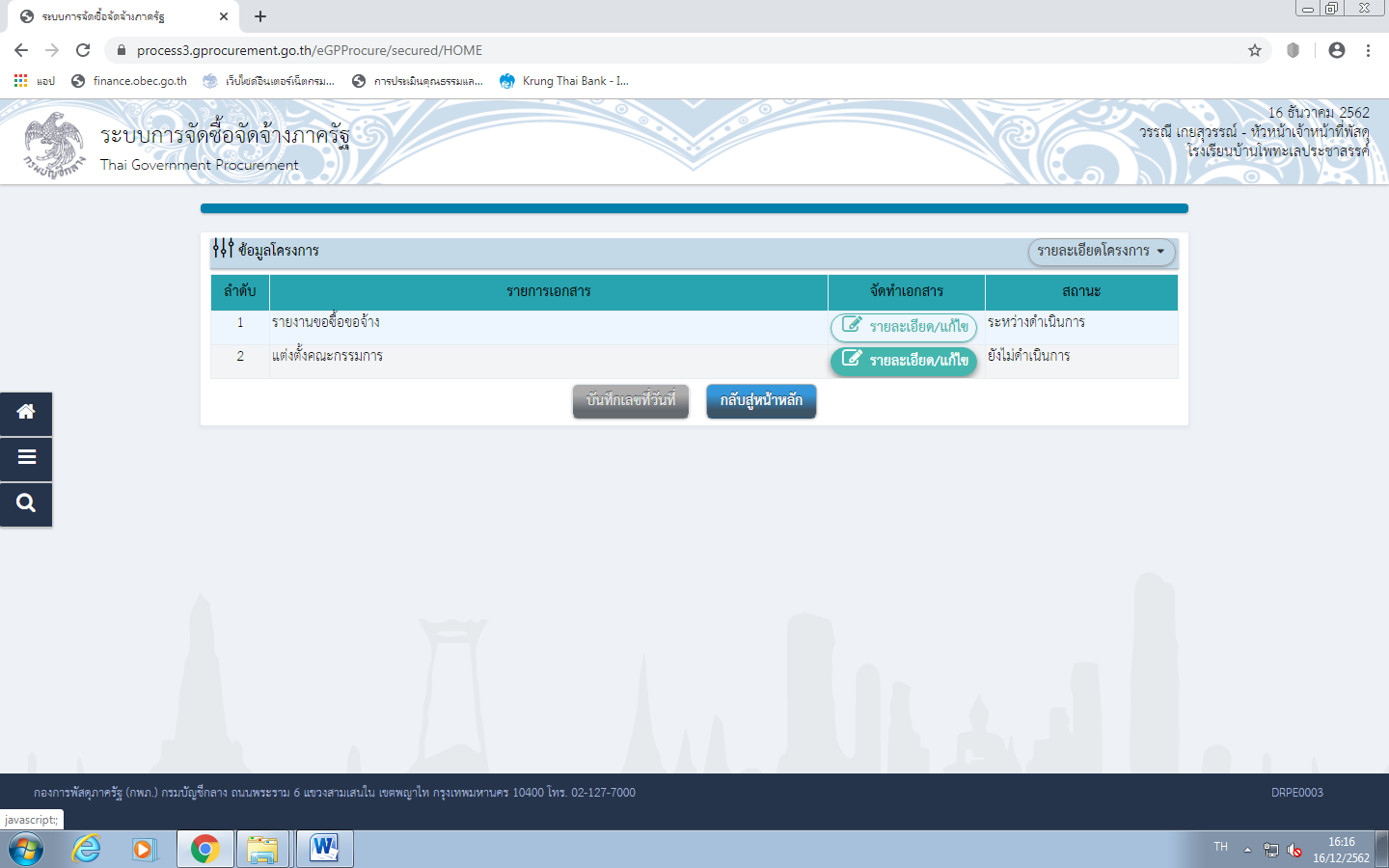 คลิกที่  ปุ่มเพิ่มรายการ เลือกคณะกรรมการ  ดังภาพตัวอย่าง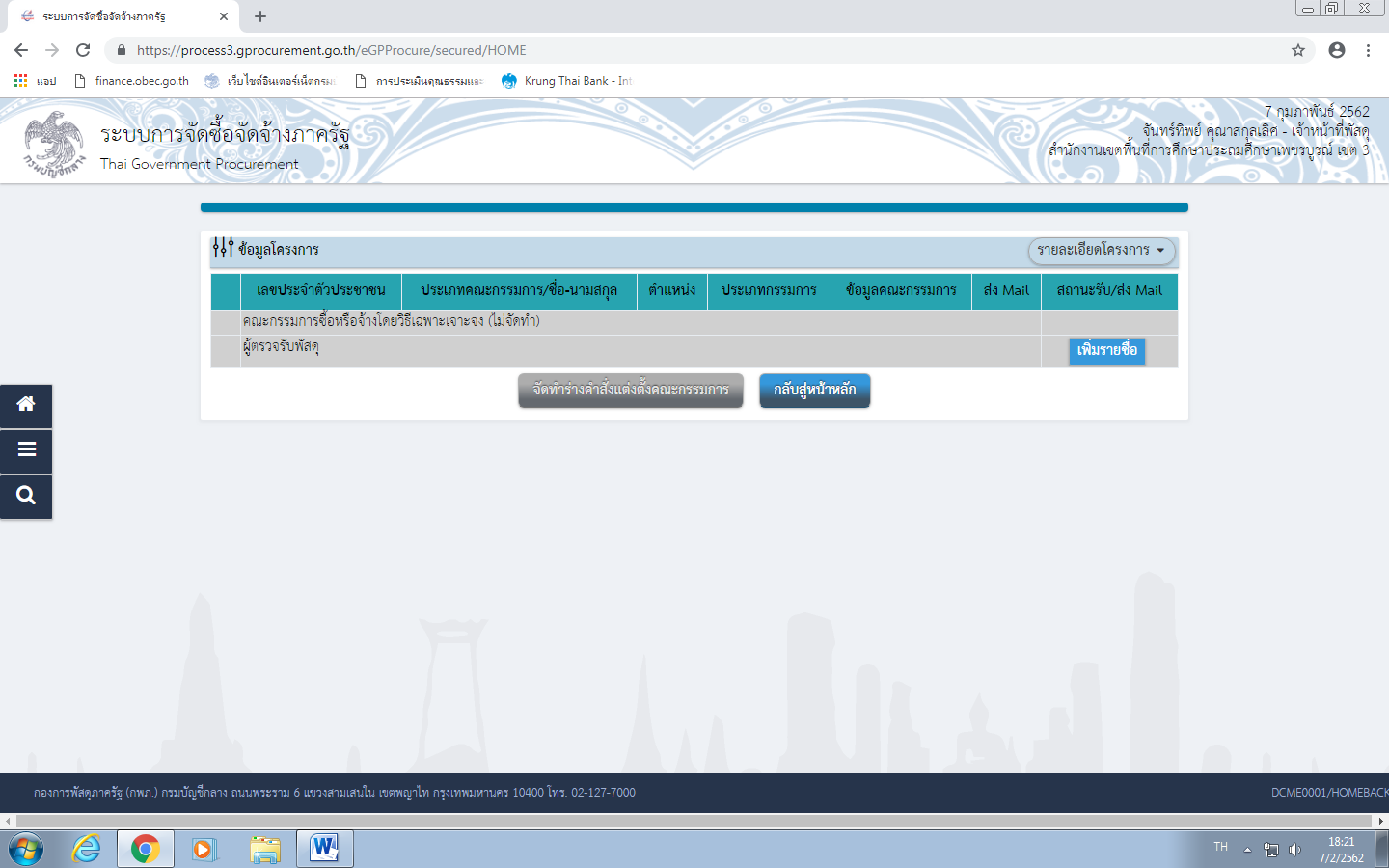 จากนั้นให้คลิกที่ เลขประจำตัวประชาชนกรรมการ และคลิกแว่นขยาย  ดังภาพตัวอย่าง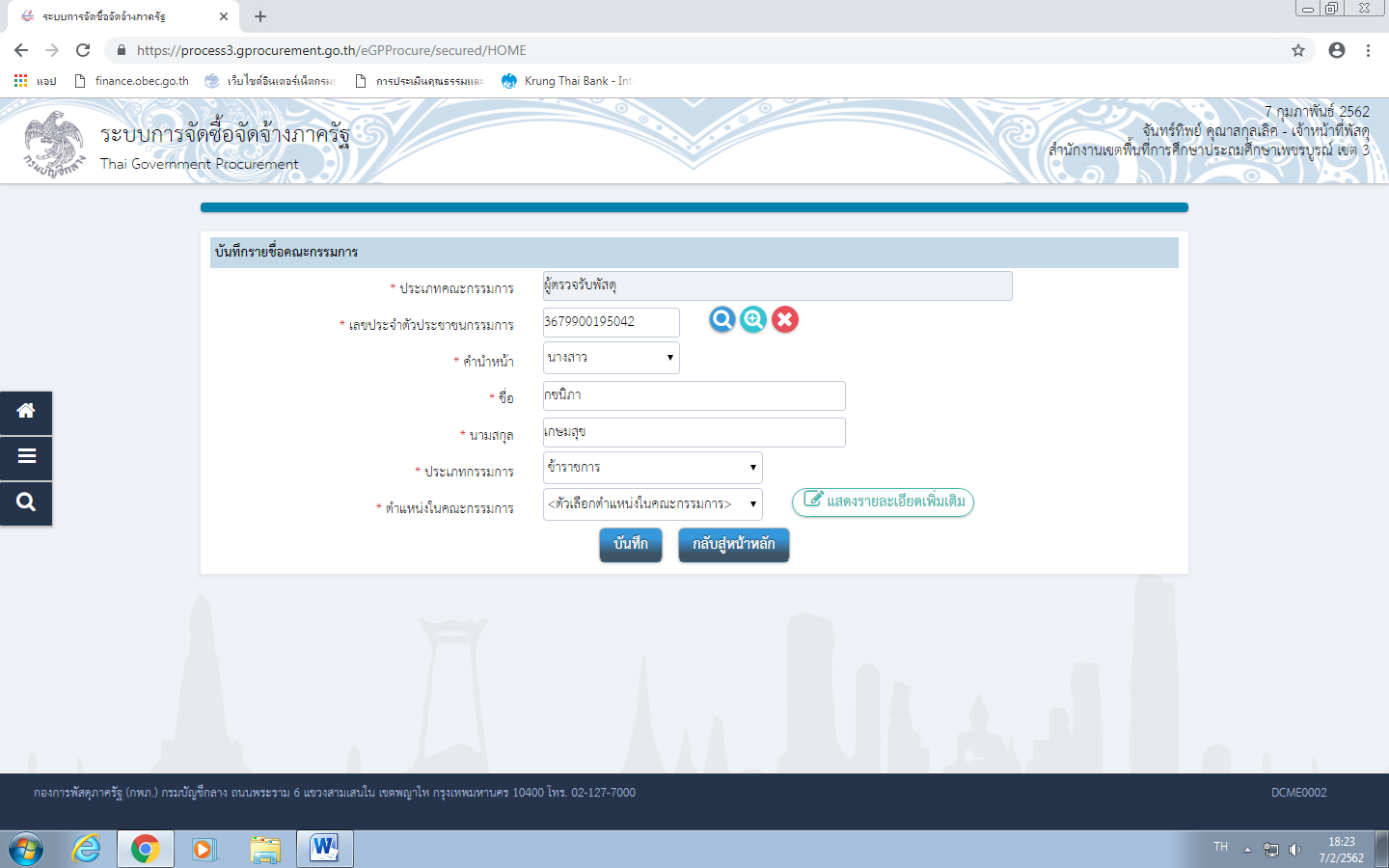 คลิกที่  ปุ่ม  บันทึก และ ปุ่ม ตกลง  ดังภาพตัวอย่าง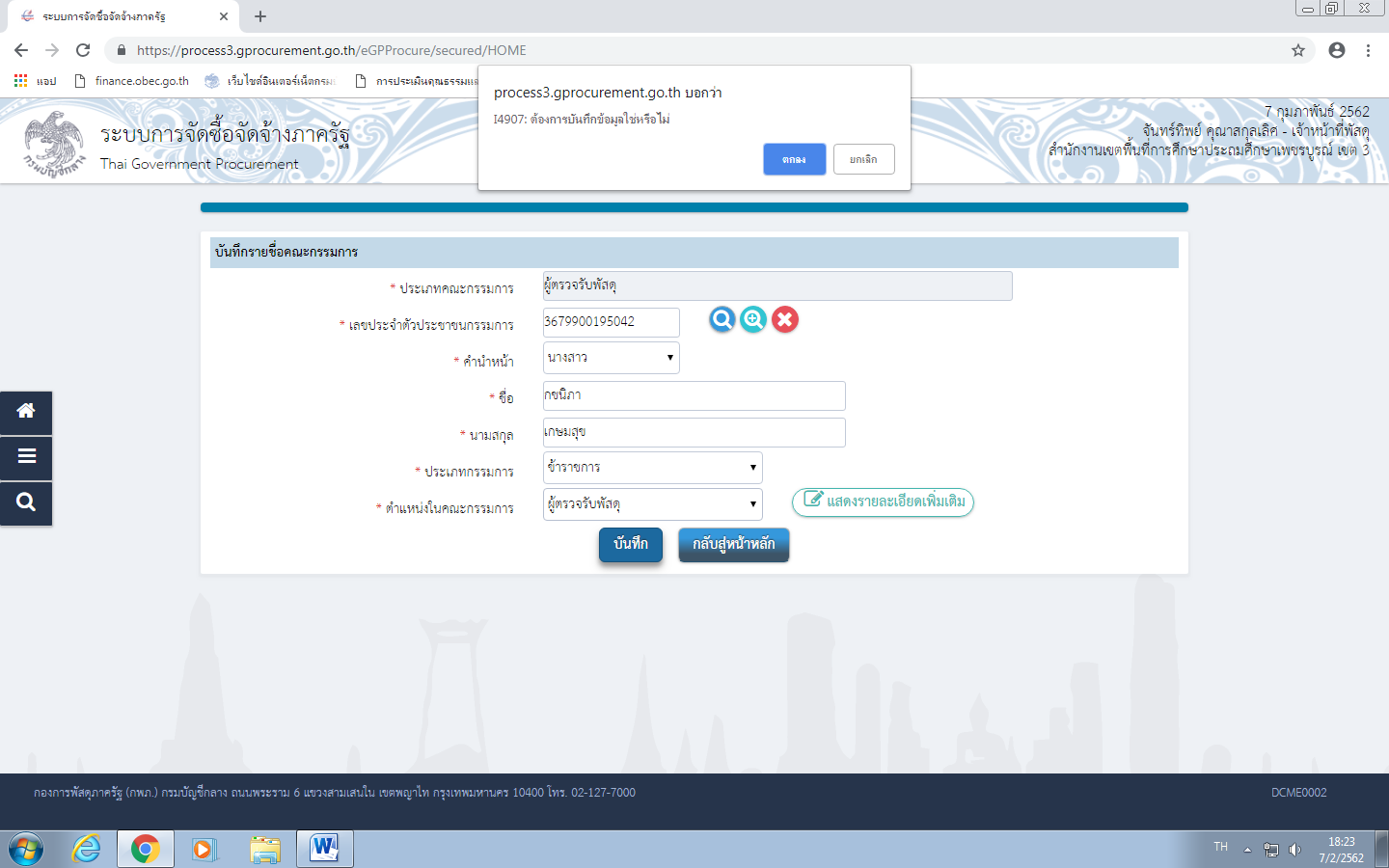 คลิกที่  ปุ่ม จัดทำร่างคำสั่งแต่งตั้งคณะกรรมการ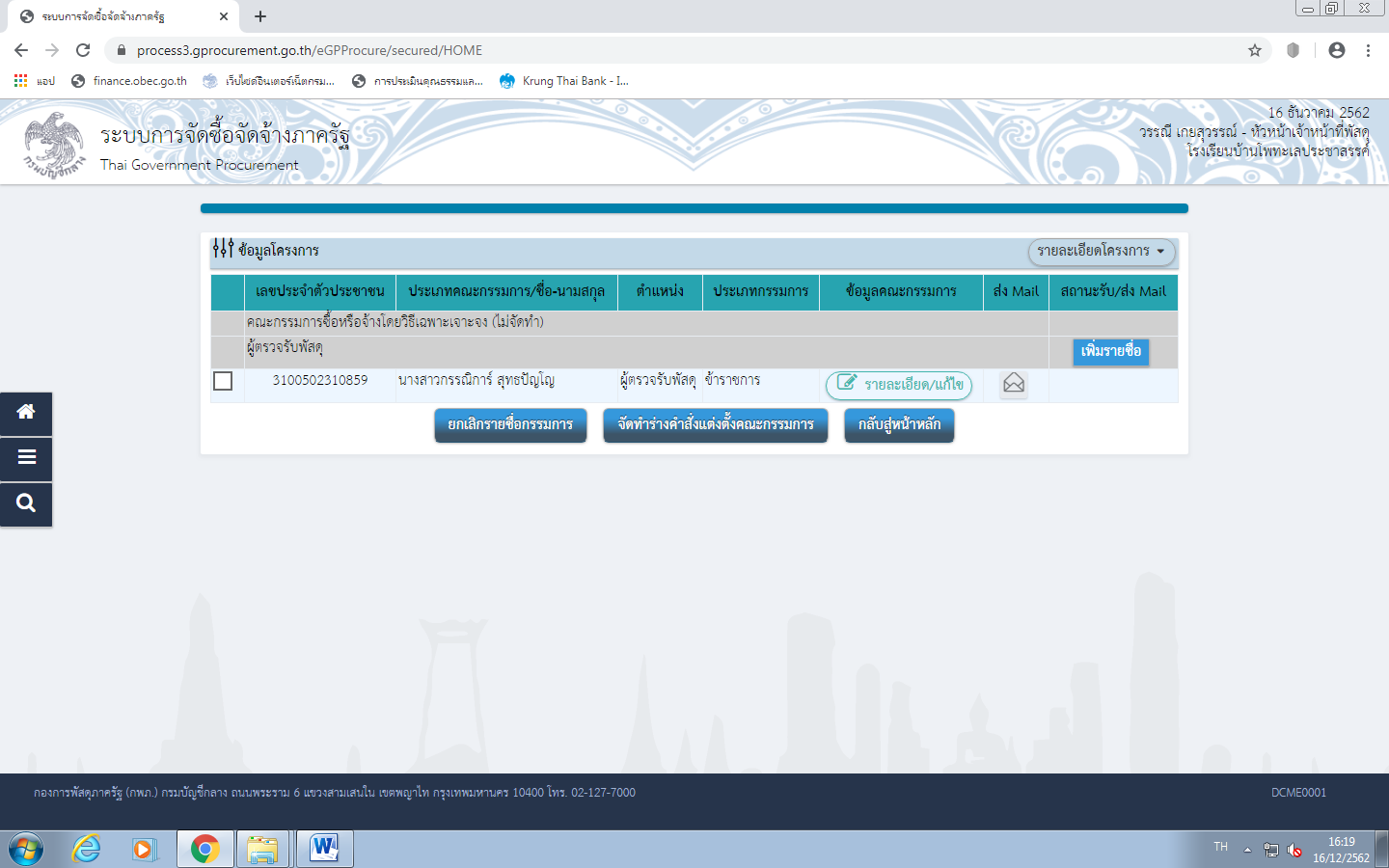 จากนั้นกรอกข้อมูลของโรงเรียน ดังภาพตัวอย่างตัวอย่าง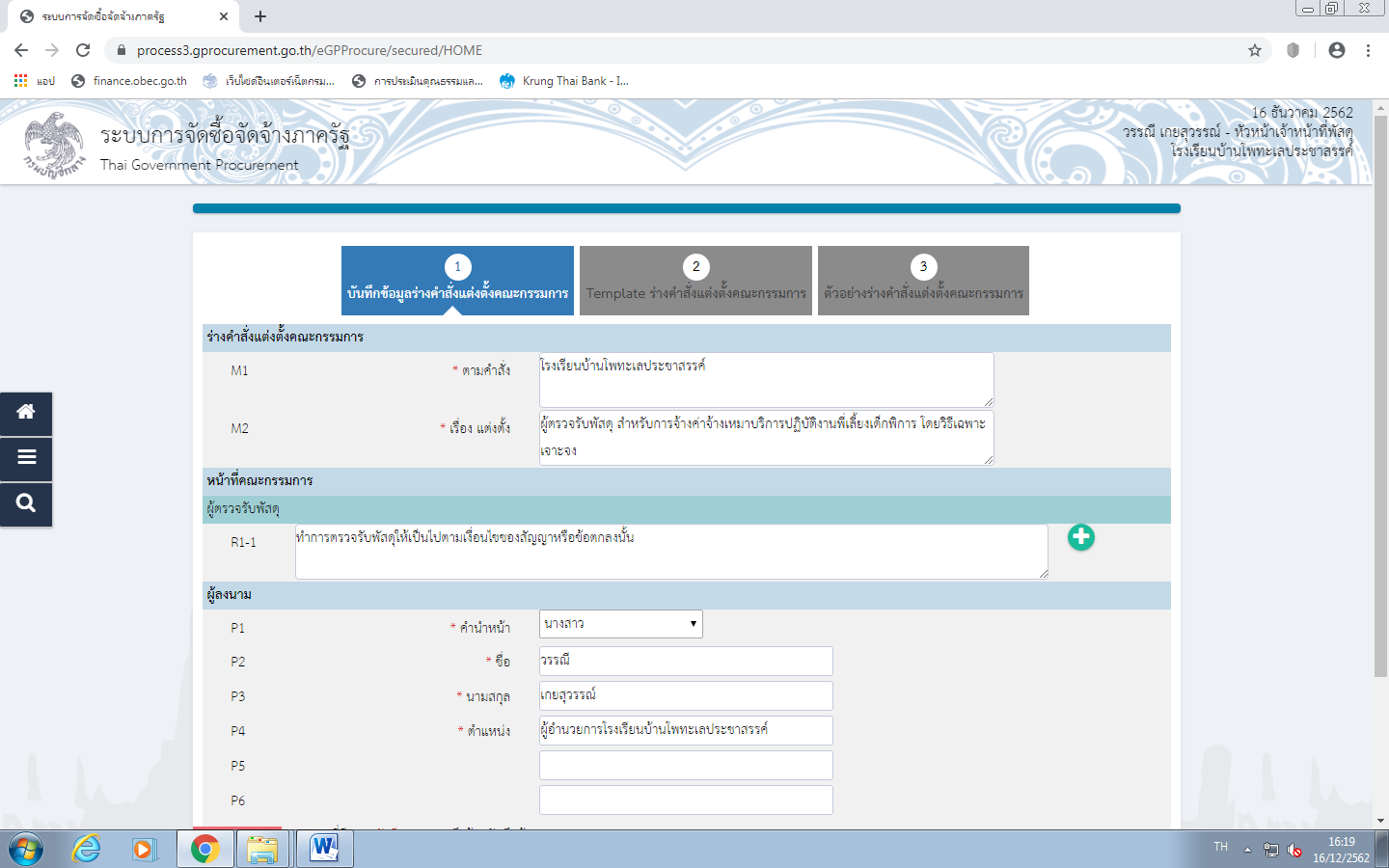 คลิกที่  ปุ่ม  บันทึก และ ปุ่ม ตกลง  ดังภาพตัวอย่าง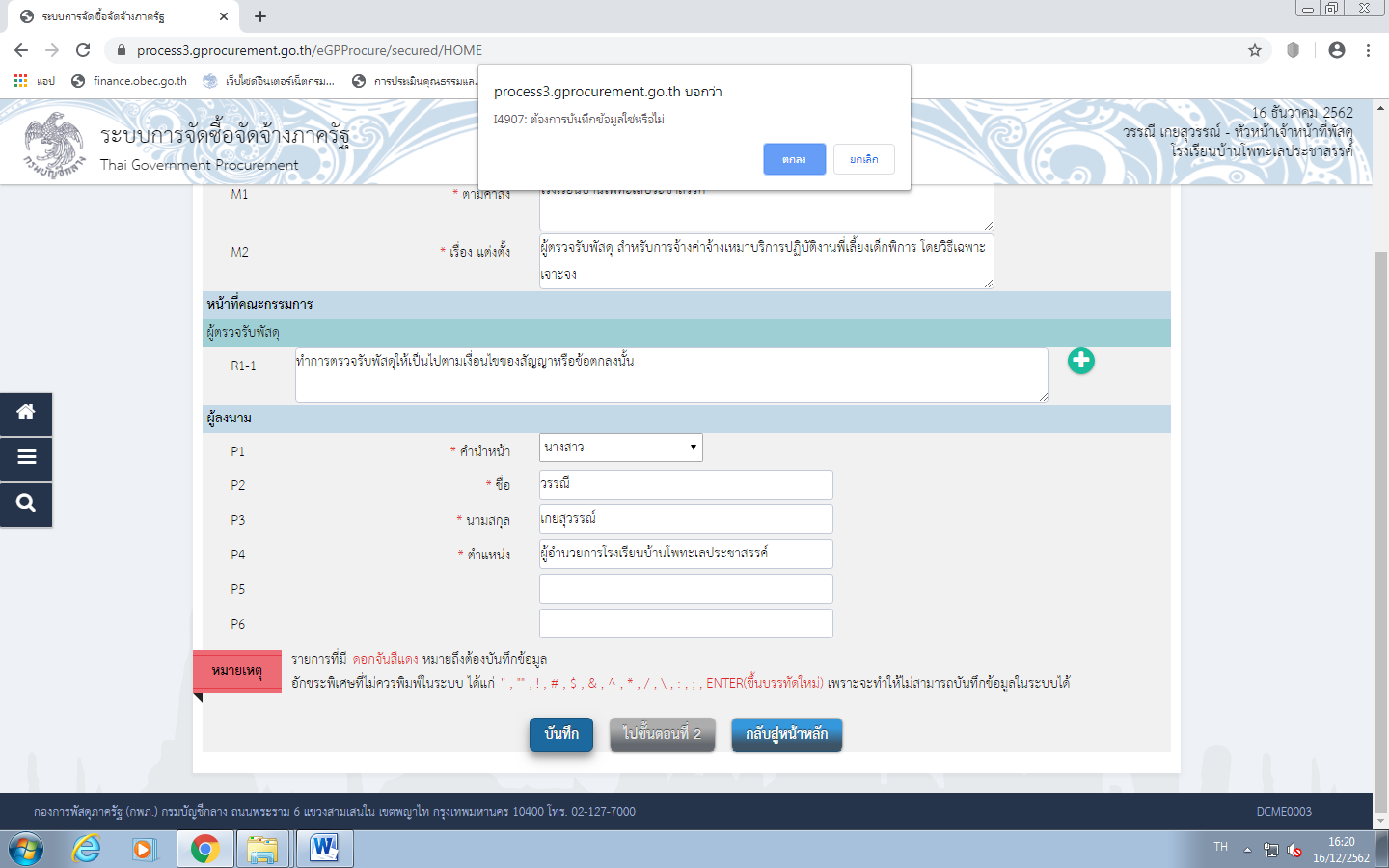 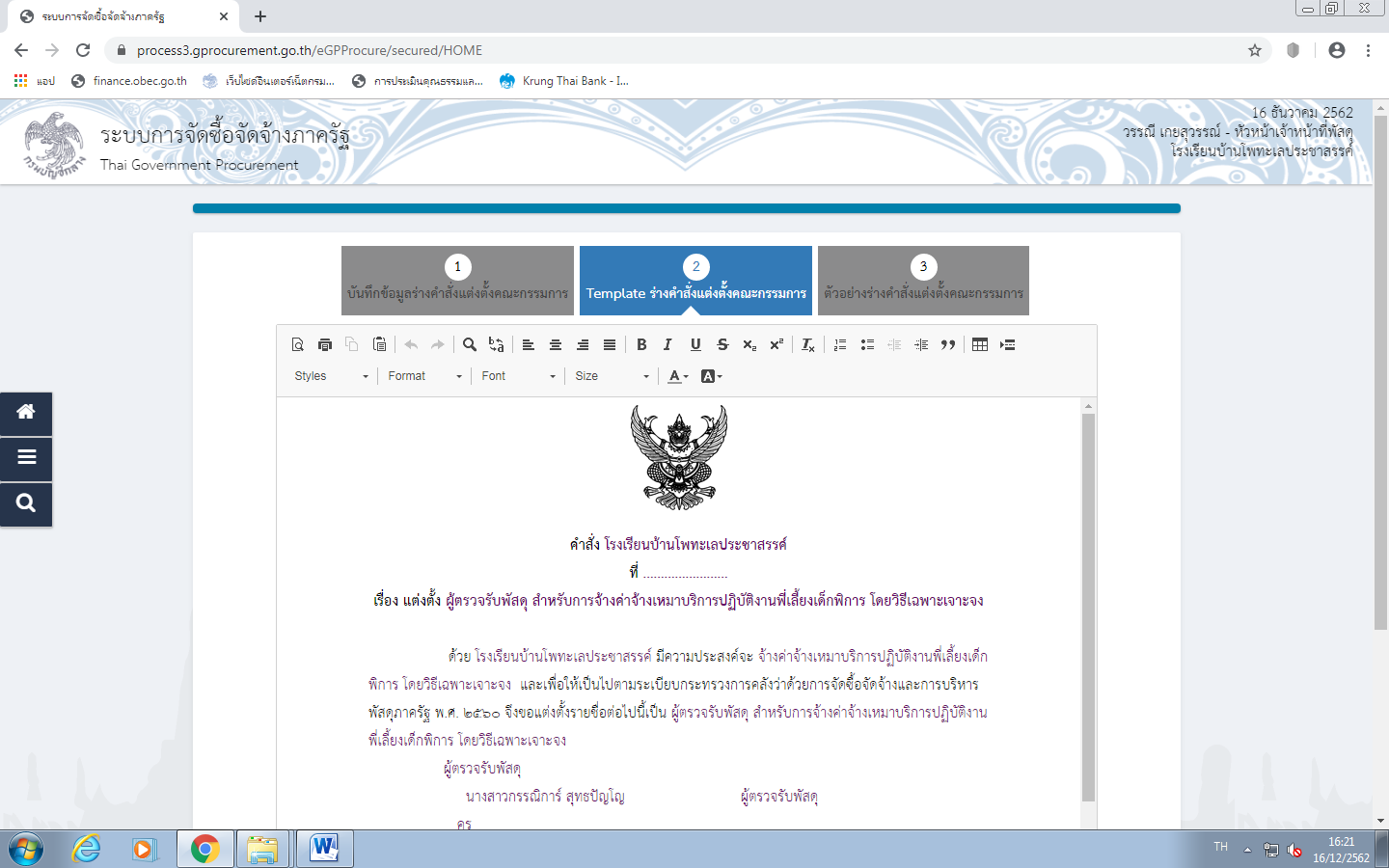 คลิกที่  ปุ่ม  บันทึก และ ปุ่ม ตกลง  ดังภาพตัวอย่าง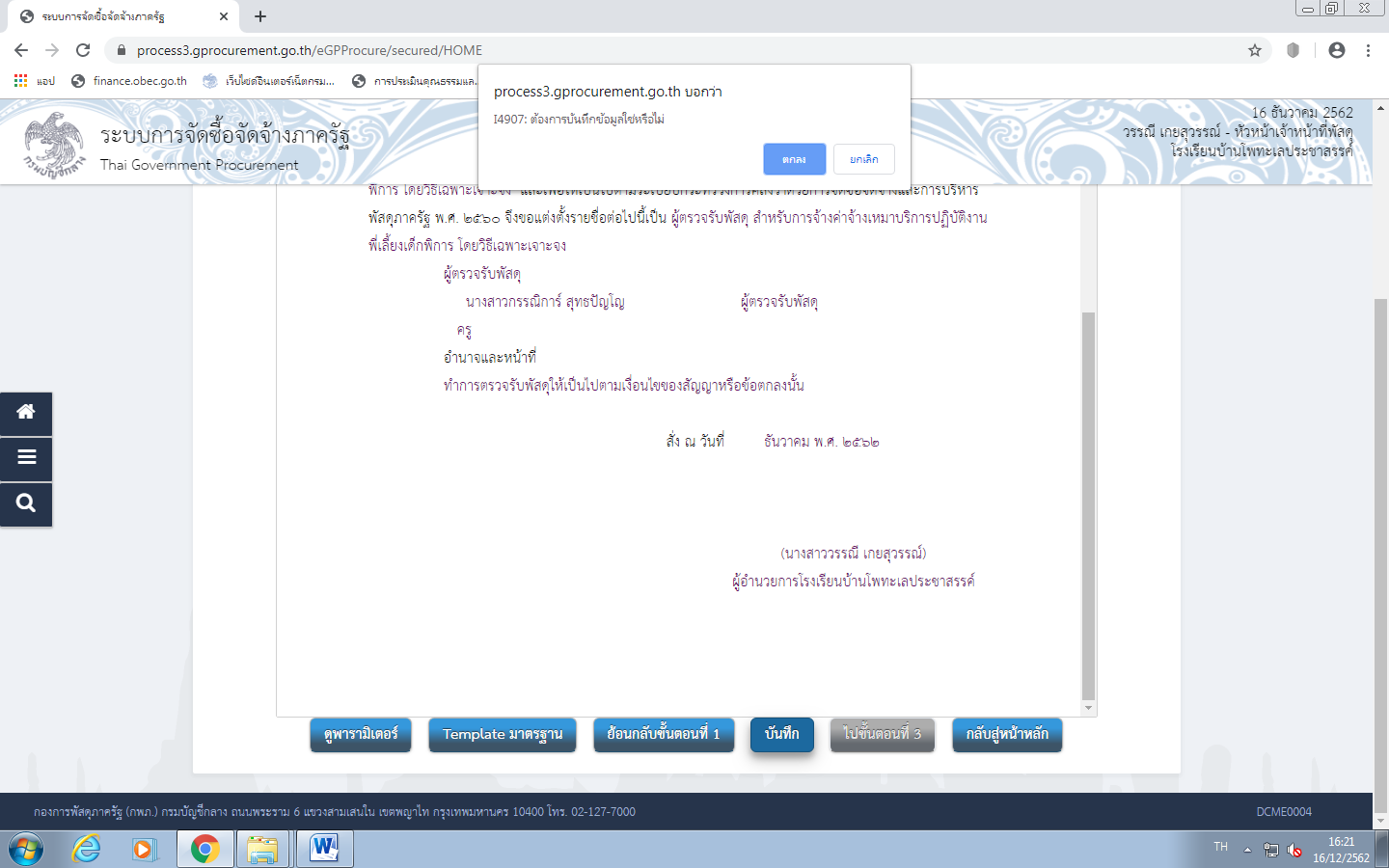 คลิกที่ ปุ่ม  ไปขั้นตอนที่ 3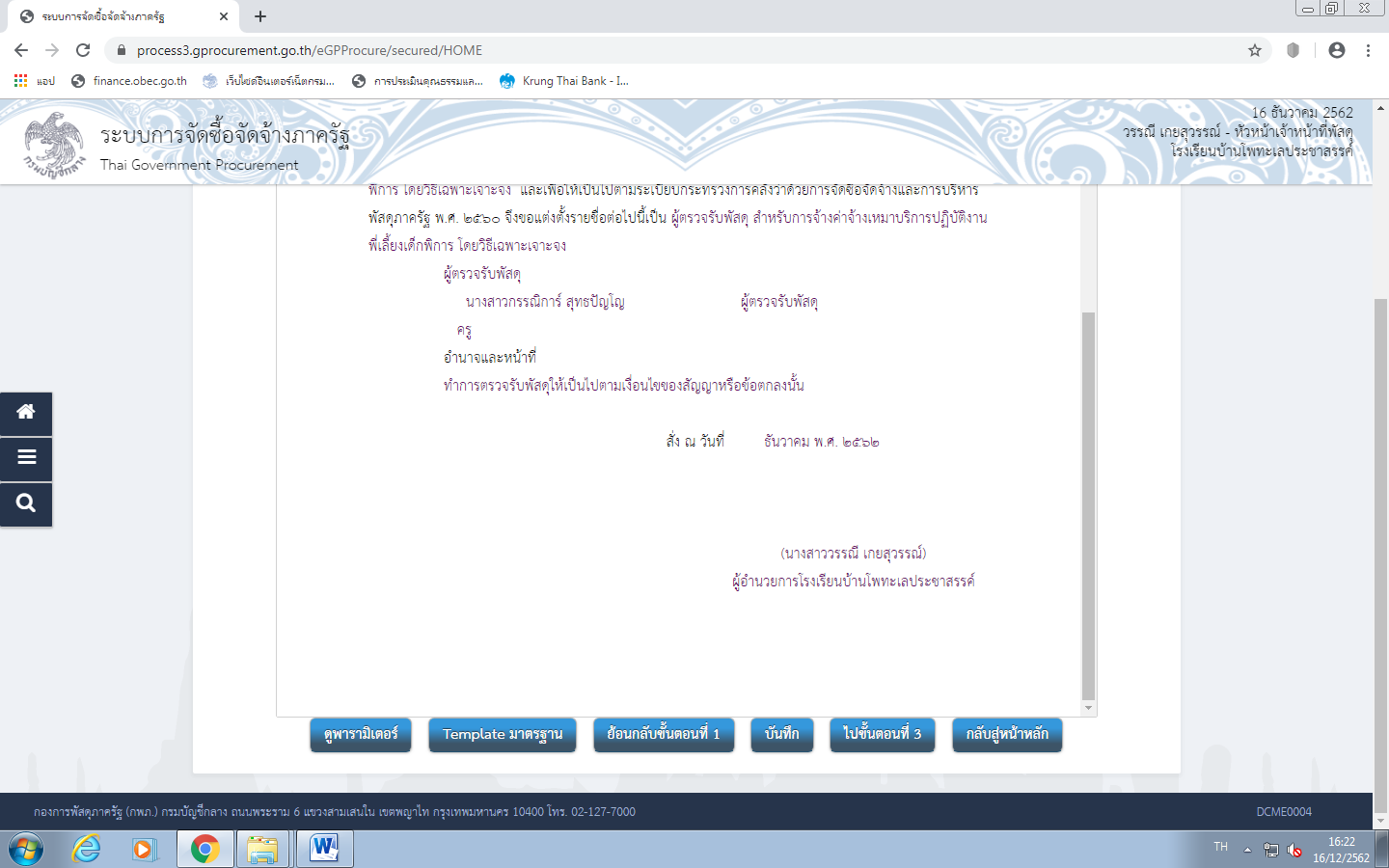 จากนั้นไป คลิกที่ปุ่ม บันทึกวันที่ 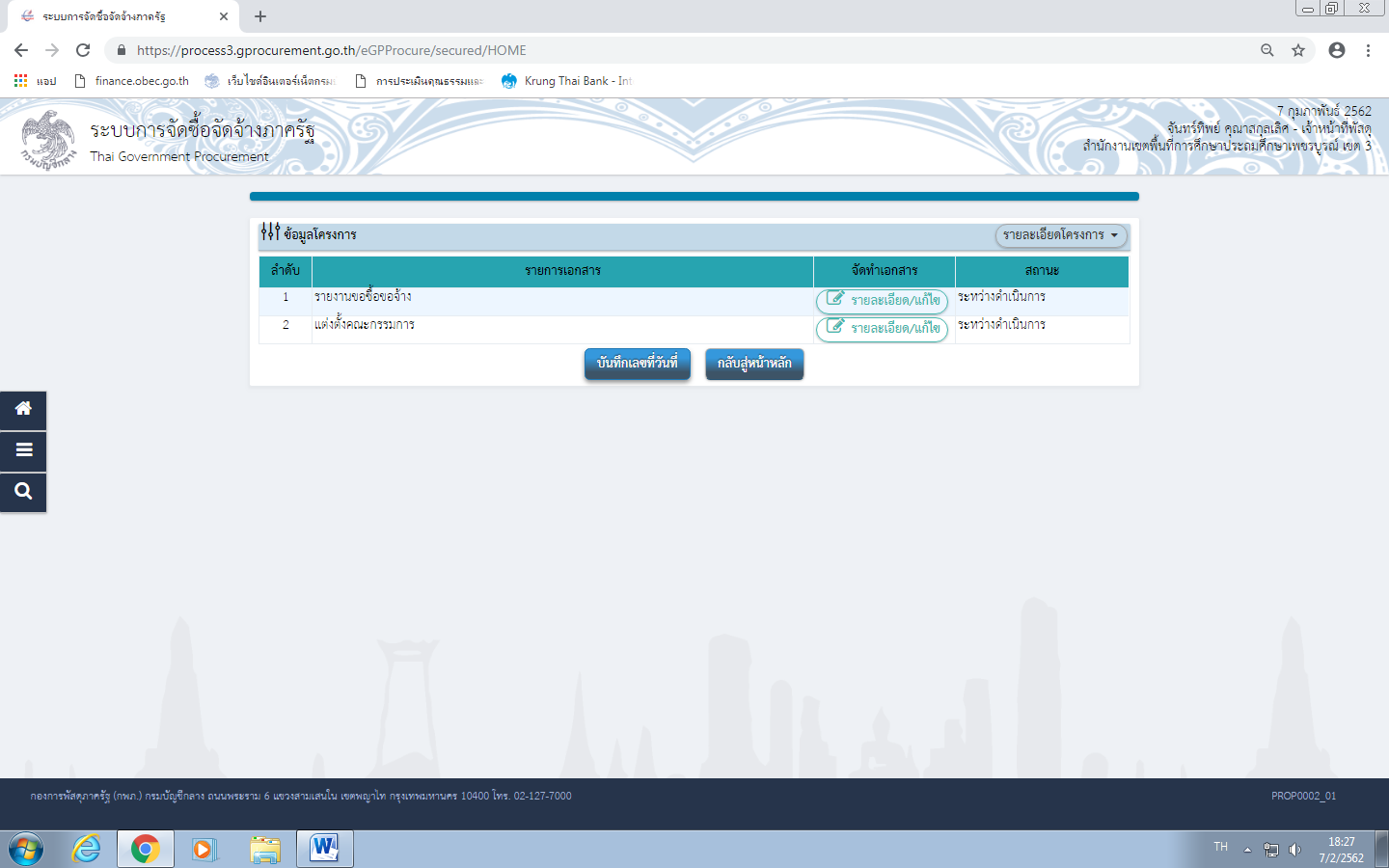 จากนั้น กรอกข้อมูล ของโรงเรียน และคลิกที่ ปุ่ม บันทึก  ดังภาพตัวอย่าง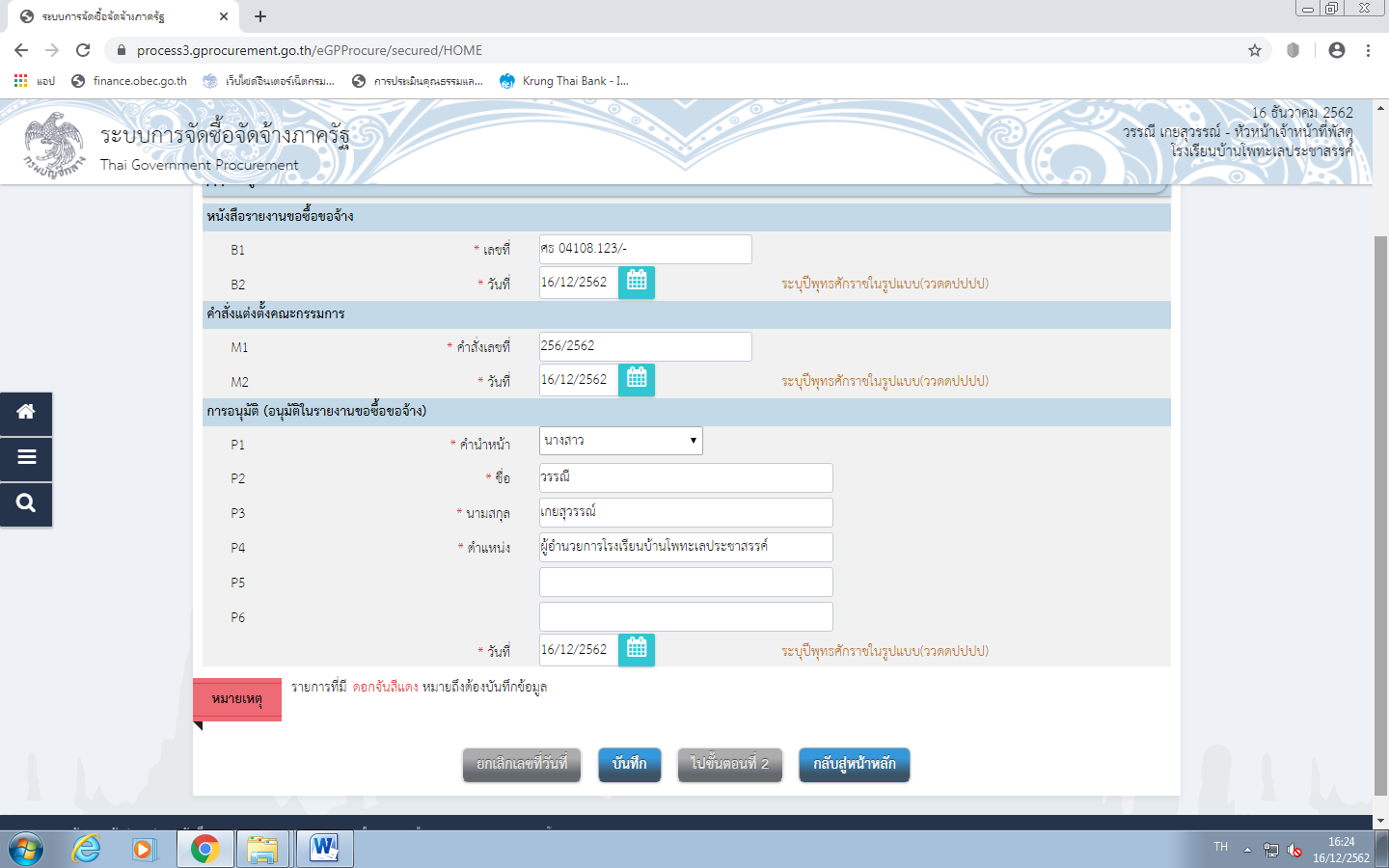 จากนั้น คลิกที่ ปุ่ม  ไปขั้นตอนที่ 2 และ ไปขั้นตอนที่ 3  ดังภาพตัวอย่าง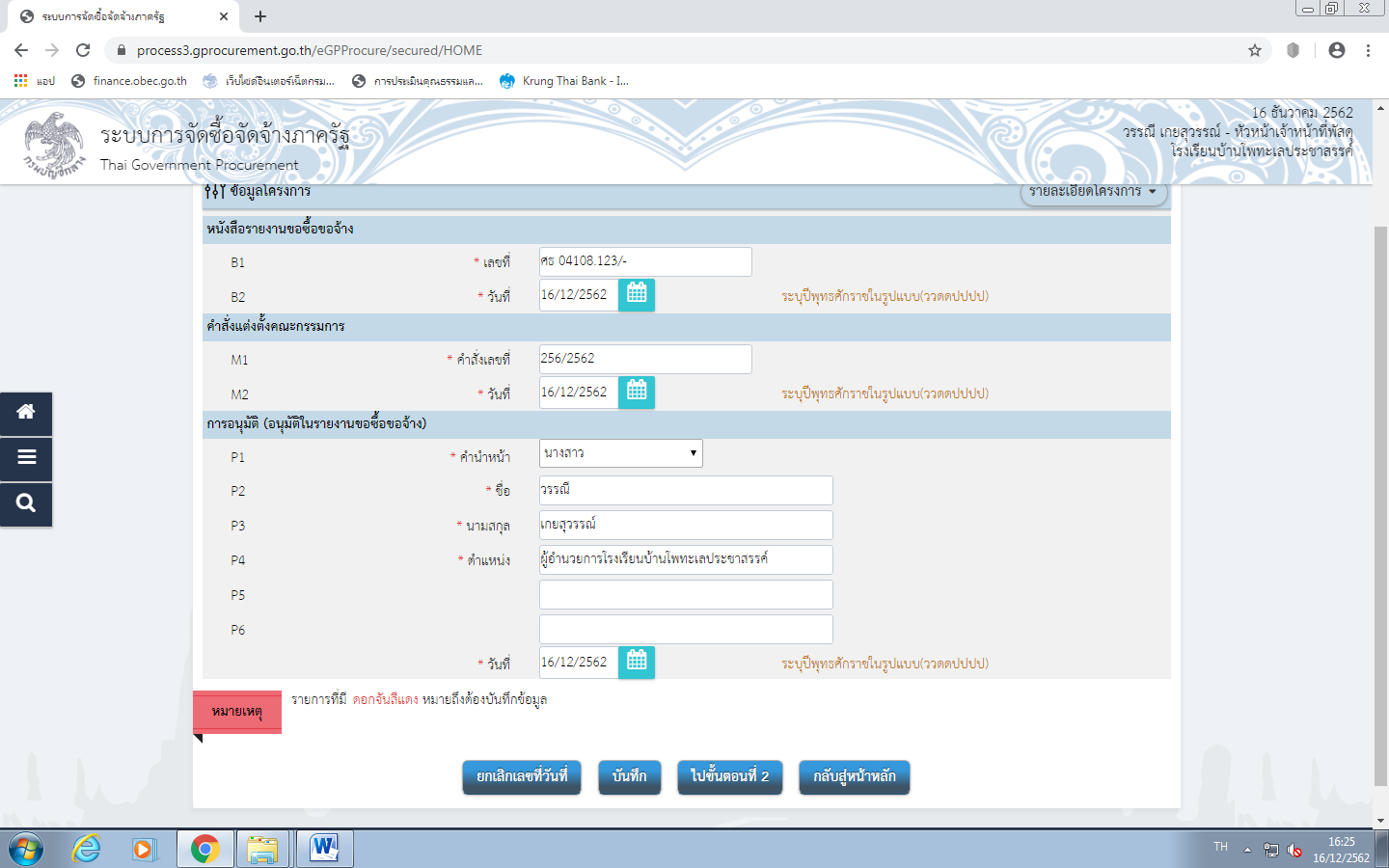 จากนั้นคลิกที่ ปุ่ม ดำเนินการขั้นตอนต่อไป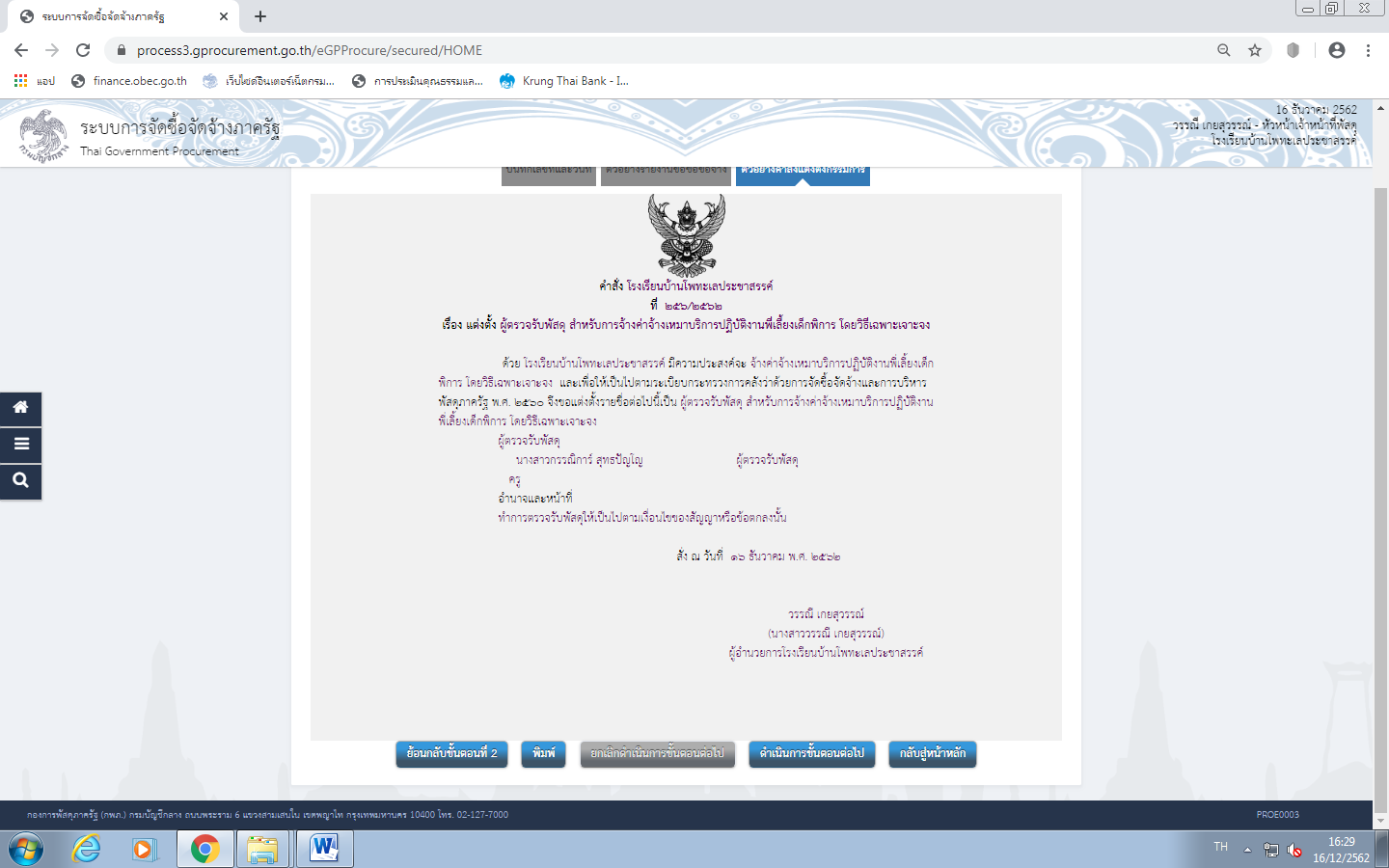 จากนั้นไปที่ จัดร่างเอกสารหนังสือเชิญชวน  เลือก จัดทำ และคลิกที่ ปุ่ม  รายละเอียด/แก้ไข  ดังภาพตัวอย่าง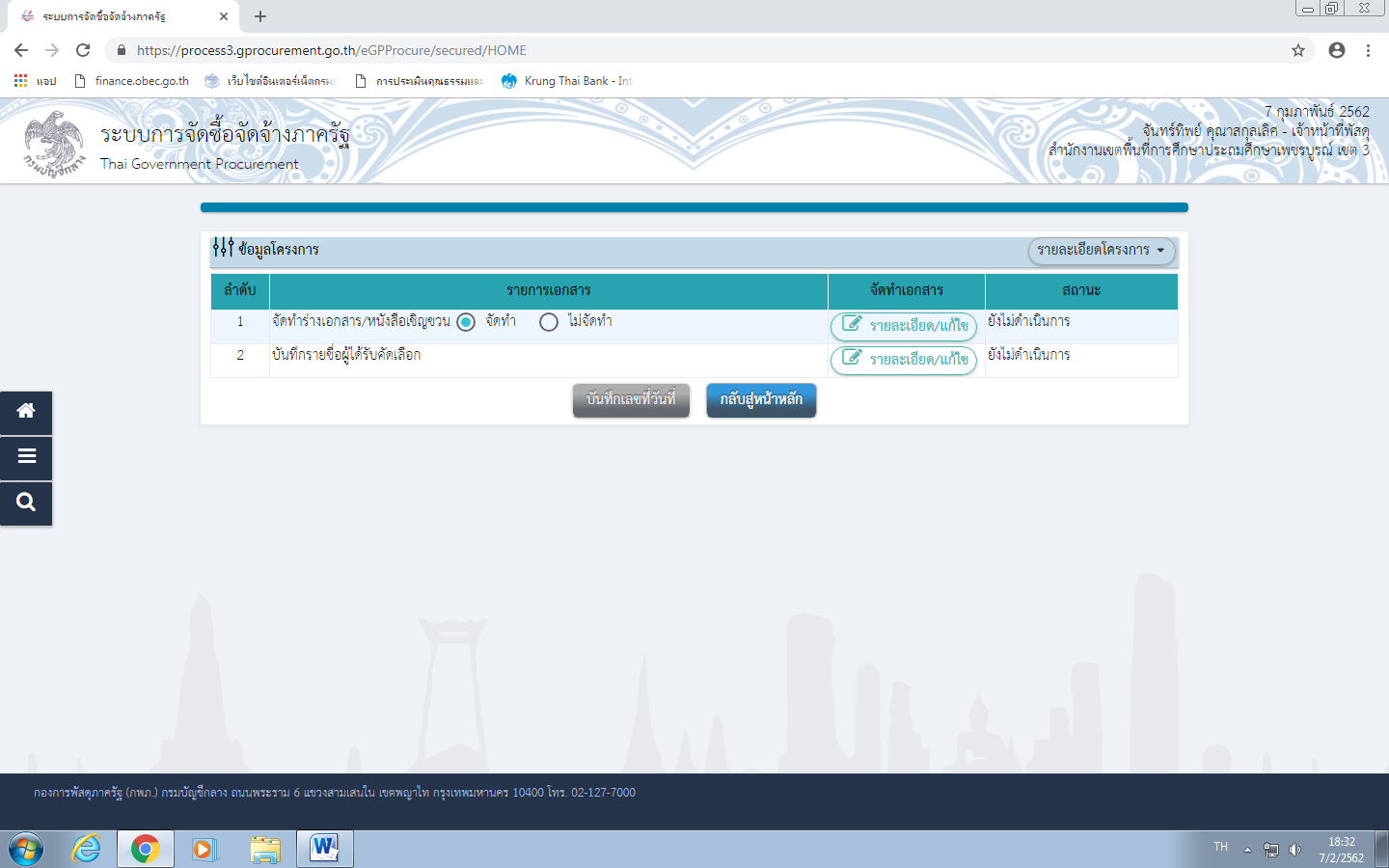 จากนั้นกรอกข้อมูล ตามรายละเอียดดังภาพและ เลือกข้อมูล ดังภาพตัวอย่าง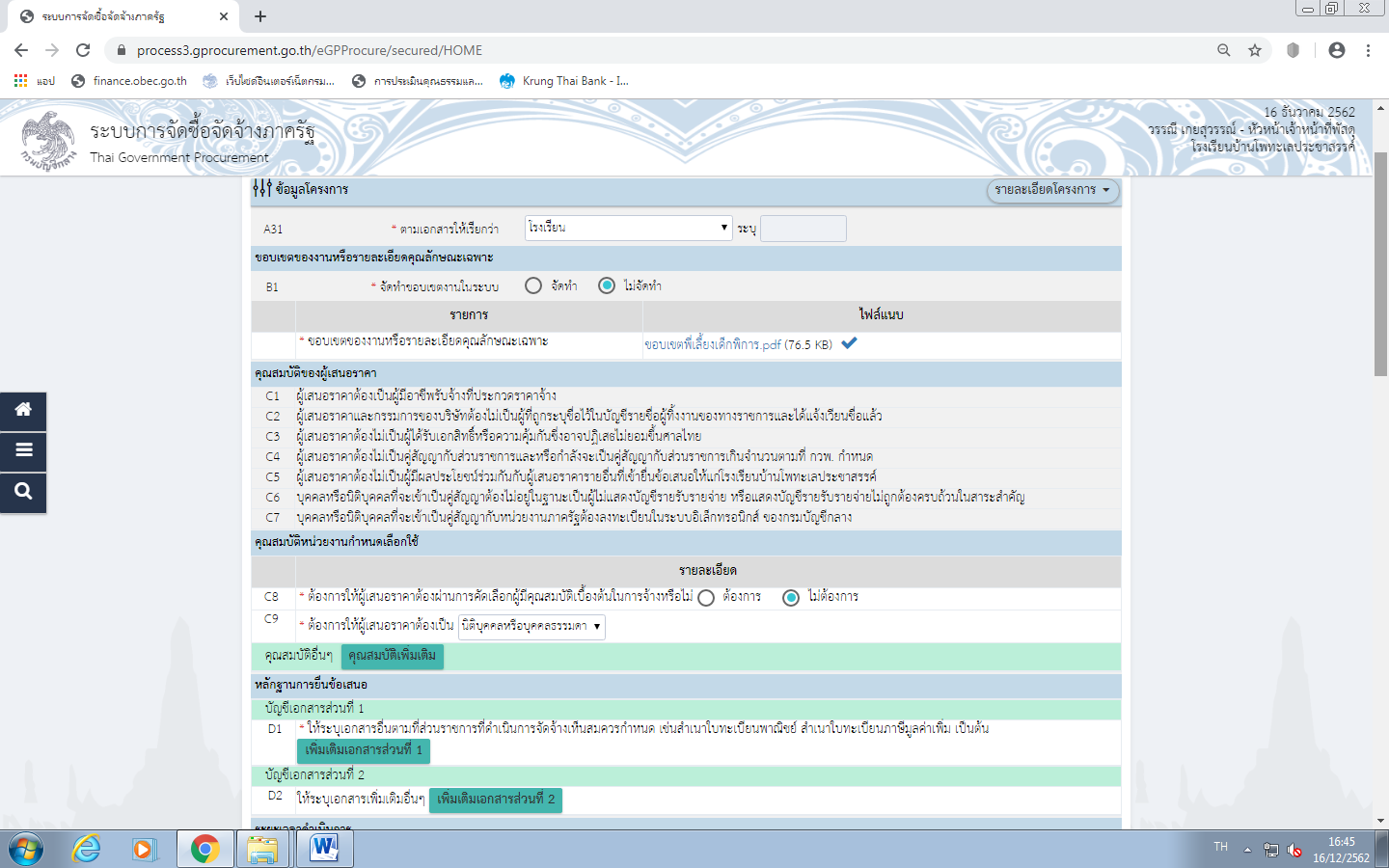 จากนั้นไปที่ D1 คลิกที่ ปุ่ม เพิ่มเติมเอกสารส่วนที่ 1 กรอกข้อมูล และคลิกเลือก ไม่บังคับ ดังภาพ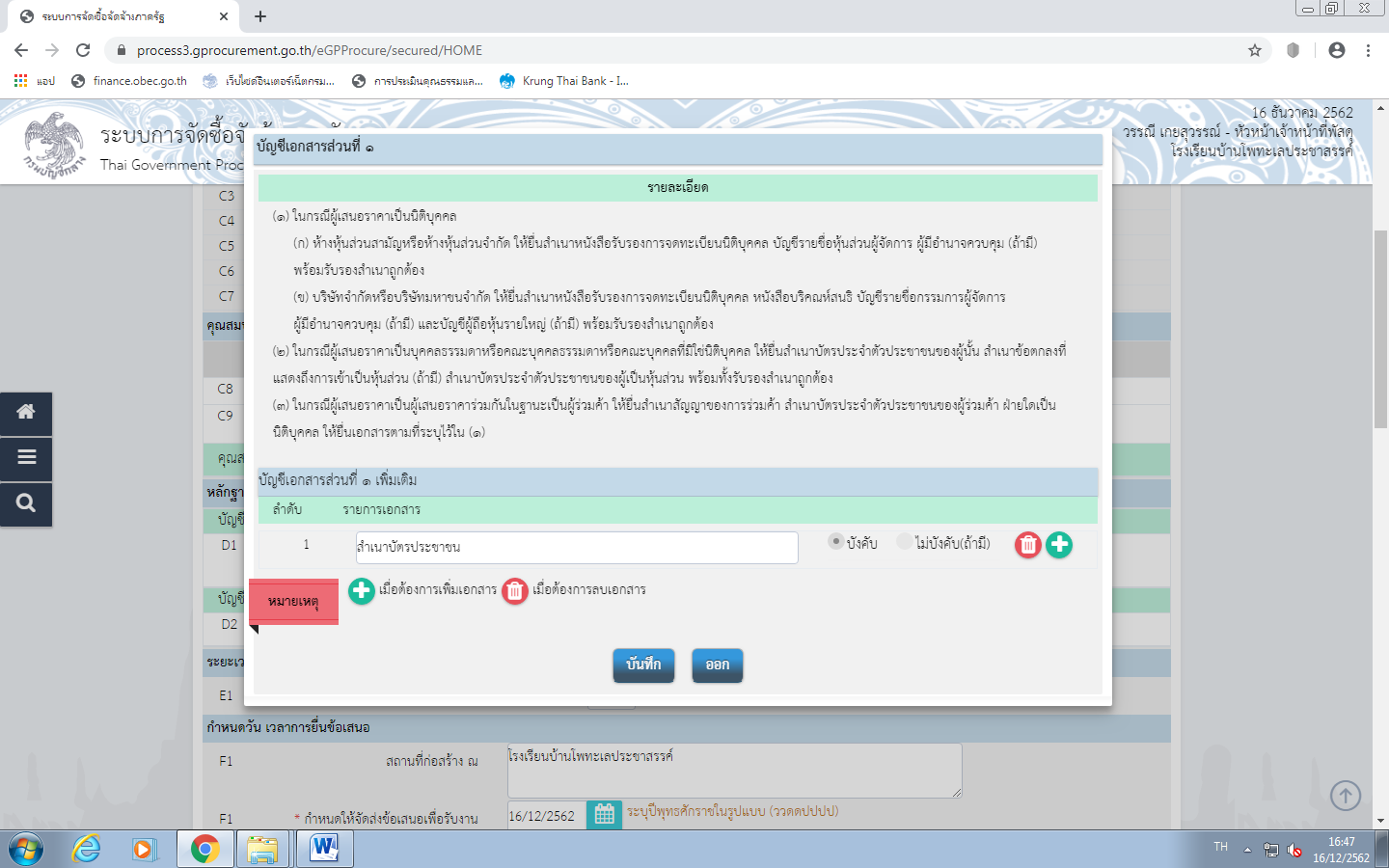 จากนั้น กรอกข้อมูล เรียบร้อยแล้ว คลิกที่ ปุ่ม บันทึก  ดังนี้ 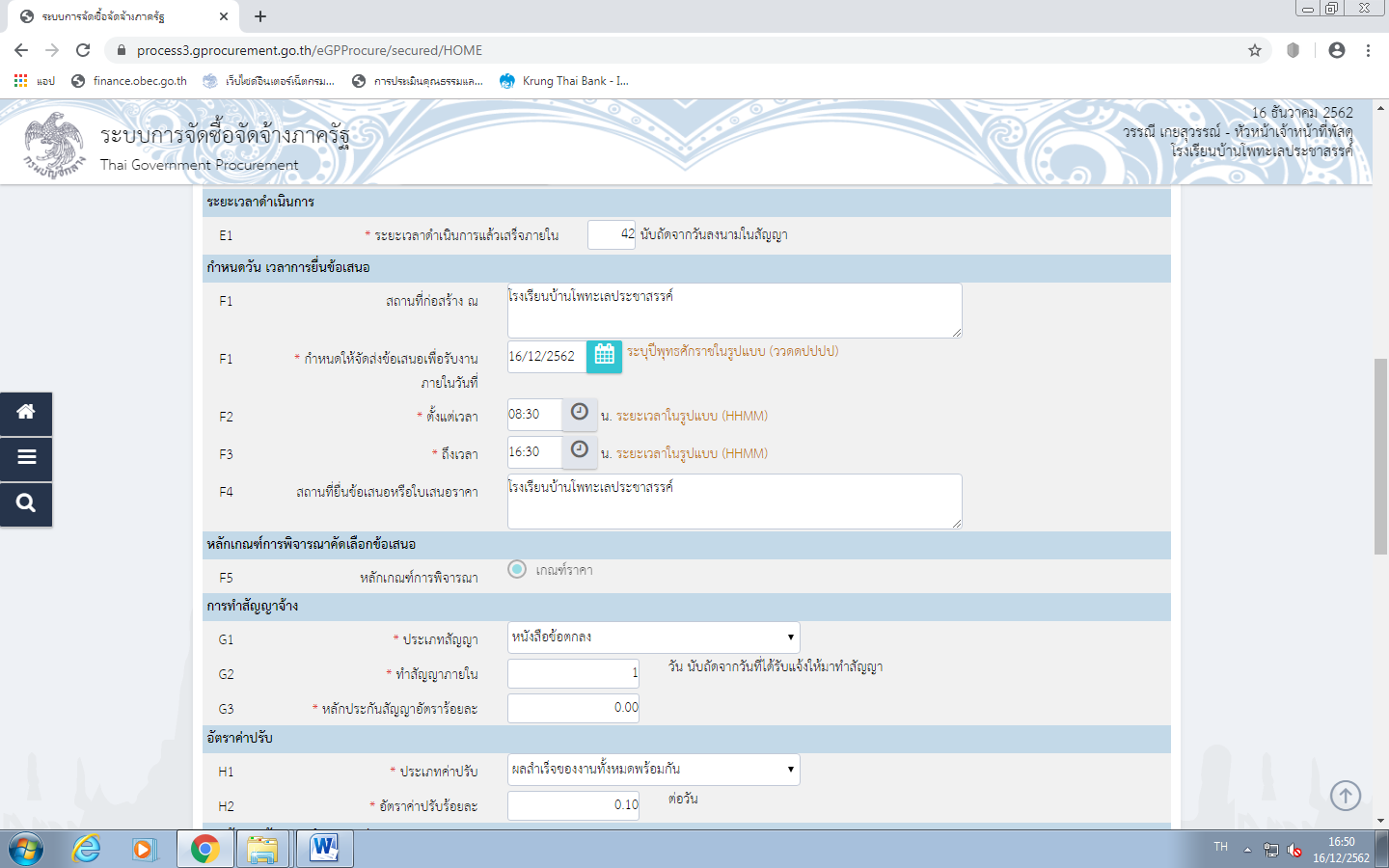 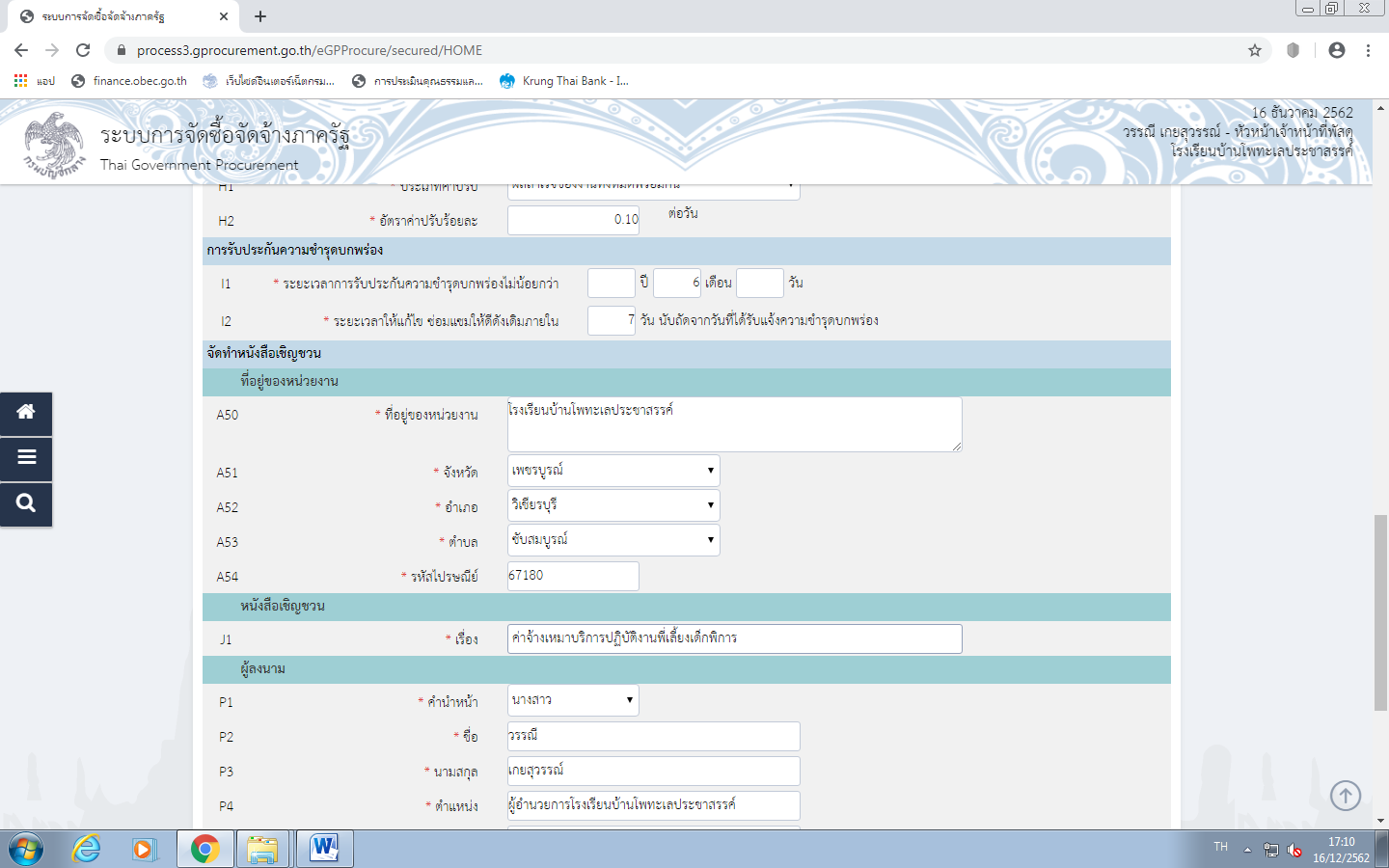 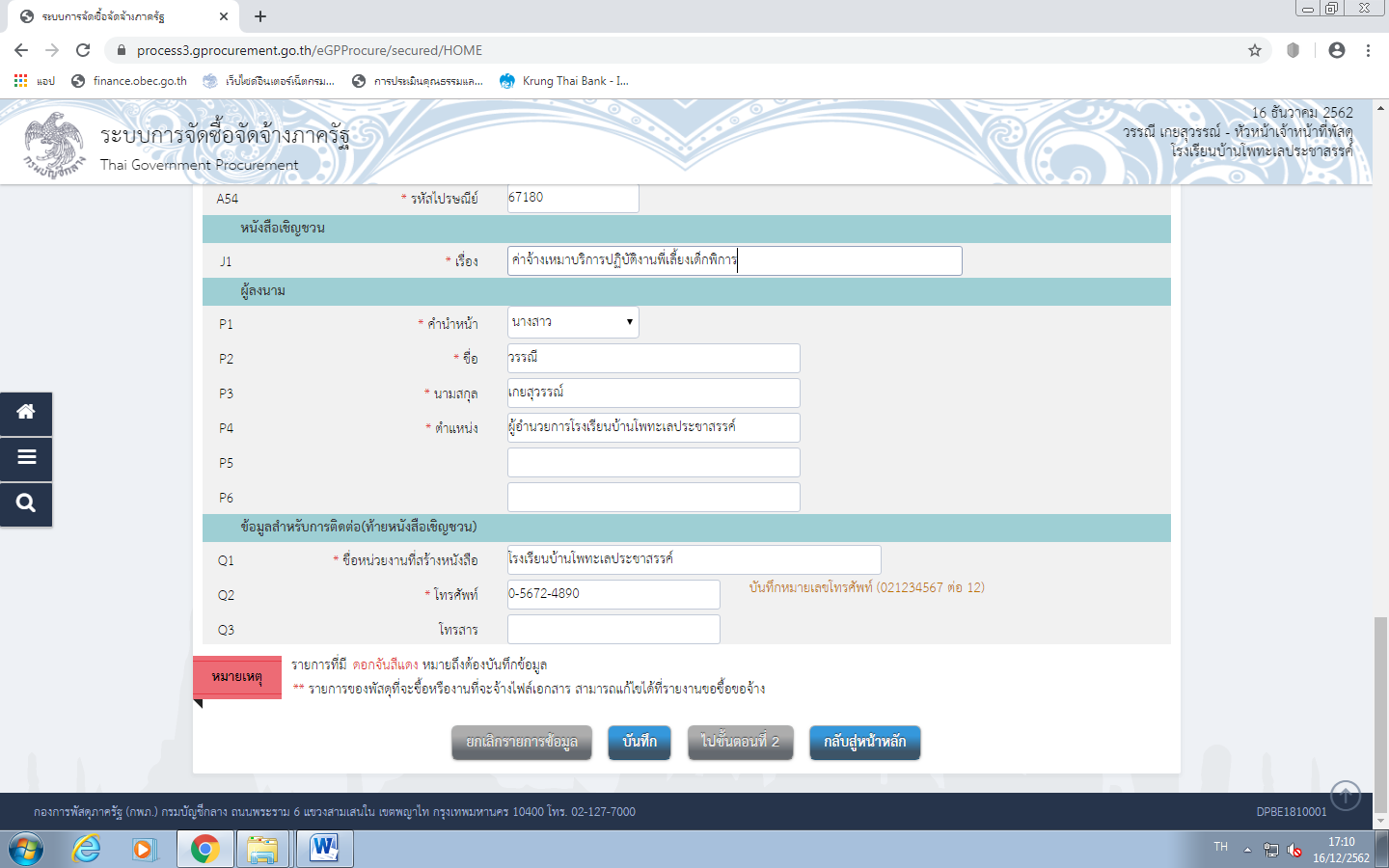 จากนั้นไป  คลิกที่ ปุ่ม ไปขั้นตอนที่ 2  ดังภาพ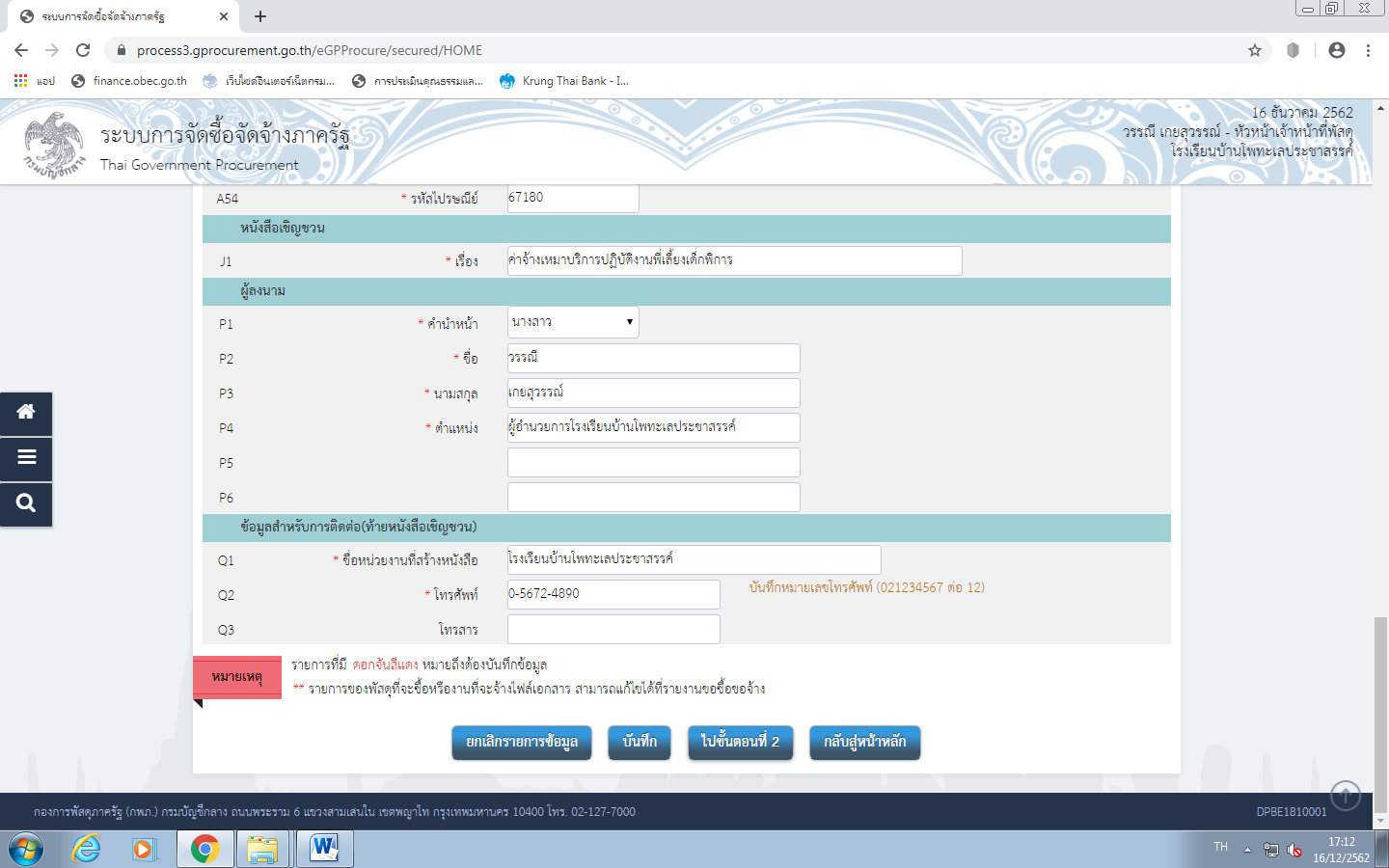 จะปรากฏดังภาพนี้จากนั้นให้พิมพ์  ข้อความ เพิ่ม “สิ่งที่ส่งมาด้วย   ขอบเขตของงาน”  ดังภาพ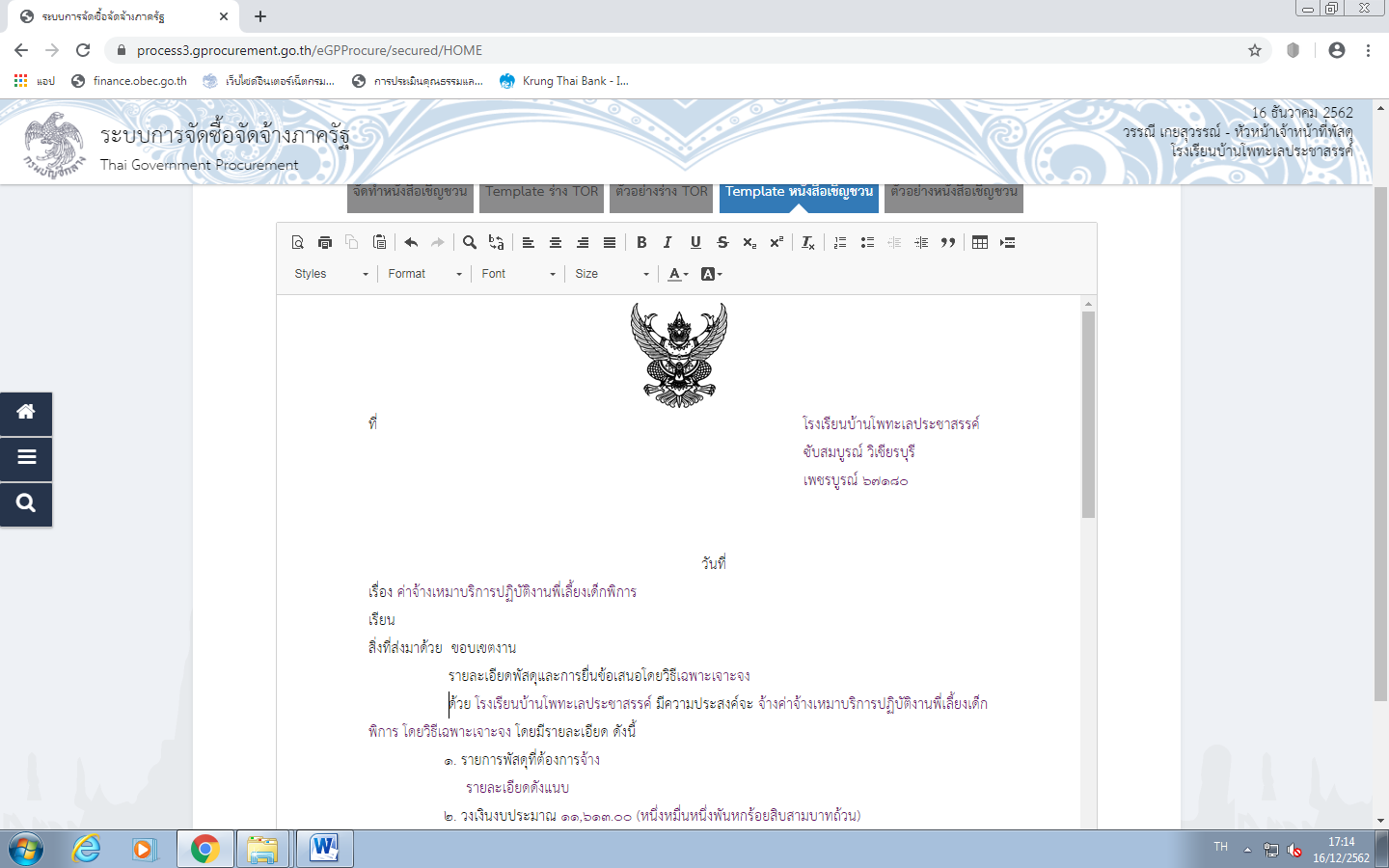 จากนั้นไป คลิกที่ปุ่ม บันทึก และ  คลิกที่ ปุ่ม ตกลง  ดังภาพ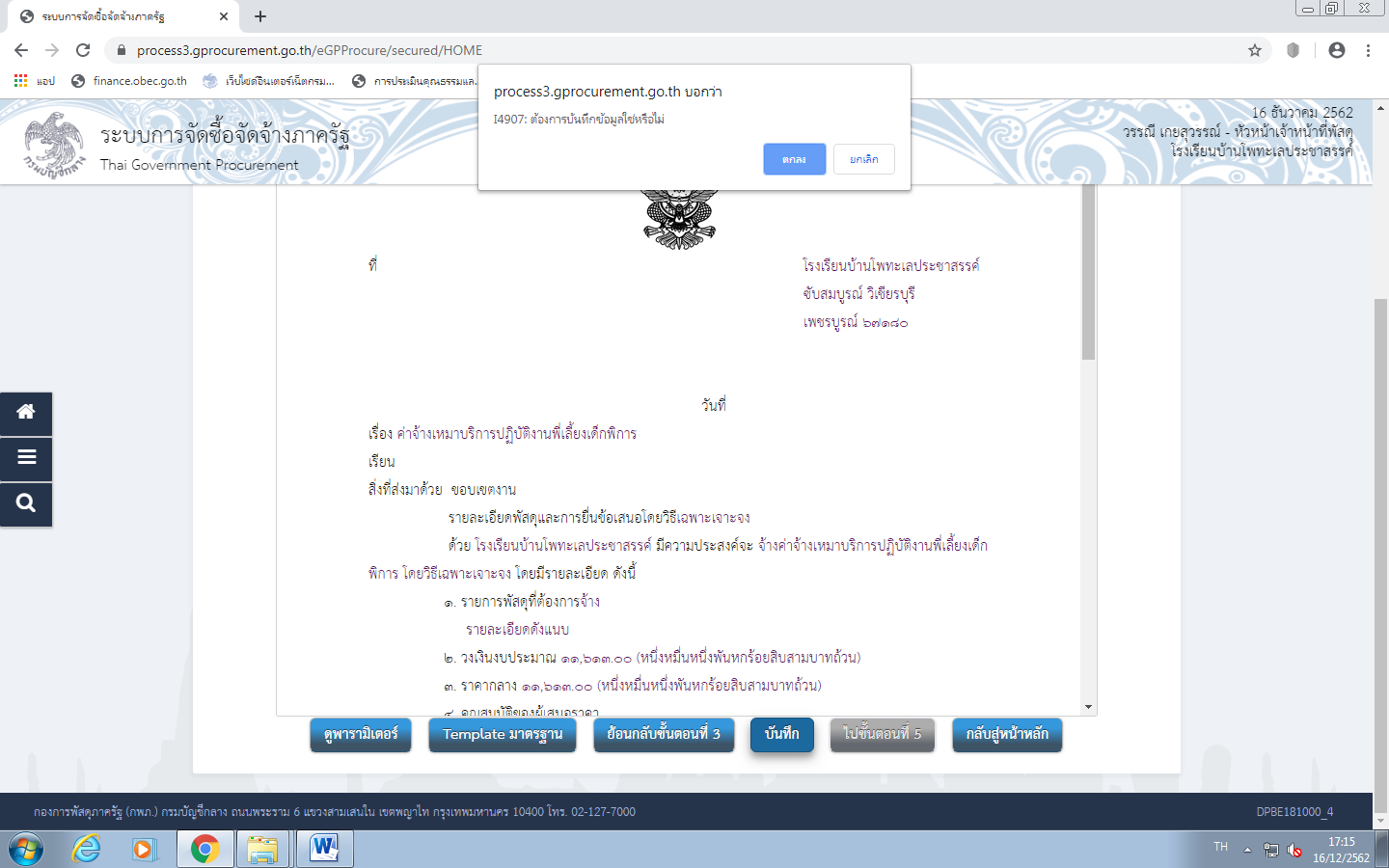 จากนั้นไปที่ คลิกที่ปุ่ม ไปขั้นตอนที่ 5  ดังภาพ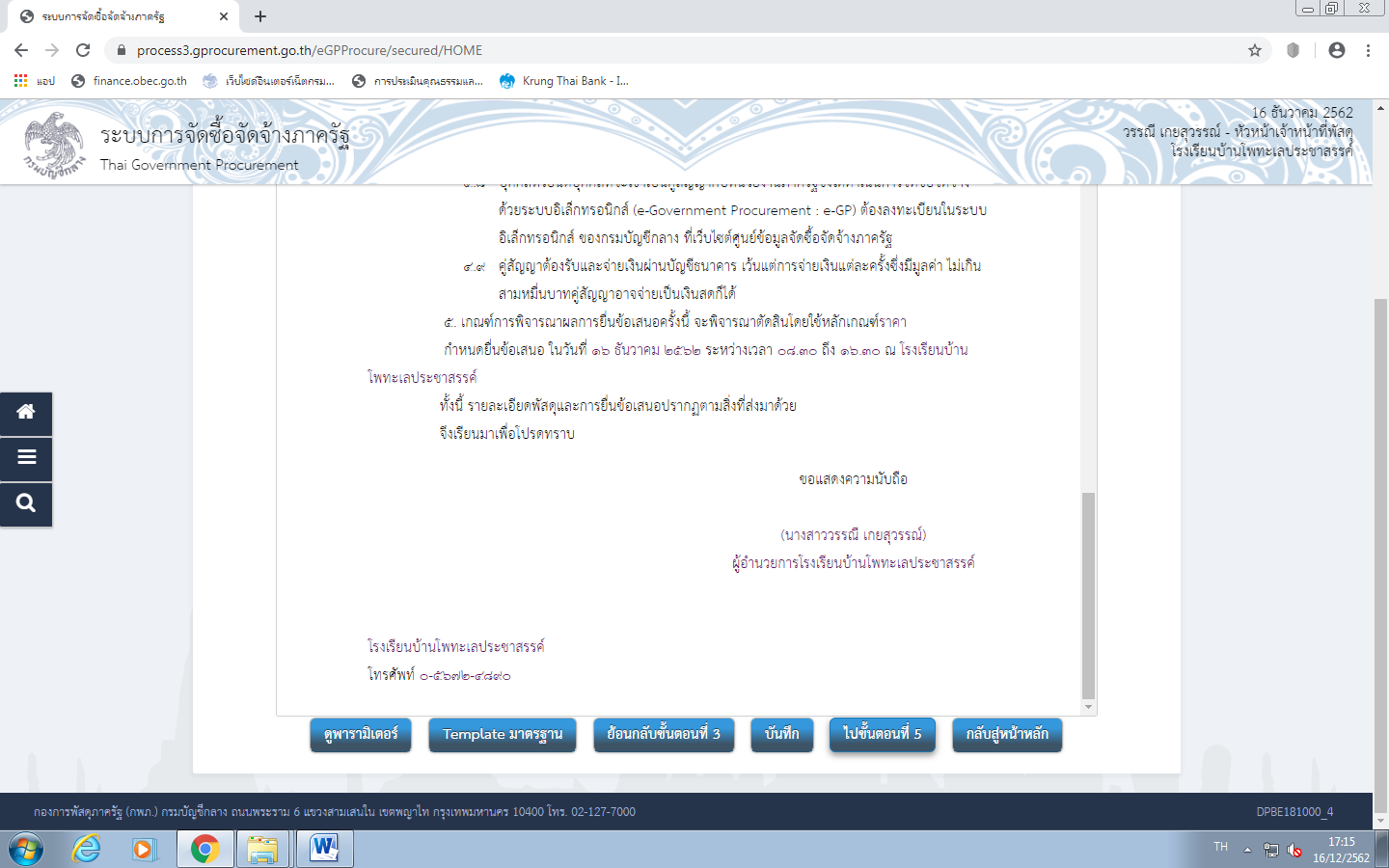 คลิกที่ ปุ่ม กลับสู่หน้าหลัก  ดังภาพ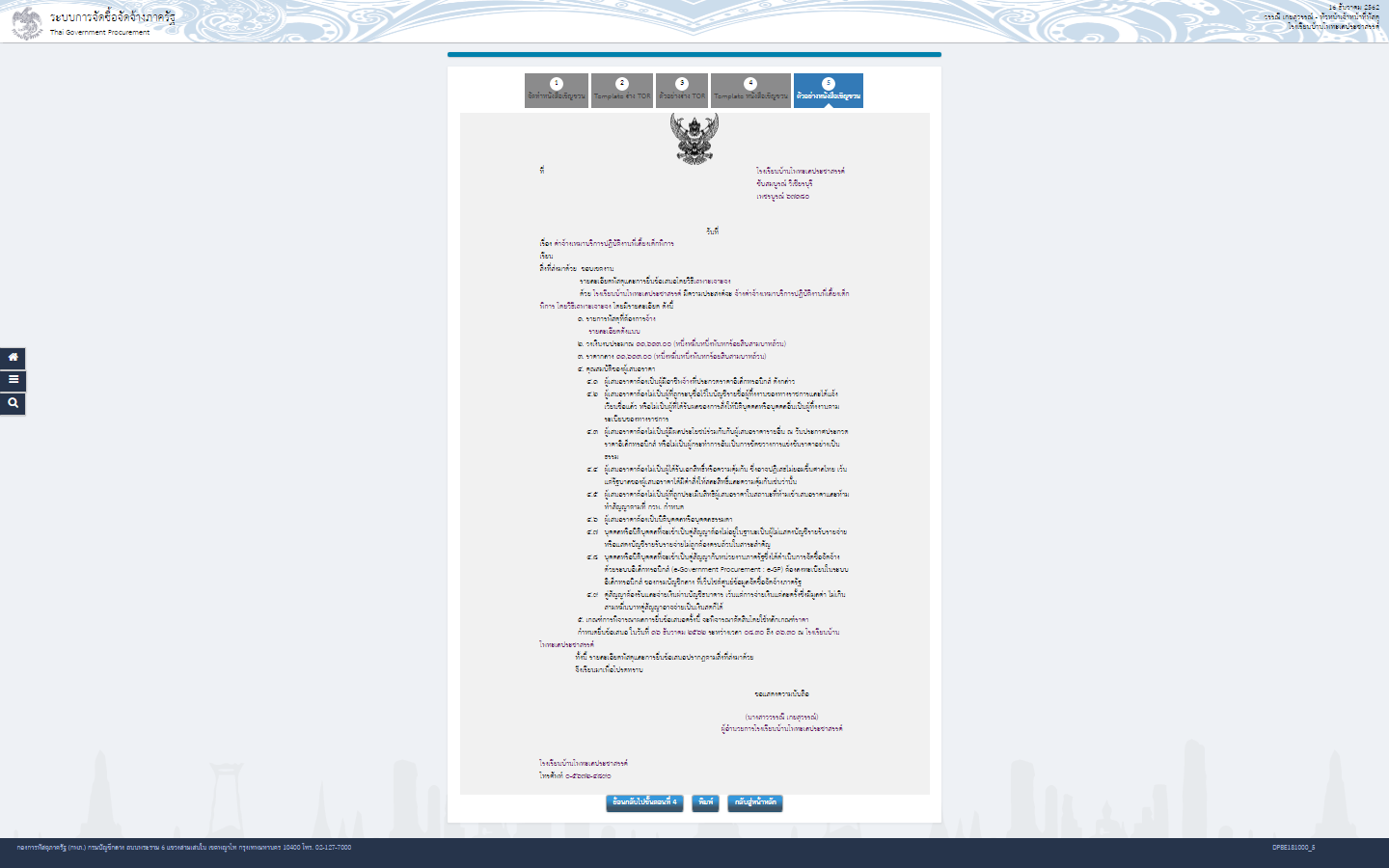 จากนั้นไป  บันทึกรายชื่อผู้ได้รับการคัดเลือก  คลิกที่  ปุ่ม รายละเอียด /แก้ไข  ดังภาพ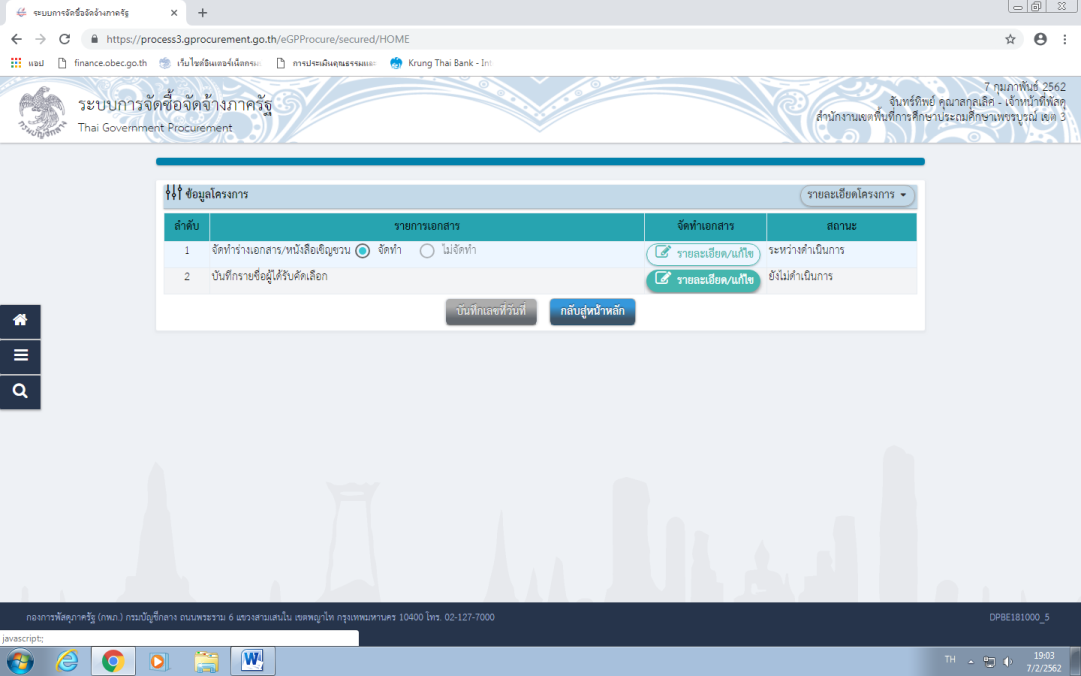 คลิกที่ ปุ่ม เพิ่มรายชื่อผู้ประกอบการ  ดังภาพ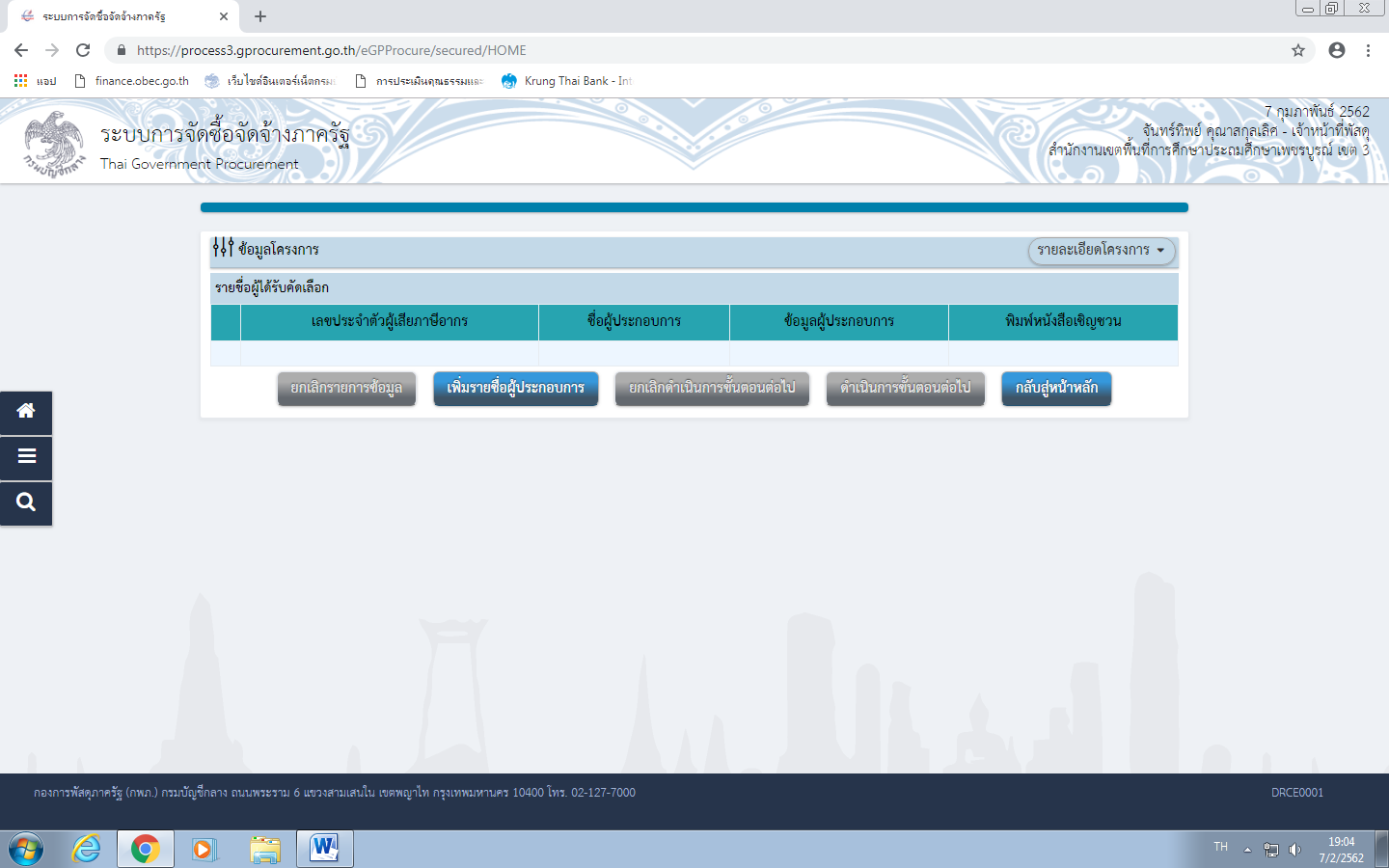 จากนั้นเข้าสู่หน้าจอ กรอกข้อมูลของผู้รับจ้าง  และ คลิกแว่นขยาย ดังภาพ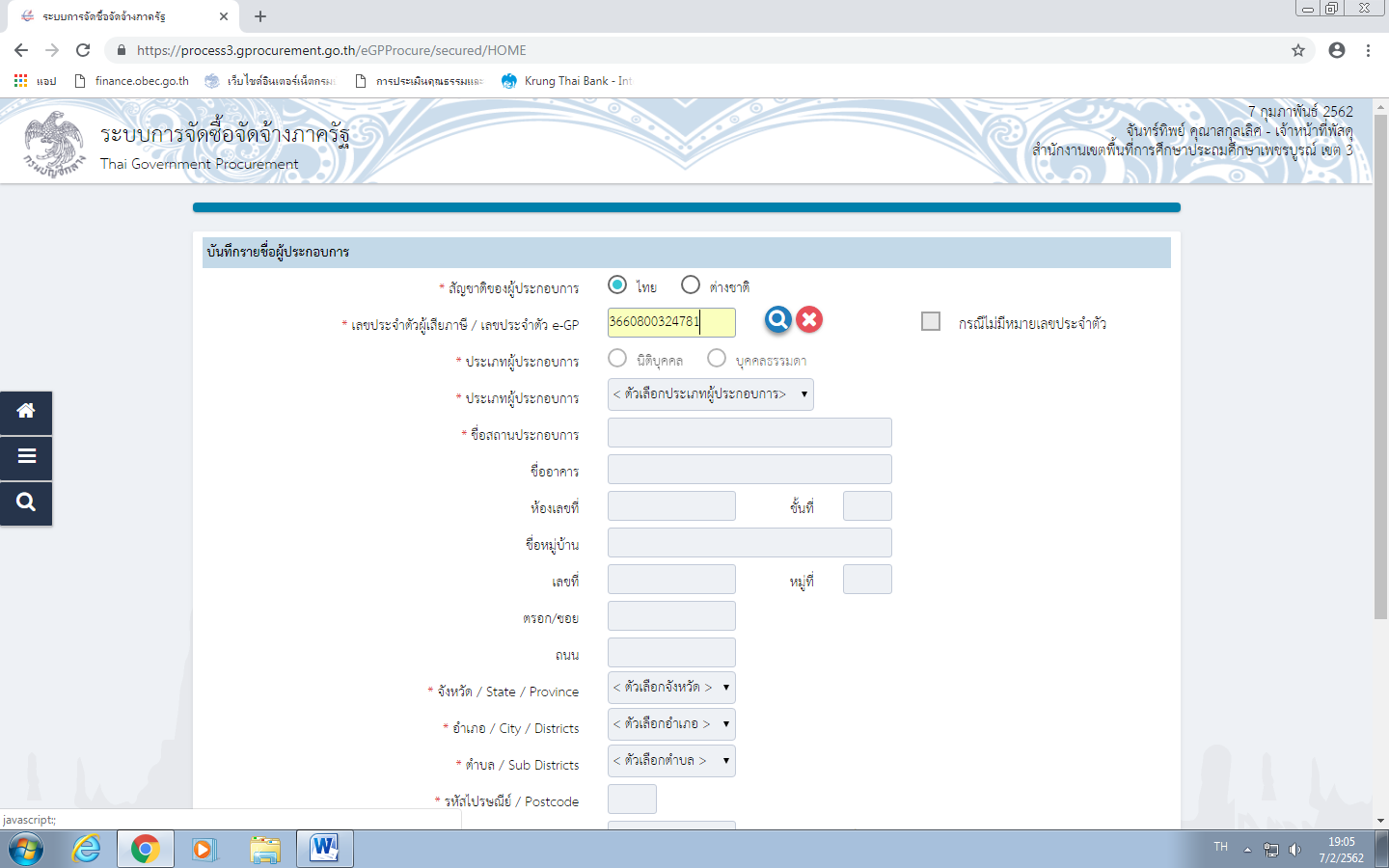 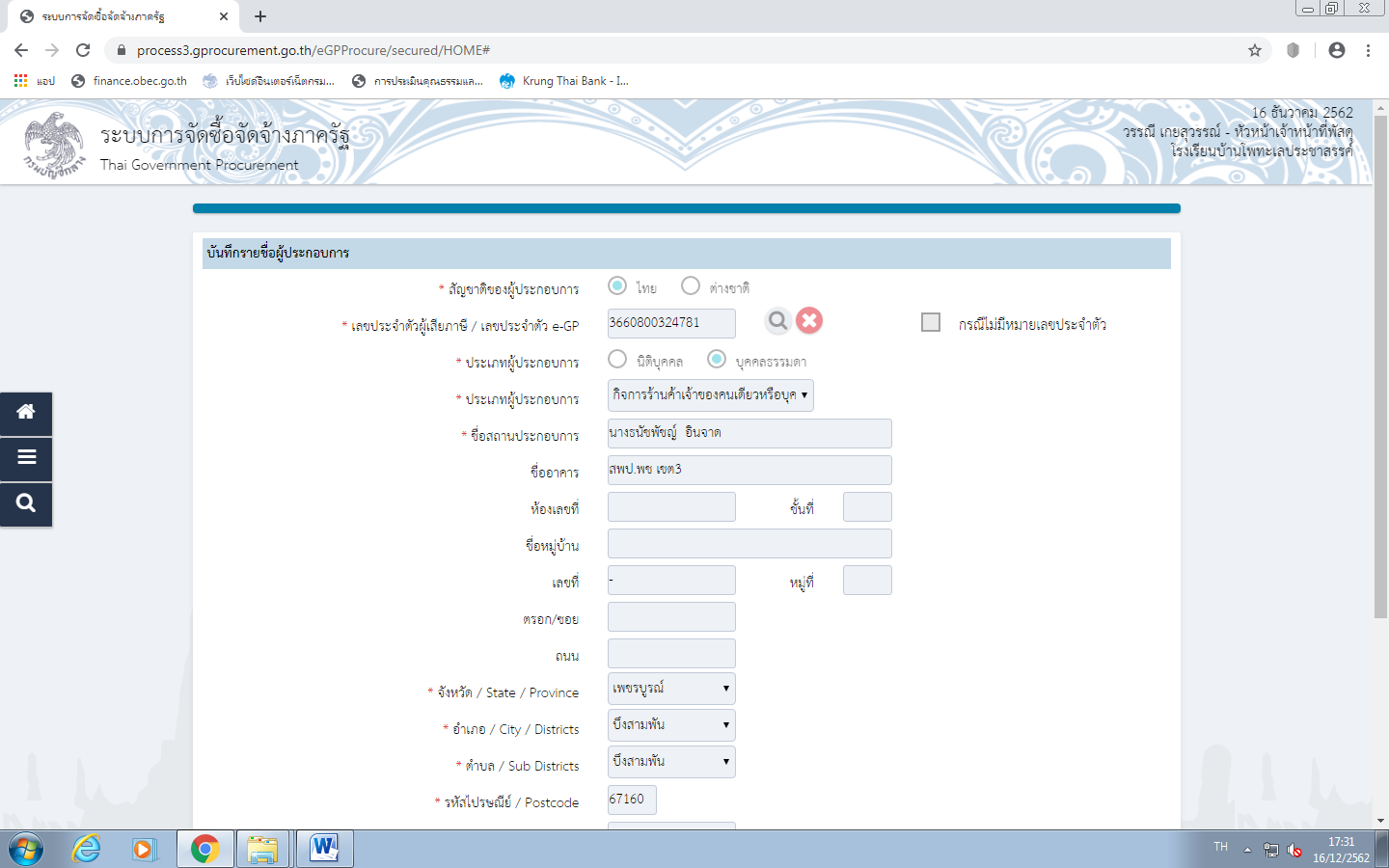 เมื่อบันทึกข้อมูลเรียนร้อยแล้ว จะมีข้อมูลผู้รับจ้างขึ้นมา  ดังภาพ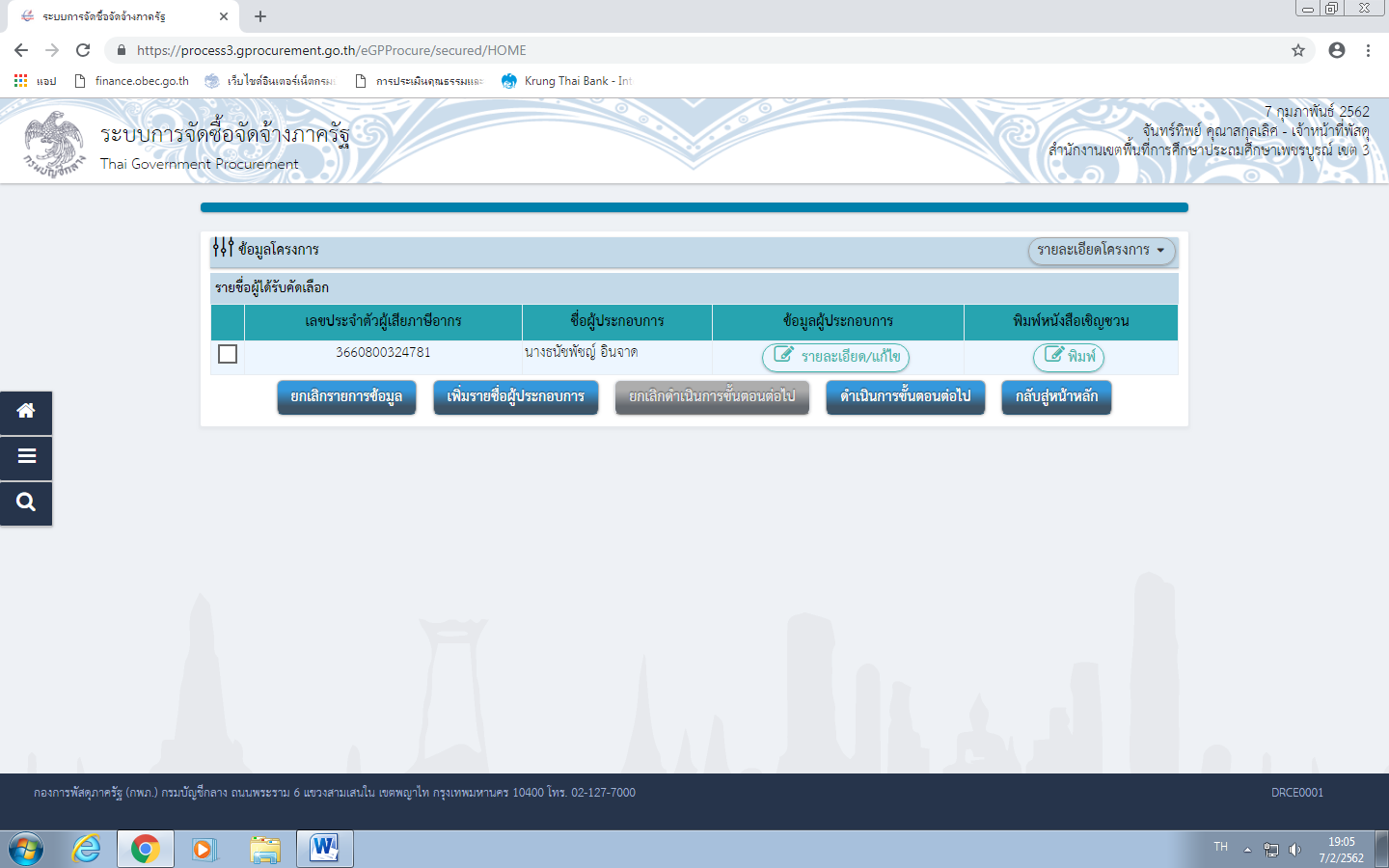 จากนั้นคลิกปุ่ม ดำเนินการขั้นตอนต่อไป และคลิกที่ ปุ่ม ตกลง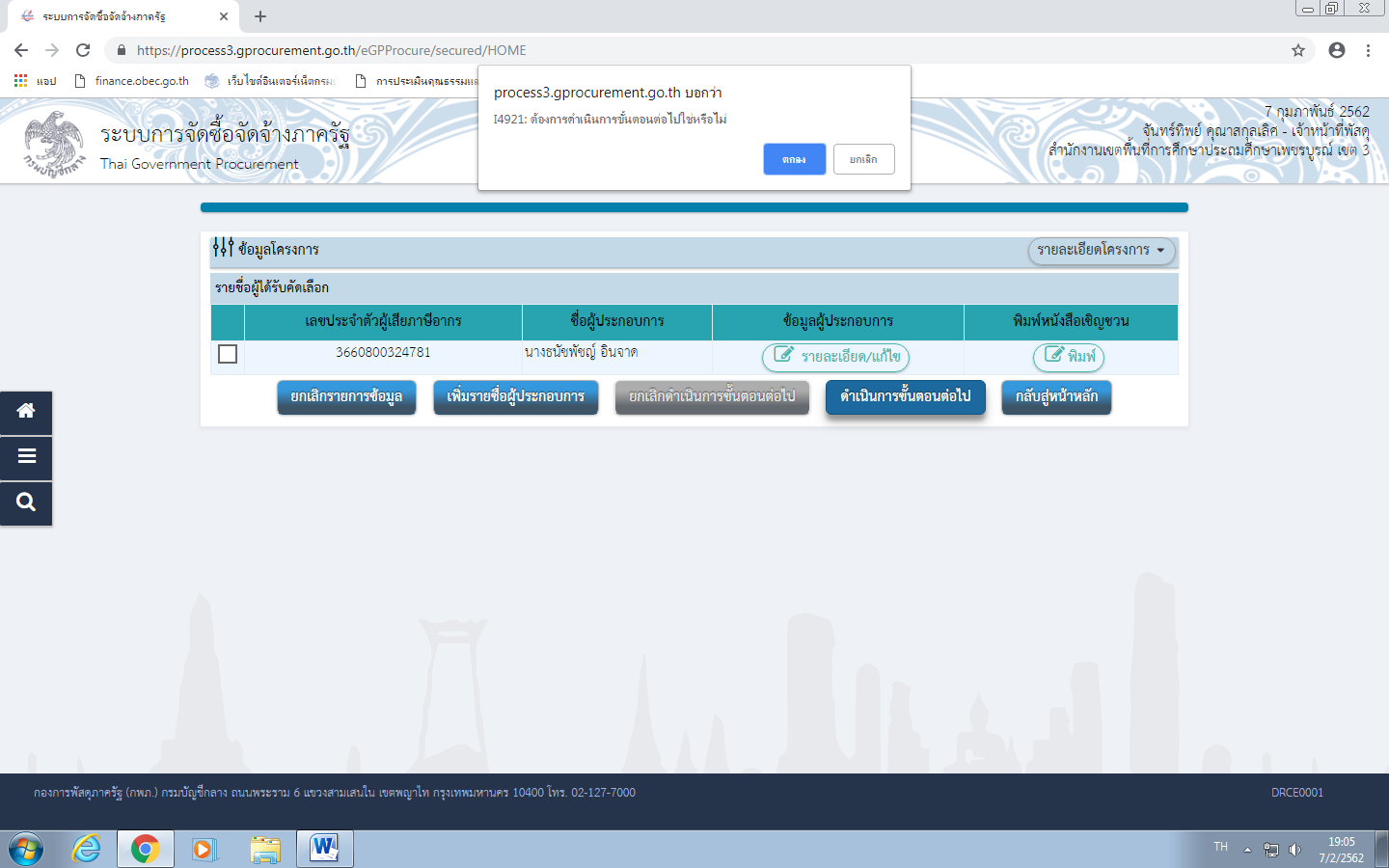 จากนั้นคลิกที่ ปุ่ม บันทึกเลขที่วันที่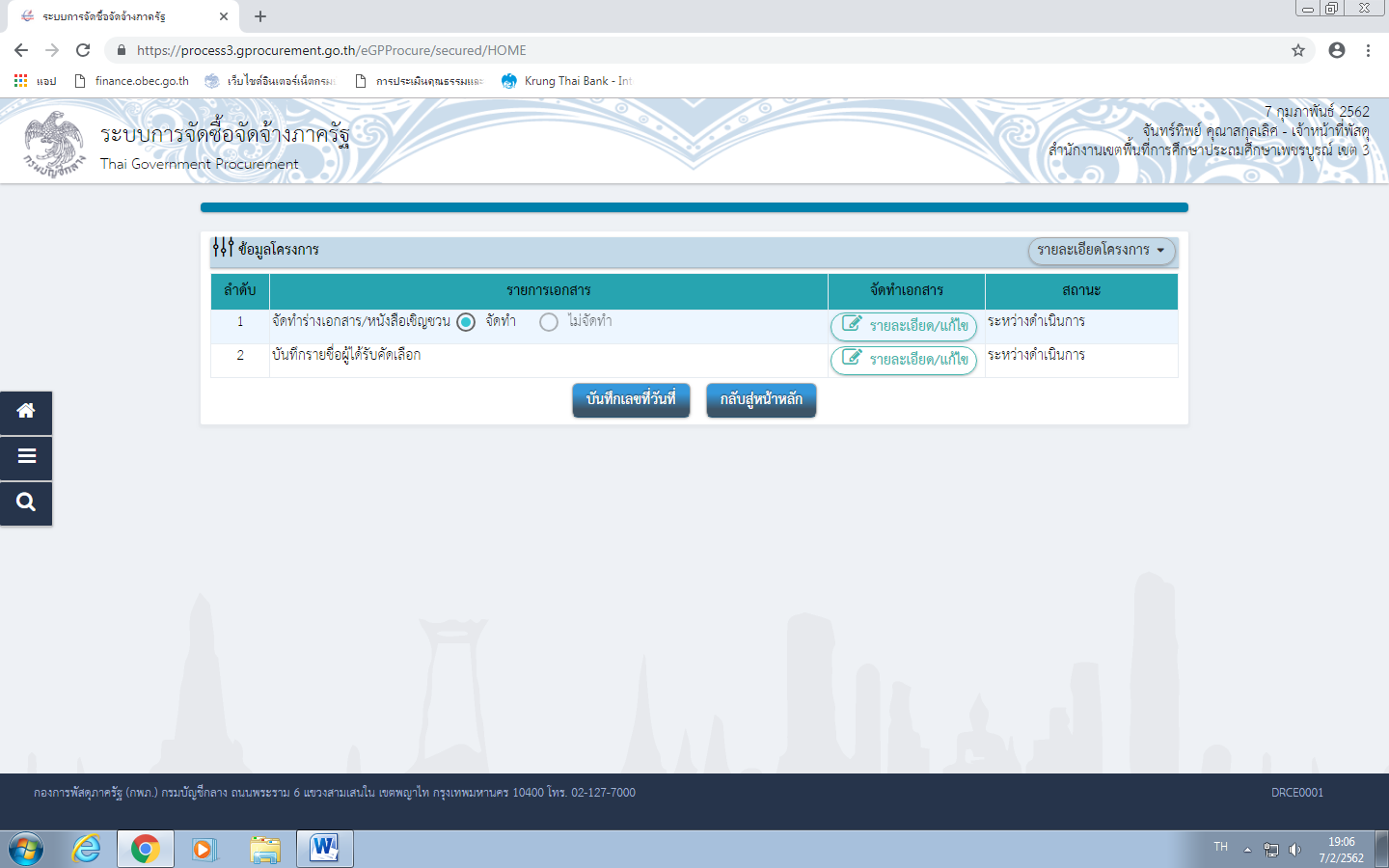 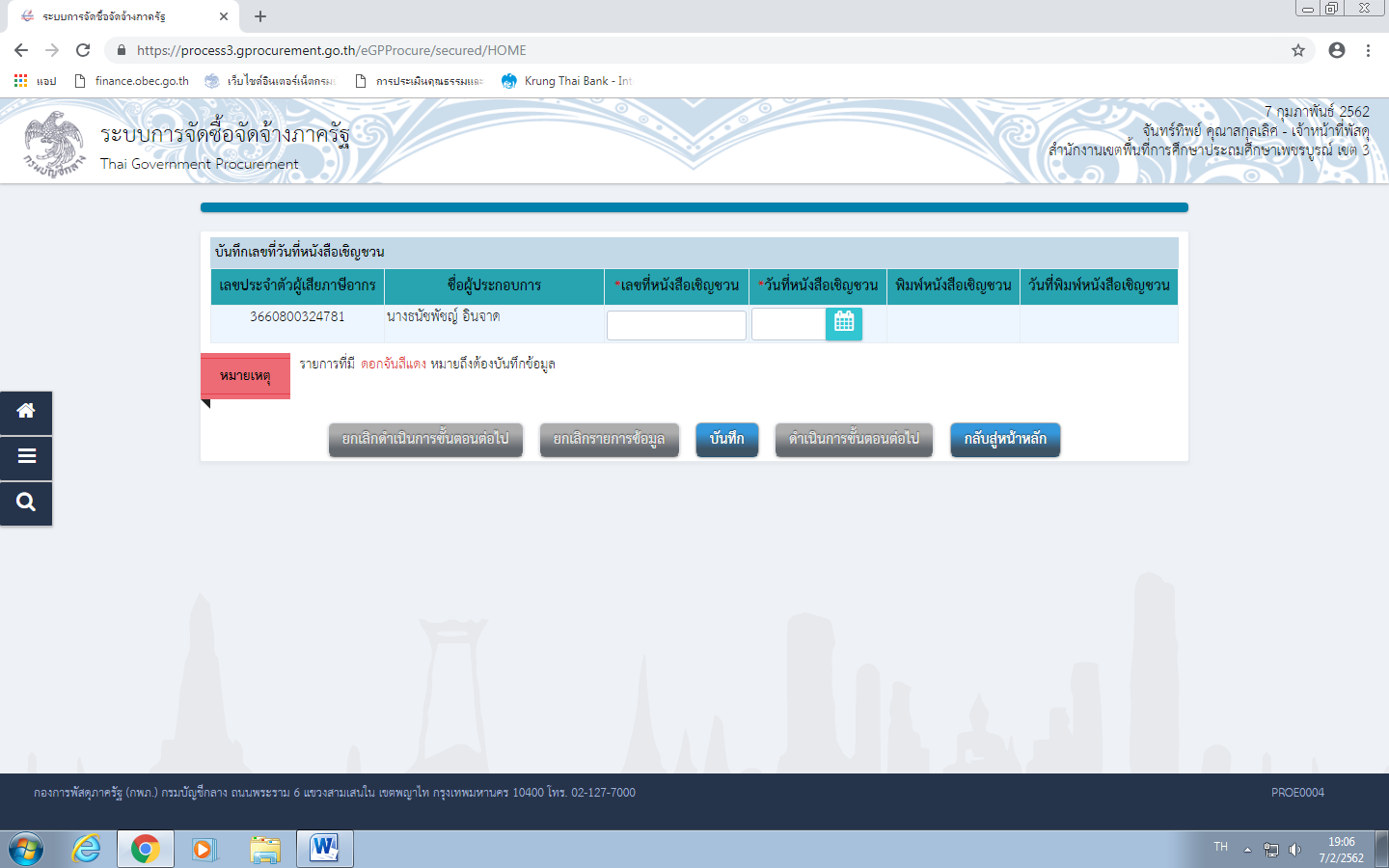 จากนั้นให้ กรอกข้อมูลเลขที่หนังสือเชิญชวน และวันที่หนังสือเชิญชวน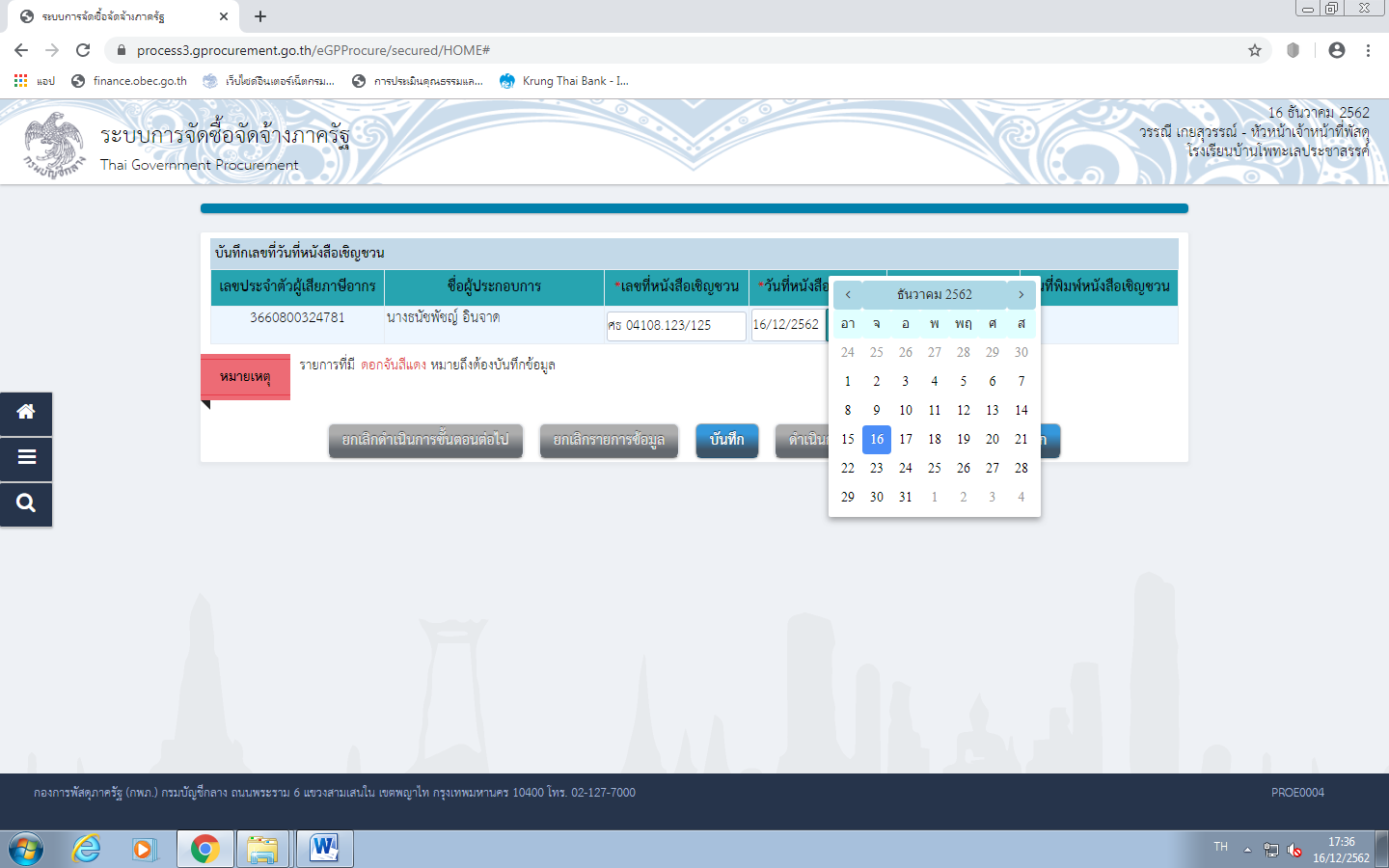 จากนั้น คลิก ปุ่ม บันทึก และคลิก ปุ่ม ตกลง  ดังภาพ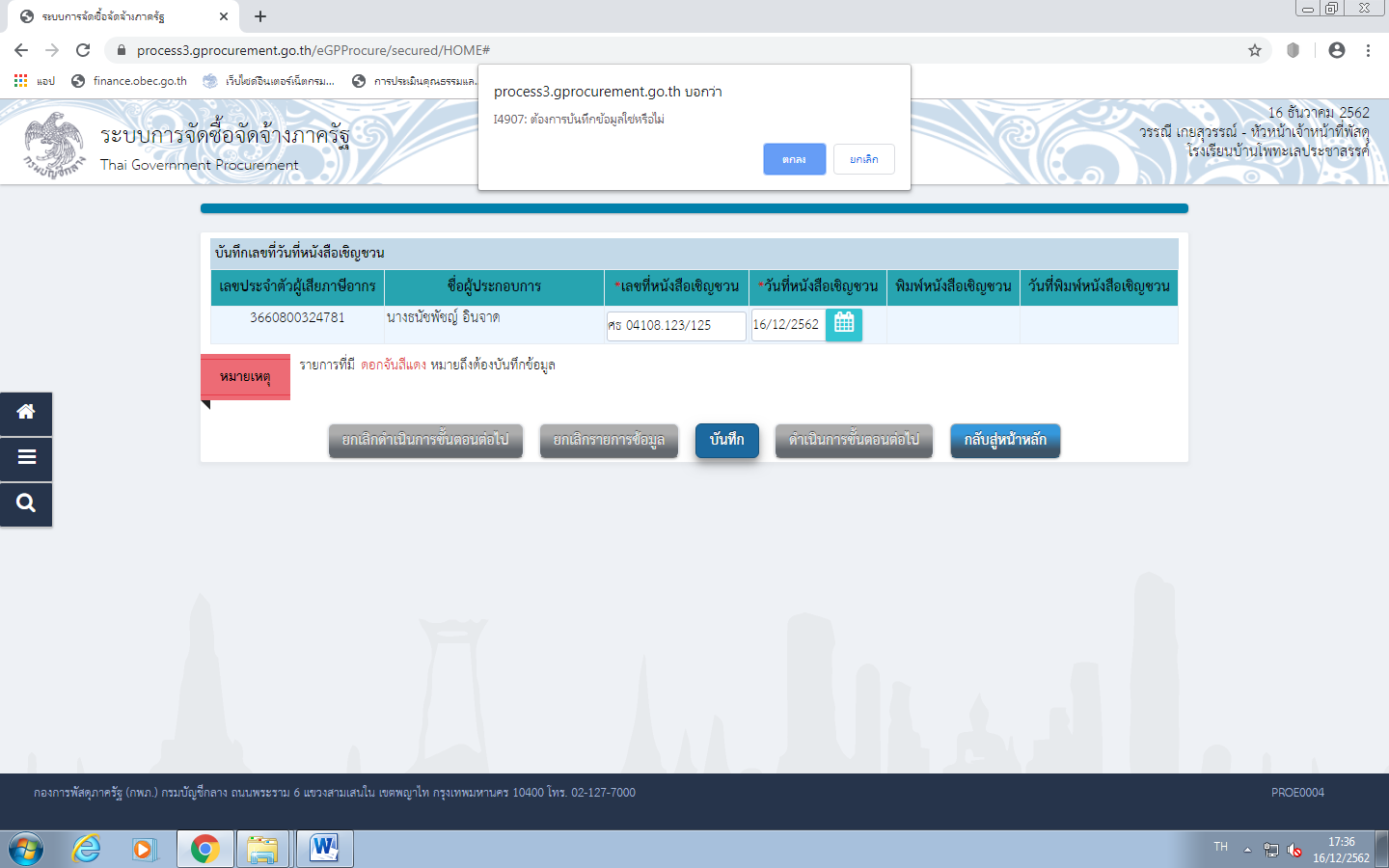 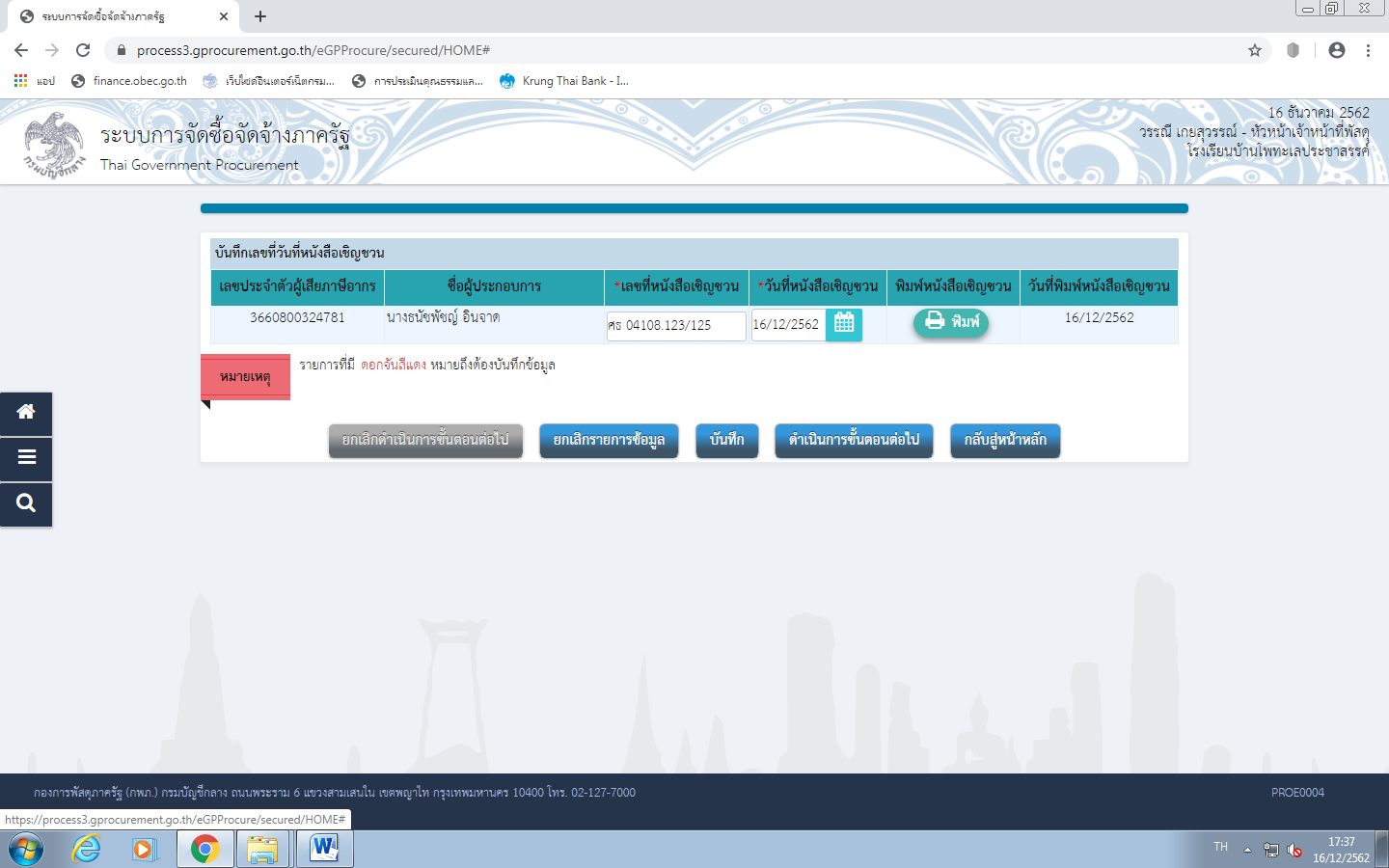 จากนั้นให้คลิกที่ ปุ่ม พิมพ์            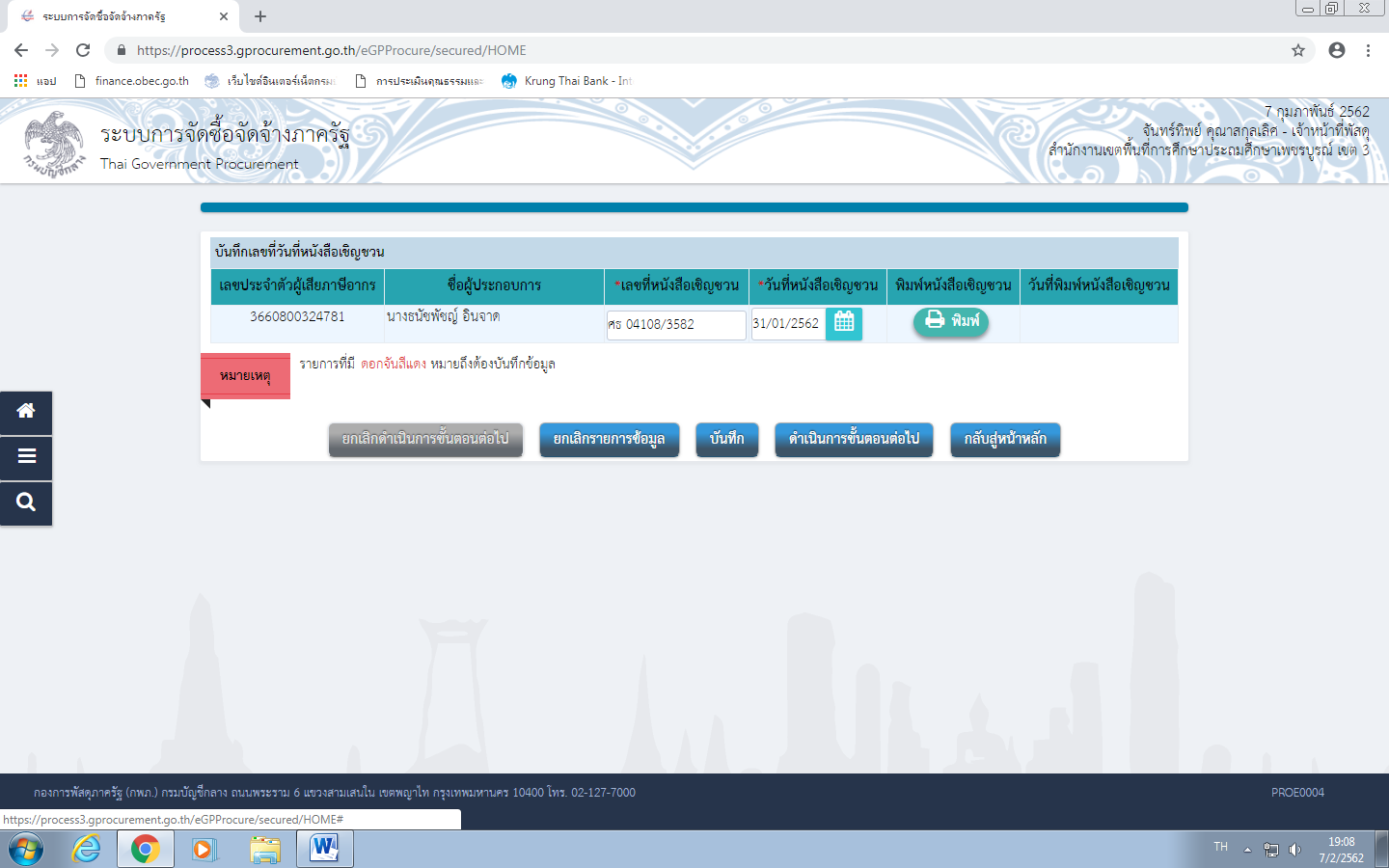 จากนั้นจะมีกล่องข้อความให้พิมพ์เลือก แบบมีตราครุฑ / Logo  และคลิกที่ ปุ่ม ตกลง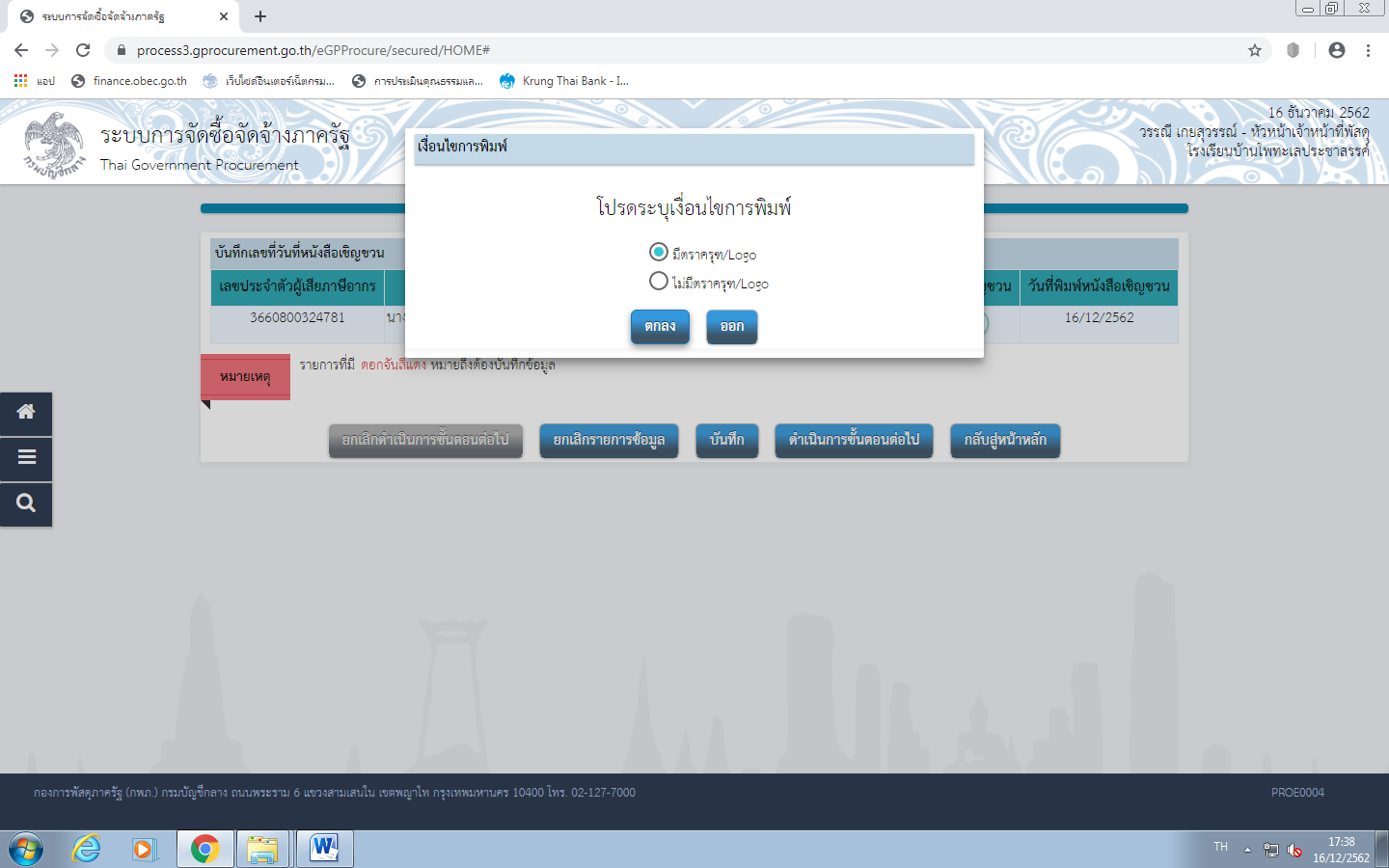 จากนั้นจะปรากฏภาพดังนี้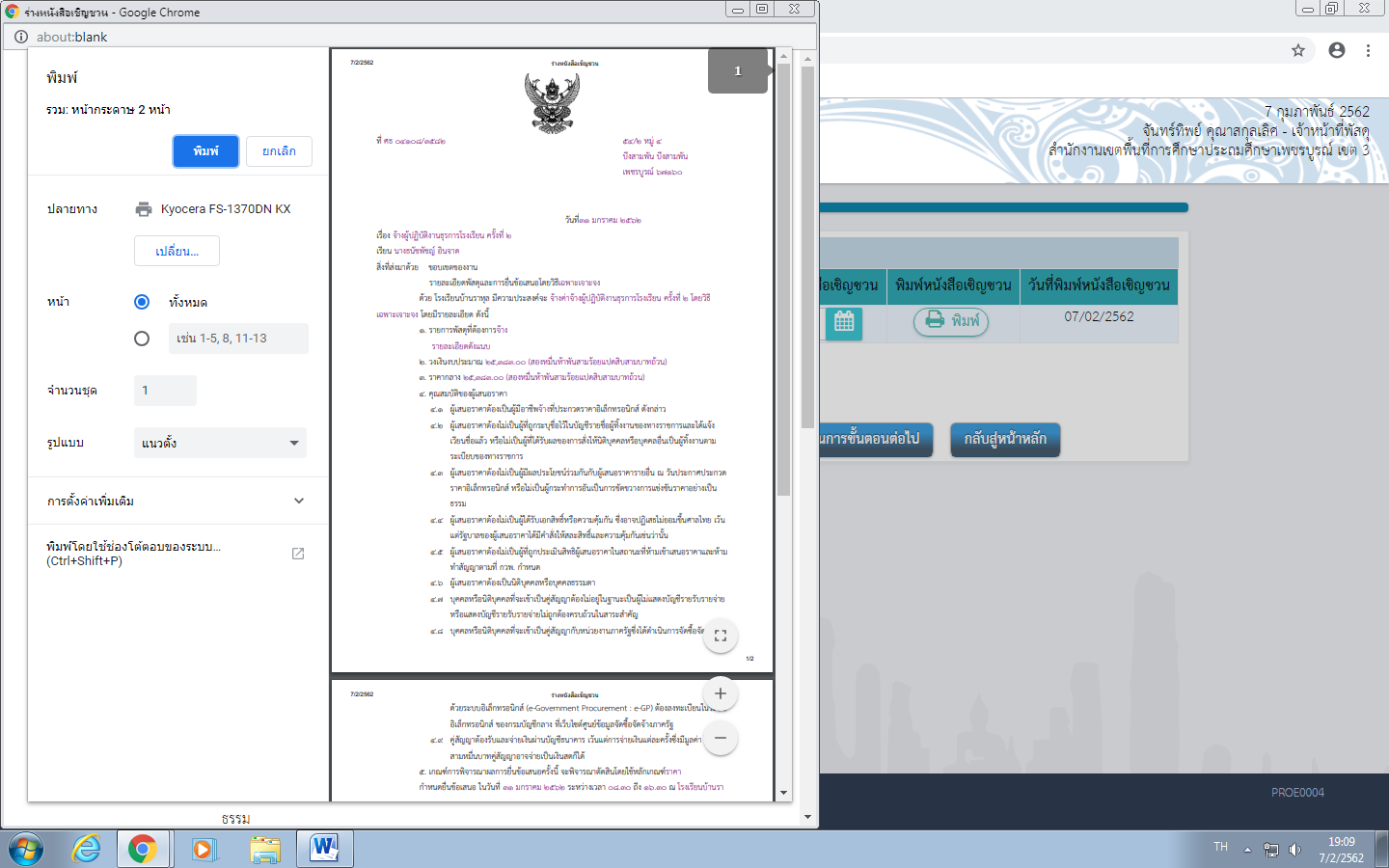  จากนั้นคลิก ดำเนินการขั้นตอนต่อไป และ คลิกที่ ปุ่ม ตกลง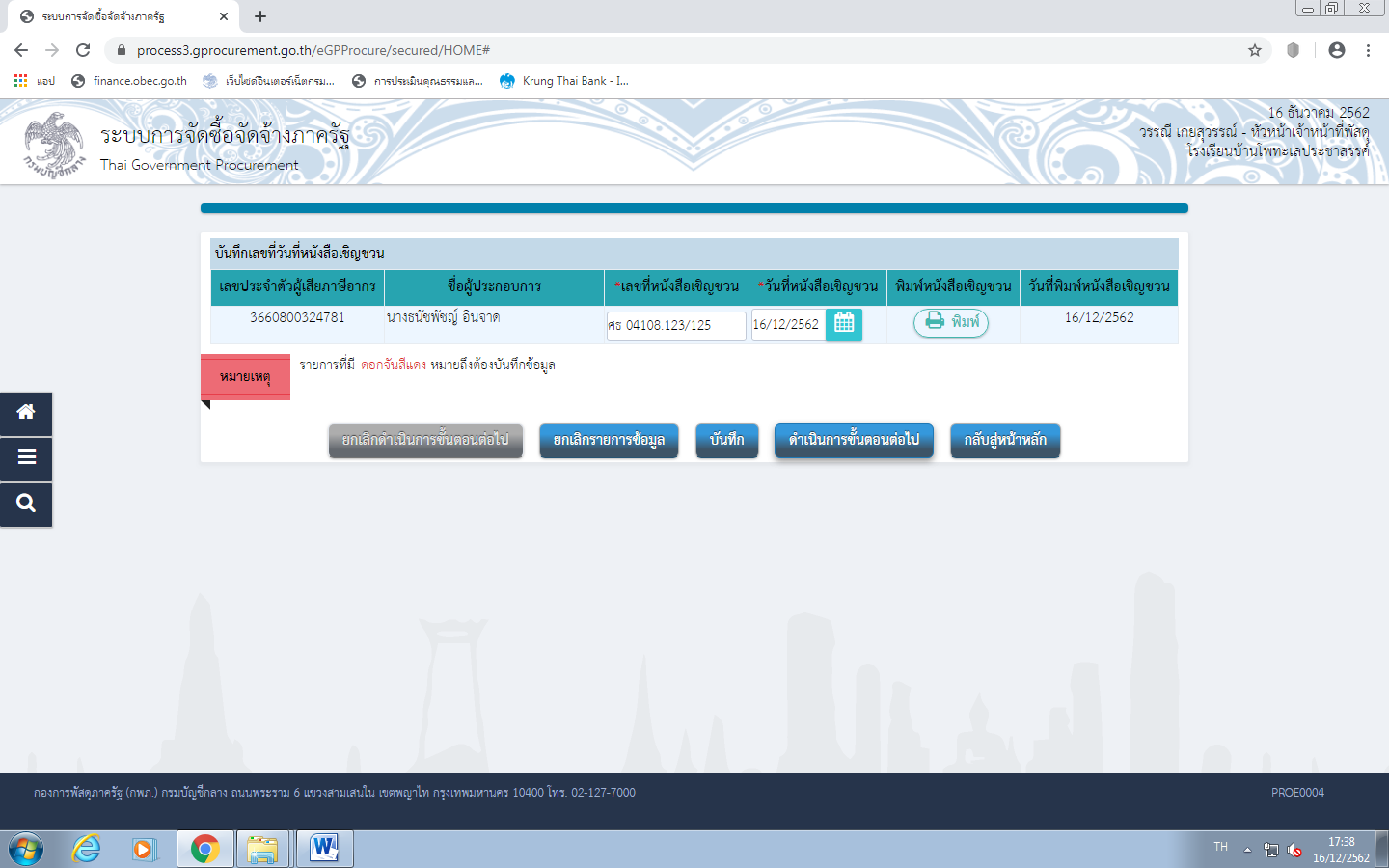 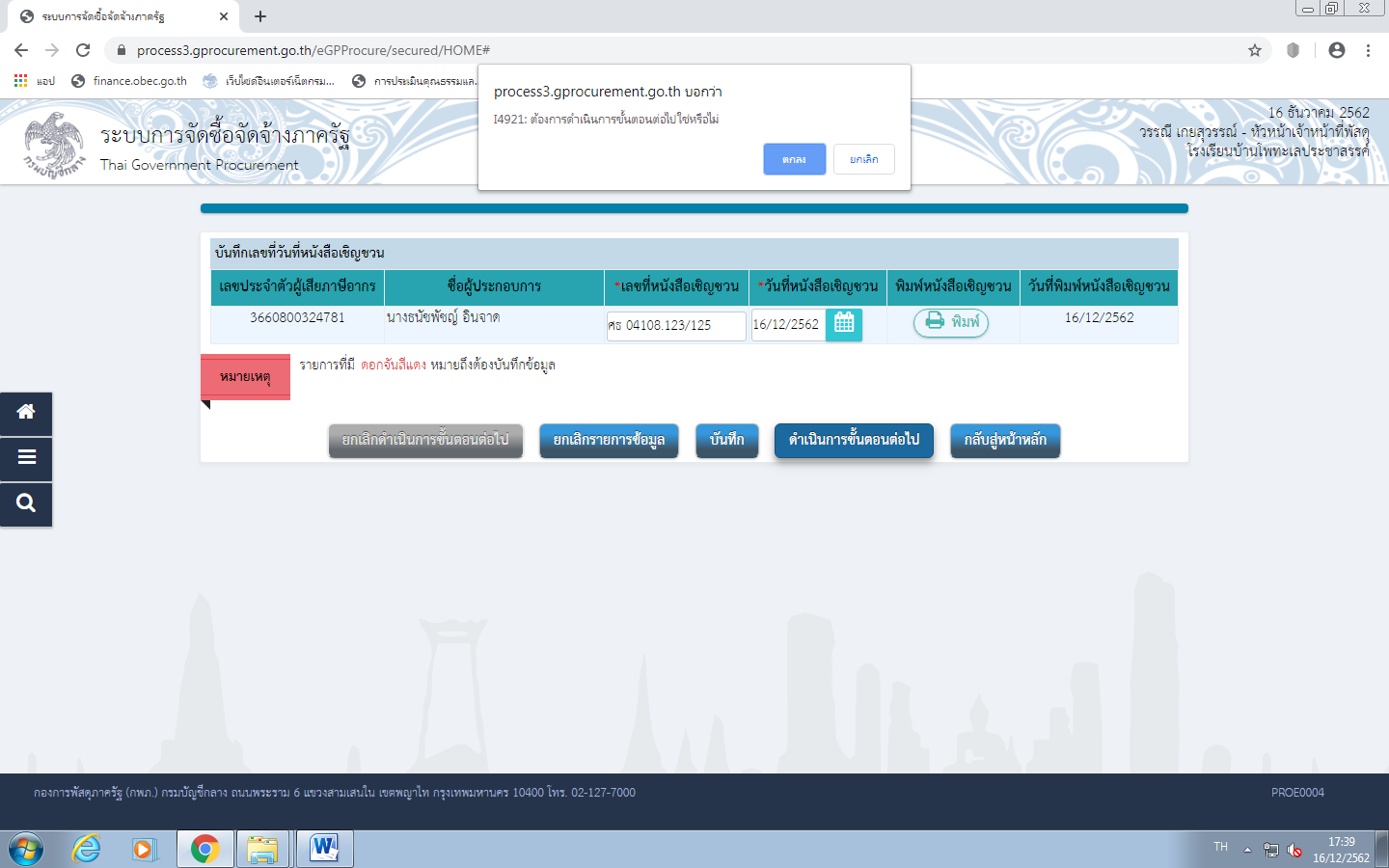 จากนั้นไปที่  การเสนอราคาและยืนยันผู้ชนะ  คลิกที่ ปุ่ม รายละเอียด/แก้ไข ดังภาพ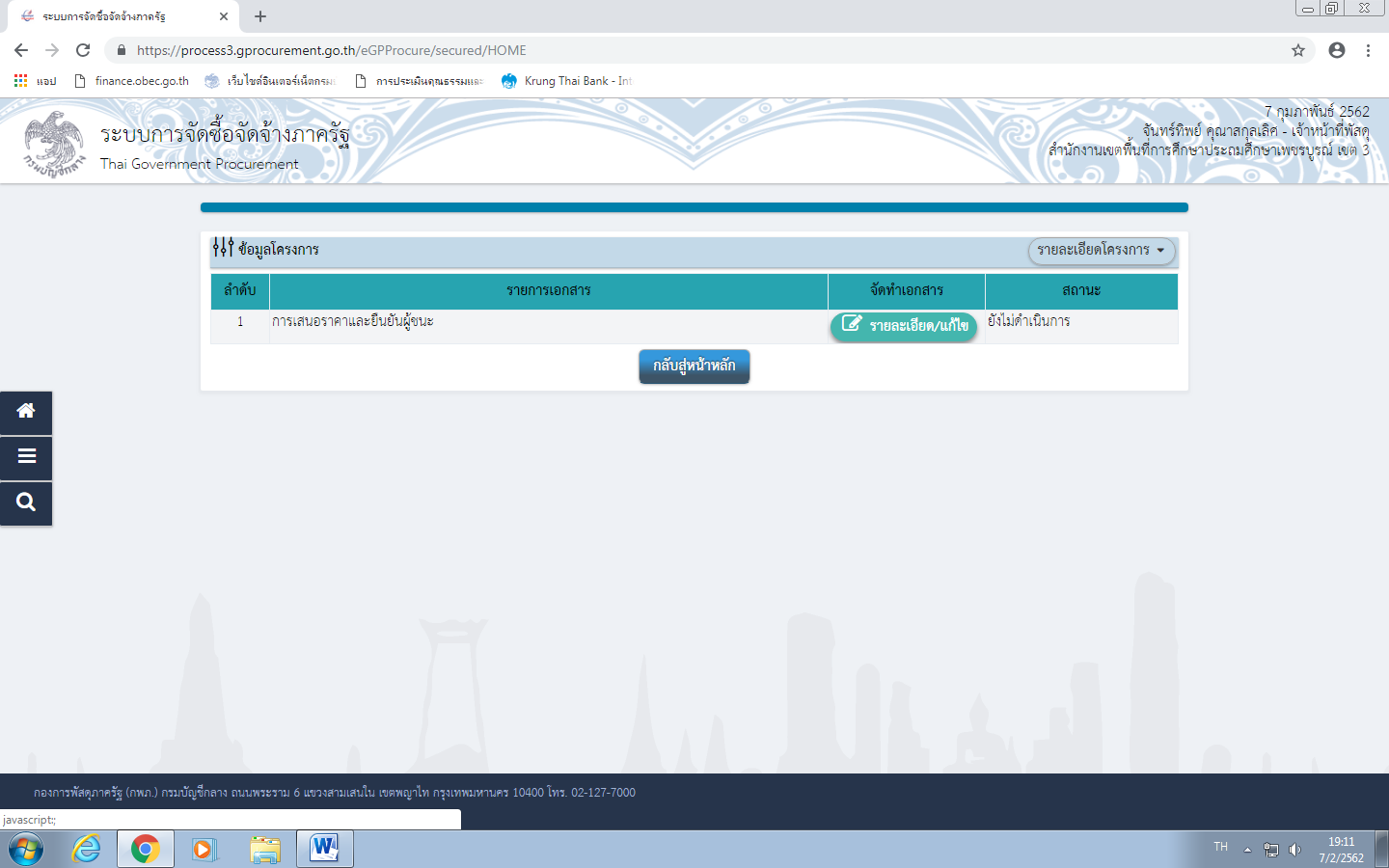 จากนั้นคลิกที่ รายละเอียด/แก้ไข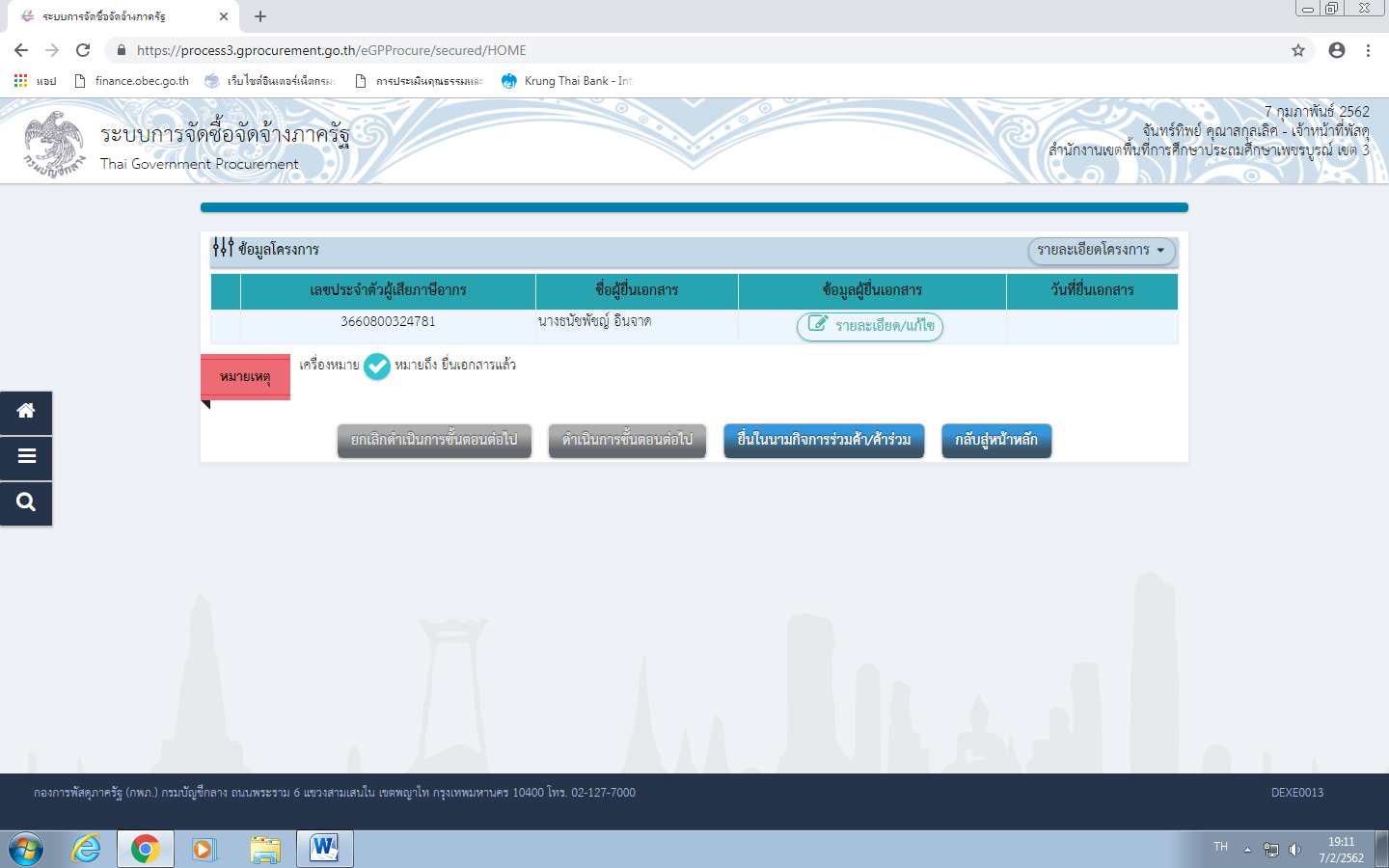 ใส่ เงินงบประมาณ และ คลิก ปุ่ม บันทึก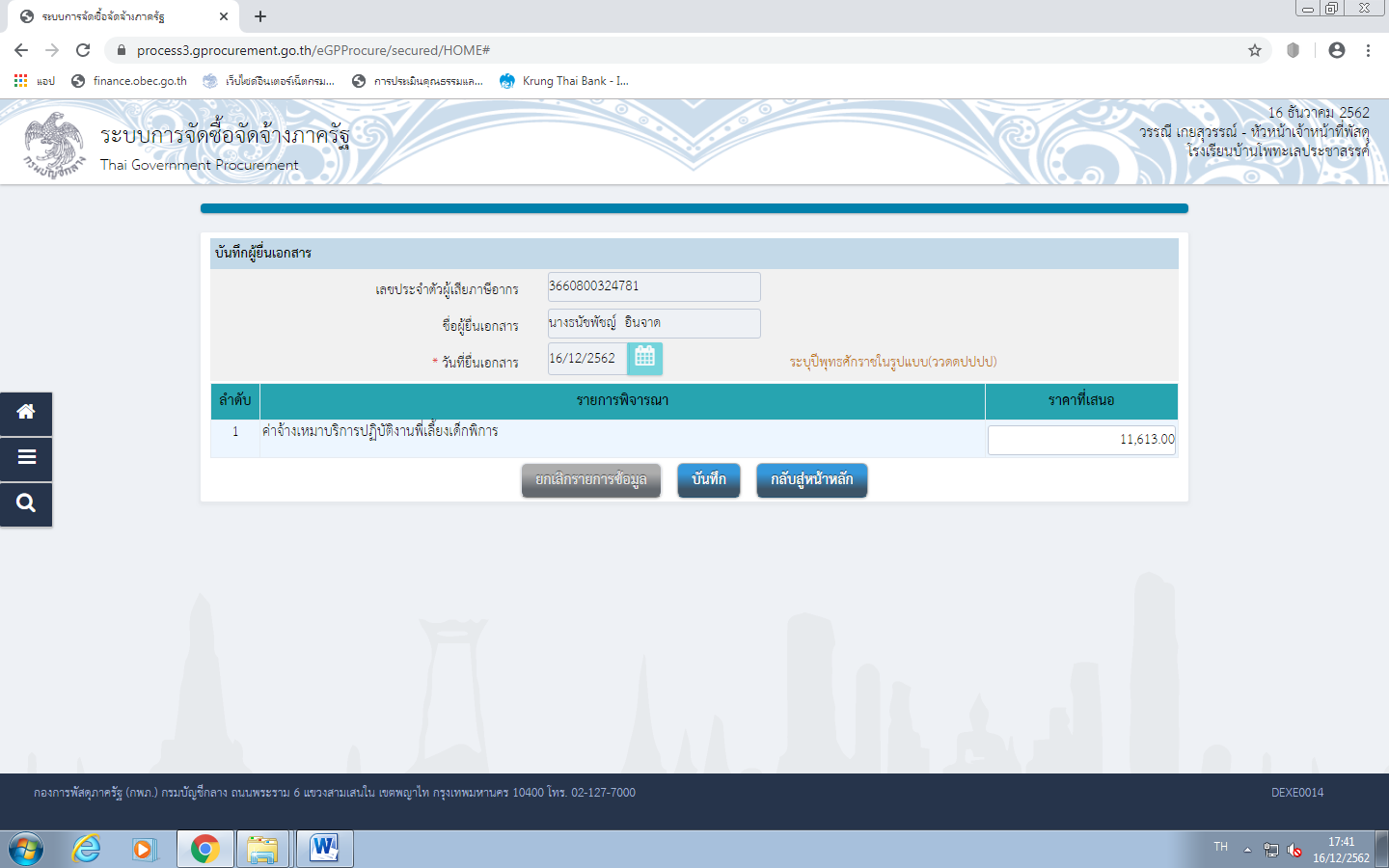 จากนั้นคลิกที่ ปุ่ม ดำเนินการขั้นตอนต่อไป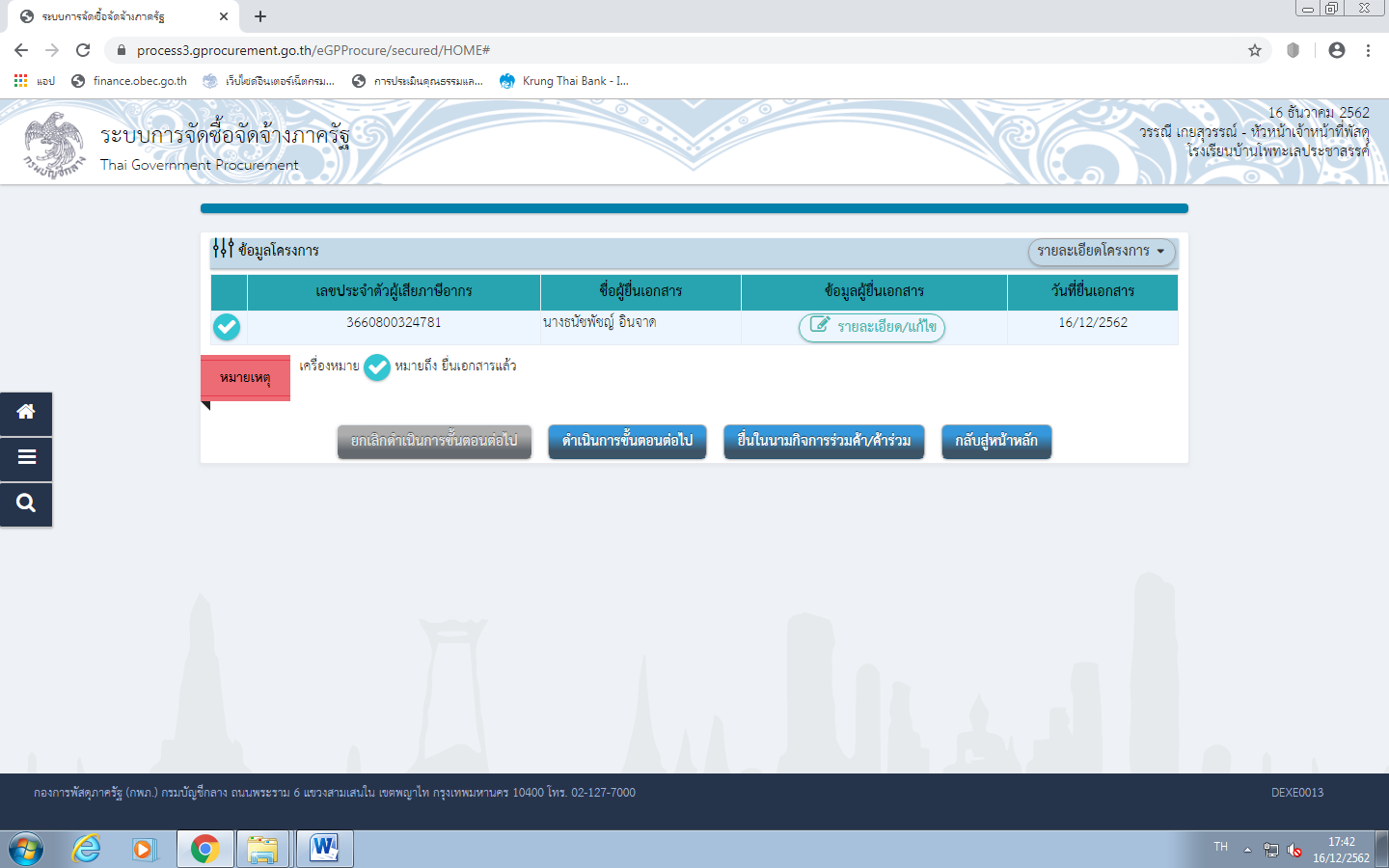 จากนั้น คลิกที่ ปุ่ม  ยื่นยันผู้ชนะการเสนอราคา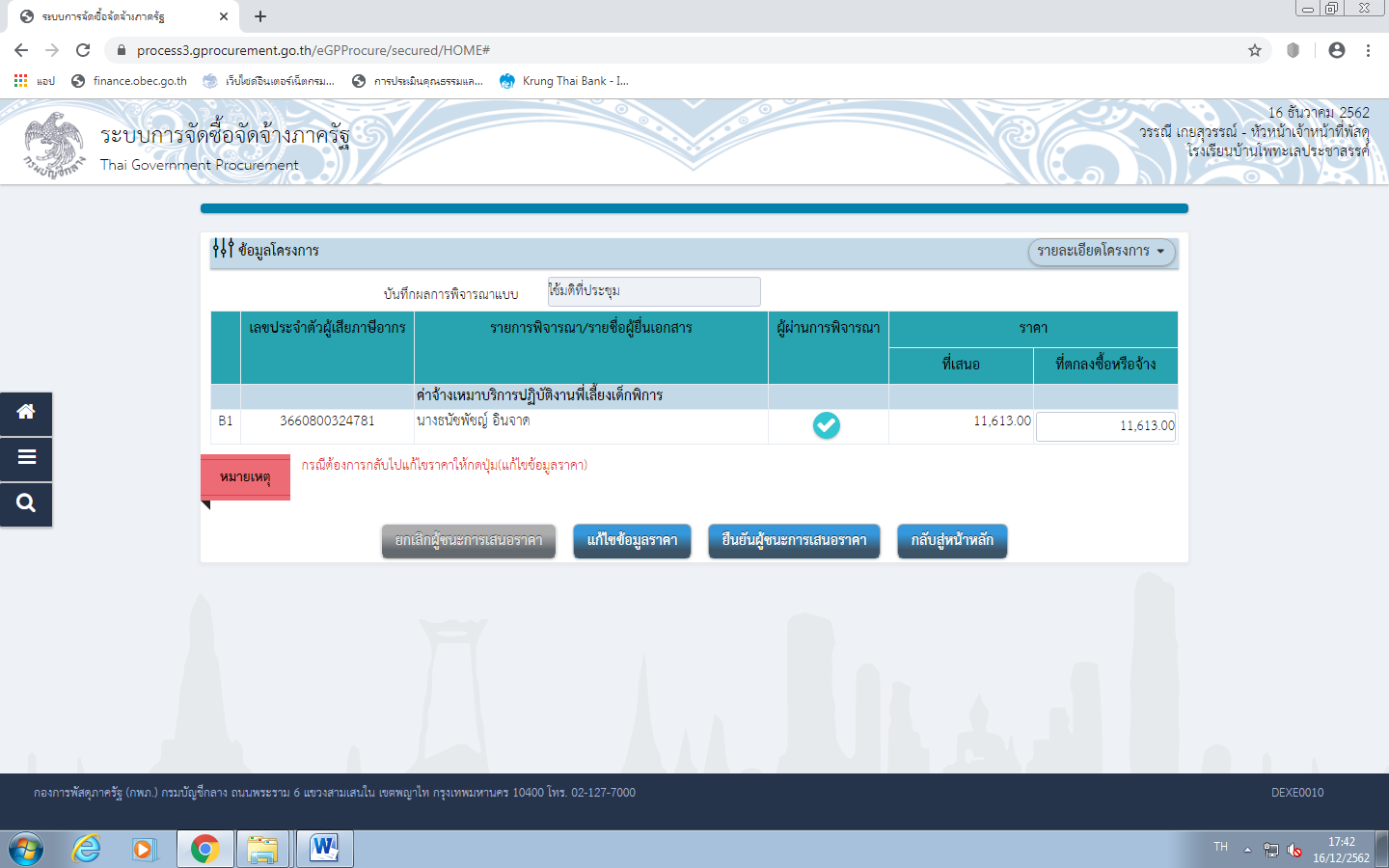  จากนั้น ไปข้อที่ 1 หนังสือสั่งซื้อสั่งจ้าง คลิกที่ปุ่ม  รายละเอียด/แก้ไข  ดังภาพ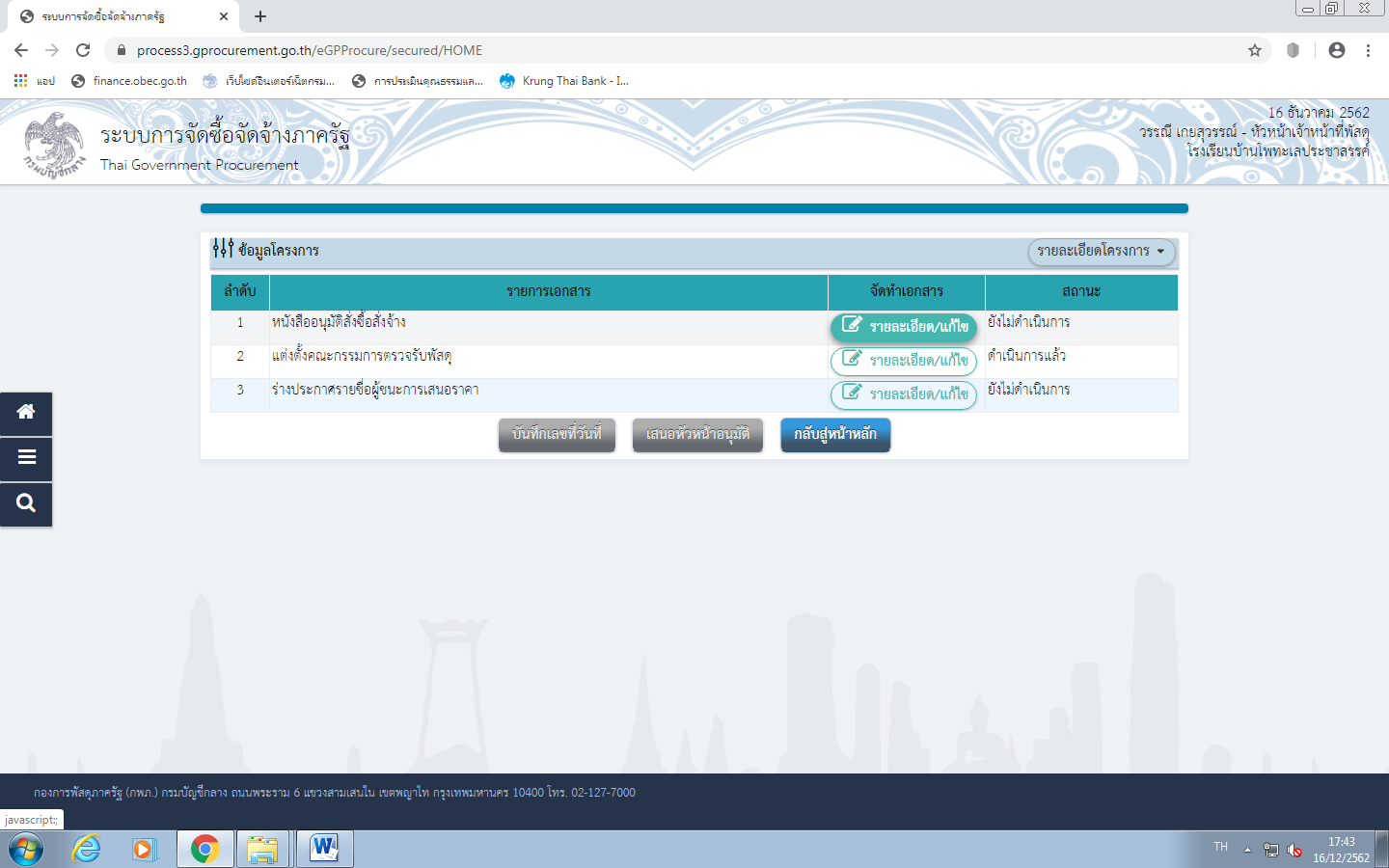 จากนั้น จากนั้นกรอกข้อมูล ของโรงเรียน  ดังภาพตัวอย่าง 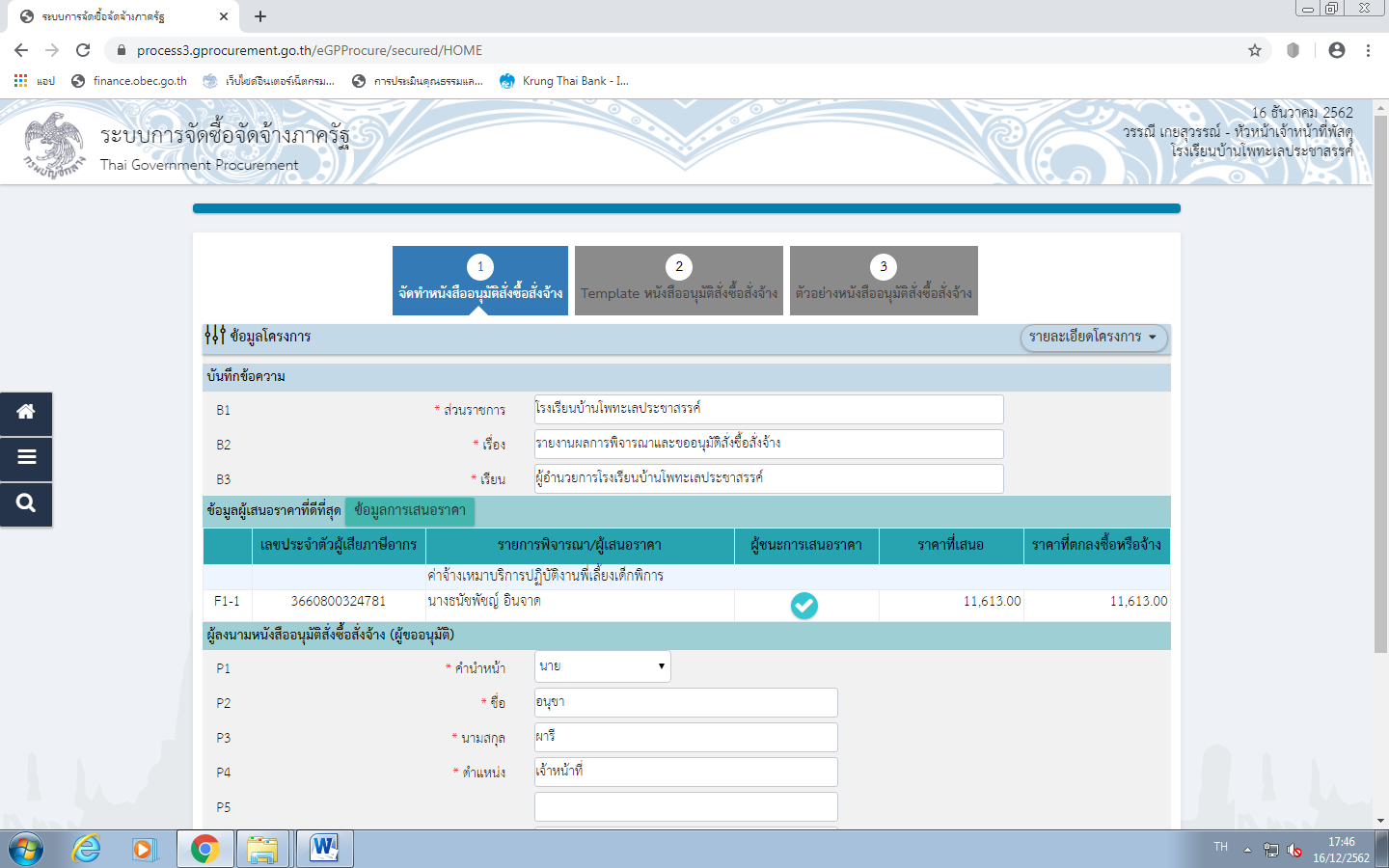 จากนั้นคลิกที่  ปุ่ม บันทึก และไป ขั้นตอนที่ 2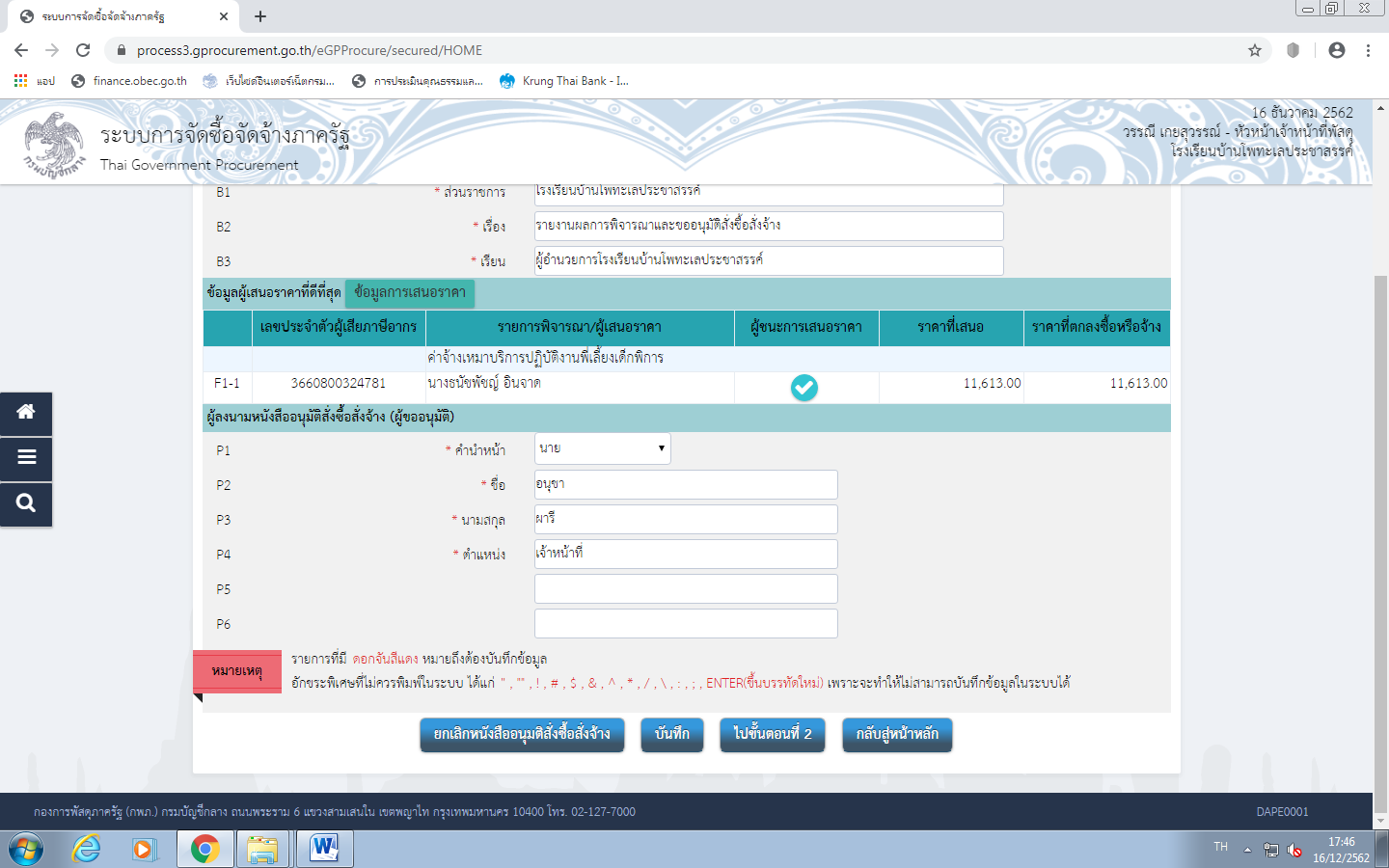 จากนั้นเข้าสู่หน้ารายงานการพิจารณา ให้ คลิก ที่ ปุ่ม บันทึก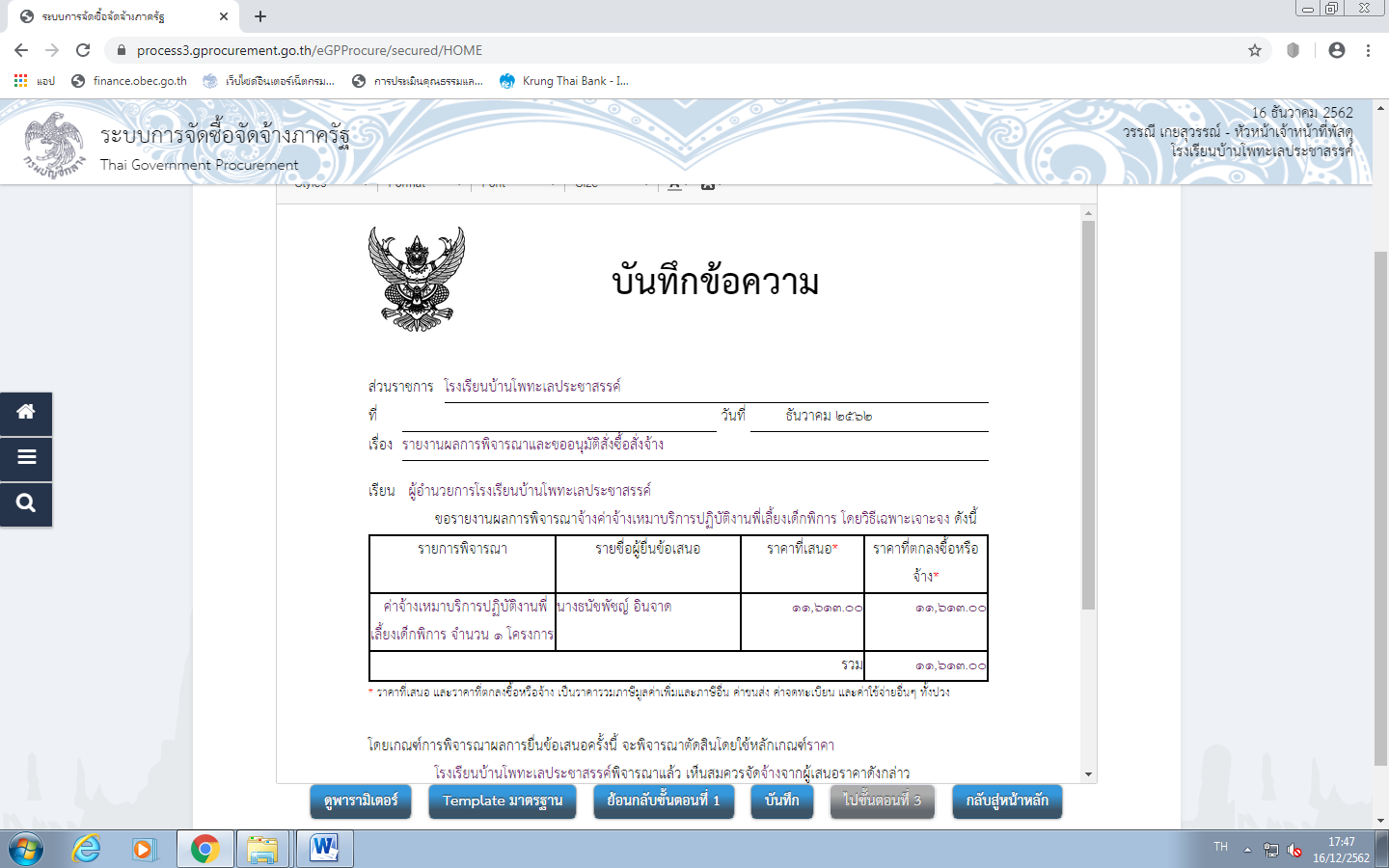 จากนั้นคลิกที่ ปุ่ม ไปขั้นตอนที่ที่ 3 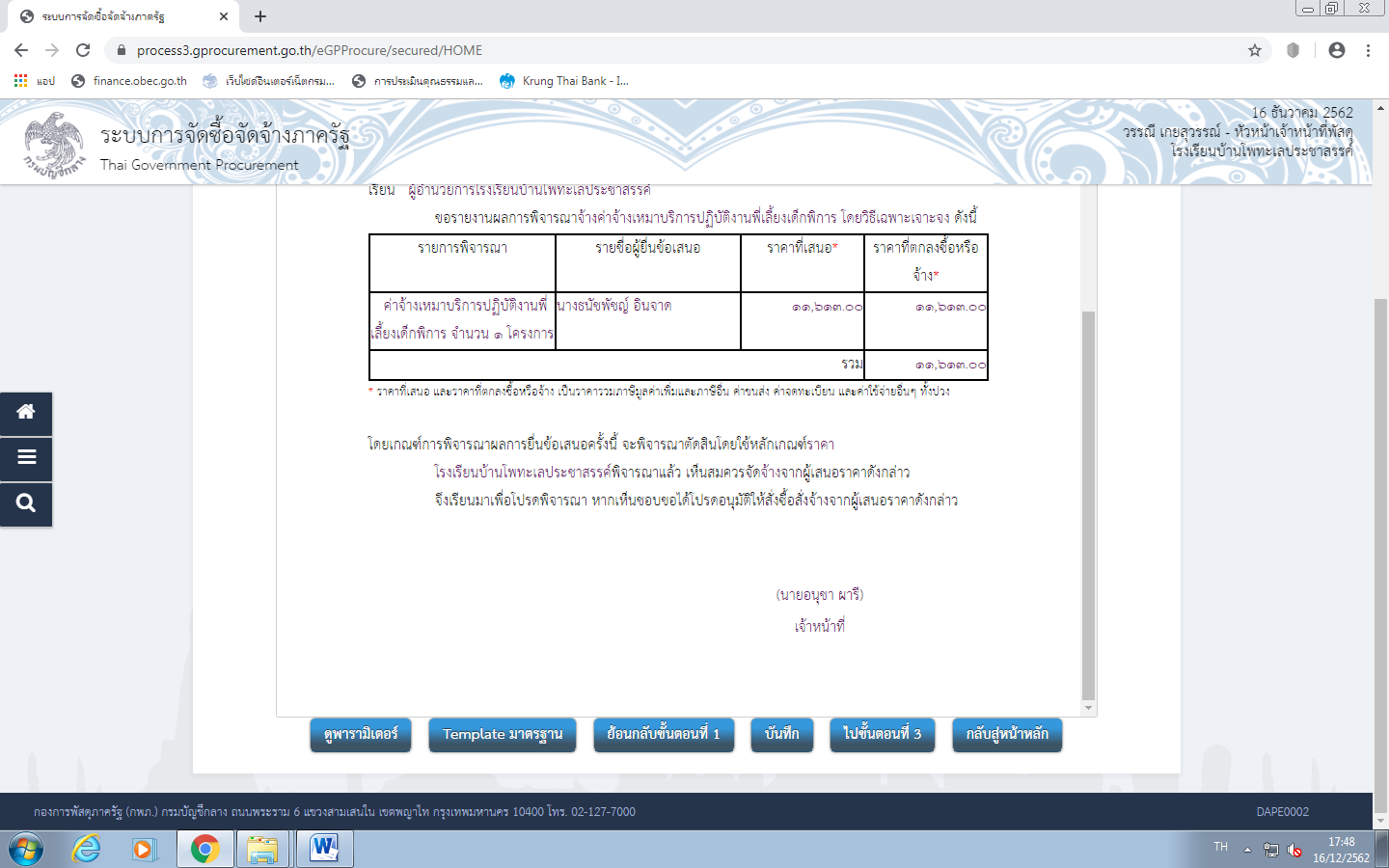 จากนั้น คลิกที่ ปุ่ม กลับสู่หน้าหลัก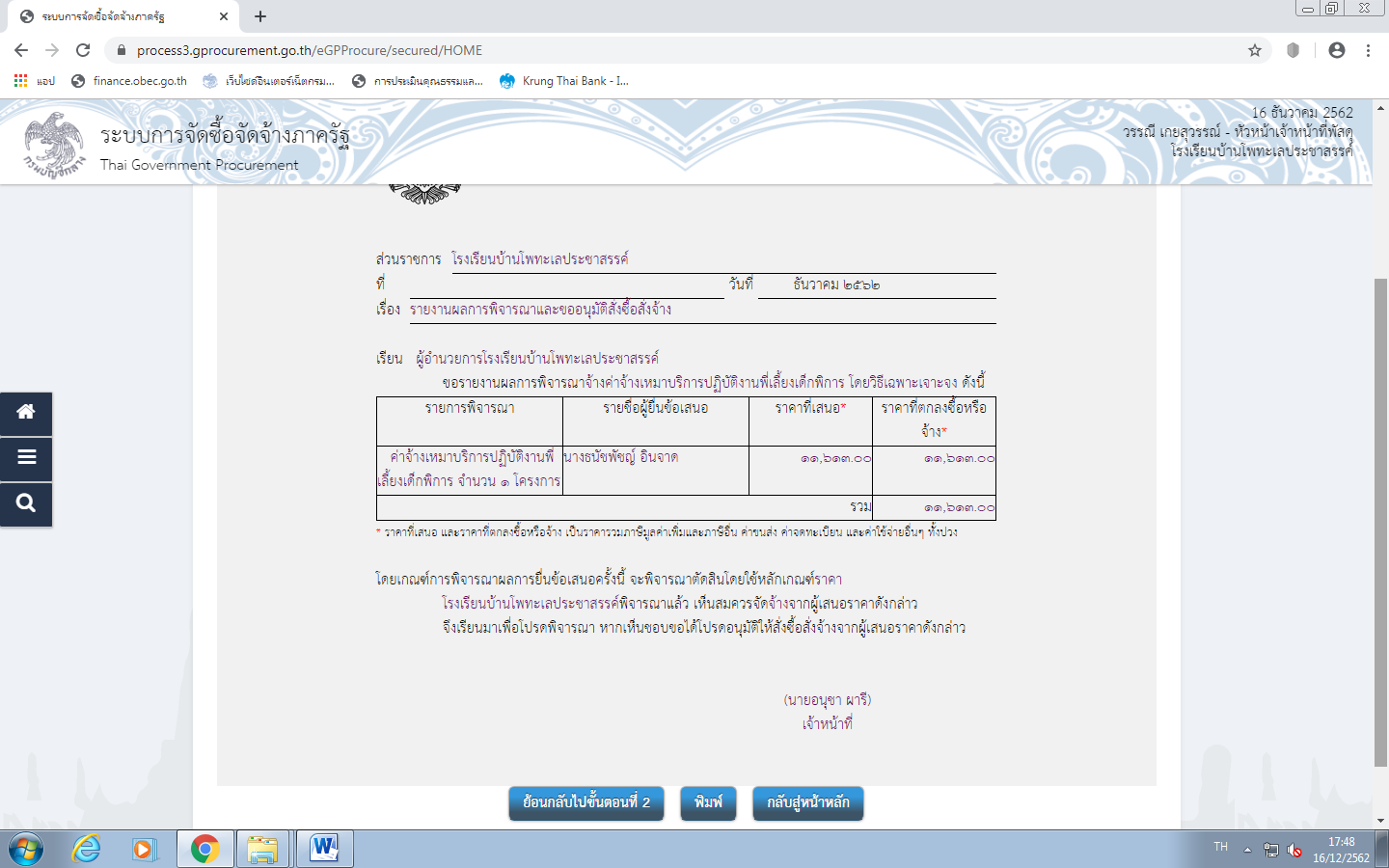 จากนั้น ไปที่ ร่างประกาศรายชื่อผู้ชนะการเสนอราคา  และ คลิกที่ ปุ่ม รายละเอียด / แก้ไข ดังภาพ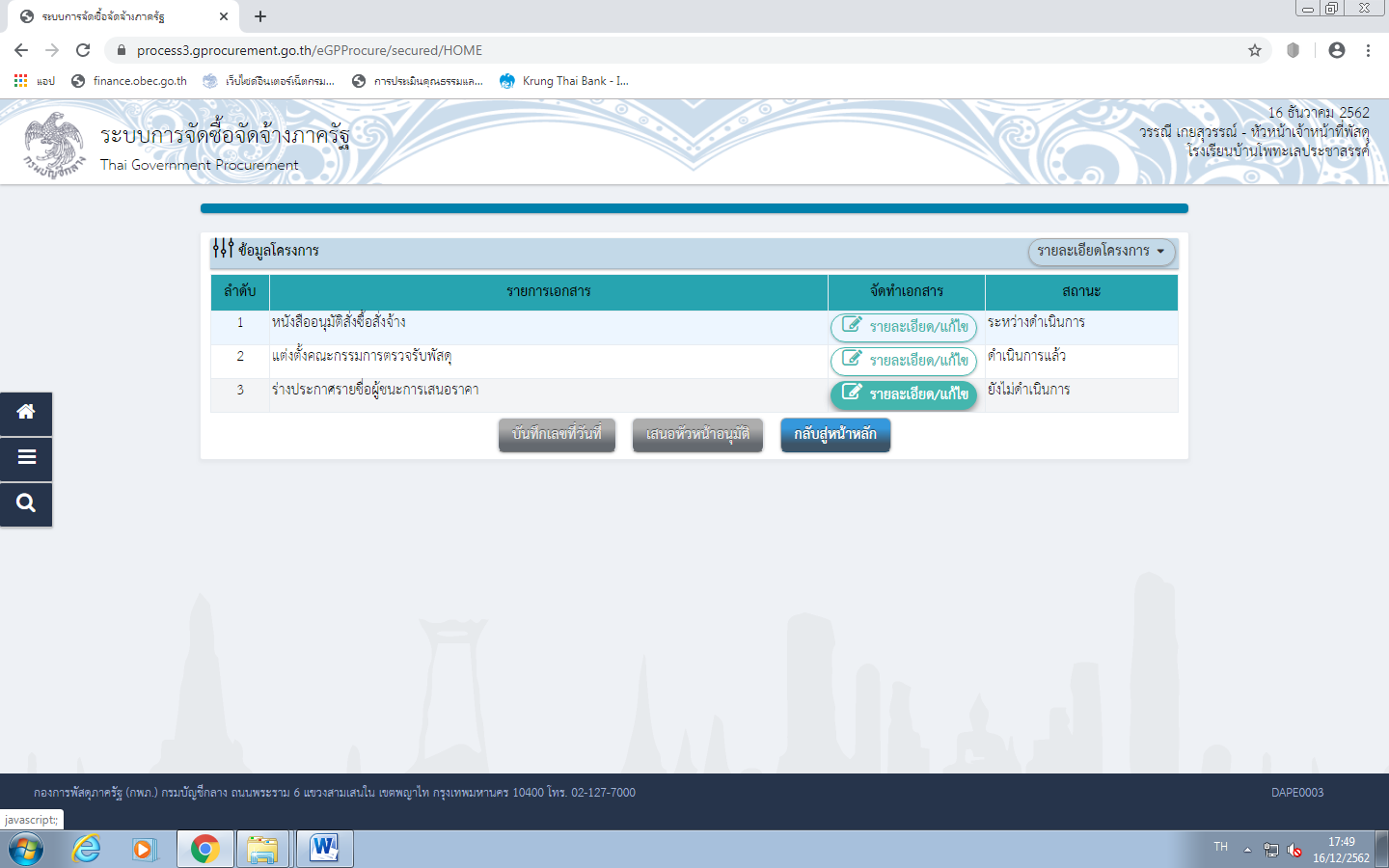 จากนั้นกรอกข้อมูลของโรงเรียน คลิกปุ่มบันทึก จากนั้นไปขั้นตอนที่ 2  ดังภาพตัวอย่าง 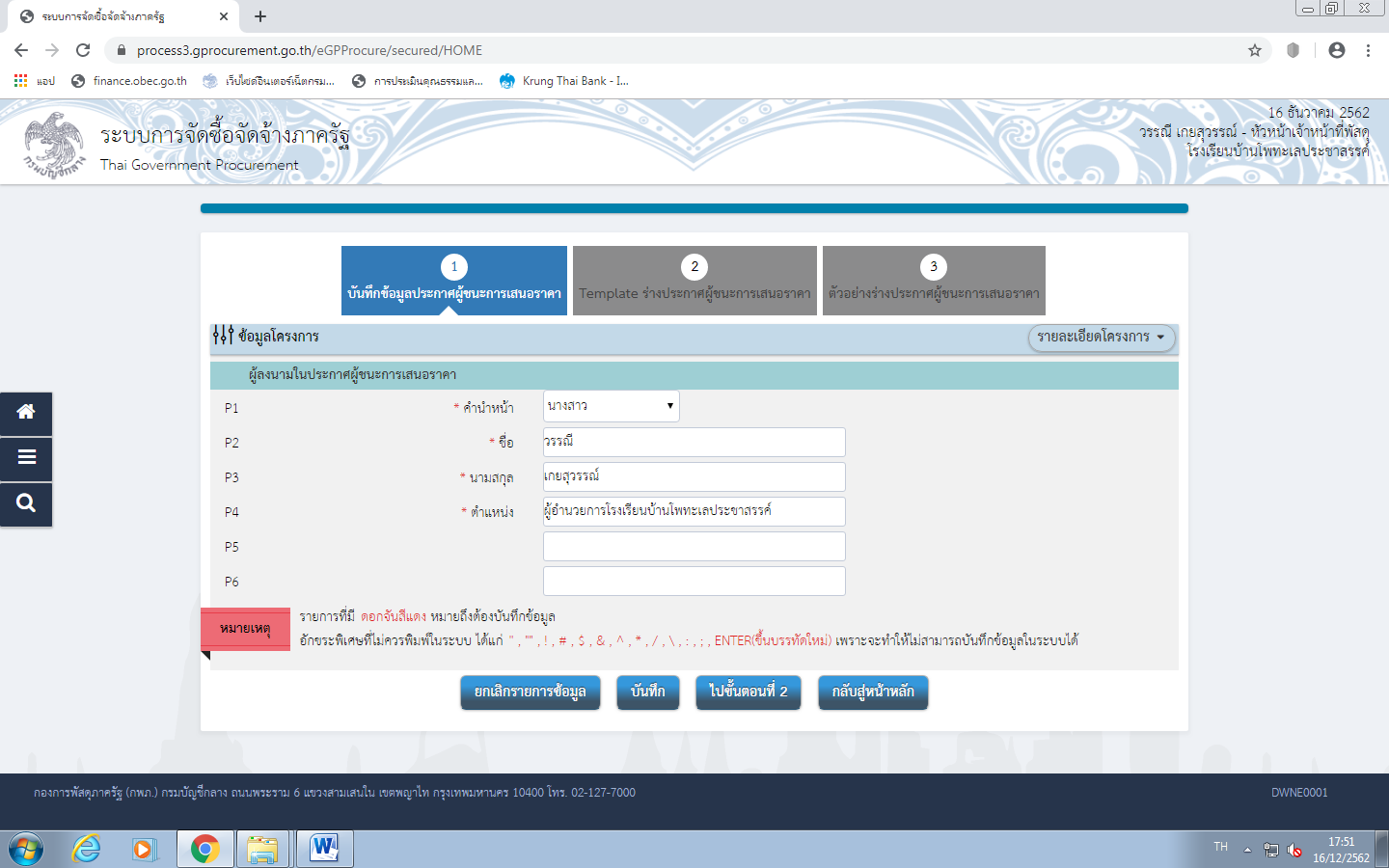 จากนั้นคลิกที่ปุ่ม บันทึก  และ คลิก ปุ่ม ตกลง ดังภาพตัวอย่าง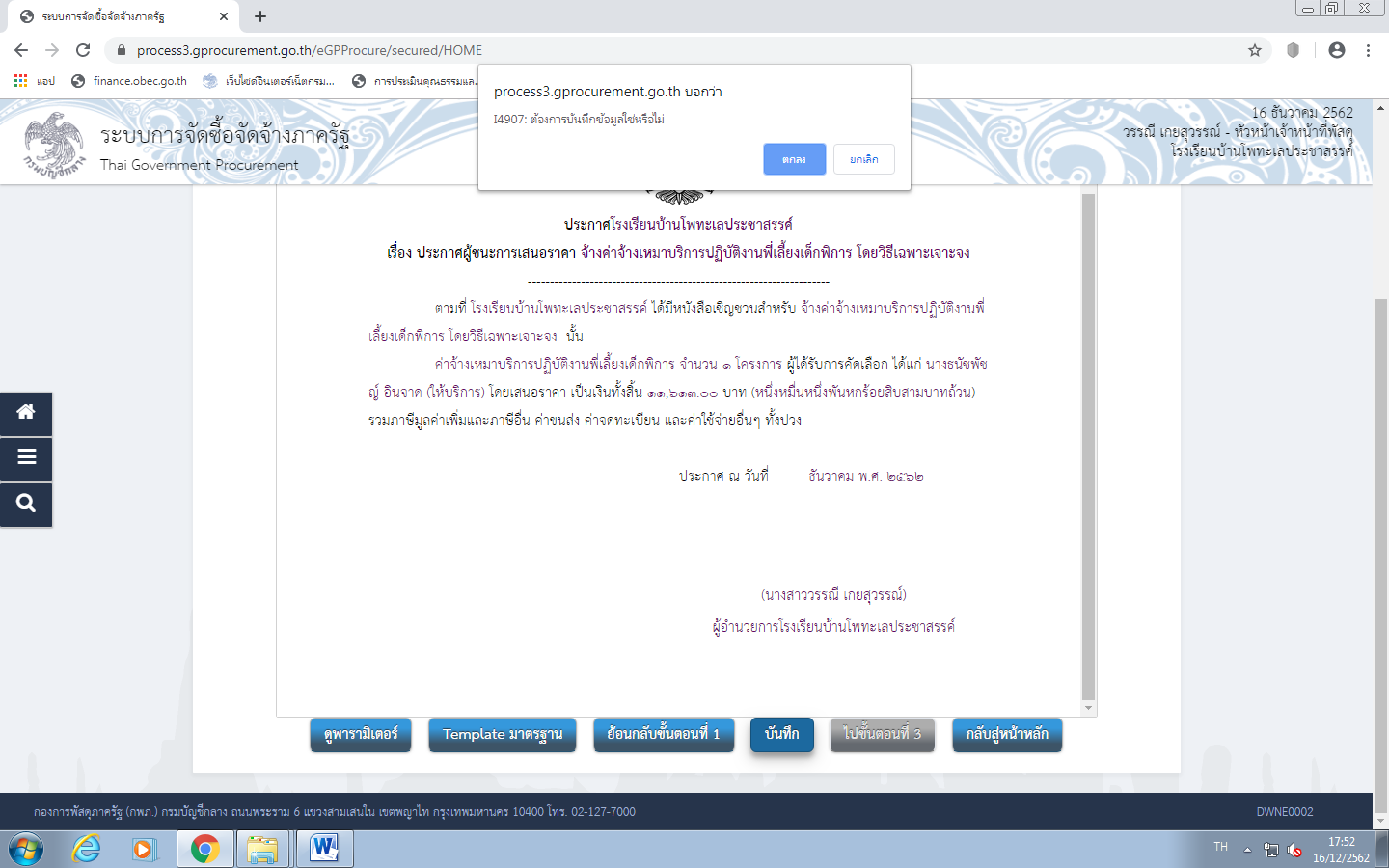 จากนั้น คลิกที่ ปุ่ม กลับสู่หน้าหลัก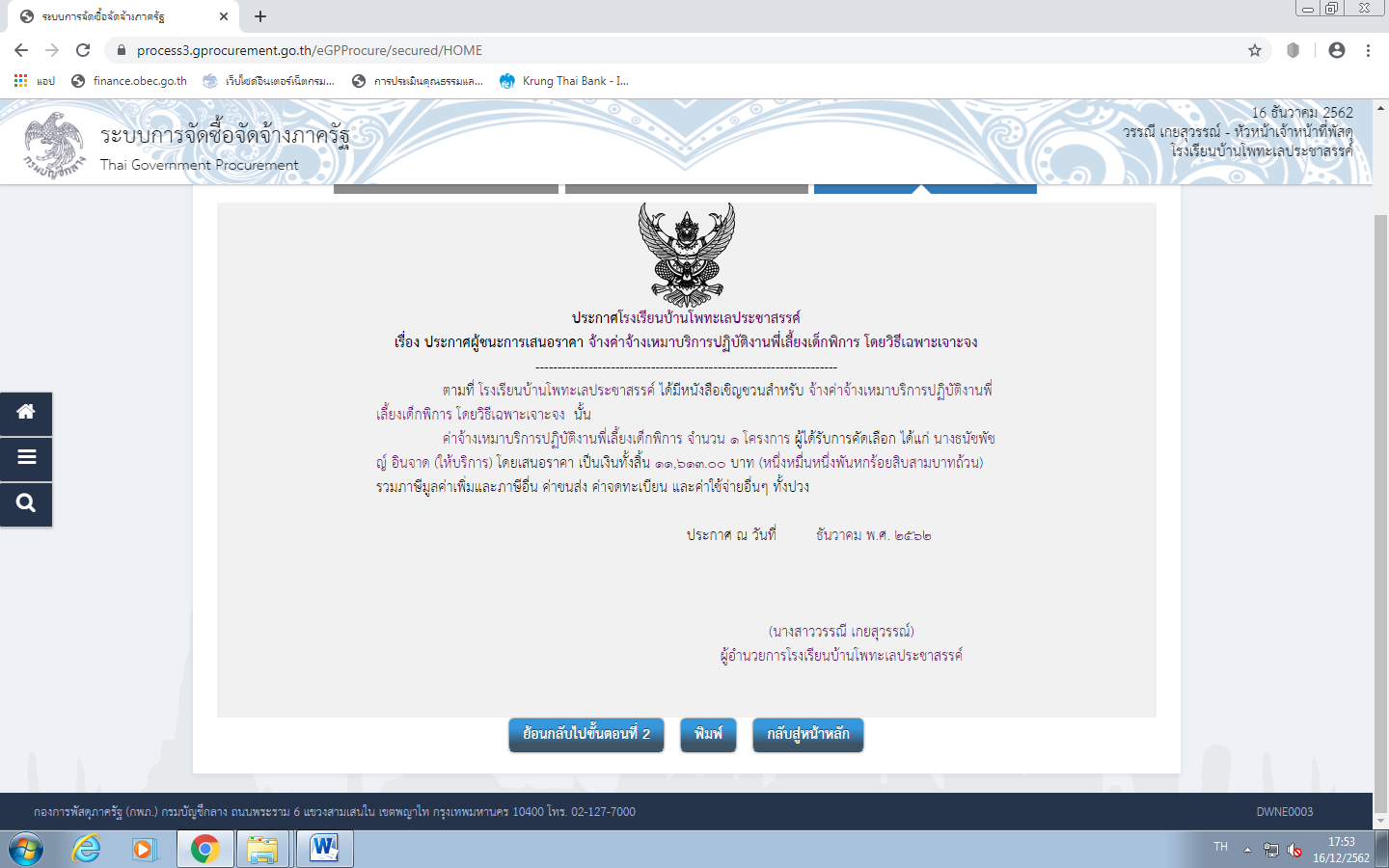 จากนั้นคลิก ปุ่ม บันทึกเลขที่วันที่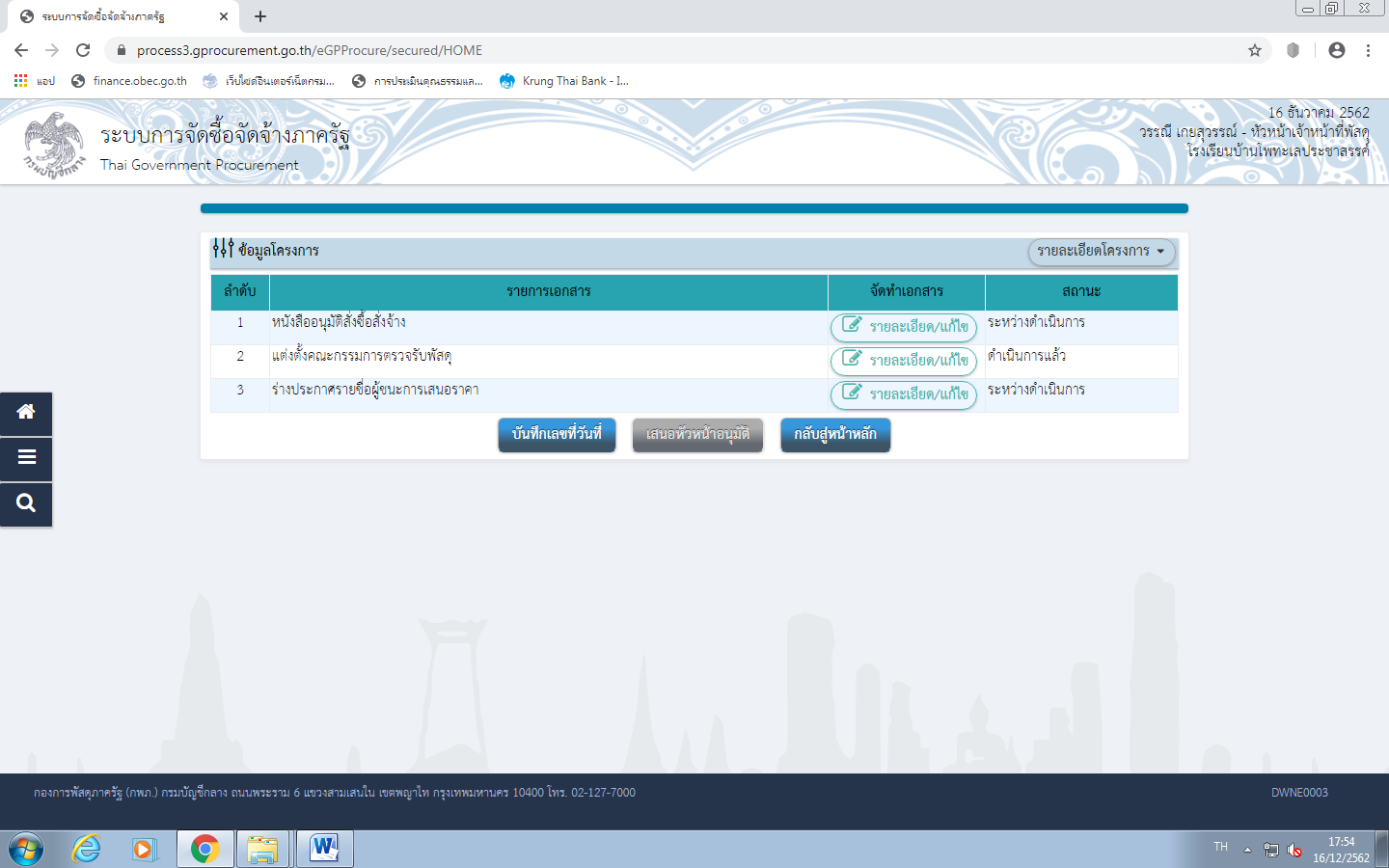 จากนั้นกรอกข้อมูลของโรงเรียน และลงวันที่ ................(ที่ได้เดียวกันกับรายงานขอจ้าง) กดปุ่มบันทึก และปุ่มตกลง ดังภาพตัวอย่าง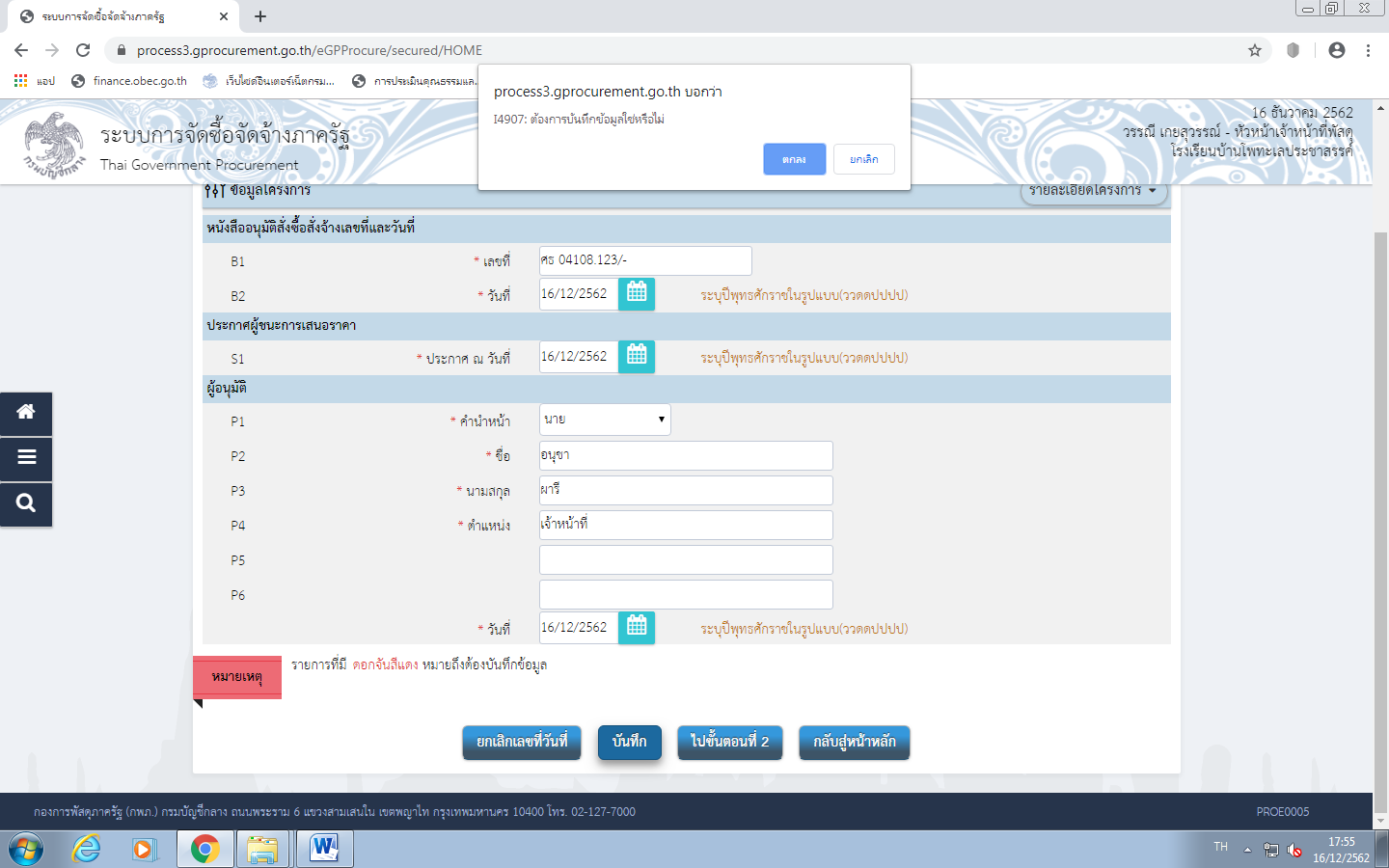 จากนั้น ไป คลิกที่ ปุ่ม ไปขั้นตอนที่ 2  ดังภาพ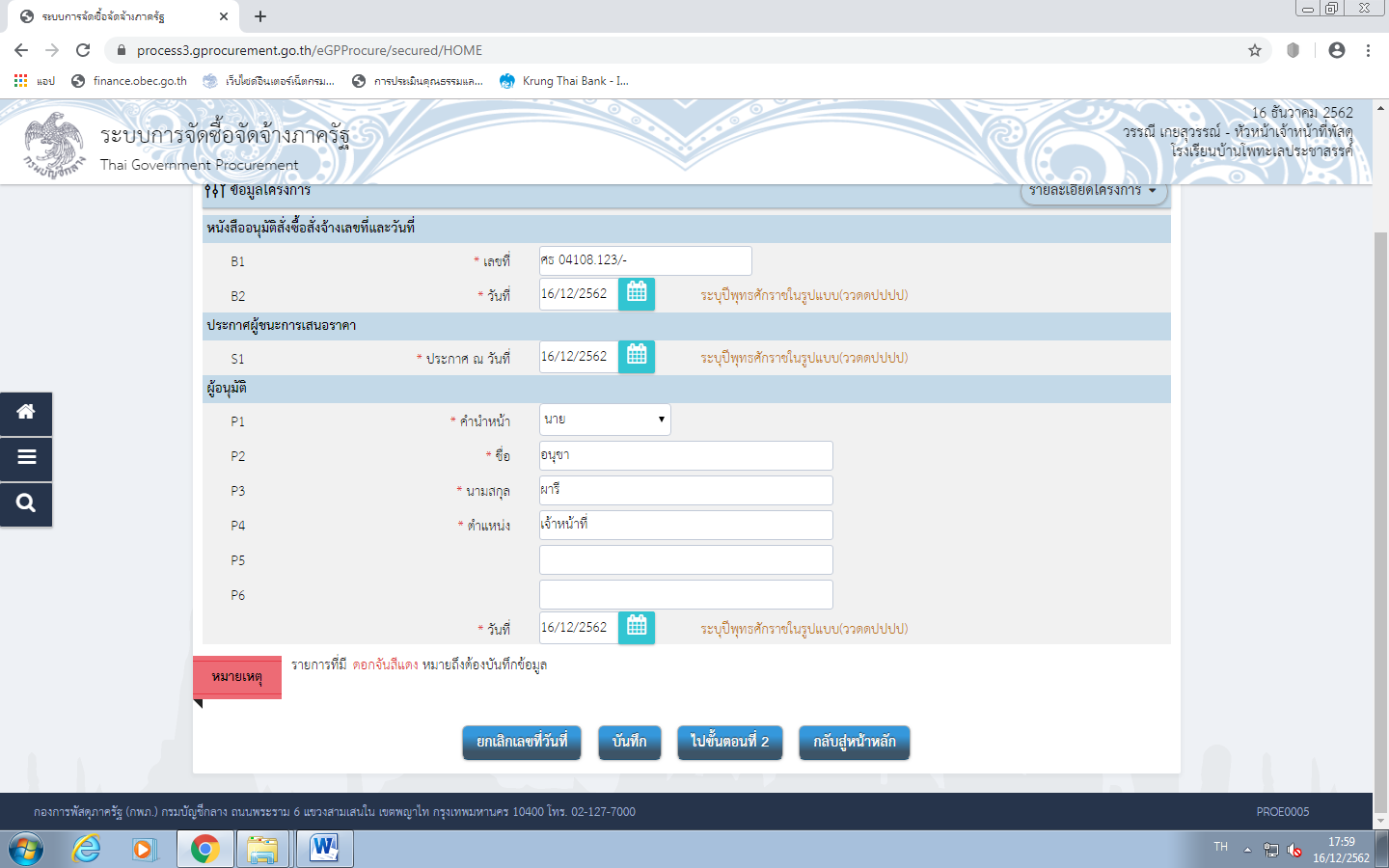 คลิกที่  ปุ่ม ไปขั้นตอนที่ 3  ดังภาพ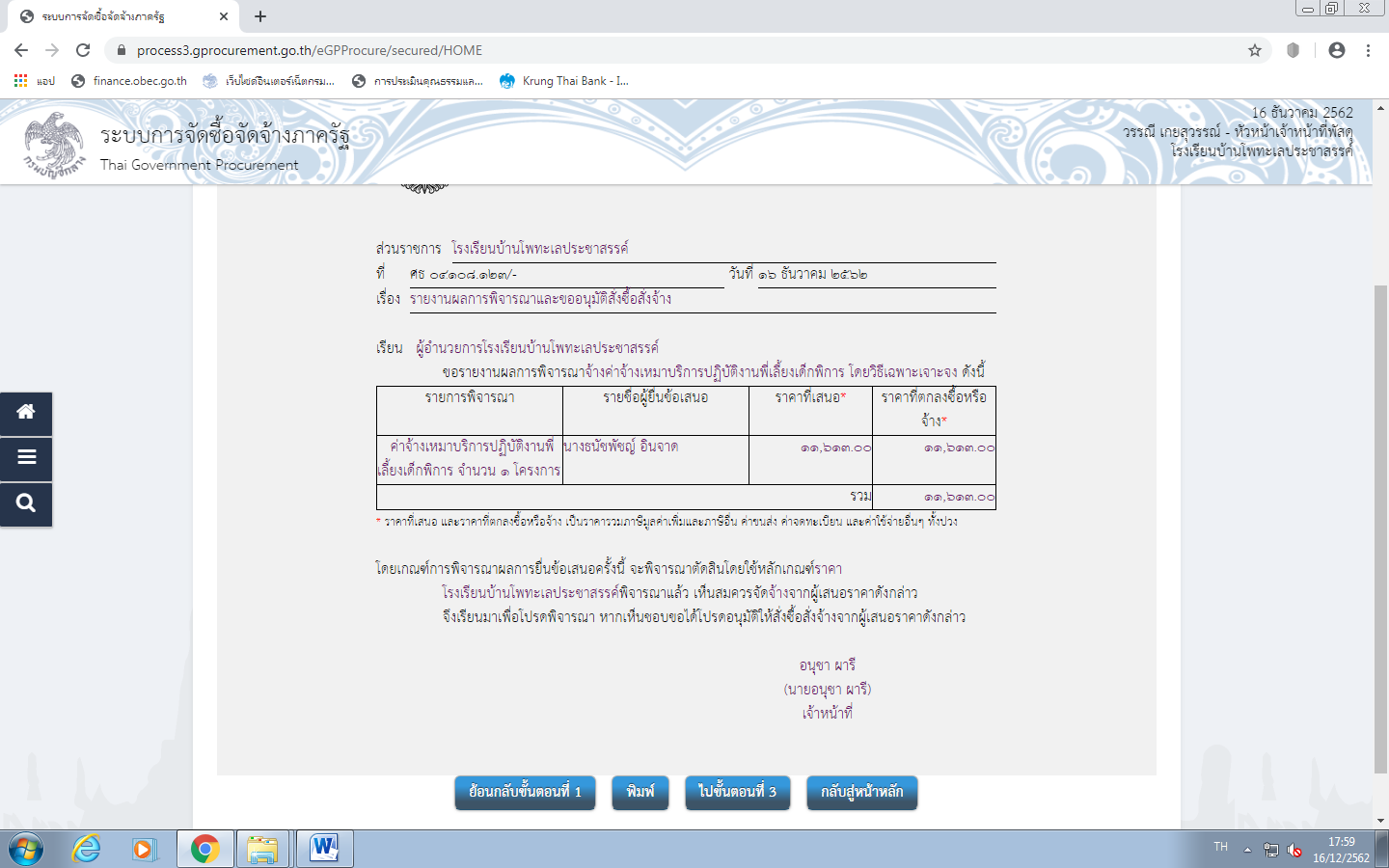 คลิกที่  ปุ่ม ไปขั้นตอนที่ 4  ดังภาพ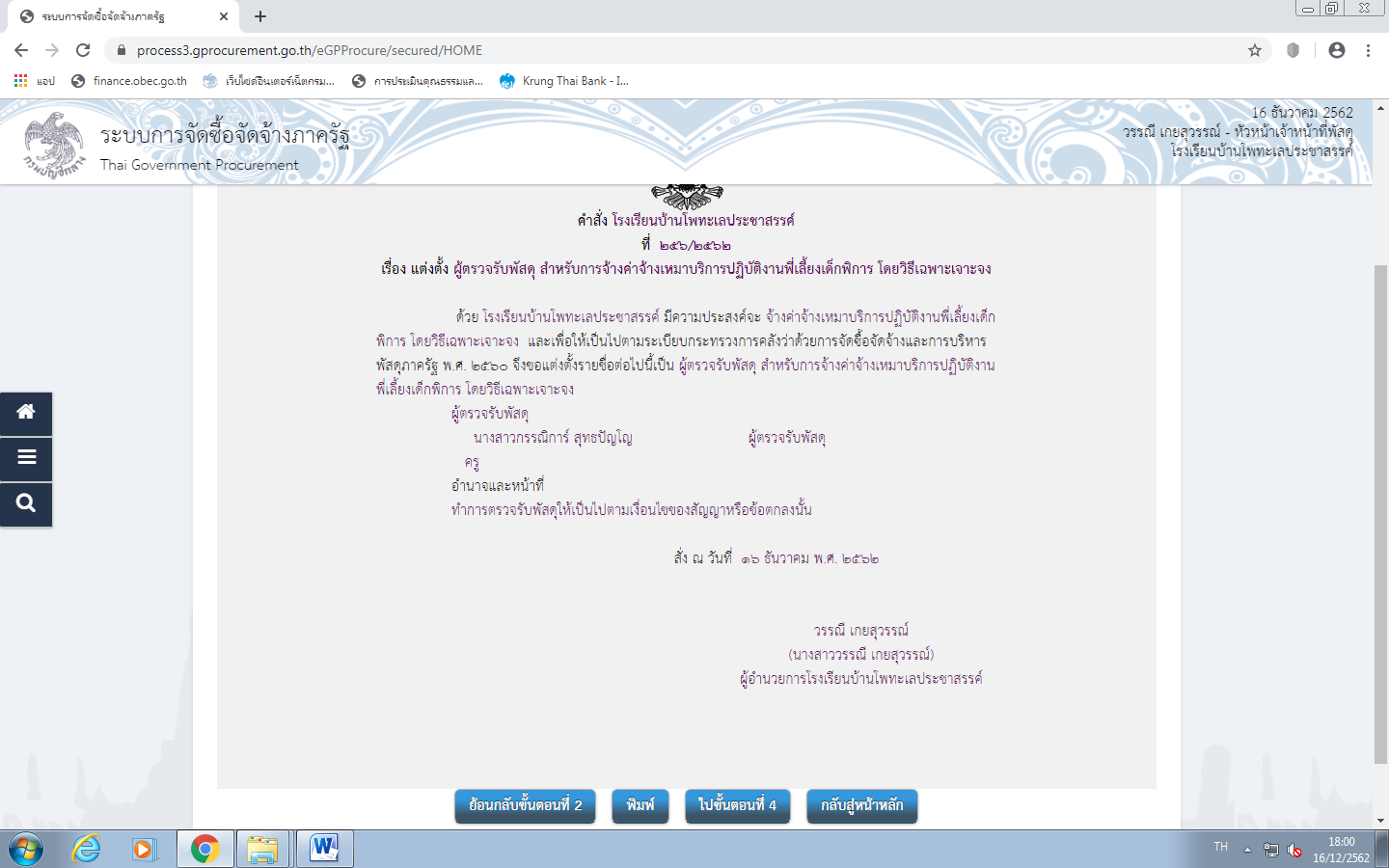 คลิกที่ ปุ่ม กลับสู่หน้าหลัก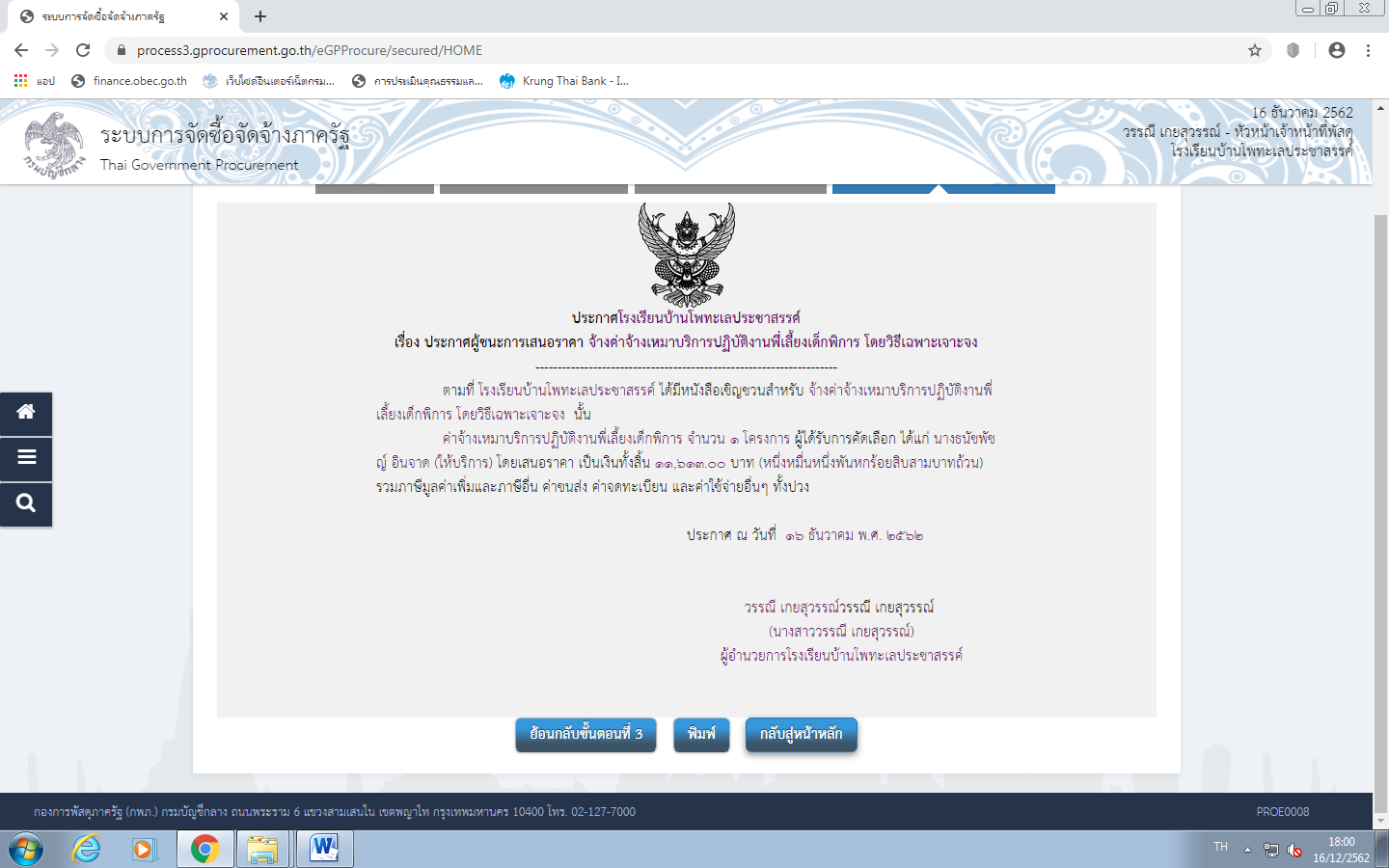 คลิกที่ ปุ่ม  เสนอหัวหน้าอนุมัติ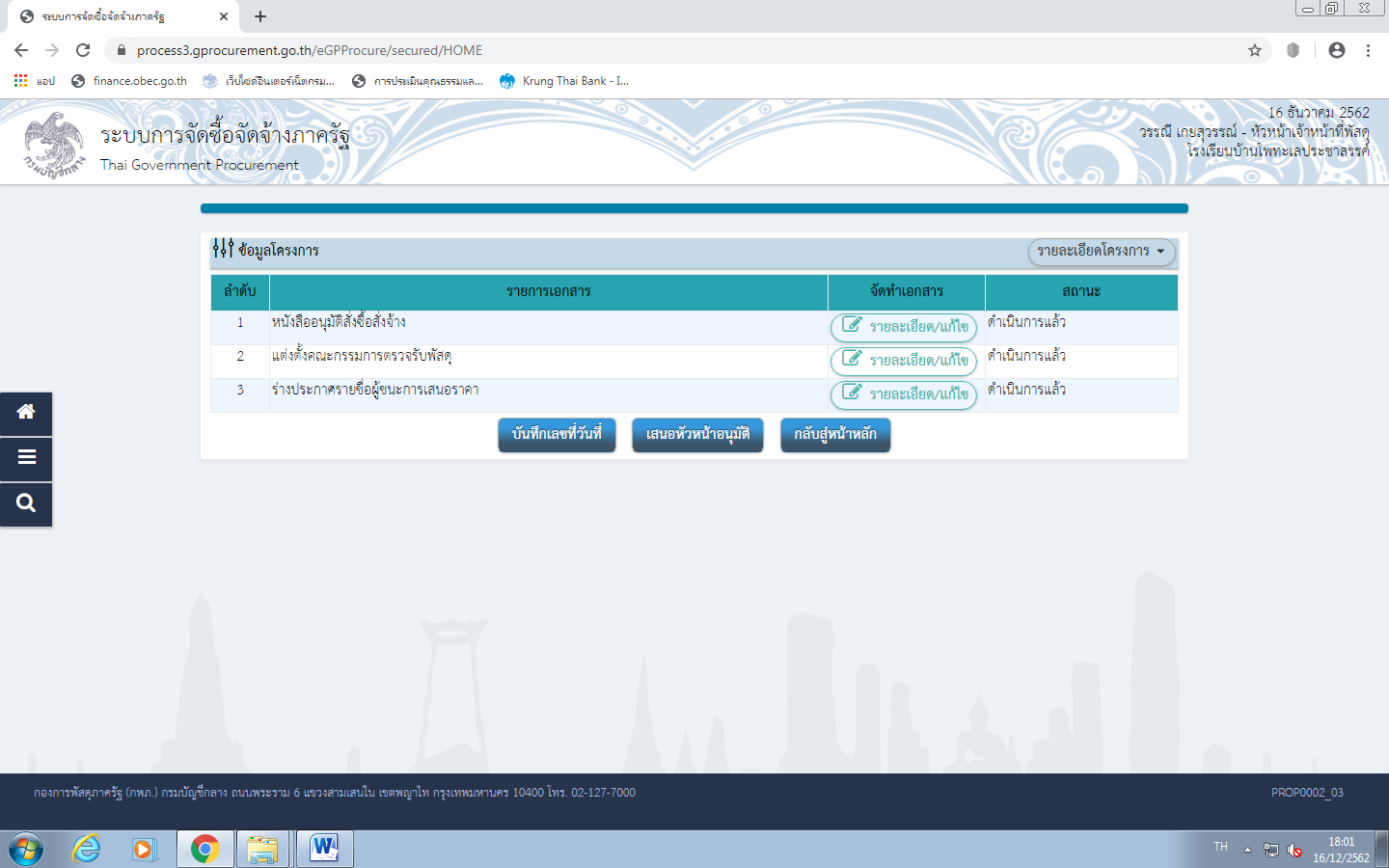 จากนั้นออกจากระบบ เจ้าหน้าที่ให้หัวหน้าเจ้าหน้าที่อนุมัติ  จากนั้น หัวหน้าเจ้าหน้าที่ คลิกที่ ปุ่ม ไปขั้นตอนที่ 2,3,4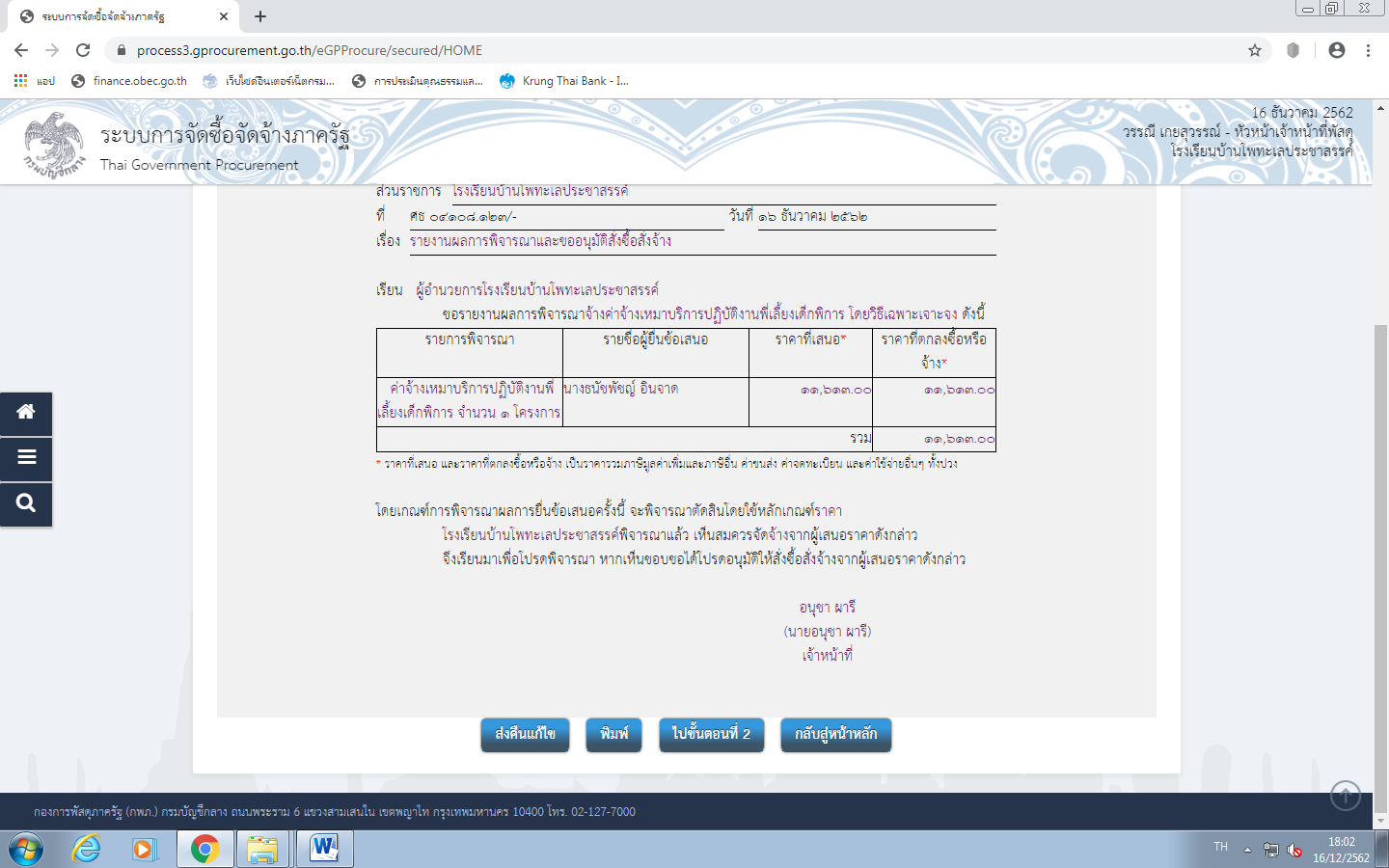 จากนั้น คลิกที่ปุ่ม ประกาศขึ้นเว็บไซต์  และออกจากระบบหัวหน้าเจ้าหน้าที่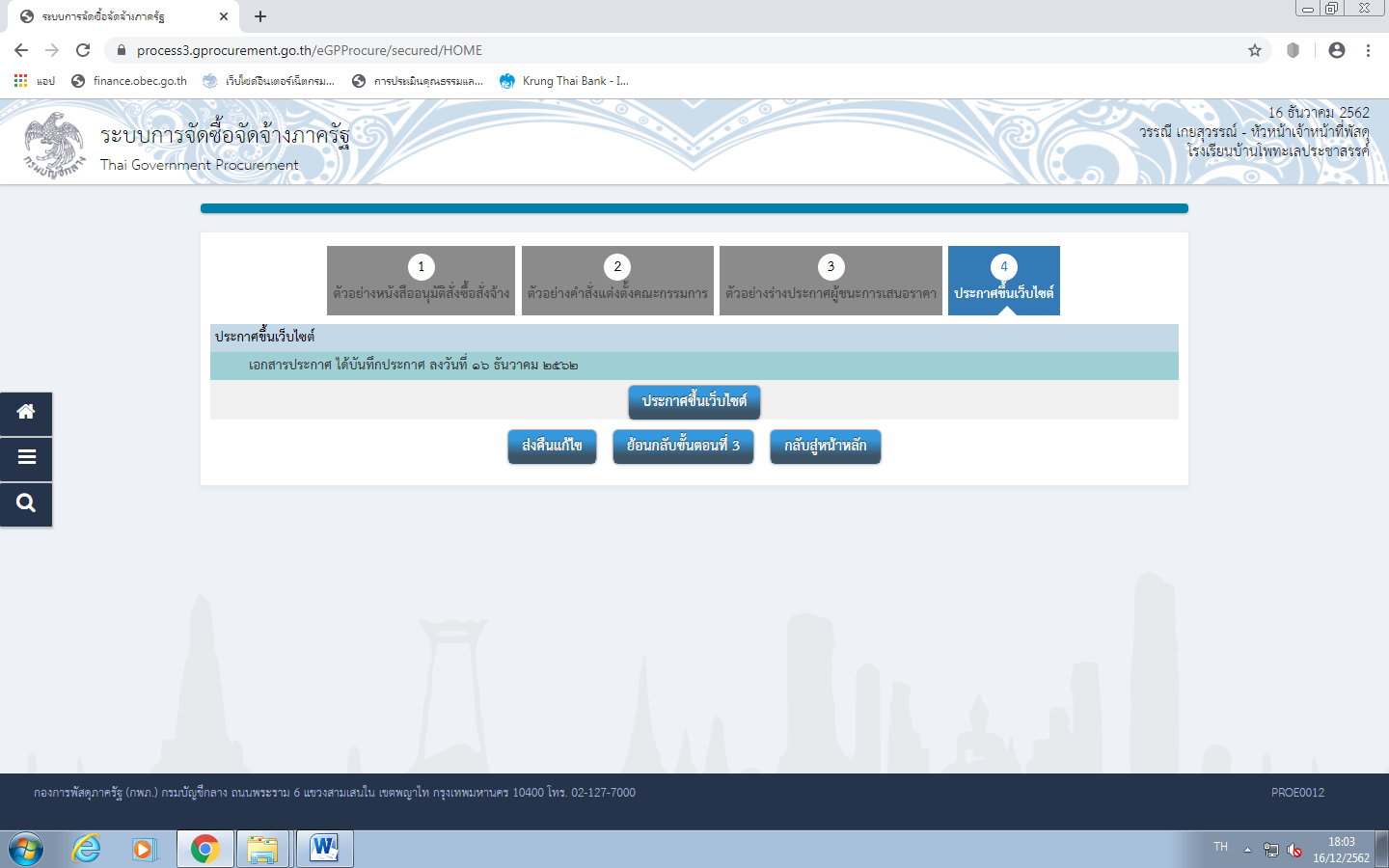 จากนั้นที่รายละเอียด /แก้ไข ดังภาพ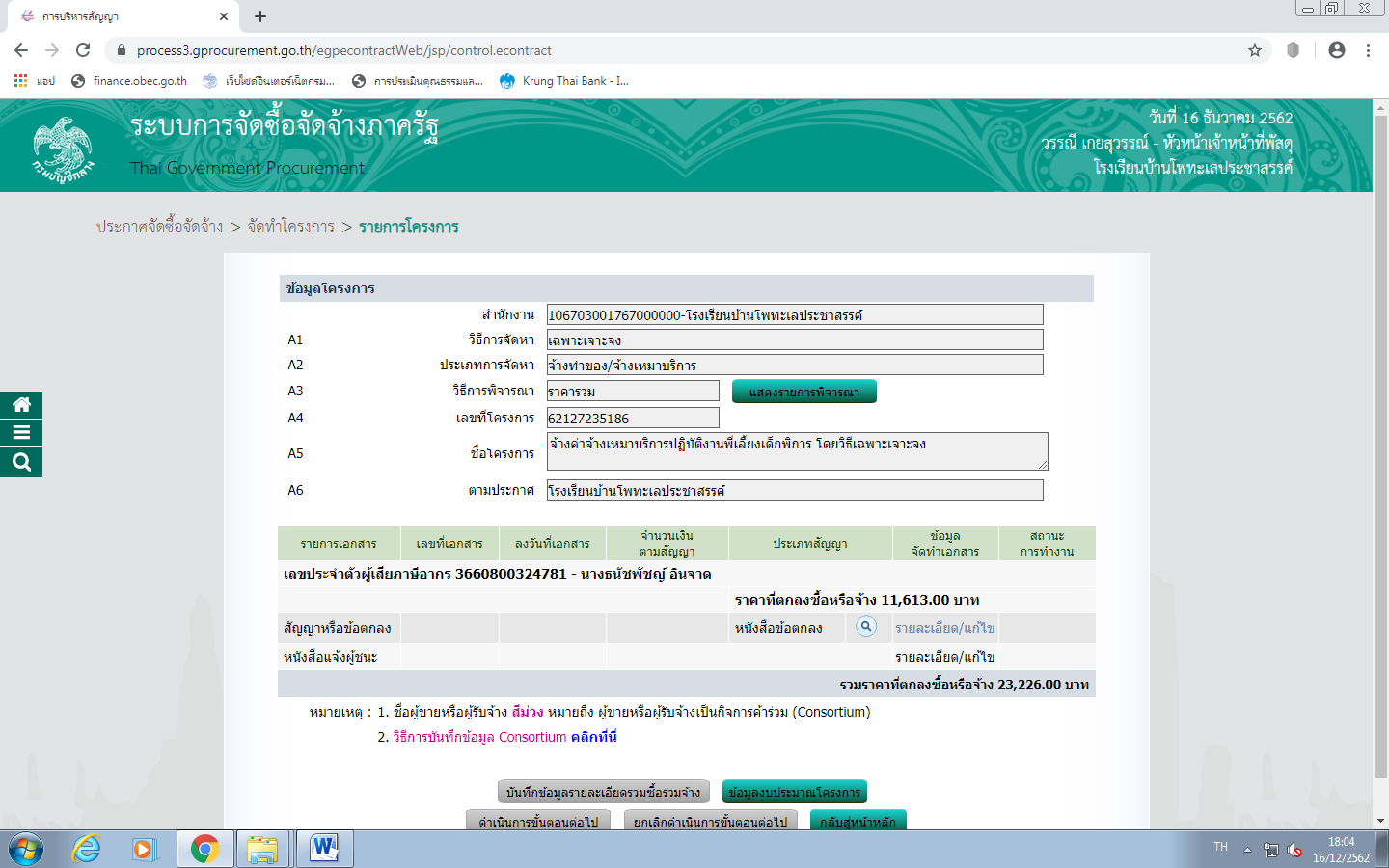 จากนั้นกรอกข้อมูลดังนี้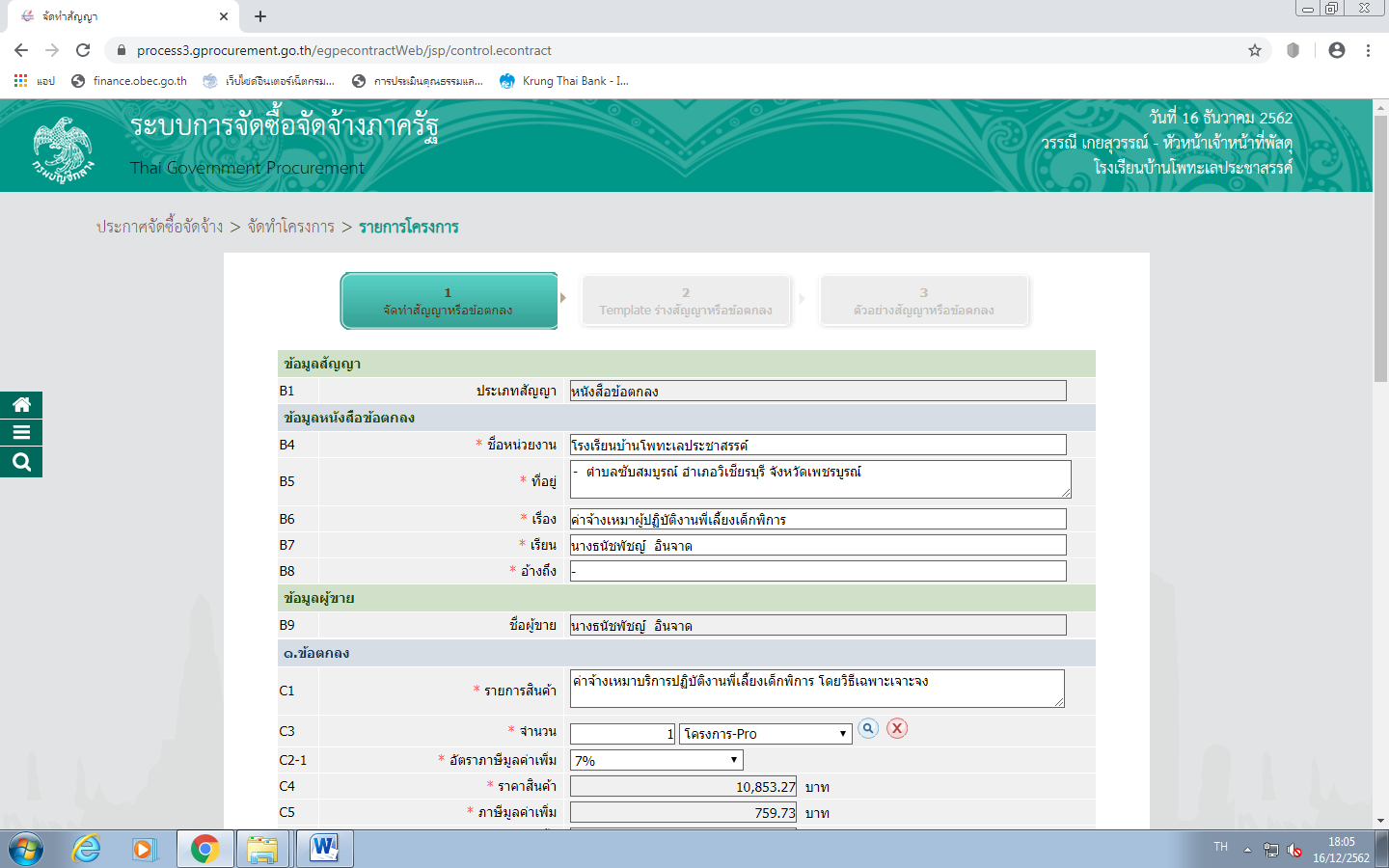 จากนั้นกรอกข้อมูล ผู้ขายจะส่งมอบของภายใน (ตามที่ได้รับจัดสรร) จำนวนงวด คือที่เขียนอยู่ในขอบเขตงาน ดังภาพตัวอย่าง ดังนี้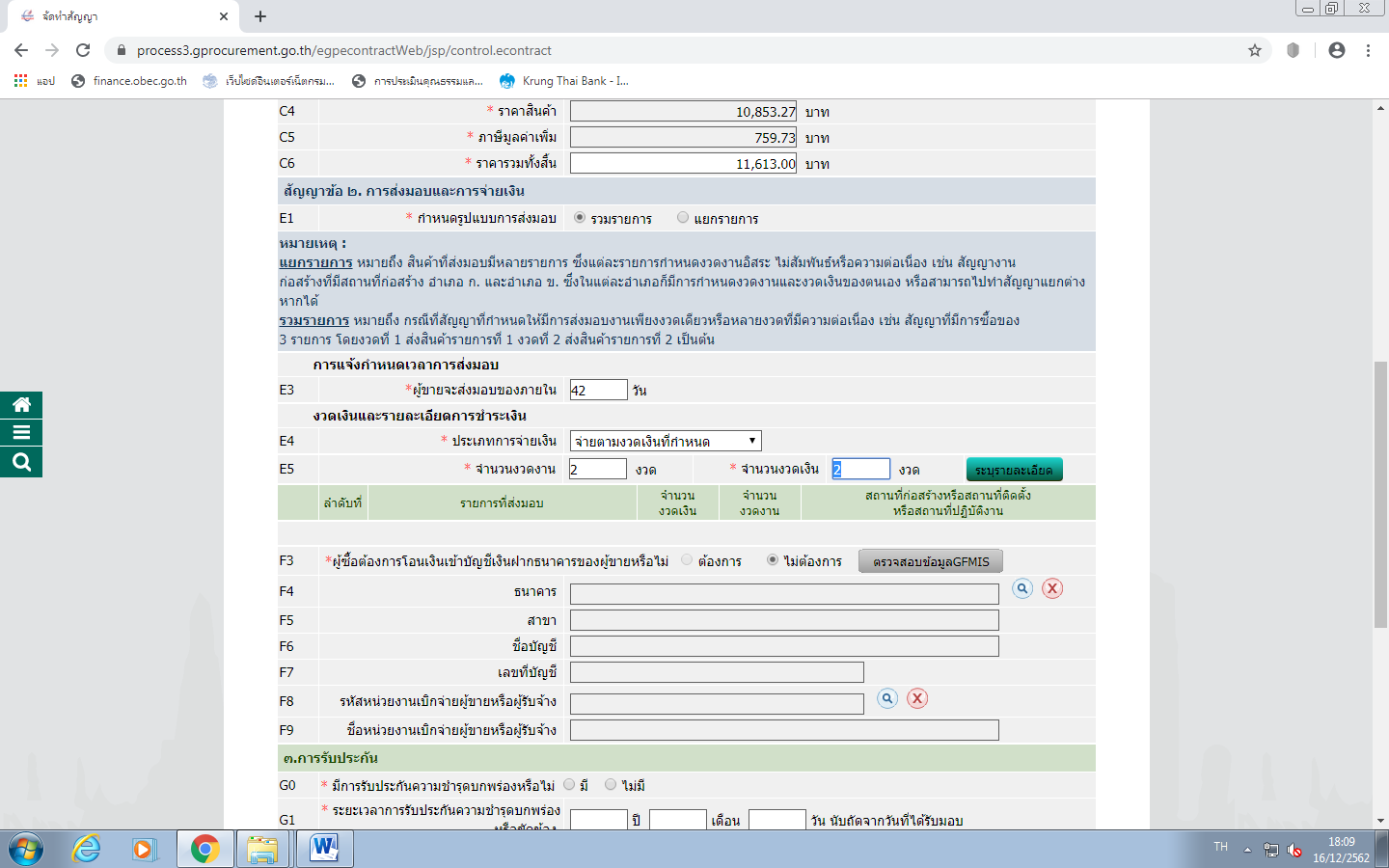 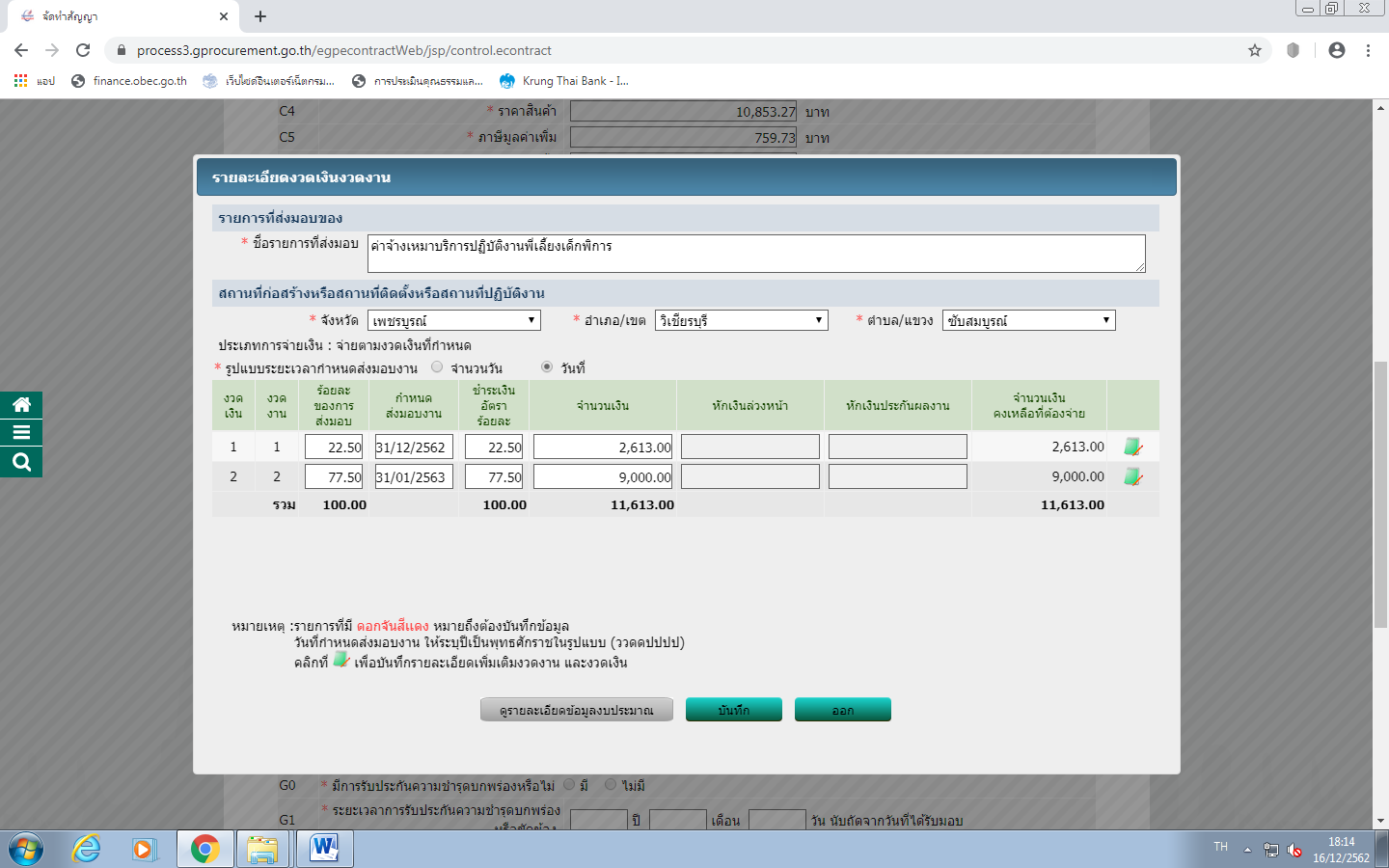 จากนั้น คลิกที่  รูปนี้         ในแต่ละงวดกรอกข้อมูลของแต่ละเดือน  กรอกข้อมูลเรียบร้อยแล้ว คลิกที่ ปุ่ม บันทึก และคลิกที่ปุ่ม ตกลง ดังภาพ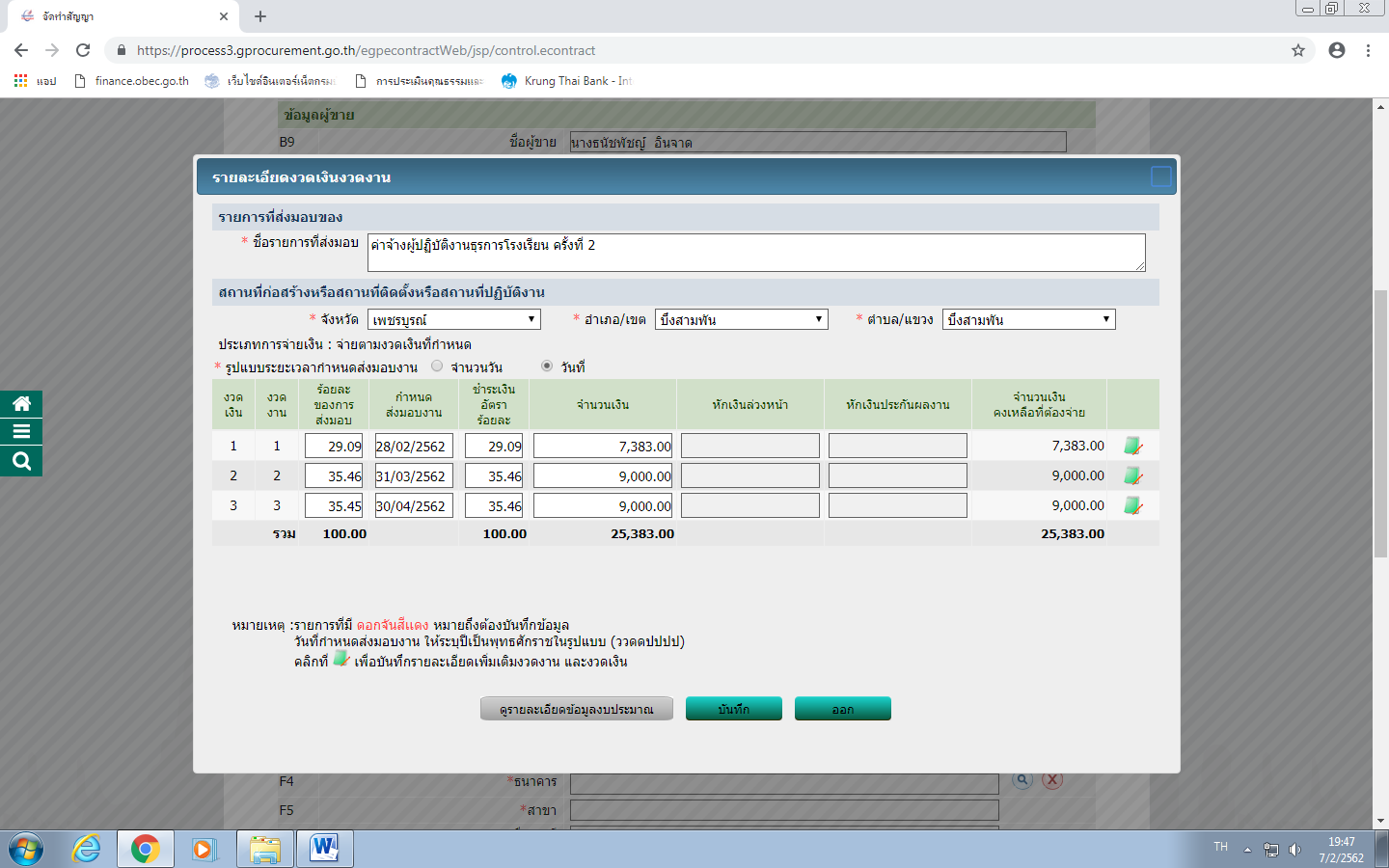 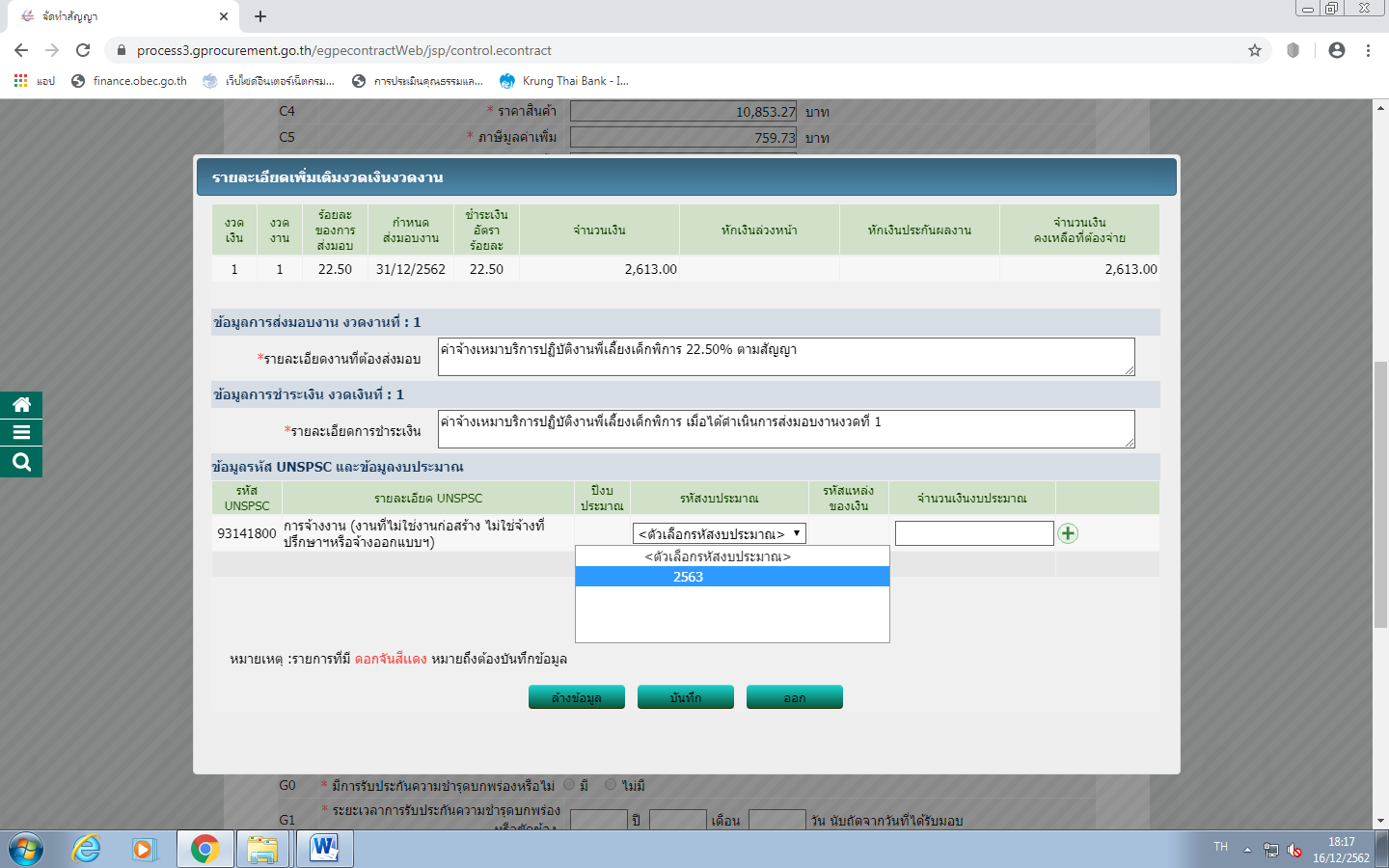 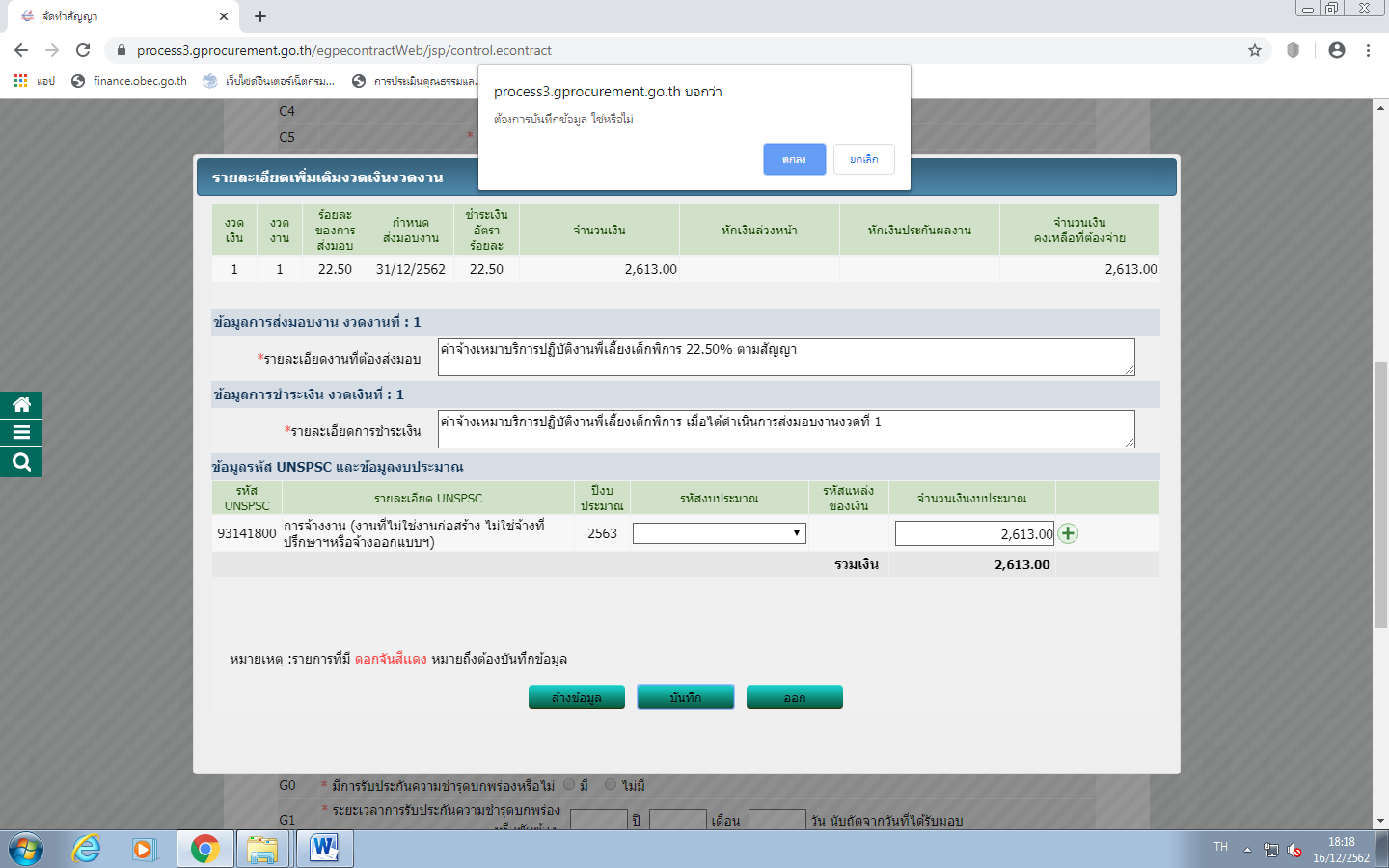 เมื่อกรอกข้อมูลเรียบร้อยแล้ว จะเป็นเครื่องหมายถูกต้อง ดังภาพ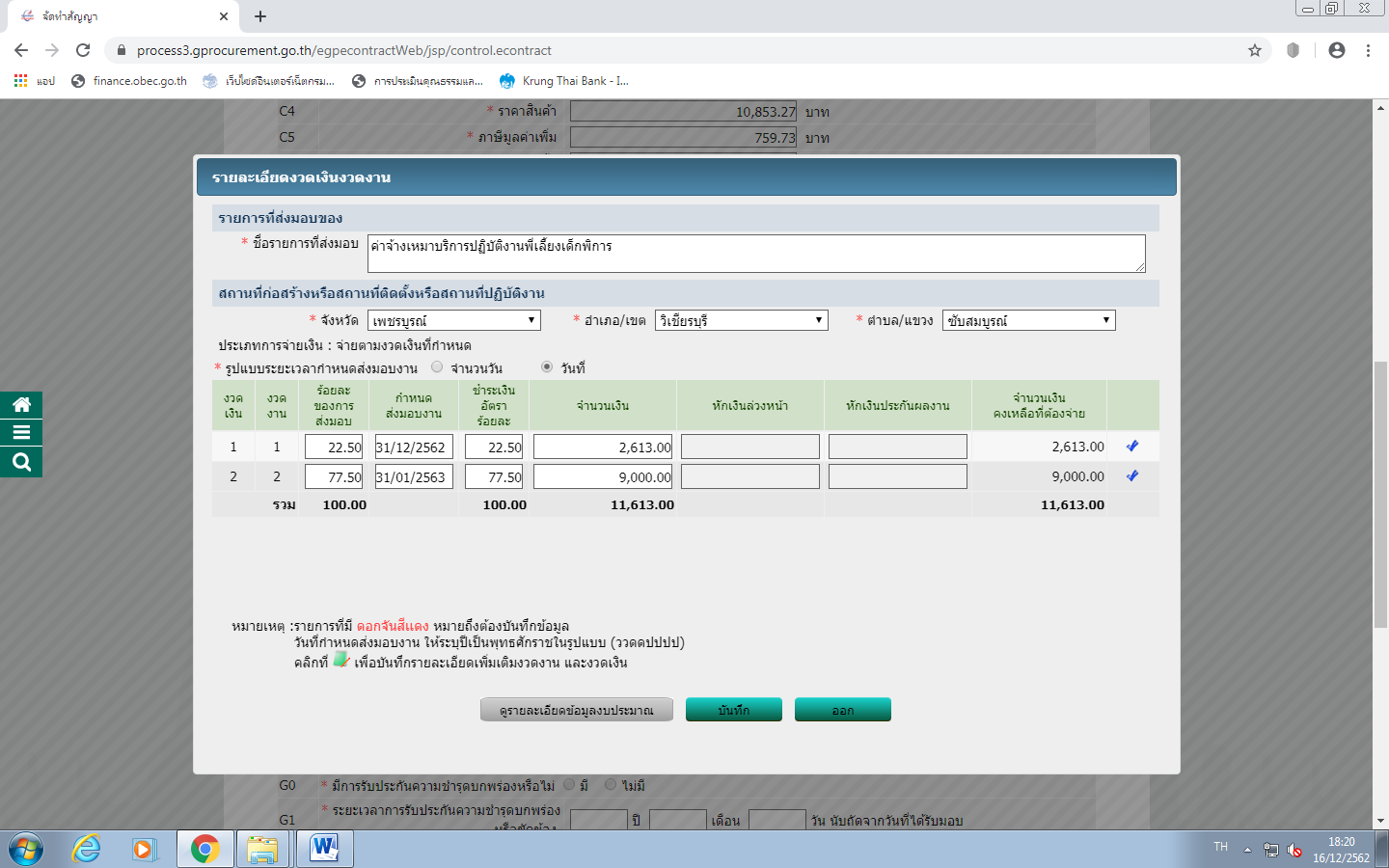 จากนั้นคลิกที่ ปุ่ม บันทึก และ คลิกที่ ปุ่ม ตกลง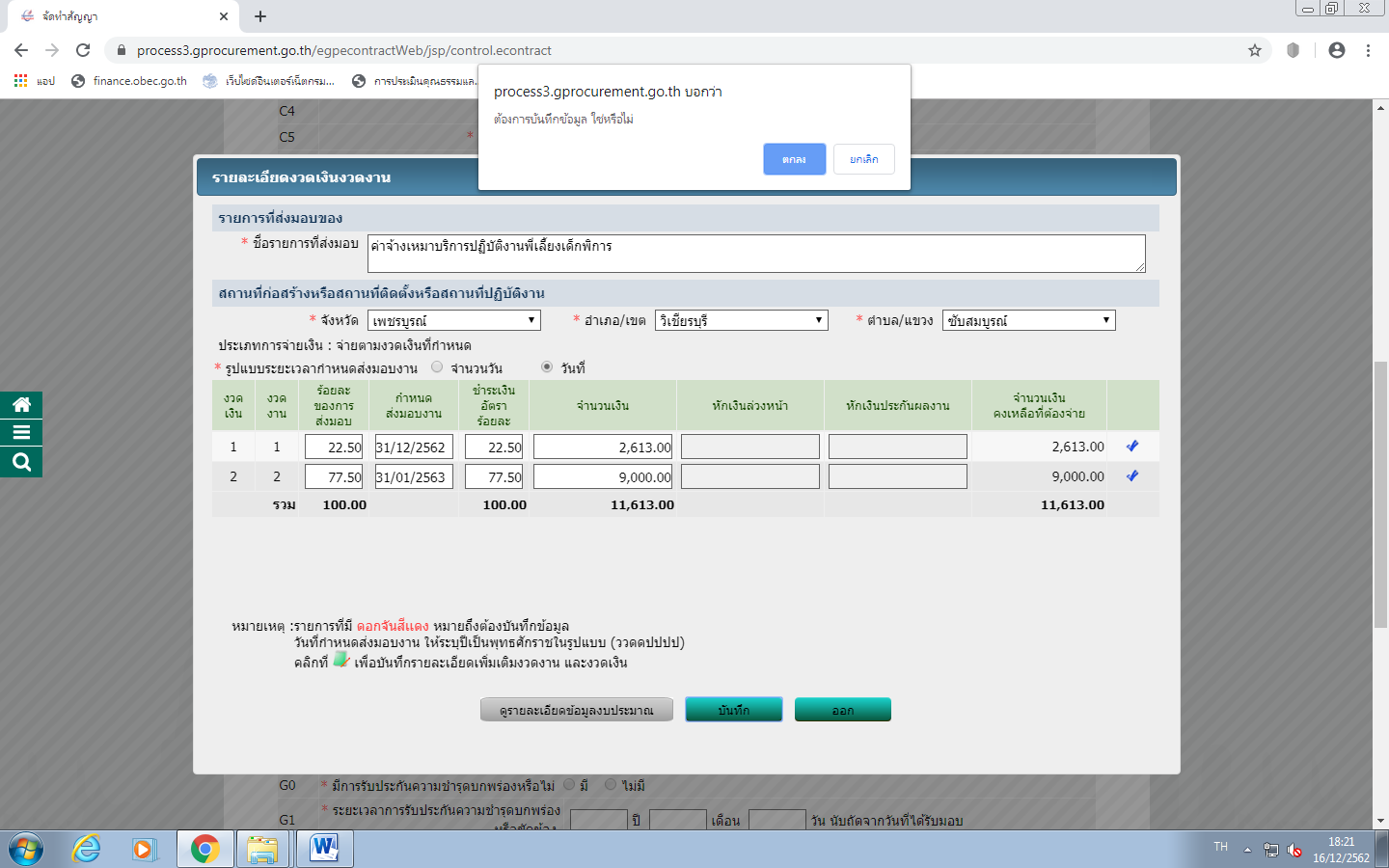 จากนั้นกรอกข้อมูล ดังนี้ ผู้ลงนานเป็นของโรงเรียน  ดังภาพตัวอย่าง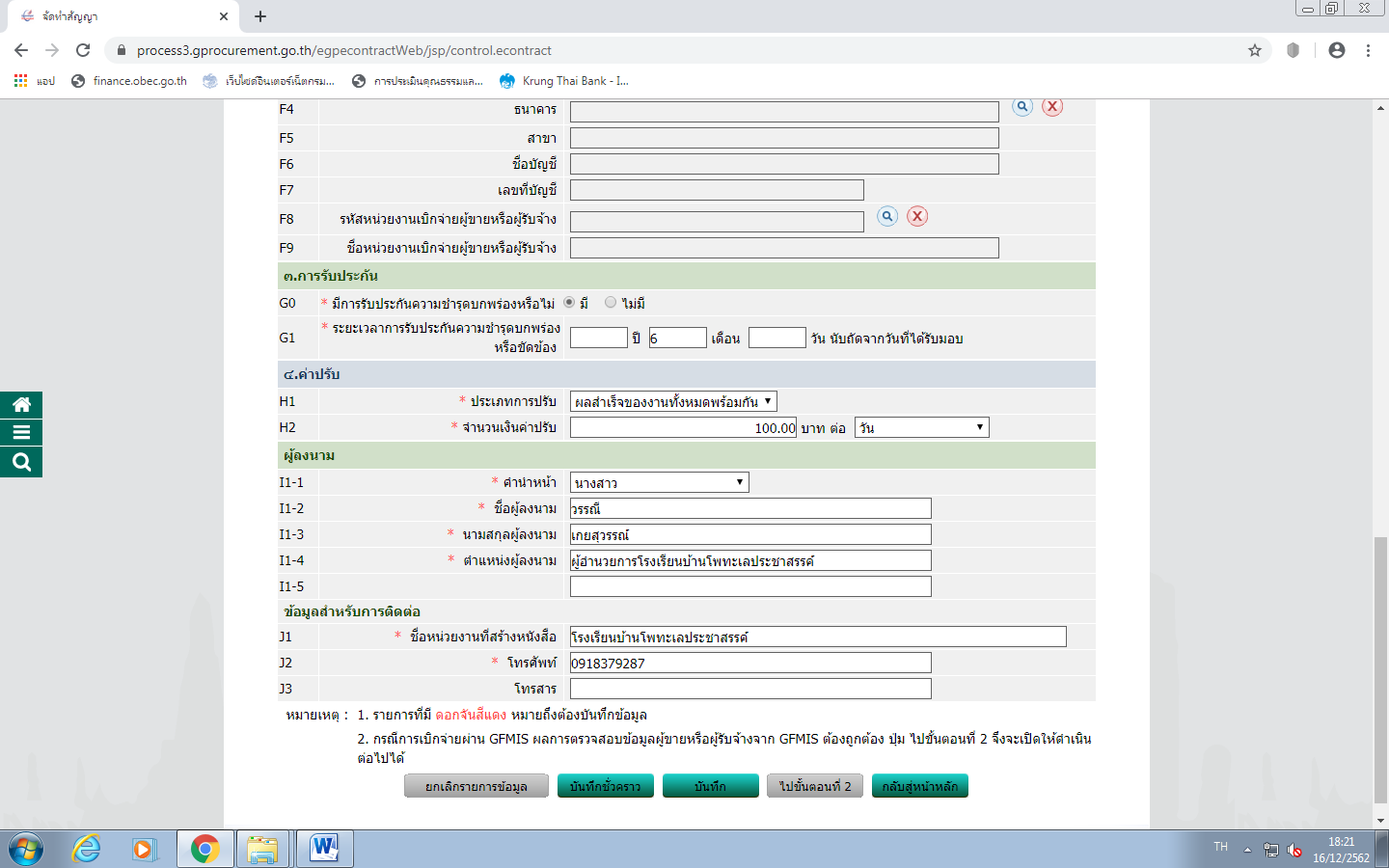 จากนั้นคลิกที่ ปุ่ม บันทึก และ คลิกที่ ปุ่ม  ตกลง  ดังภาพ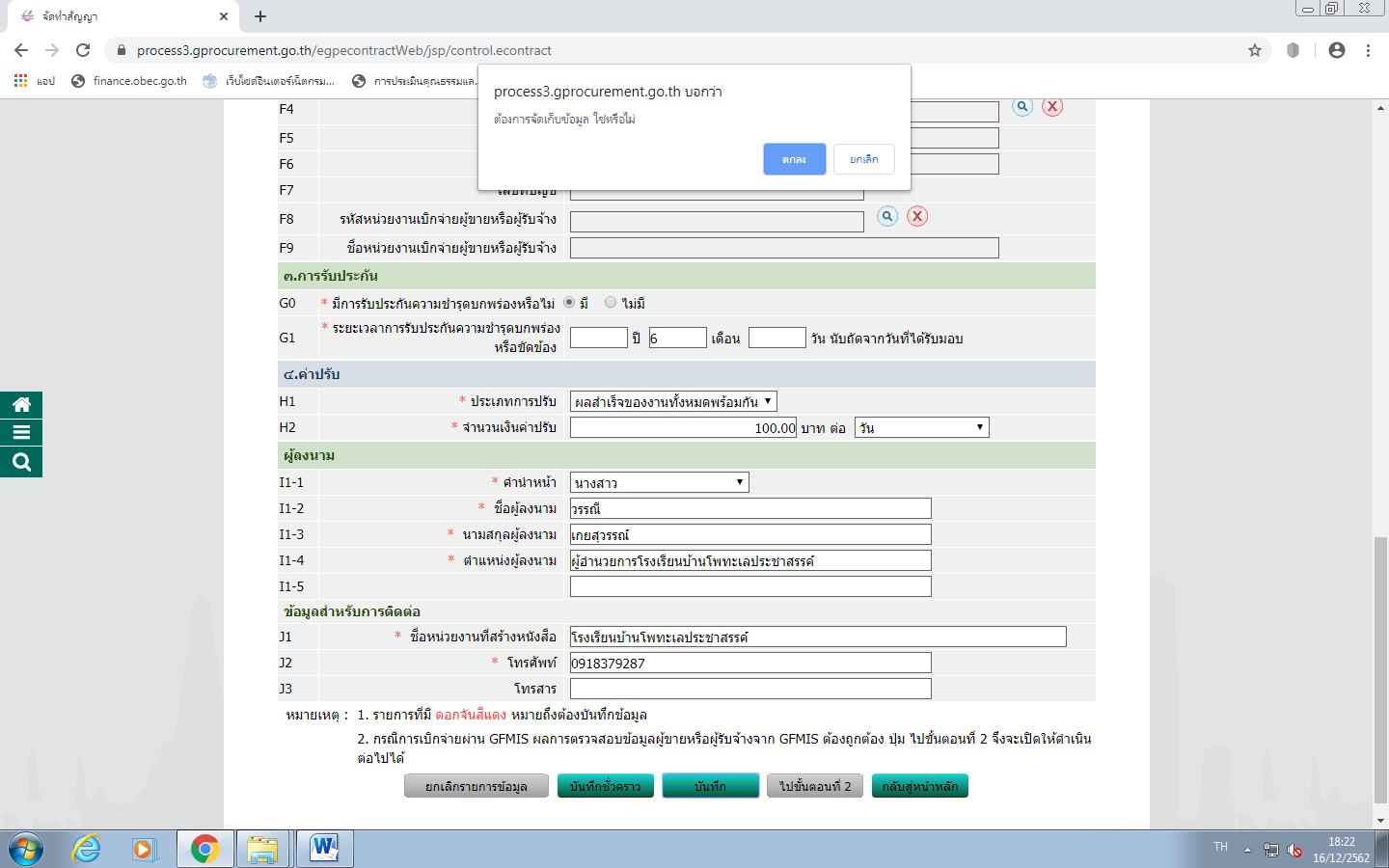 จากนั้น พิมพ์ข้อความเพิ่ม “สิ่งที่ส่งมาด้วย   ขอบเขตของงาน  จำนวน 1 ชุด ”จากนั้น พิมพ์ข้อความเพิ่ม “โดยแบ่งจ่ายเป็น 2 งวด ”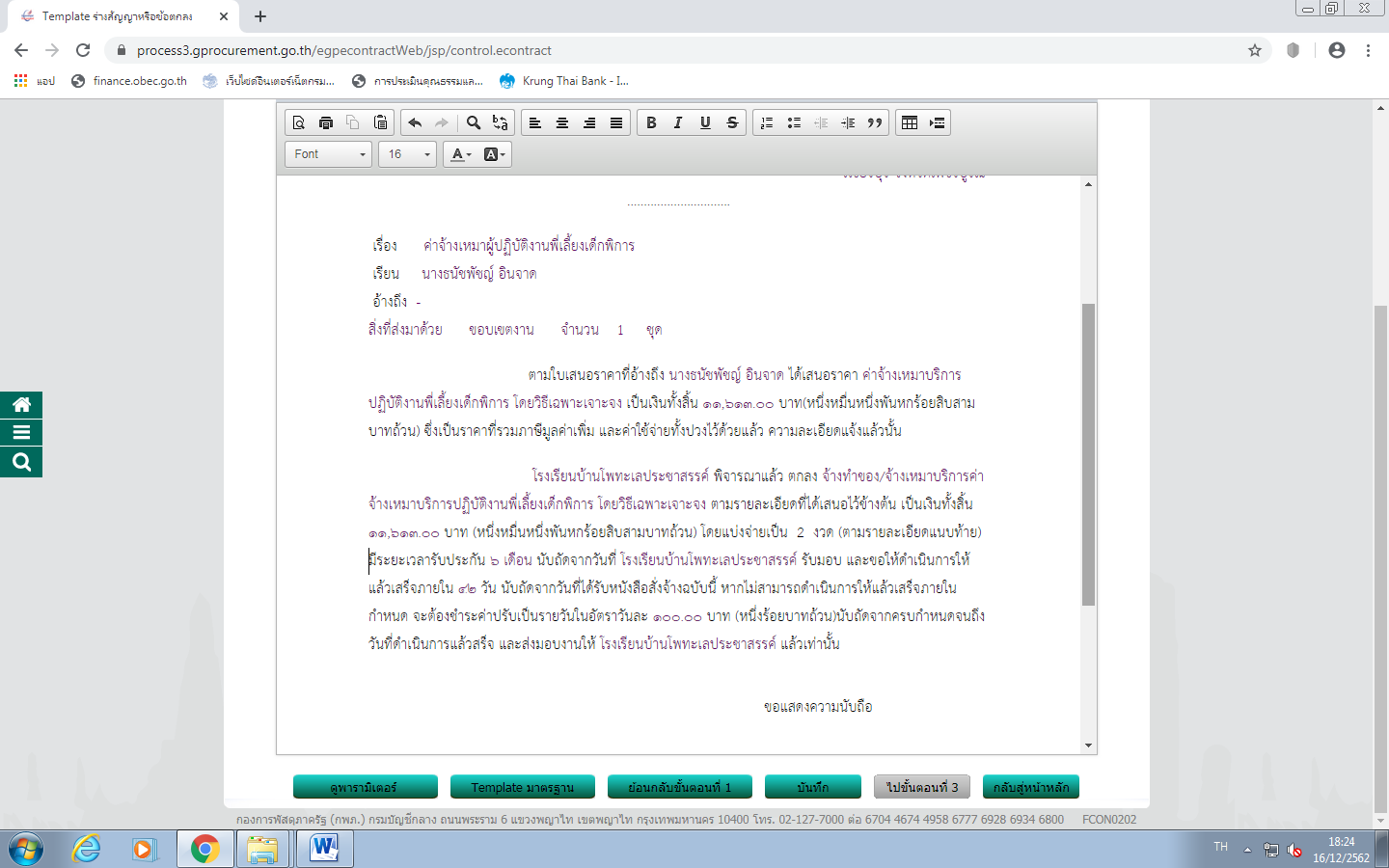 จากนั้น คลิกที่ปุ่ม บันทึก และ คลิกที่ ปุ่ม ไปขั้นตอนที่ 3  ดังภาพ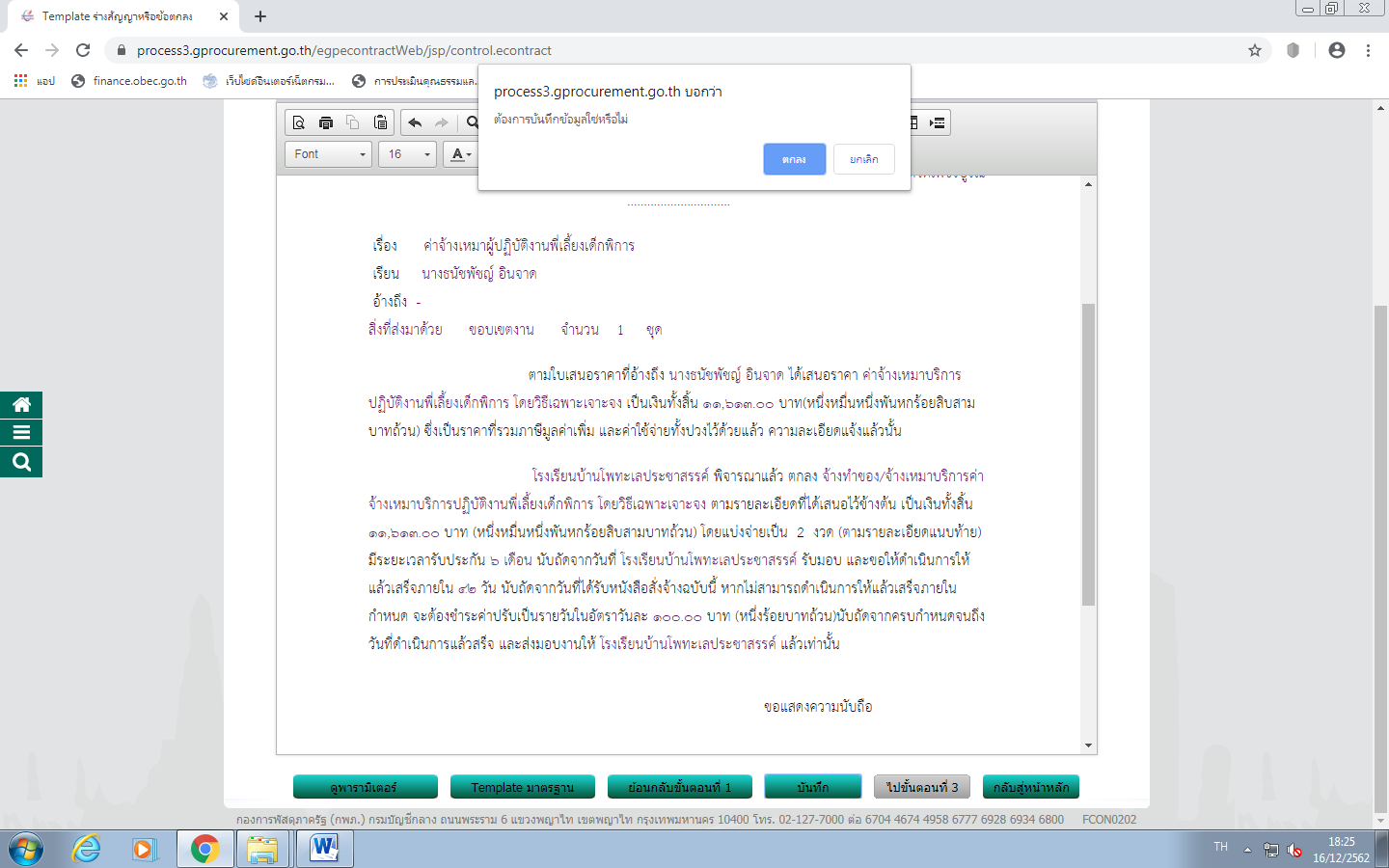 จากนั้นให้ใส่เลขสัญญาและวันที่ ........................... และคลิกที่ ปุ่ม บันทึก ตัวอย่างดังภาพ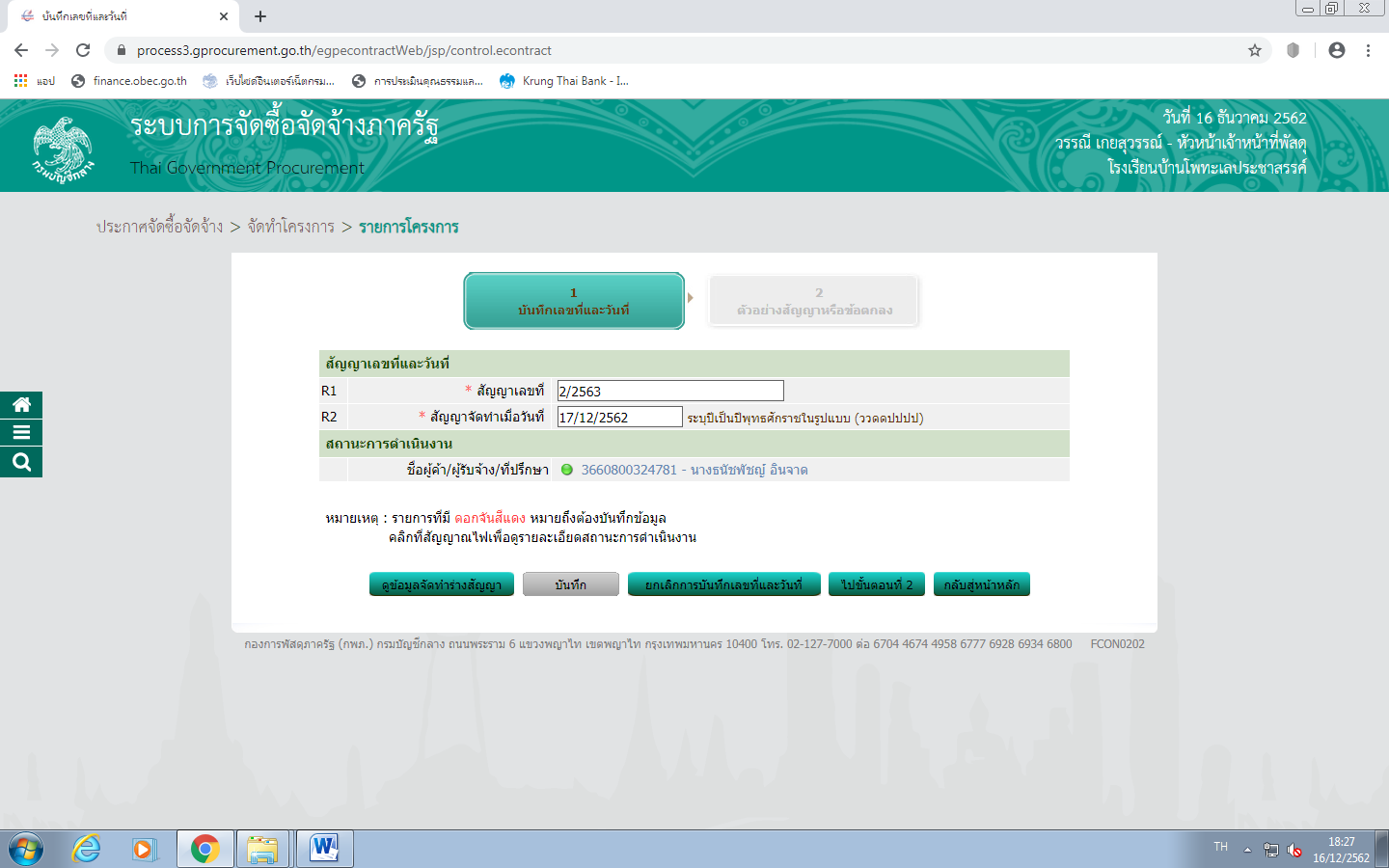 จากนั้นคลิกที่ ปุ่ม ไปขั้นตอนที่ 2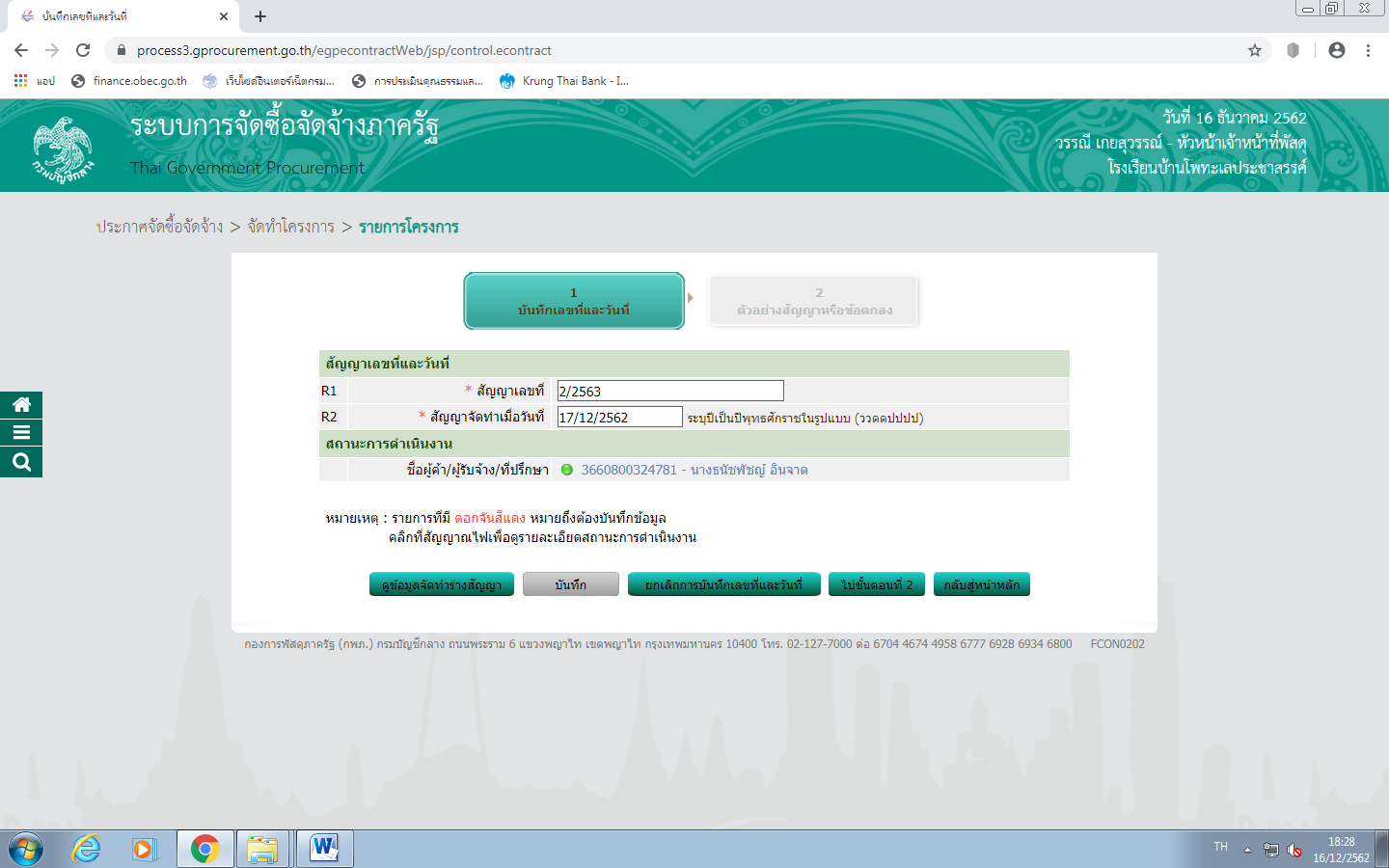 จากนั้นคลิกที่ ดำเนินการขั้นตอนต่อไป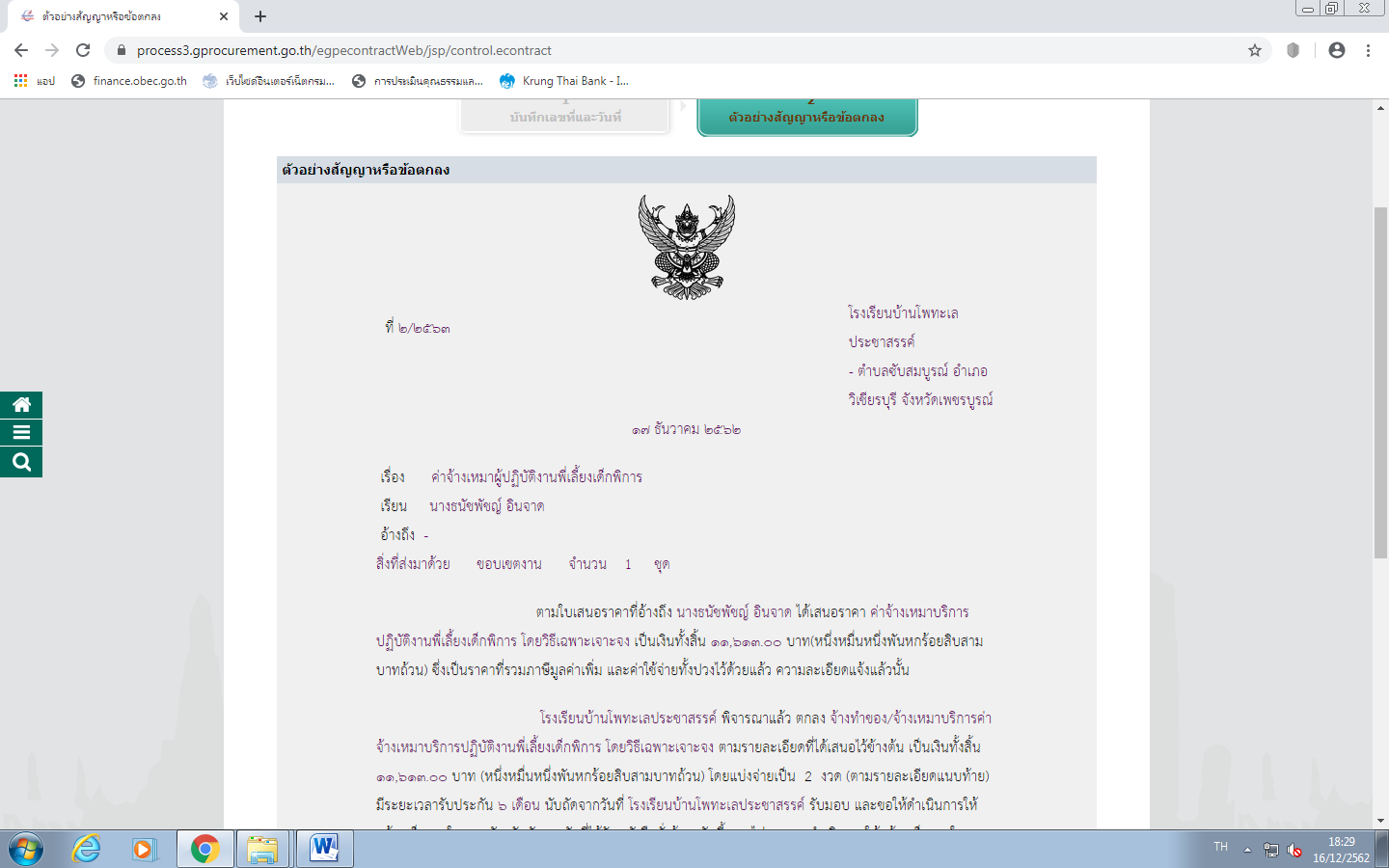 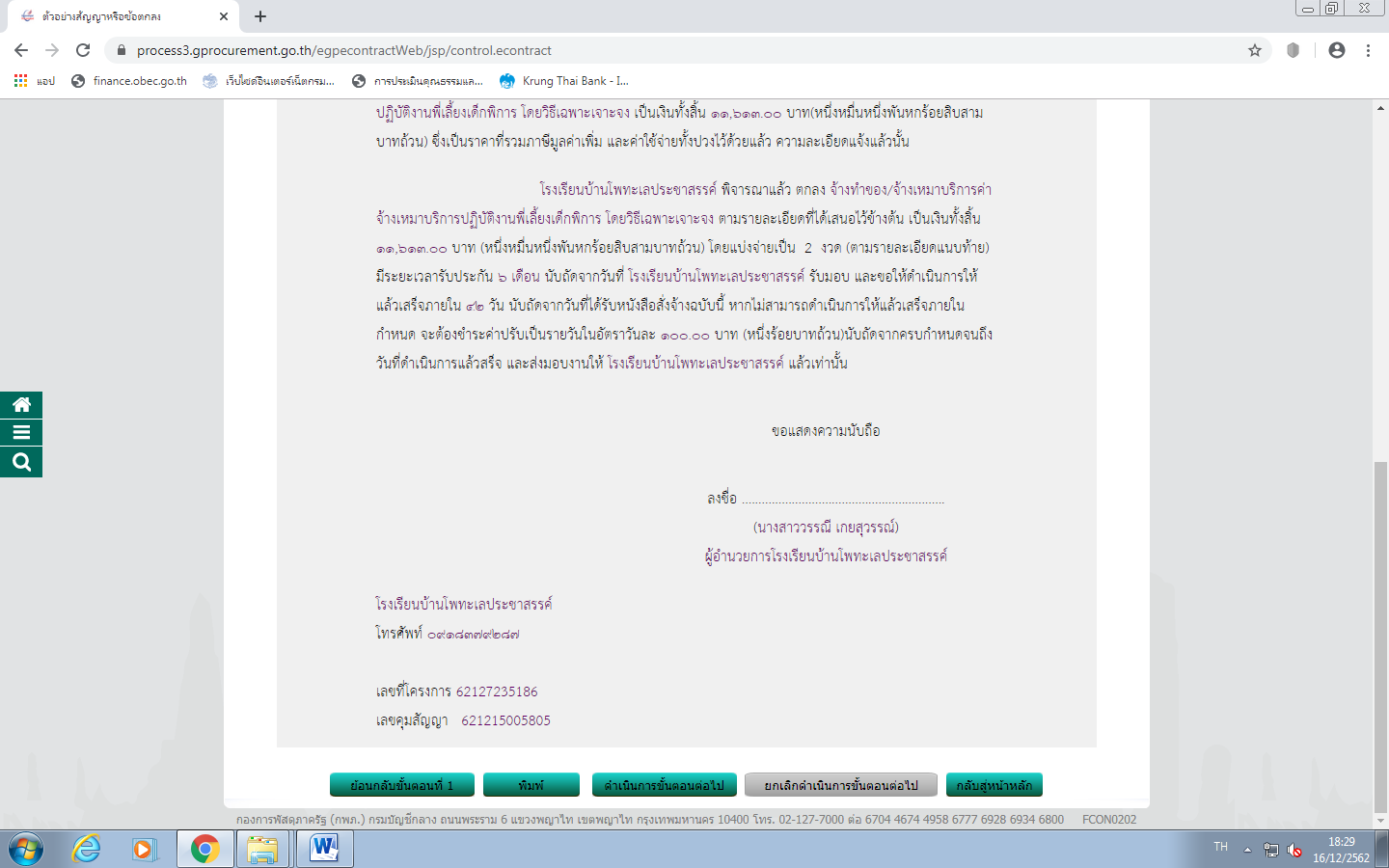 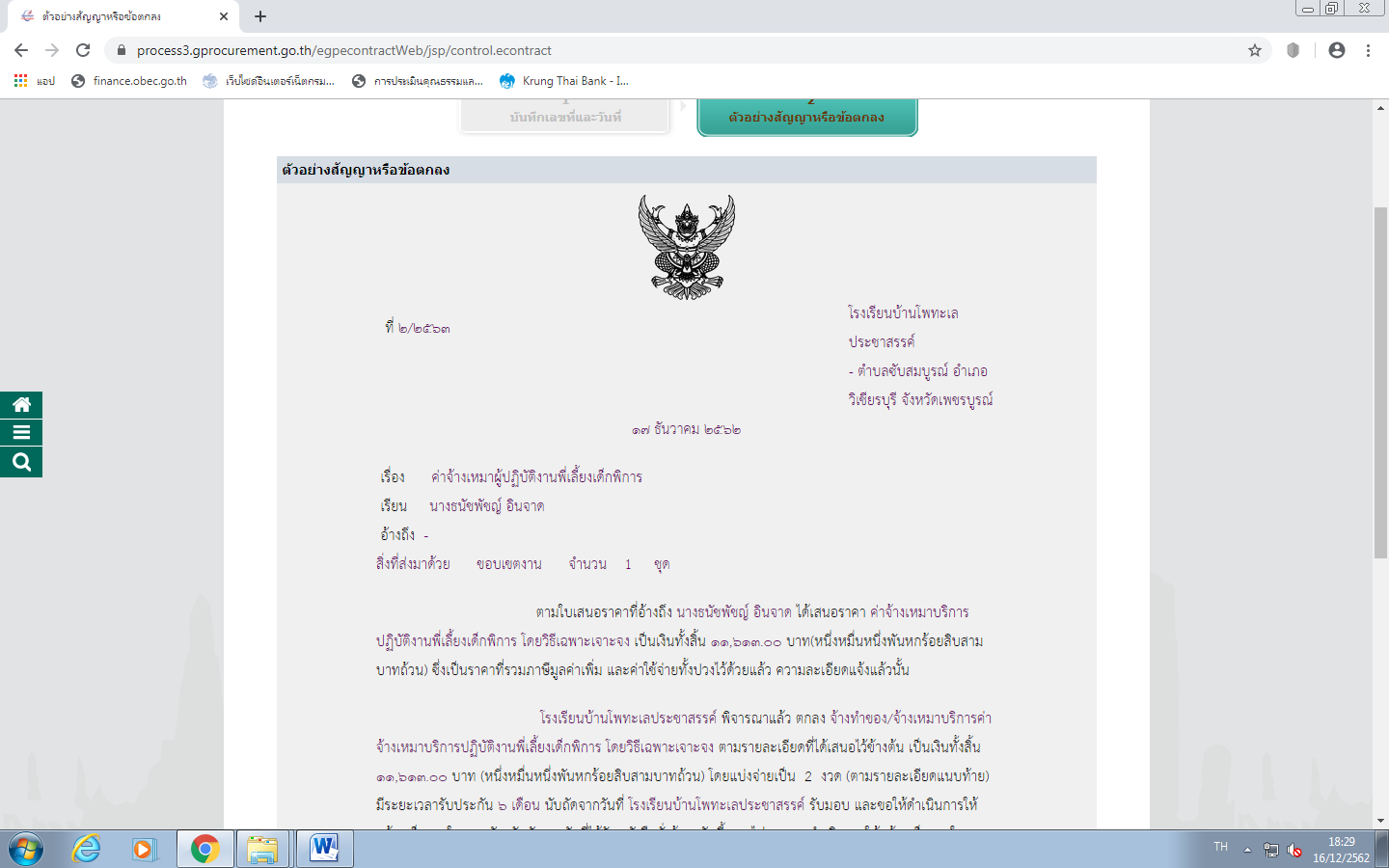 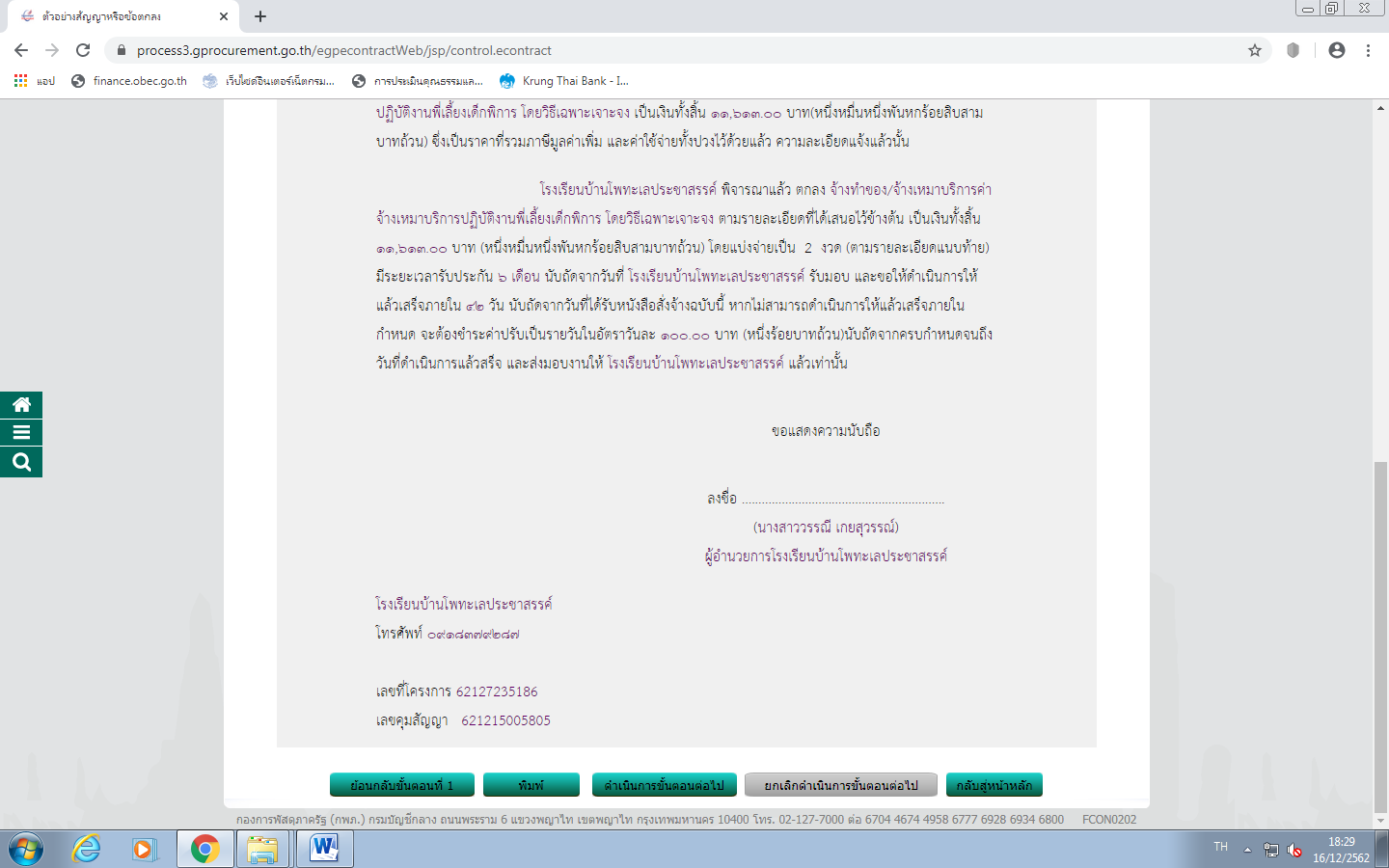 จากนั้นไปที่ หนังสือแจ้งผู้ชนะ ลงวันที่เดียวกับประกาศผู้ชนะ คลิกที่ รายละเอียด/ แก้ไข ตัวอย่าง ดังภาพ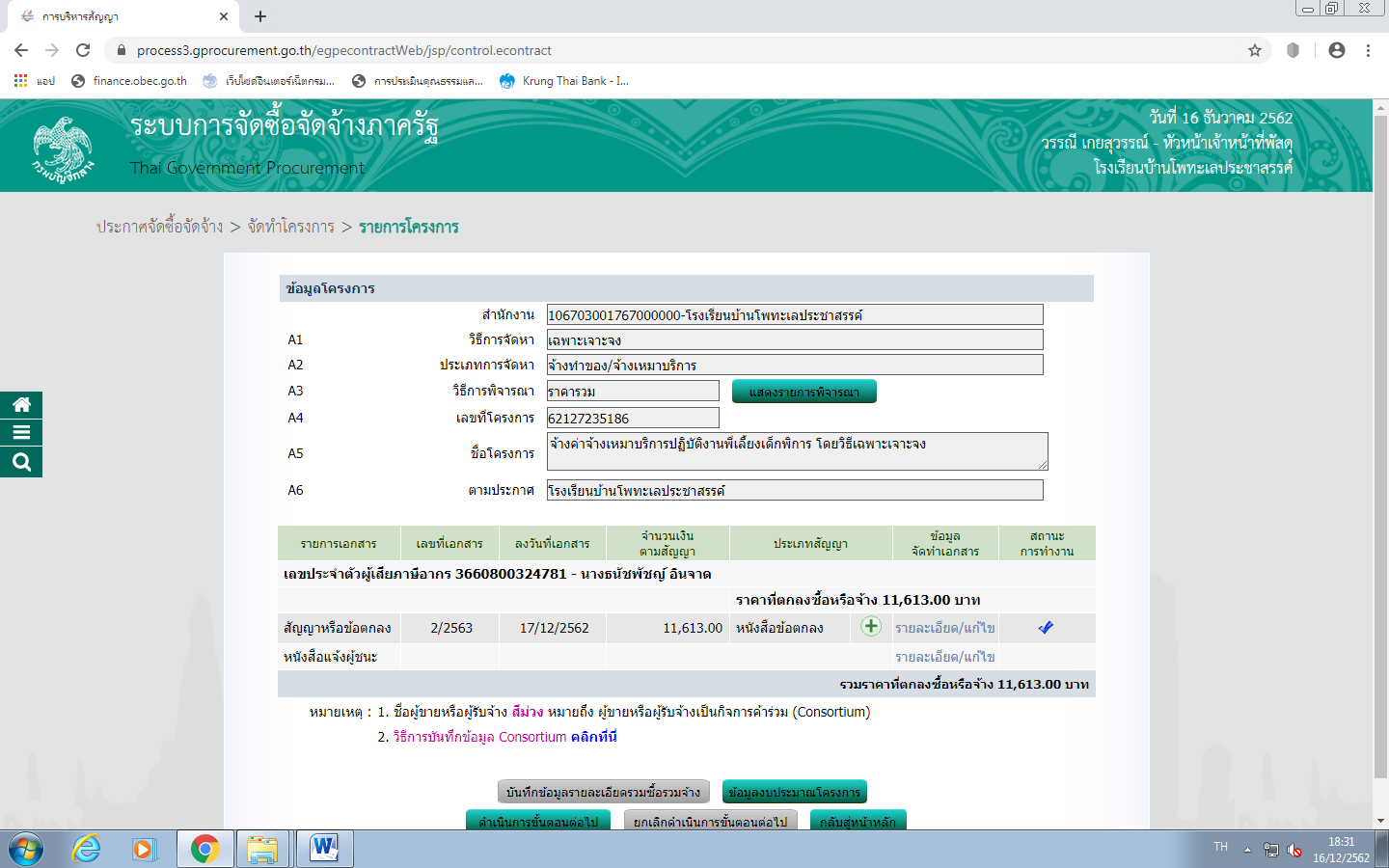 จากนั้นกรอกข้อมูลของผู้รับจ้าง  ดังภาพตัวอย่าง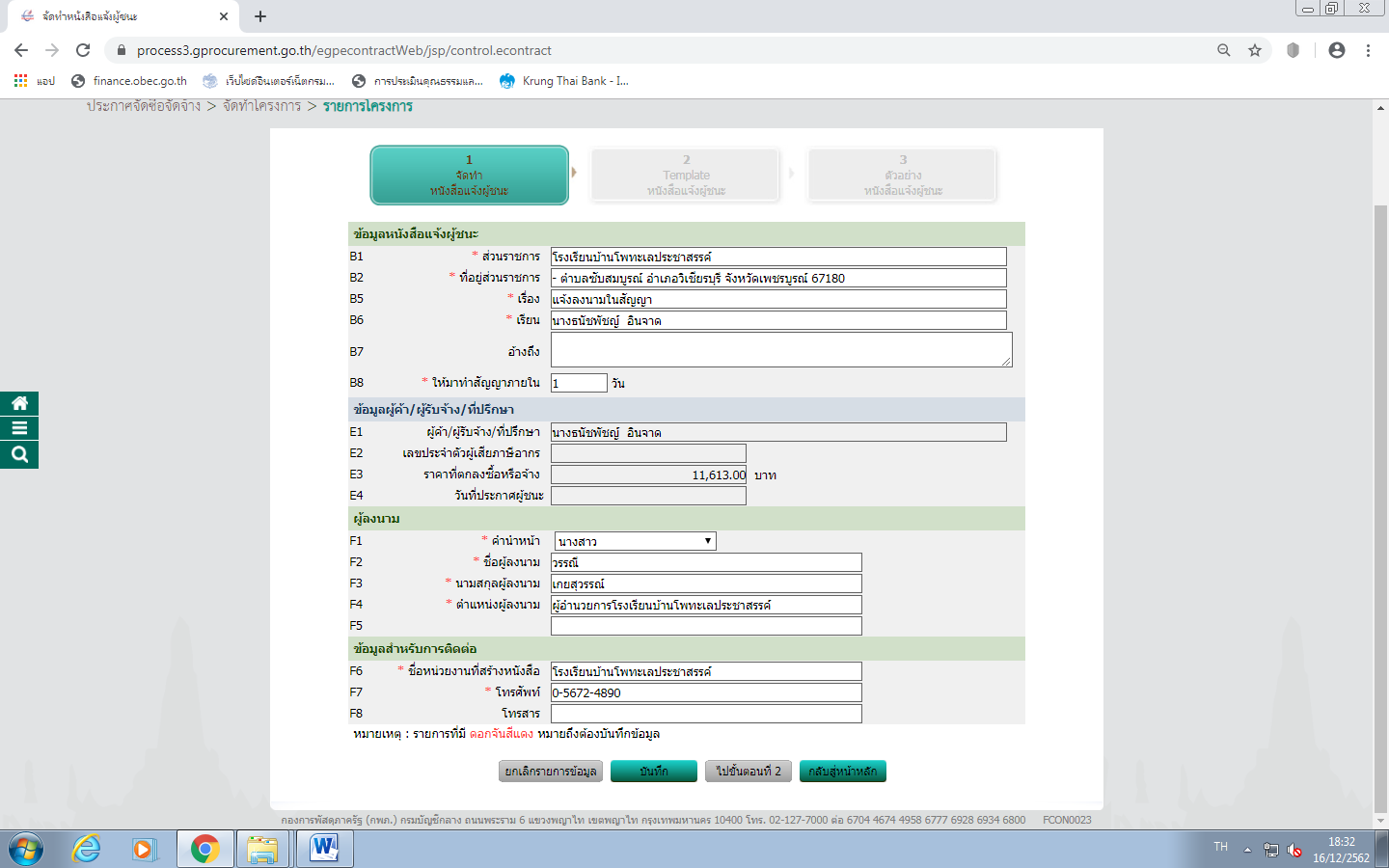 จากนั้นคลิกที่ ปุ่ม บันทึกและ คลิกที่  ปุ่มตกลง ดังภาพ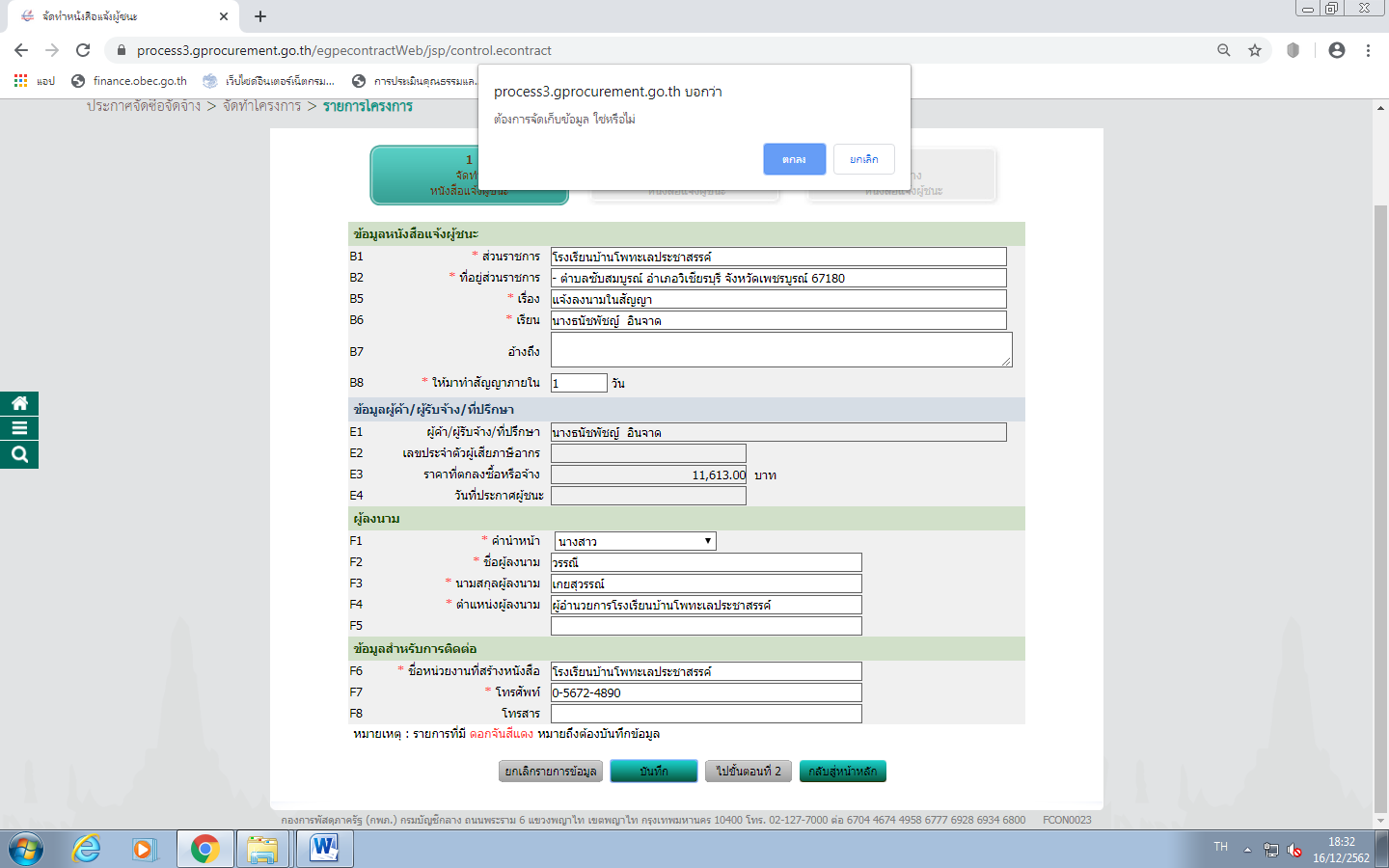 จากนั้น คลิกที่ ปุ่ม บันทึก และ คลิกที่  ปุ่มตกลง ดังภาพ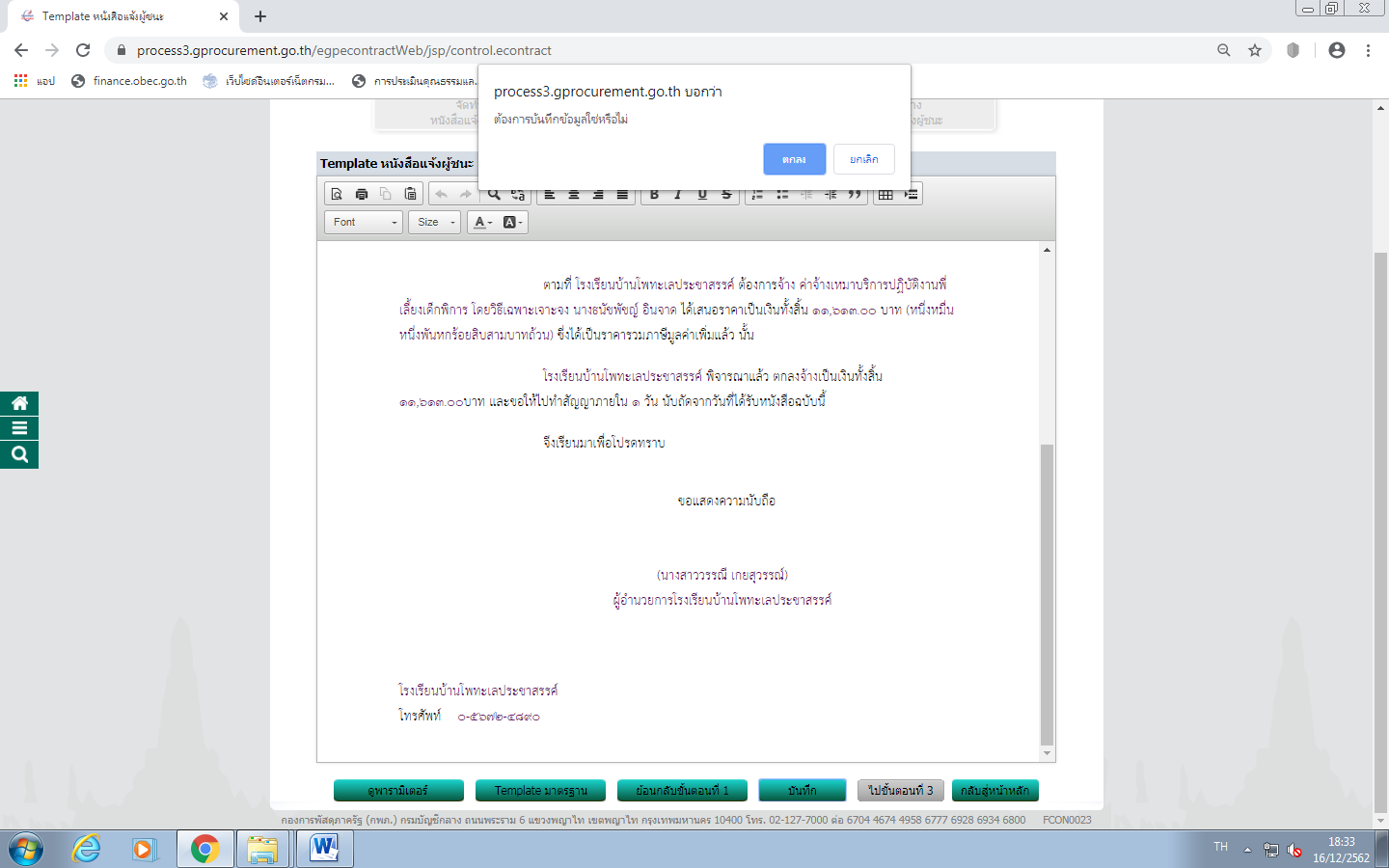 จากนั้นคลิกที่ ปุ่ม บันทึกเลขที่วันที่  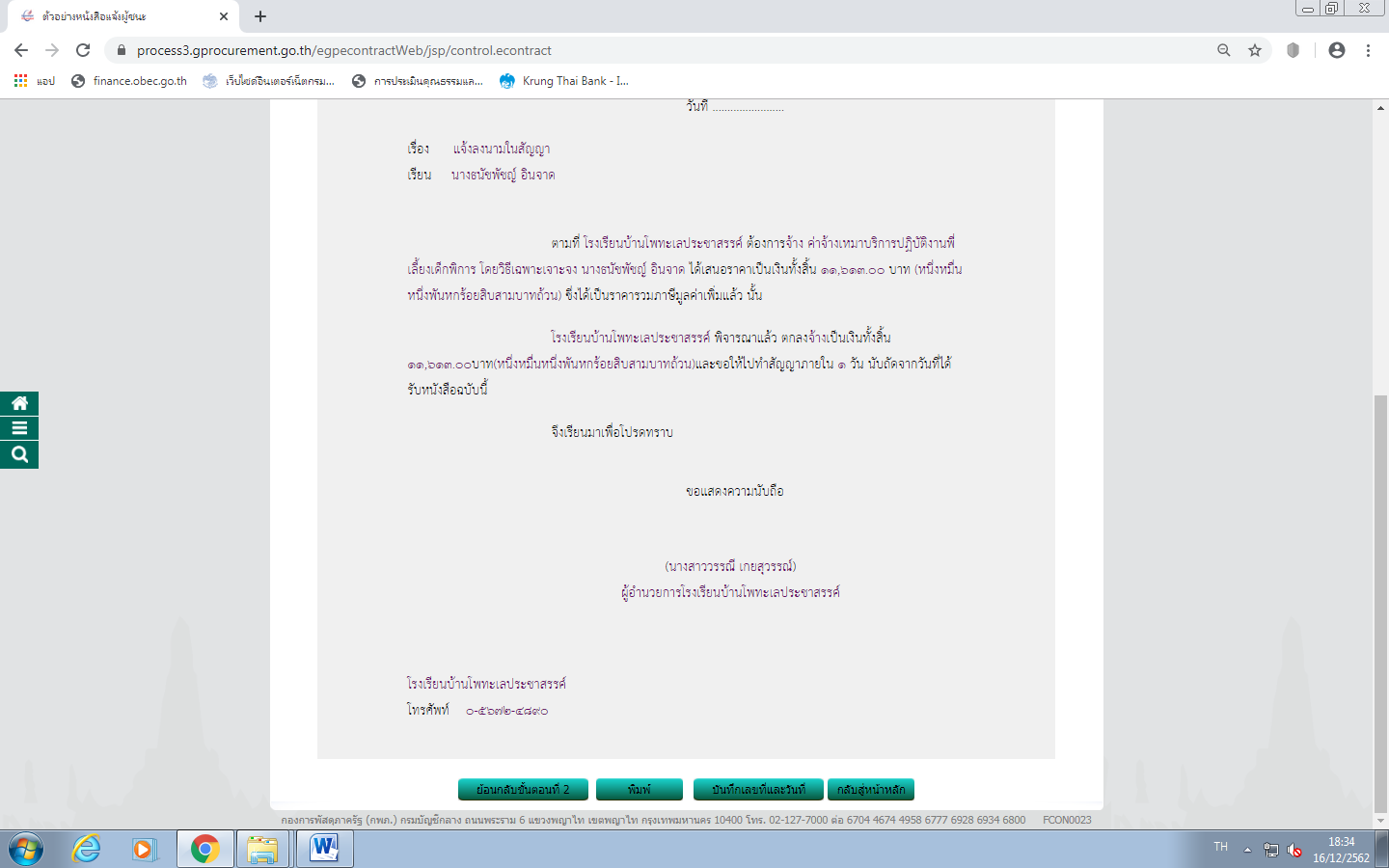 จากนั้น ใส่วันที่หัวหน้าส่วนราชการเห็นชอบ ให้ลงวันเดียวกับประกาศผู้ชนะ ตัวอย่าง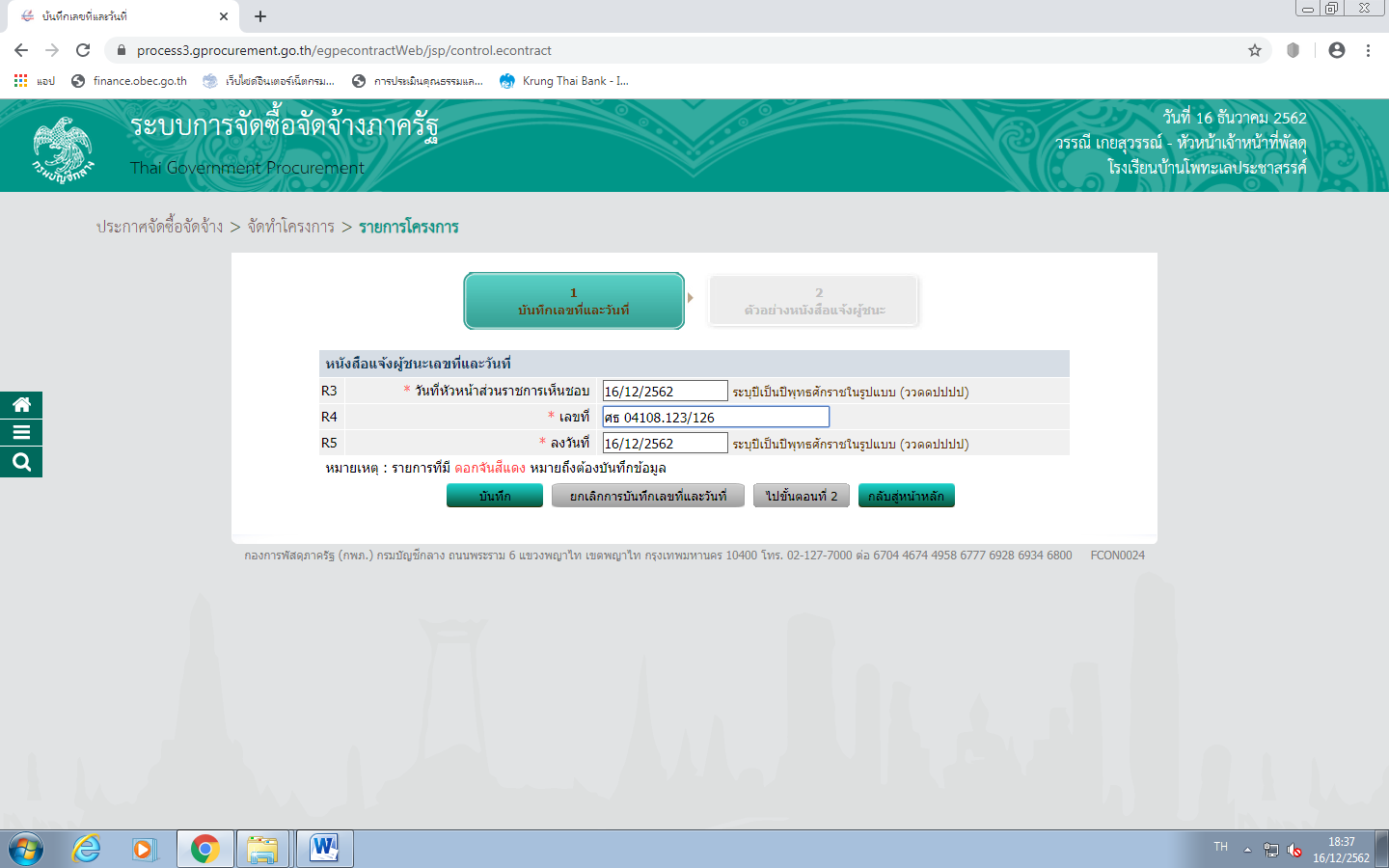 จากนั้น คลิกปุ่ม ดำเนินการขั้นตอนต่อไป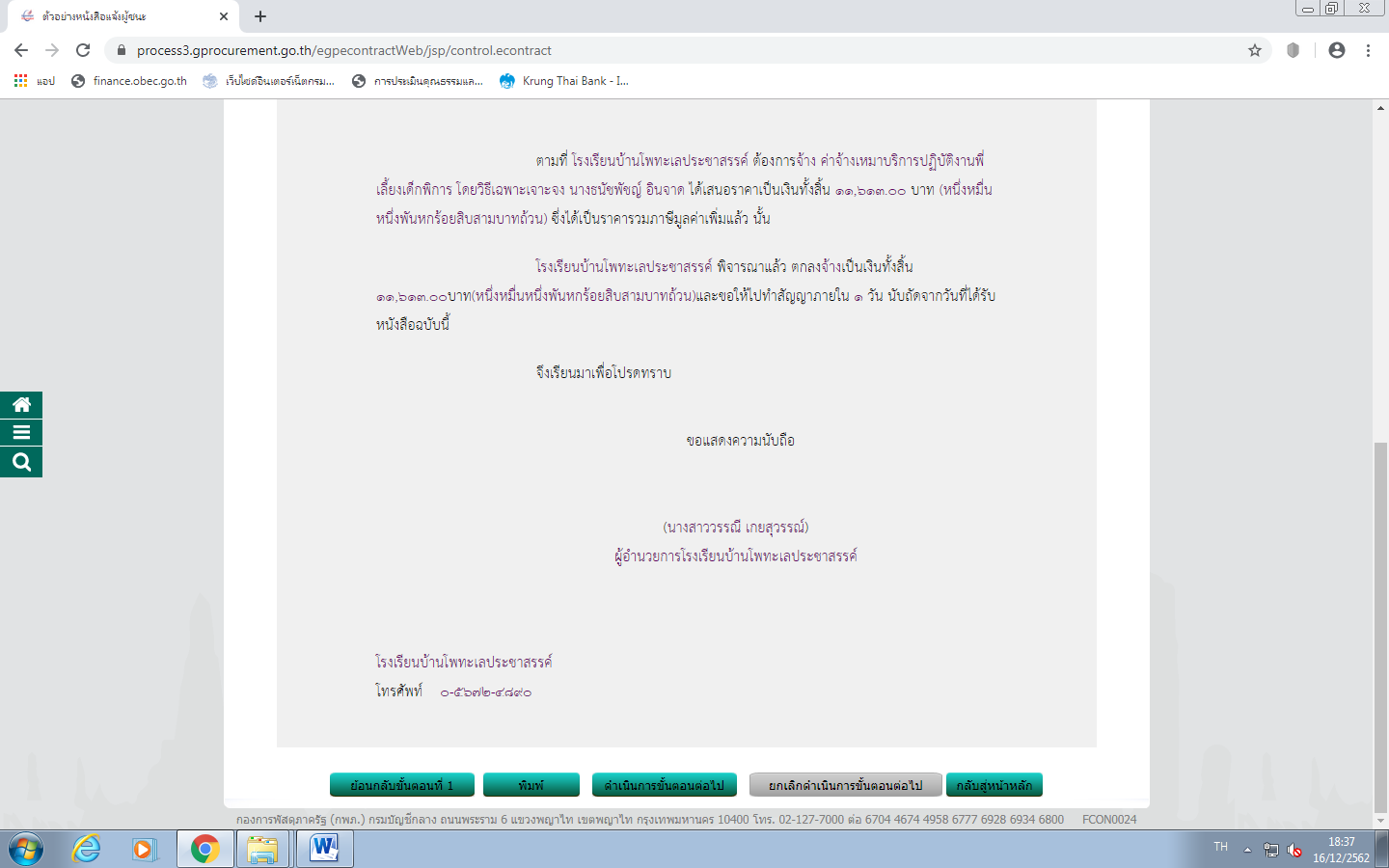 จากนั้น คลิกที่ ปุ่ม ดำเนินการขั้นตอนต่อไป และ คลิกที่ ปุ่ม ตกลง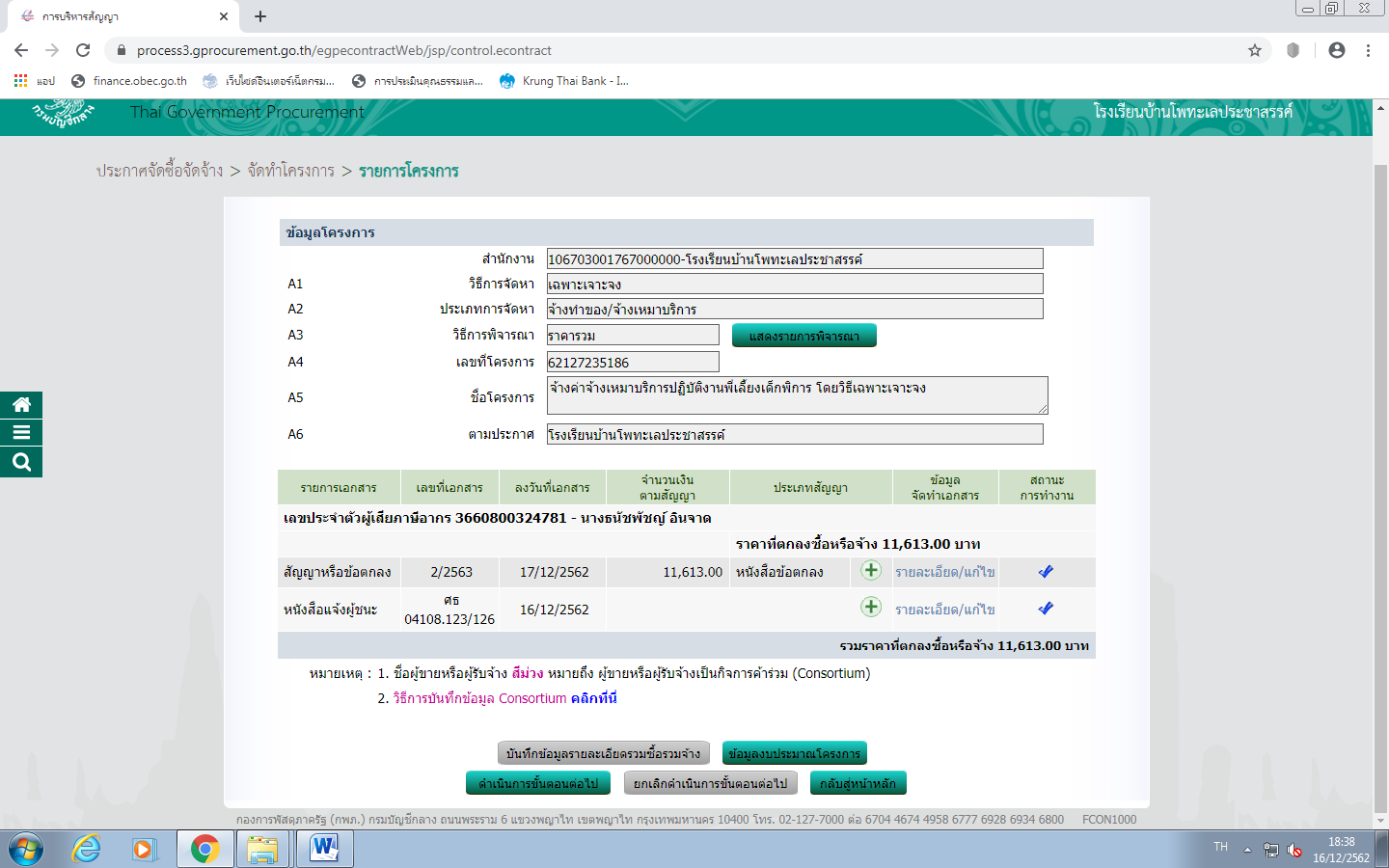 คลิกที่ ปุ่ม ดำเนินการขั้นตอนต่อไป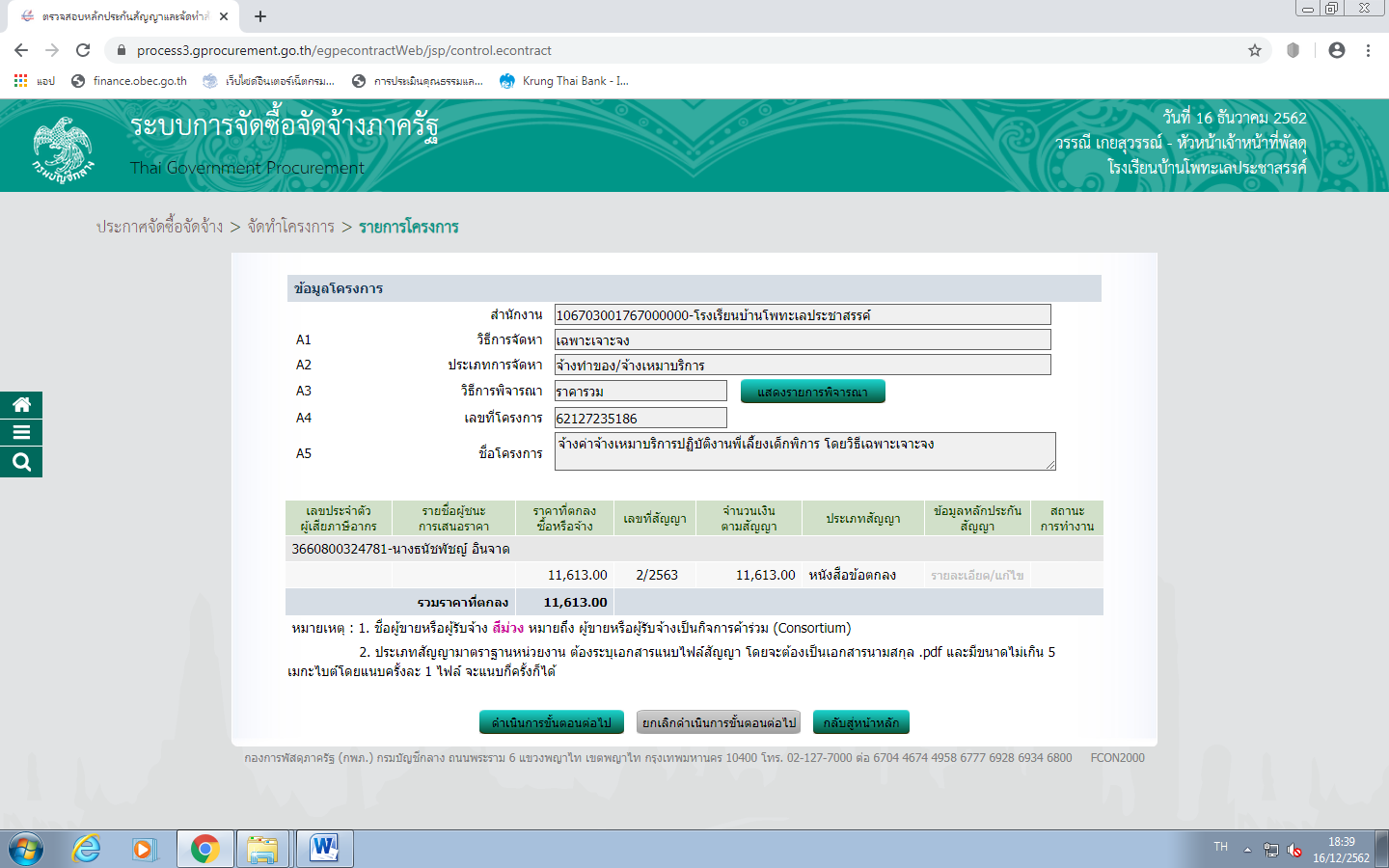 จากนั้นเข้าสู่ ขั้นตอนที่ 7 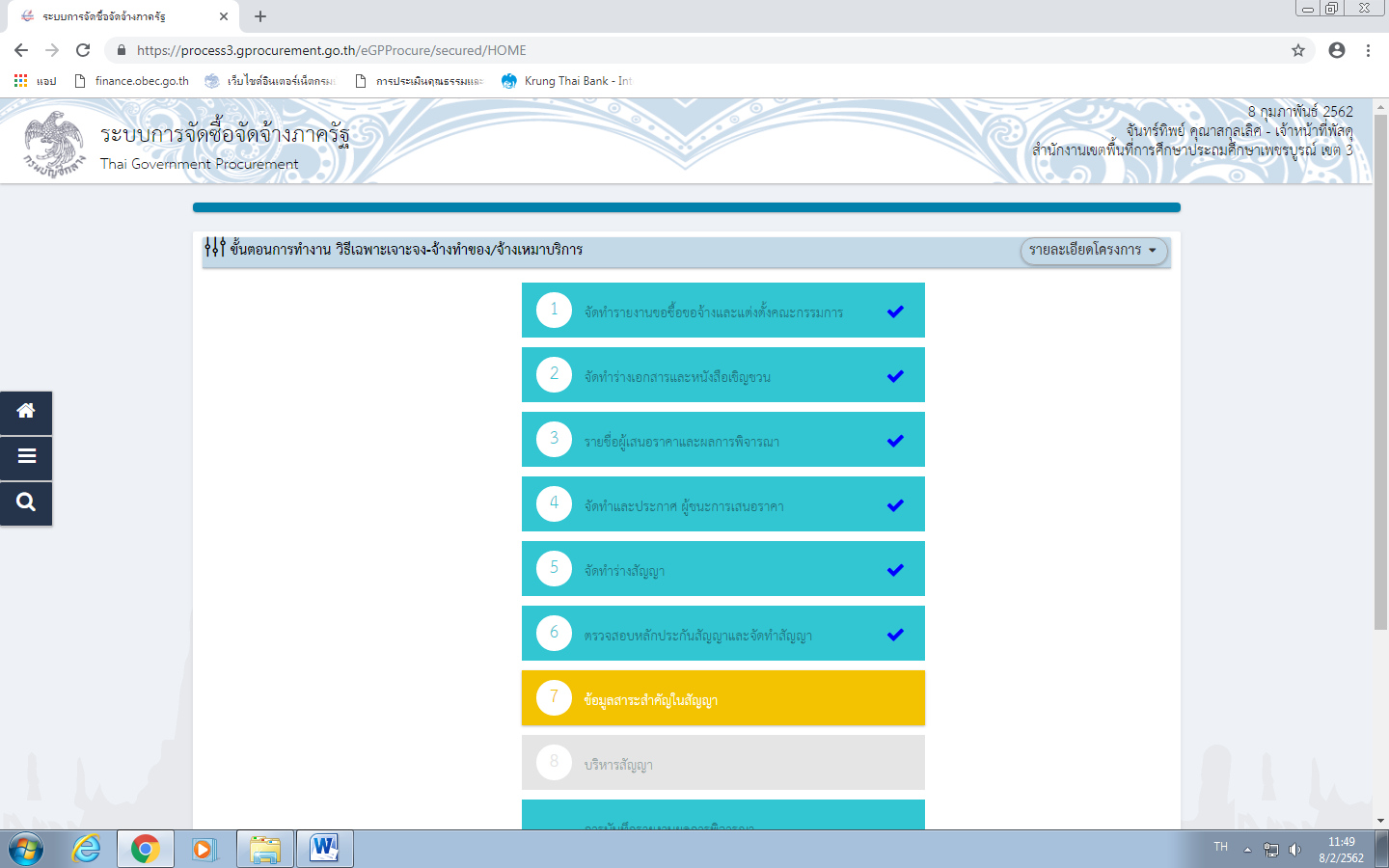 จากนั้นคลิกที่ รายละเอียด / แก้ไข 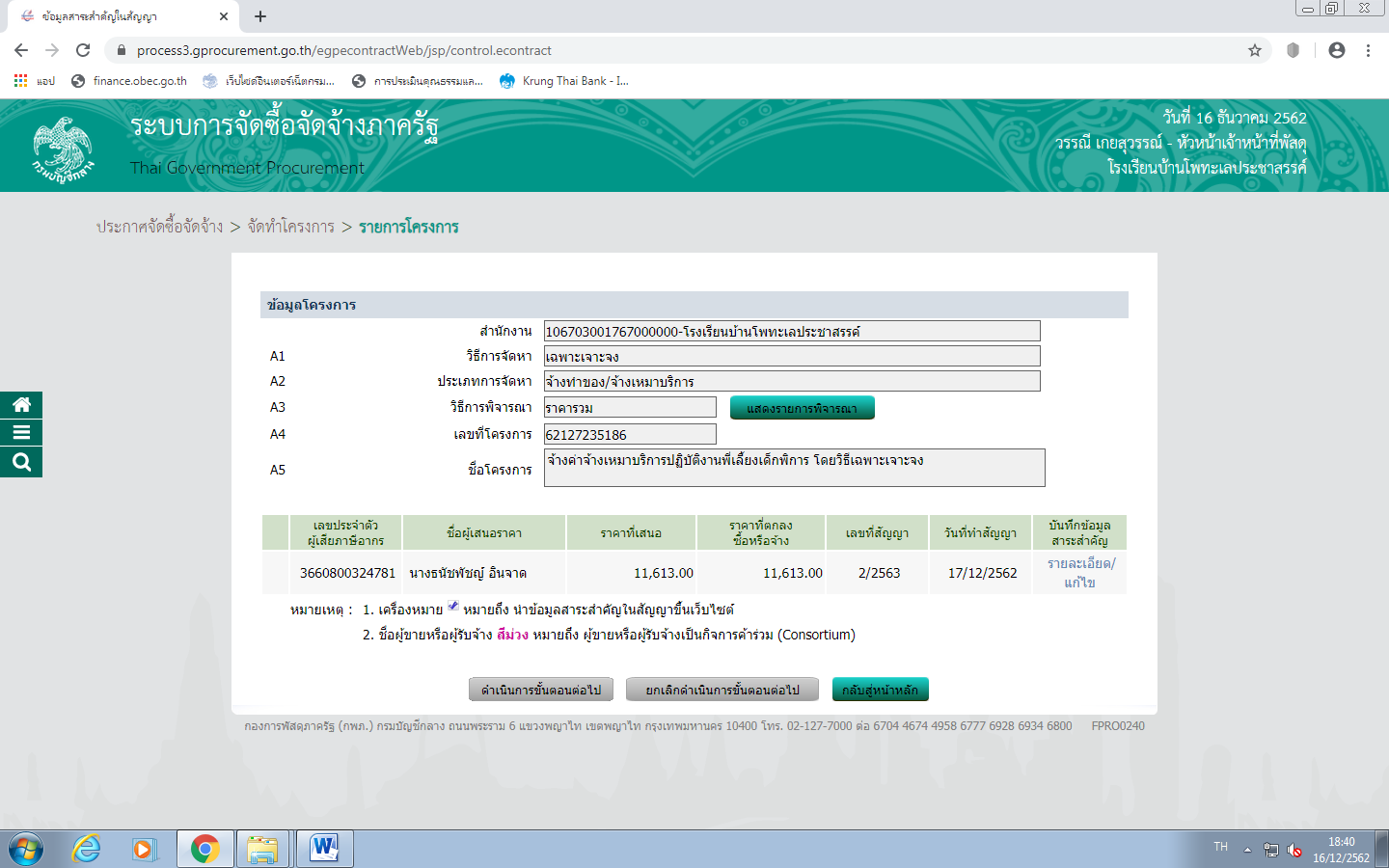 จากนั้น คลิกที่ ปุ่ม  นำข้อมูลแสดงบนเว็บไซต์ และ คลิกที่ ปุ่ม ตกลง  ดังภาพ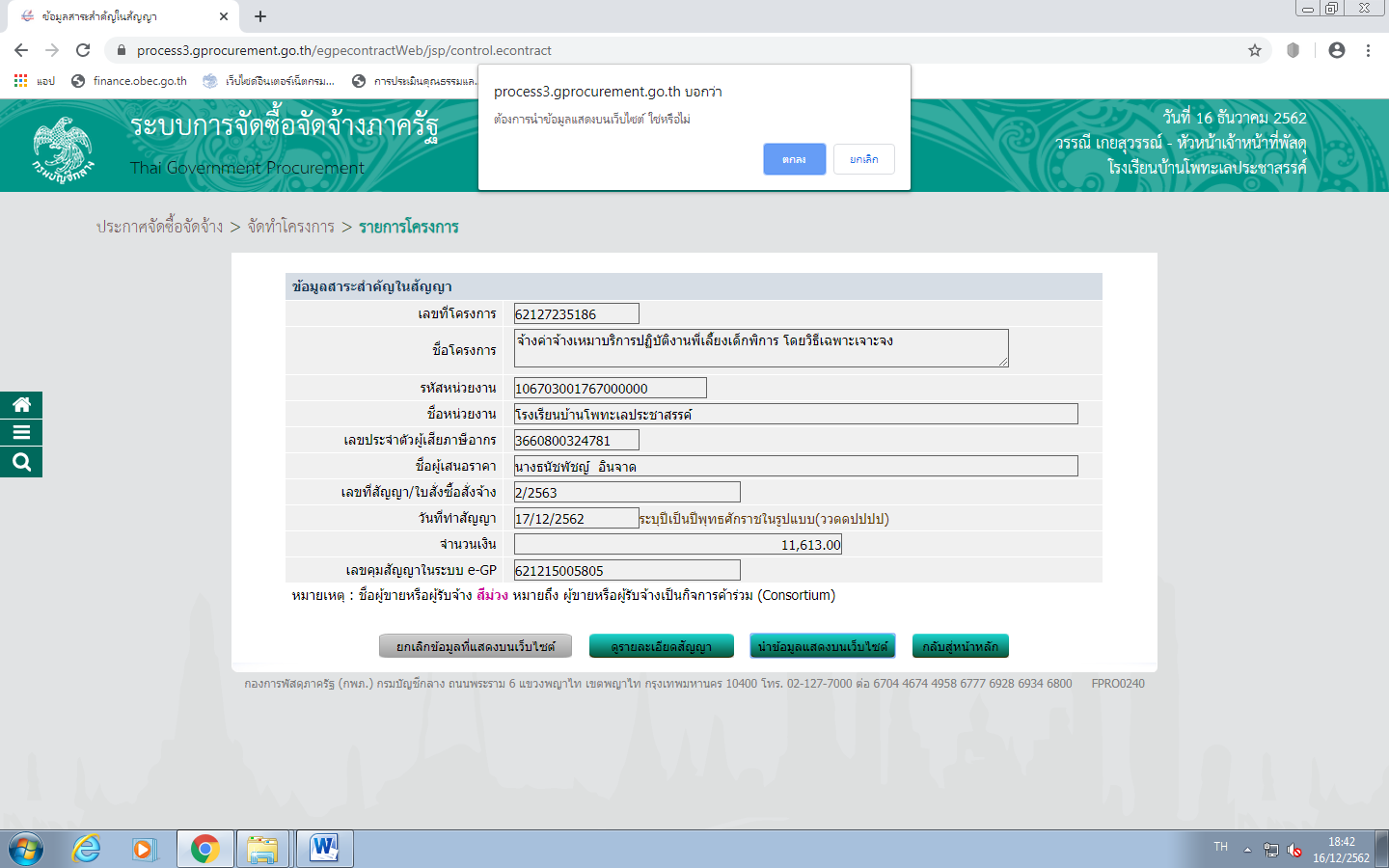 คลิกที่ ปุ่ม ดำเนินการขั้นตอนต่อไป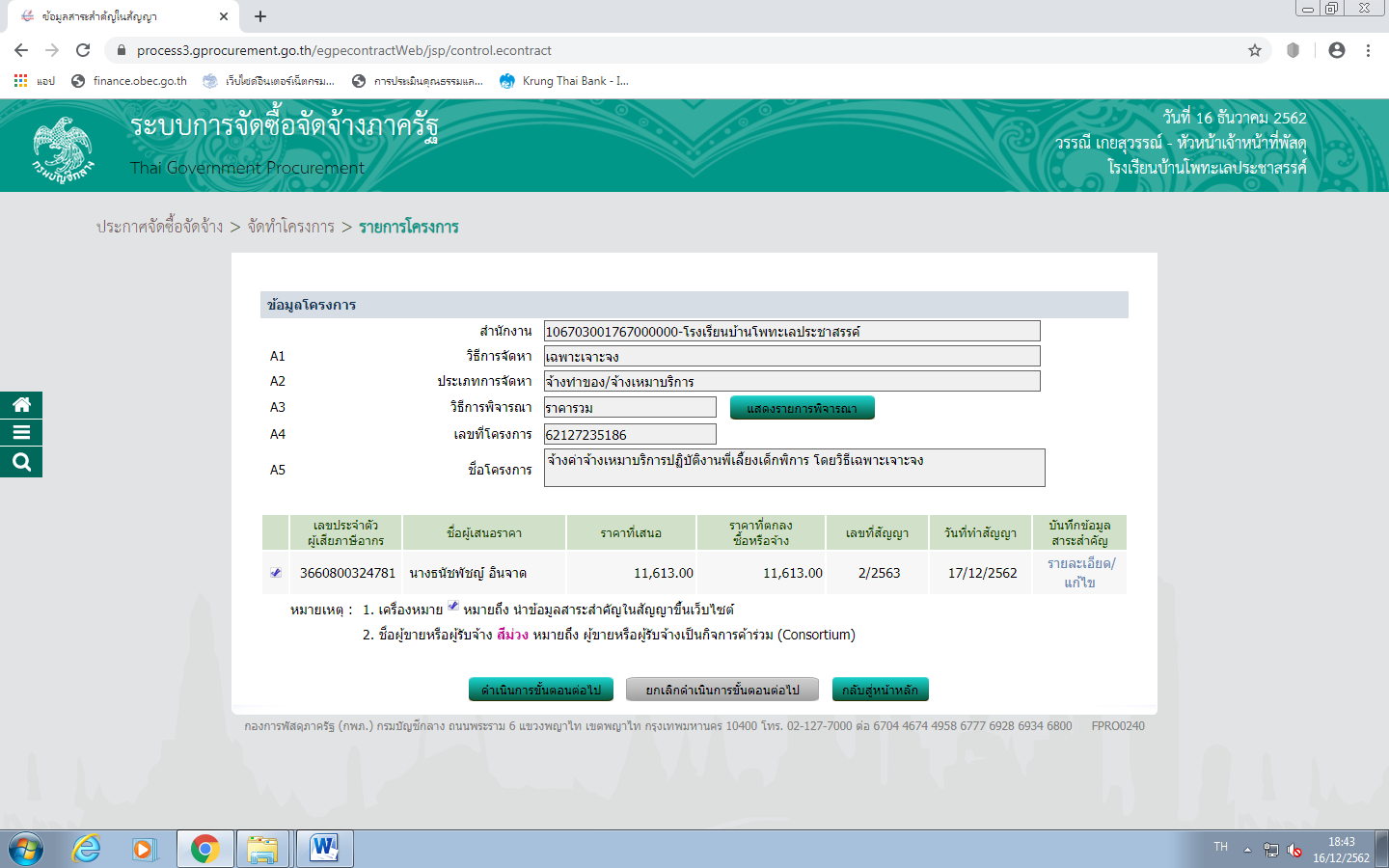 